ПРАВИТЕЛЬСТВО НИЖЕГОРОДСКОЙ ОБЛАСТИПОСТАНОВЛЕНИЕот 21 декабря 2018 г. N 889ОБ УТВЕРЖДЕНИИ СТРАТЕГИИ СОЦИАЛЬНО-ЭКОНОМИЧЕСКОГО РАЗВИТИЯНИЖЕГОРОДСКОЙ ОБЛАСТИ ДО 2035 ГОДАВ соответствии со статьей 32 Федерального закона от 28 июня 2014 г. N 172-ФЗ "О стратегическом планировании в Российской Федерации", статьей 8 Закона Нижегородской области от 3 марта 2015 г. N 24-З "О стратегическом планировании в Нижегородской области", постановлением Правительства Нижегородской области от 22 июля 2015 г. N 464 "О Порядке разработки, корректировки, осуществления мониторинга и контроля реализации стратегии социально-экономического развития Нижегородской области" Правительство Нижегородской области постановляет:1. Утвердить прилагаемую Стратегию социально-экономического развития Нижегородской области до 2035 года (далее - Стратегия).2. Министерству экономического развития и инвестиций Нижегородской области:2.1. Обеспечить разработку плана мероприятий по реализации Стратегии до 1 июня 2019 г.2.2. Координировать мониторинг реализации Стратегии, осуществляемый органами исполнительной власти Нижегородской в части их компетенции.2.3. Осуществлять контроль реализации Стратегии.3. Органам исполнительной власти Нижегородской области:3.1. Осуществлять мониторинг реализации Стратегии.3.2. При осуществлении корректировки документов стратегического планирования учитывать положения Стратегии.4. Рекомендовать органам местного самоуправления Нижегородской области обеспечить при определении долгосрочных целей и задач муниципального управления и социально-экономического развития муниципальных образований согласованность с приоритетами и целями Стратегии.5. Настоящее постановление вступает в силу со дня его подписания и подлежит официальному опубликованию.6. Контроль за исполнением настоящего постановления оставляю за собой.ГубернаторГ.С.НИКИТИНУтвержденапостановлением ПравительстваНижегородской областиот 21 декабря 2018 г. N 889СТРАТЕГИЯСОЦИАЛЬНО-ЭКОНОМИЧЕСКОГО РАЗВИТИЯНИЖЕГОРОДСКОЙ ОБЛАСТИ ДО 2035 ГОДАВведениеНормативно-правовой основой разработки Стратегии социально-экономического развития Нижегородской области до 2035 года (далее - Стратегия) являются Федеральный закон от 28 июня 2014 г. N 172-ФЗ "О стратегическом планировании в Российской Федерации" и Закон Нижегородской области от 3 марта 2015 г. N 24-З "О стратегическом планировании в Нижегородской области".При разработке Стратегии были учтены требования федерального законодательства и приоритеты развития Российской Федерации, определенные в действующих стратегических документах федерального уровня. Документ создавался в соответствии с национальными целями Указа Президента Российской Федерации от 7 мая 2018 г. N 204 "О национальных целях и стратегических задачах развития Российской Федерации на период до 2024 года", Указа Президента Российской Федерации от 21 июля 2020 г. N 474 "О национальных целях развития Российской Федерации на период до 2030 года".(в ред. постановления Правительства Нижегородской области от 11.11.2022 N 918)Стратегия разрабатывалась с учетом анализа достигнутого уровня развития региона в результате реализации Стратегии развития Нижегородской области до 2020 года, утвержденной постановлением Правительства Нижегородской области от 17 апреля 2006 г. N 127 (далее - Стратегия-2020). Это позволило учесть ее недостатки и сохранить преемственность тех направлений развития, в которых удалось достичь существенных положительных результатов.При формировании проекта Стратегии были приняты во внимание глобальные социально-экономические тренды, планы долгосрочного развития регионов Приволжского федерального округа и регионов-бенчмарков, не входящих в округ. Также учитывались инвестиционные программы крупных предприятий региона <1>.--------------------------------<1> ООО "Лукойл-Нижегороднефтеоргсинтез", ФГУП "РФЯЦ-ВНИИЭФ", ООО УК "Группа ГАЗ", ПАО "МРСК Центра и Приволжья", филиал "Нижновэнерго", ПАО "Газпром", ПАО "Арзамасский приборостроительный завод имени П.И. Пландина", ПАО "Нижегородский машиностроительный завод" и др.На первом этапе к разработке проекта Стратегии было привлечено экспертное сообщество, состоящее из ведущих экспертов регионального и федерального уровней: представители организаций производственной и непроизводственной сфер различных форм собственности, научных и общественных организаций. Всего было создано 18 экспертных групп по приоритетным направлениям развития Нижегородской области; проведено более 50 заседаний, в которых участвовало около 400 человек. Таким образом, была обеспечена всесторонняя проработка проблем, перспектив развития Нижегородской области, определены стратегические цели и задачи, а также основные инициативы, реализация которых позволит региону добиться увеличения ВРП на душу населения не менее чем в три раза в сопоставимых ценах к 2035 году.С июня 2018 года начался второй этап работы над проектом Стратегии. Было проведено 15 отраслевых сессий с расширенным составом экспертного сообщества; во всех муниципальных образованиях Нижегородской области состоялось 39 стратегических территориальных сессий. Всего в обсуждении приняло участие более 4500 человек - актив муниципальных образований и эксперты отраслей. Дополнительно обсуждение проекта Стратегии проходило в трудовых коллективах и населенных пунктах с участием более 500 тысяч человек.Благодаря проведенному обсуждению было внесено более 5 тысяч предложений, что позволило скорректировать стратегические цели, задачи и инициативы проекта Стратегии и получить документ в соответствии с видением жителей и расширенного экспертного сообщества региона.Это подтверждается результатами голосования за проект Стратегии, в котором 9 сентября 2018 г. приняли участие 502 тысячи жителей Нижегородской области: 94% поддержали представленный проект документа.1. Стратегическая диагностика: основные выводы1.1. Глобальные трендыНа основе мнений экспертного сообщества выделены следующие ключевые долгосрочные глобальные тренды (технологические, экономические, социальные, природные, геополитические), влекущие за собой радикальные изменения в жизни и деятельности человека, развитии экономики и пространства, которые учтены при разработке Стратегии:Технологический прогресс (переход на 5 и 6 технологические уклады <2>).--------------------------------<2> 5 технологический уклад - эра информатизации и телекоммуникаций;6 технологический уклад - эра нанобиотехнологий:- ускорение цифровизации экономики и социальной сферы, развитие и распространение "умных" технологий, замещающих участие человека в процессах жизнедеятельности;- усиление роли конвергенции знаний (ИКТ, искусственного интеллекта, робототехники, биотехнологий, нанотехнологий, электроники нового поколения) в создании прорывных технологических решений в различных сферах жизнедеятельности;- сокращение инновационного цикла за счет использования компьютерного моделирования и аддитивных технологий.Новая экономика:- изменение соотношений между факторами производства в пользу капитала знаний (человеческого капитала);- концентрация цепочек создания стоимости вокруг центров создания знаний и технологических компетенций;- ESG-трансформация, экологизация экономики, переход к экономике замкнутого цикла;(в ред. постановления Правительства Нижегородской области от 11.11.2022 N 918)- усиление конкуренции в сфере развития человеческого капитала (за привлечение и удержание высококвалифицированных специалистов);- трансформация бизнес-моделей: "уберизация" экономики (экономика без посредников), кастомизация производства (производство под индивидуальный заказ), усиление сетевого взаимодействия бизнеса между собой и с потребителями.Демографические и социальные трансформации:- низкий уровень рождаемости;- увеличение продолжительности жизни - повышение значения высокотехнологичных медицинских услуг, персонализация медицины;- глобальное старение населения, формирование условий для активного долголетия;- нарастание процессов урбанизации - обострение экологических и социальных проблем вследствие увеличения нагрузки на экосистему и городскую инфраструктуру; усиление дифференциации уровня и качества жизни в городе и на периферии;- изменение гендерных ролей;- существенное изменение востребованных профессий и компетенций; цифровизация образовательной сферы с целью обеспечения непрерывного, персонализированного обучения;- рост международной миграции;- изменение ценностей и образа жизни людей под воздействием распространения "интернета вещей" и "умных" инфраструктур;- увеличение "среднего класса", состоящего из граждан с максимальной экономической активностью;- рост рынка услуг; приоритизация получения опыта/эмоций над фактом владения материальными благами; безопасность и экологизация потребления.Дефицит ресурсов:- глобальное изменение климата и рост антропогенной нагрузки, которые ускорят исчерпание легкодоступных источников природных ресурсов и усилят конкуренцию за них;- рост накопленного экологического ущерба, нарастание частоты опасных природных явлений и связанных с ними чрезвычайных ситуаций техногенного характера;- увеличение спроса на энергию, пресную воду и продовольствие вследствие прироста населения и роста глобальной экономики;- увеличение инвестиций в возобновляемую энергетику и технологии энергосбережения.Пространственная и геополитика:- трансформация систем глобального управления - переход к многополярности, усиление борьбы за сферы влияния, рост региональной нестабильности, обострение мировых проблем безопасности, в том числе кибербезопасности;- рост вклада в мировое производство и спроса стран Азиатско-Тихоокеанского, а впоследствии и Африканского регионов. Возможный переход мирового лидерства к Китаю;- усиление мировой конкуренции за лучших инвесторов, ученых и высококвалифицированных специалистов;- метрополитенизация и стягивание населения в крупные городские центры.1.2. Общий анализ основных показателейсоциально-экономического развития Нижегородской области,конкурентное положение региона в экономикеРоссийской Федерации и мираНижегородская область входит в двадцатку крупнейших регионов России (14 место в Российской Федерации) по объему ВРП <3>. Однако показатель ВРП в расчете на душу населения (363,3 тыс. рублей) за тот же период на четверть ниже среднероссийского уровня (472,2 тыс. рублей). По сравнению с регионами-бенчмарками отставание составляет 27,3% от Республики Татарстан и 8,7% от Самарской области (рис. 1).--------------------------------<3> Последние статистические данные за 2016 год.Рисунок 1. ВРП на душу населения и его динамика по крупнейшим регионам России, 2005 - 2016 гг.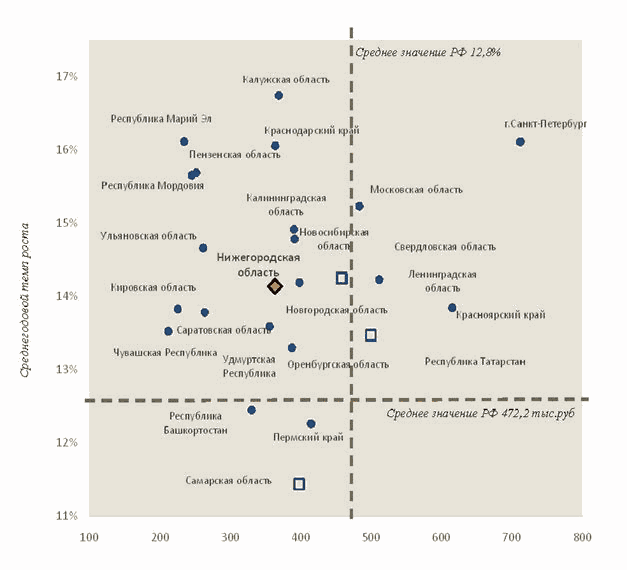 ВРП на душу населенияПосле активного роста объема инвестиций (в действующих ценах) в 2010 - 2014 гг. со 192 млрд руб. до 277 млрд руб. в год инвестиции снизились до 235 млрд руб. (на 15%) в 2015 году и практически не изменились до 2017 года включительно.Рисунок 2. Структура ВРП Нижегородской области, 2016 г.Рисунок не приводится.Самым крупным сектором экономики региона является обрабатывающая промышленность - 31% ВРП. Ввиду отсутствия на территории области топливно-энергетических и рудных полезных ископаемых доля добывающего сектора в промышленности незначительна. По объему отгруженной продукции в секторе обрабатывающей промышленности Нижегородская область занимает 6 - 7 места в Российской Федерации.В экономике отмечается достаточно высокий удельный вес высокотехнологичных и наукоемких отраслей в ВРП (31,3% ВРП - 4 место среди регионов Российской Федерации; в России - 20,7% ВВП); в структуре преобладают отрасли III и IV технологических укладов (порядка 85%), 10% относится к V (электроника, в т.ч. роботостроение, IT-сектор, научные исследования и разработки, связь), менее 1% - к VI (наноиндустрия, биотехнологии) технологическим укладам.По объему экспорта Нижегородская область занимает 20 место в России, среди регионов с сопоставимой по масштабам экономикой (первые пятнадцать по величине ВРП) - последнее место. В настоящее время общий объем экспорта составляет только 13% от объема отгруженной обрабатывающими предприятиями продукции.Сохраняется зависимость экономики региона от импорта оборудования (как и в целом по России). Машиностроительная продукция является основной составляющей импорта в Нижегородскую область - ее доля составляет 37,1% (по Российской Федерации - 45,6%). Это 35 место в Российской Федерации и 7 место среди сопоставимых по масштабам экономики регионов <4>.--------------------------------<4> 1 место - минимальное значение.Медианный среднедушевой доход в регионе по итогам 2017 года составил 23,4 тыс. руб., что ниже значений Республики Татарстан и Свердловской области (24,4 и 26,5 тыс. руб. соответственно).Положение региона в рейтингах регионов Российской ФедерацииАнализ рейтингов (см. табл. 1) показывает, что регион попадает в десятку лидеров только по условиям развития ГЧП.В целом регион по рассматриваемым рейтингам занимает в среднем 32-е место, что может свидетельствовать о том, что он является регионом-середняком, тяготеющим к более развитым регионам за счет относительно развитой сферы инноваций, рынка труда и достаточно хорошего качества жизни.Особенно остро стоит проблема инвестиционного климата и доступности жилья для населения.Таблица 1. Положение Нижегородской областив рейтингах регионов Российской ФедерацииВ глобальном пространстве уровень конкурентоспособности экономики Нижегородской области по итогам 2016 года определяется примерно на уровне Румынии 2010 года (при оценке по ключевому показателю глобального позиционирования - ВРП/ВВП на душу населения по ППС). В рамках развития региона следует стремиться к тому, чтобы обеспечить достижения уровня конкурентоспособности по итогам 2035 г. на уровне не ниже Японии, Финляндии и Германии в 2016 г.Рисунок 3. ВРП на душу населения ППС по Нижегородской области и крупным мировым экономикам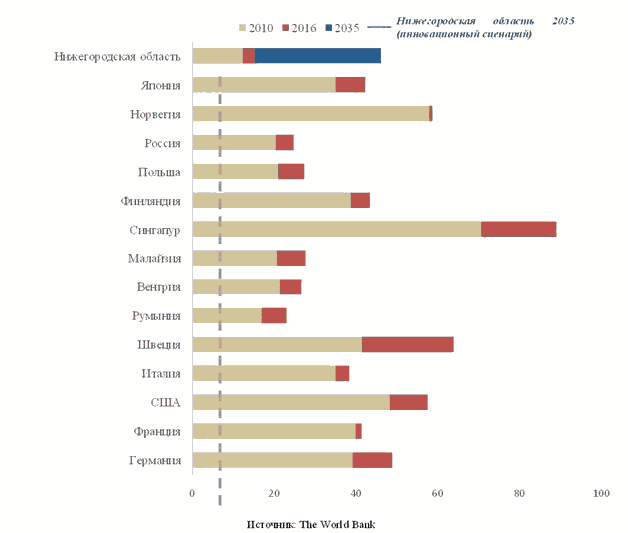 1.3. Итоги реализации Стратегии-2020:оценка достигнутых целейГлавной целью Стратегии-2020 были высокий уровень благосостояния населения и стандарты качества жизни. Реализация главной цели предусматривалась через создание: эффективной, динамично растущей и сбалансированной экономики; благоприятных условий для жизни, профессиональной и творческой самореализации жителей области; эффективной исполнительной власти.В реальном секторе Правительством области реализовывались мероприятия, направленные на модернизацию и технологическое обновление, стимулирование инвестиционной деятельности, поддержку приоритетных инновационных проектов, развитие предпринимательства.Был осуществлен ряд масштабных проектов по снятию инфраструктурных ограничений. Введены крупные объекты транспортной инфраструктуры: Южный обход города Нижнего Новгорода (I - III очереди); новый Волжский мост; метромост через реку Оку, совмещенный с автодорогой, и 2 новые станции метро ("Горьковская" и "Стрелка").С 2014 года ликвидировано отставание доходов в регионе от среднероссийских, которое в 2005 году составляло 25%, произошло снижение уровня бедности населения (с 17,5% в 2005 году до 9,9% в 2017 году).Реализована программа модернизации социальной инфраструктуры. В здравоохранении сформирована сеть лечебных учреждений с учетом 3-уровневой системы оказания медицинской помощи. Создана сеть из 35 ФОКов в районах области. С конца 2015 года на территории области ликвидирована очередность детей в возрасте 3 - 7 лет в дошкольные учреждения.В 2006 - 2017 годах построено, реконструировано и отреставрировано порядка 150 объектов культуры (планетарий, цирк, Усадьба Рукавишниковых, Зачатьевская башня Нижегородского кремля и др.).Благодаря реализованным федеральным и региональным программам объем жилищного строительства за период 2005 - 2017 годов увеличился в 1,7 раза. В результате обеспеченность жильем в Нижегородской области выросла на 21%.В сфере госуправления акцент был сделан на обеспечении сбалансированности областного бюджета, формировании системы стратегического планирования в соответствии с федеральным законодательством, развитии системы государственных закупок, повышении доступности государственных услуг.Вместе с тем, несмотря на реализованные мероприятия, в Нижегородской области не удалось реализовать ни оптимистический, ни наиболее вероятный (целевой) сценарий социально-экономического развития.Во многом это связано с тем, что 12 лет реализации Стратегии-2020 сопровождались значительными трансформациями макроэкономических условий и изменениями геополитической обстановки. Финансово-экономический кризис 2008 - 2009 годов и усиление геополитической напряженности, начавшееся в 2014 году (падение мировых цен на энергоносители, санкции, стагнация российской экономики), внесли существенные коррективы в динамику развития области.Такой вариант событий не был предусмотрен в Стратегии-2020, корректировка документа в соответствии с изменившимися условиями не проводилась. Кроме того, не был решен ряд системных проблем, сдерживающих переход экономики Нижегородской области на качественно новый уровень развития (проблемы рассмотрены в разделе 1.5 и детализированы в рамках каждой задачи Стратегии).В результате, несмотря на то что в целом за 12 лет темп экономического роста в регионе превышал среднероссийский уровень (прирост ВРП - 34,4% против прироста ВВП России - 30,3%), начиная с 2014 года Нижегородская область развивалась по пессимистическому сценарию. И к моменту завершения реализации Стратегии-2020 целевое значение по индикатору "ВРП на душу населения", по оценке, достигнуто не будет.Еще один целевой индикатор "отношение инвестиций в основной капитал к ВРП", отражающий уровень инвестирования экономики в Нижегородской области, за 12 лет в среднем составил почти 28% (по России - 18%). Вместе с тем начиная с 2014 года этот показатель снижался и, по оценке, в 2017 году составил 19% при целевом значении по Стратегии-2020 20 - 25%. Риск невыполнения целевого значения по уровню инвестирования сохраняется до 2020 года.Среднедушевые доходы населения и заработная плата к 2020 году также выполняются только в районе нижней границы целевого значения по пессимистическому сценарию.Таблица 2. Ключевые показатели реализации Стратегии-20201.4. Конкурентные преимущества Нижегородской областиНа основе проведенного анализа внешних и внутренних факторов, влияющих на социально-экономическое развитие области, определены следующие конкурентные преимущества Нижегородской области:Высокодиверсифицированная экономика:- крупный индустриальный центр России с концентрацией обрабатывающих производств и развитым ОПК;- развитый сектор НИОКР и инноваций;- экспортоориентированный ИТ-сектор;- уникальные компетенции нижегородских предприятий ГК "Росатом", потенциал трансфера технологий ОПК;- развитое сельское хозяйство.Человеческий капитал:- мощный образовательный центр, инновационные площадки дуального образования;- развитая научно-исследовательская база в точных науках;- высокопрофессиональная среда для быстрого внедрения новых медицинских технологий;- высокий уровень предпринимательской инициативы.Транспортно-логистический потенциал:- расположение на пересечении международных транспортных коридоров;- близость к нескольким наиболее развитым регионам Российской Федерации (Москва, Татарстан, Ульяновск, Калуга);- включение в проект ВСМ "Москва - Казань";- водное сообщение с пятью морями;- аэропорт Нижнего Новгорода - основной запасной аэродром московского авиаузла.Туризм:- удачное географическое положение, красота природы и богатое культурно-историческое население, наличие центров притяжения для различных потребительских сегментов туристов.Пространственное развитие, природные ресурсы:- относительно высокая плотность автомобильных и железных дорог;- крупные водные ресурсы.1.5. Ключевые проблемы и ограничения развитияНижегородской областиАнализ современных внешних вызовов и внутренних слабых сторон позволяет выделить следующие проблемы и ограничения развития Нижегородской области:Экономика:- недостаточный уровень кооперации и кластеризации;- слабое взаимодействие реального сектора экономики и сектора НИОКР;- высокий уровень износа основных производственных фондов;- недостаточный уровень цифровизации;- низкий уровень изобретательской активности и развития технологического предпринимательства;- недостаток высококвалифицированных кадров.Человеческий капитал:- низкий уровень рождаемости;- относительно высокий уровень смертности;- высокая демографическая нагрузка;- значительная миграция образованного населения из малых городов и сел в Нижний Новгород, а из Нижнего Новгорода в Москву.(в ред. постановления Правительства Нижегородской области от 11.11.2022 N 918)Инвестиционная привлекательность:- высокое административное давление на бизнес;- сложность получения разрешений на строительство и регистрацию предприятий;- нехватка площадок с подведенной инфраструктурой;- недостаточная газификация промзон и высокие тарифы на электроэнергию.Транспортная инфраструктура:- низкая пропускная способность автодорог, низкий уровень соответствия нормативным требованиям;- разрозненная система логистических центров и отсутствие единой стратегии развития логистики;- не реализован потенциал аэропорта "Стригино";- не реализован потенциал водного транспорта региона.Пространственное развитие, природные ресурсы, экология:- полезные ископаемые незначительны, лесные ресурсы ограничены;- ограничения судоходства по Волге и другим рекам;- наличие накопленного экологического ущерба и сложной экологической обстановки в отдельных районах, обусловленной промышленными отходами;- существенный разрыв в степени развития районов.Инновационное развитие:- недостаток денежных средств на финансирование инновационной деятельности;- дисбаланс спроса и предложения на рынке инноваций (нижегородская промышленность недостаточно реализует возможности нижегородской науки в части внедрения результатов НИОКР);- низкий уровень активности малых предприятий;- низкая патентная активность.2. Цели и приоритеты долгосрочного развитияНижегородской области2.1. Приоритеты развития Российской ФедерацииСтратегия в соответствии с требованиями Федерального закона от 28 июня 2014 г. N 172-ФЗ "О стратегическом планировании в Российской Федерации" учитывает стратегические приоритеты развития Российской Федерации, определенные в действующих стратегических документах федерального уровня: Концепции демографической политики Российской Федерации на период до 2025 года, утвержденной Указом Президента Российской Федерации от 9 октября 2007 г. N 1351, Стратегии государственной национальной политики Российской Федерации на период до 2025 года, утвержденной Указом Президента Российской Федерации от 19 декабря 2012 г. N 1666, Стратегии научно-технологического развития Российской Федерации, утвержденной Указом Президента Российской Федерации от 1 декабря 2016 г. N 642, Стратегии экологической безопасности Российской Федерации на период до 2025 года, утвержденной Указом Президента Российской Федерации от 19 апреля 2017 г. N 176, Стратегии развития информационного общества в Российской Федерации на 2017 - 2030 годы, утвержденной Указом Президента Российской Федерации от 9 мая 2017 г. N 203, Стратегии экономической безопасности Российской Федерации на период до 2030 года, утвержденной Указом Президента Российской Федерации от 13 мая 2017 г. N 208, Доктрине продовольственной безопасности Российской Федерации, утвержденной Указом Президента Российской Федерации от 21 января 2020 г. N 20, Национальных целях развития Российской Федерации на период до 2030 года, утвержденных Указом Президента Российской Федерации от 21 июля 2020 г. N 474, государственной программе Российской Федерации "Реализация государственной национальной политики", утвержденной постановлением Правительства Российской Федерации от 29 декабря 2016 г. N 1532, Стратегии пространственного развития Российской Федерации на период до 2025 года, утвержденной распоряжением Правительства Российской Федерации от 13 февраля 2019 г. N 207-р, ведомственных программах цифровой трансформации, разрабатываемых в соответствии с Положением о ведомственных программах цифровой трансформации, утвержденным постановлением Правительства Российской Федерации от 10 октября 2020 г. N 1646 "О мерах по обеспечению эффективности мероприятий по использованию информационно-коммуникационных технологий в деятельности федеральных органов исполнительной власти и органов управления государственными внебюджетными фондами", Стратегии развития промышленности по обработке, утилизации и обезвреживанию отходов производства и потребления на период до 2030 года, утвержденной распоряжением Правительства Российской Федерации от 25 января 2018 г. N 84-р, Энергетической стратегии Российской Федерации на период до 2035 года, утвержденной распоряжением Правительства Российской Федерации от 9 июня 2020 г. N 1523-р, Стратегии развития физической культуры и спорта в Российской Федерации на период до 2030 года, утвержденной распоряжением Правительства Российской Федерации от 24 ноября 2020 г. N 3081-р, Стратегии развития лесного комплекса Российской Федерации до 2030 года, утвержденной распоряжением Правительства Российской Федерации от 11 февраля 2021 г. N 312-р, Едином плане по достижению национальных целей развития Российской Федерации на период до 2024 года и на плановый период до 2030 года, утвержденном распоряжением Правительства Российской Федерации от 1 октября 2021 г. N 2765-р, Стратегии социально-экономического развития Российской Федерации с низким уровнем выбросов парниковых газов до 2050 года, утвержденной распоряжением Правительства Российской Федерации от 29 октября 2021 г. N 3052-р, Транспортной стратегии Российской Федерации до 2030 года с прогнозом на период до 2035 года, утвержденной распоряжением Правительства Российской Федерации от 27 ноября 2021 г. N 3363-р, Стратегии развития агропромышленного и рыбохозяйственного комплексов Российской Федерации на период до 2030 года, утвержденной распоряжением Правительства Российской Федерации от 8 сентября 2022 г. N 2567-р, которые сгруппированы по следующим направлениям:(в ред. постановления Правительства Нижегородской области от 11.11.2022 N 918)Развитие человеческого капитала:- обеспечение стабильного демографического развития страны за счет повышения уровня естественного прироста населения, увеличение продолжительности жизни и укрепление здоровья населения (переход к персонализированной медицине, высокотехнологичному здравоохранению и технологиям здоровьесбережения);- высокие стандарты благосостояния человека, кратное снижение разницы в доходах населения;- создание возможностей для выявления талантливой молодежи, построения успешной карьеры в области науки, технологий, инноваций и развитие интеллектуального потенциала страны;- наиболее полное обеспечение жилой площадью, коммунальными и социальными услугами населения;- сохранение и развитие культуры, традиционных российских духовно-нравственных ценностей;- обеспечение доступности и качества транспортных услуг для населения;- государственная и общественная безопасность.Обеспечение устойчивого роста на основе инновационной модернизации российской экономики на федеральном, региональном и локальном уровнях, руководствуясь принципами ESG:(в ред. постановления Правительства Нижегородской области от 11.11.2022 N 918)- создание экономических условий для разработки и внедрения современных технологий, перехода к передовым цифровым, интеллектуальным производственным технологиям, роботизированным системам, новым материалам и способам конструирования, создание систем обработки больших объемов данных, машинного обучения и искусственного интеллекта;- развитие наукоемкого бизнеса;- цифровая трансформация;(абзац введен постановлением Правительства Нижегородской области от 11.11.2022 N 918)- увеличение вклада образования в экономический рост и технологическую модернизацию;- повышение внешнеэкономической ориентированности обрабатывающих производств и сектора услуг;- обеспечение доступности и качества транспортно-логистических услуг для грузовых перевозок;- переход от отраслевого к проектно-целевому планированию посредством разработки и реализации наукоемких, высокотехнологичных проектов и программ в регионах России.Сбалансированное пространственное и региональное развитие Российской Федерации:- совершенствование системы расселения и размещения производительных сил на территории Российской Федерации;- развитие форм пространственной организации экономики на основе их согласованного и взаимодополняющего использования (основные зоны и коридоры развития, территориальные кластеры, территории опережающего развития, особые экономические зоны, мегапроекты инфраструктурного обустройства, новые промышленные районы и др.);- устойчивое развитие регионов - обеспечение сочетания эффективной (высококонкурентной) специализации региональных хозяйственных комплексов и пропорционального и сбалансированного развития секторов экономики и социальной сферы;- развитие основных коммуникационных пространственных систем России: транспортной, энергетической, информационной;- интеграция в мировое транспортное пространство и реализация транзитного потенциала страны;- переход к экологически чистой и ресурсосберегающей энергетике, формирование новых источников, способов транспортировки и хранения энергии;- экология живых систем и рациональное природопользование, обеспечение экологической безопасности пространственного развития России.Институциональное развитие:- улучшение инвестиционного климата и условий ведения бизнеса;- повышение эффективности государственного управления;- развитие демократических институтов;- укрепление национального согласия, политической и социальной стабильности;- совершенствование механизмов взаимодействия государства и гражданского общества;- укрепление обороны страны, обеспечение незыблемости конституционного строя, суверенитета, независимости, государственной и территориальной целостности Российской Федерации.2.2. Ценности и приоритеты СтратегииСтратегия опирается на глобальные тренды, приоритеты развития Российской Федерации, а также на ценности и принципы, зафиксированные в Уставе Нижегородской области, выражающем волю ее населения. Соответственно Стратегия обеспечивает права и свободы человека и гражданина как высшие ценности, заботится об экономическом и социальном развитии Нижегородской области, основывается на исторических и культурных традициях населения Нижегородской области, придает важное значение развитию местного самоуправления.Главной ценностью Стратегии является человек, создание благоприятных условий для его развития и процветания.Этим обусловлено формирование Стратегии вокруг трех взаимосвязанных стратегических приоритетов:- развитие человека через развитие сфер, обеспечивающих формирование, накопление и личностную реализацию человеческого потенциала на высоком качественном уровне;- экономическое развитие, в рамках которого человек может достичь высокого уровня жизни и благосостояния, а также профессиональной реализации;- пространственное развитие для комфортного и безопасного проживания человека.Региону в соответствии с его сильными и слабыми сторонами, глобальными трендами и приоритетами развития Российской Федерации стратегически важно совершенствоваться в следующих направлениях в рамках стратегических приоритетов:1. Развития человека:- формирование высокого уровня материального благосостояния всего населения региона;- обеспечение продолжительной здоровой и активной жизни населения;- обеспечение условий для раскрытия потенциала, развития и личностной самореализации каждого из жителей региона в течение всей жизни;- создание привлекательных условий для качественного демографического развития; повышение уровня рождаемости и снижение уровня смертности;- повышение уровня вовлеченности жителей в общественную деятельность и принятие управленческих решений;- формирование единого гражданского общества.2. Экономического развития:- развитие условий для формирования компаний с высокой стоимостью;- кластерная активация экономики;- повышение эффективности и производительности реального сектора экономики;- снижение энергоемкости валового регионального продукта за счет реализации мероприятий в сфере энергосбережения и повышения энергетической эффективности;- усиление позиций региона в глобальных экспортно-импортных потоках;- формирование ведущих научно-исследовательских центров, в т.ч. в цифровой сфере, и их интеграция в экономику;- развитие технологического глобального лидерства по отдельным направлениям;- формирование эффективной рыночно ориентированной системы подготовки кадров;- гармоничное развитие культурного ландшафта и туристического потенциала;- вовлечение общественности в социально-экономическое развитие региона.3. Пространственного развития:- снижение внутрирегиональной социально-экономической дифференциации;- повышение сбалансированности системы внутриобластного расселения и размещения производительных сил;- развитие агломерационных процессов и повышение их управляемости;- сохранение и устойчивое развитие сельских и неурбанизированных территорий;- сбалансированное освоение территориальных/природных ресурсов при условии восстановления и сохранения уникальной экосистемы региона для будущих поколений;- формирование комфортной и безопасной среды;- совершенствование институциональной территориальной структуры;- эффективное управление региональным имущественным комплексом.Процесс формирования благоприятных условий для развития человека требует непрерывного совершенствования зависимых от бюджетных вложений сфер ("базовых секторов экономики"), обеспечивающих создание условий для формирования, притяжения и удержания качественного человеческого капитала и всесторонней реализации потенциала людей:- здравоохранение;- образование;- физическая культура и спорт;- культура и искусство;- жилищное и коммунальное хозяйство;- дорожно-транспортная инфраструктура и пассажирские перевозки;- экология и безопасность.Обеспечить необходимое для их активного развития финансирование возможно только при ускоренном развитии экономики и эффективном использовании ресурсов. Внедрение энергосберегающих технологий и оборудования позволит снизить энергоемкость валового регионального продукта с 18,35 до 14,91 кг у.т./тыс. рублей. В среднесрочной перспективе представляется целесообразным концентрировать усилия и ресурсы на развитии секторов и отраслей экономики, дающих самый сильный эффект на прирост ВРП и увеличение доходной части бюджета региона соответственно - это 9 отраслей "быстрого роста" <5>. Глобальное долгосрочное лидерство экономики и дальнейший ее рост, а также эффективное использование ресурсов будут обеспечены за счет дополнительных 3 приоритетных секторов, выделенных экспертным сообществом как наиболее значимых для региона и имеющих высокий потенциал развития.--------------------------------<5> Отрасли "быстрого роста" отобраны по критериям высокой "привлекательности" и "конкурентоспособности", см. приложение 2.Приоритетные сектора и отрасли "быстрого роста":- 7 отраслей "быстрого роста" в составе ключевого для региона сектора - промышленности: производство автомобилей, напитков, основных химических веществ, пластмассовых изделий, приборов и инструментов, фармацевтической продукции и судов;- НИОКР (отрасль "быстрого роста") и приоритетный сектор информационных технологий;- деятельность транспорта и перевозки, также относящиеся к отраслям "быстрого роста";- сектор туризма, обладающий большим потенциалом развития;- АПК, обеспечивающий продовольственную безопасность и основную занятость сельского населения, имеющий экспортный потенциал.2.3. Система целей СтратегииОсновная концепция Стратегии базируется на принципах устойчивого, умного и справедливого развития региона с учетом сохранения благоприятной окружающей среды и природно-ресурсного потенциала:(в ред. постановления Правительства Нижегородской области от 11.11.2022 N 918)- умное развитие предполагает инновационное развитие сфер экономики;- устойчивое развитие соблюдает баланс экономических, социодемографических и экологических процессов;- справедливое развитие направлено на территориальное и социальное сплочение, повышение уровня жизни всех слоев населения.В соответствии с Основной концепцией сформирована система целей и ключевых показателей эффективности реализации Стратегии.Главная стратегическая цель - стать новым глобальным центром развития, притяжения качественного человеческого капитала и реализации творческого, духовного и интеллектуального потенциала людей; одним из лидеров России по вкладу в национальное богатство и научно-техническое развитие.В соответствии с главной стратегической целью формируется система целей, которая предполагает постановку целей по стратегическим приоритетам "Развитие человека", "Экономическое развитие" и "Пространственное развитие", а также по институциональным условиям (рис. 4; полное дерево целей см. в приложении 1)."Развитие человека" включает сферы образования, здоровья и здравоохранения, спорта и физической культуры, демографии, социальной политики, культуры и искусства, жилищно-коммунального комплекса и комфортной среды, а также безопасности."Экономическое развитие" включает в себя промышленность, ИТ и цифровую экономику, науку и инновации, АПК, лесохозяйственный и лесопромышленный комплексы, туризм, НХП и ОКН, экспорт и внешнеэкономические отношения, а также организацию труда."Пространственное развитие" включает в себя сферы экологии и природных ресурсов, инфраструктурный комплекс, в том числе дороги, строительство и энергетику, транспортно-логистический комплекс, а также их развитие в пространстве в соответствии с территориальным размещением производственных, человеческих и других ресурсов.Для обеспечения достижения целей по трем стратегическим приоритетам сформулированы Институциональные условия развития: человека, экономики и пространства и механизмы реализации Стратегии. Институциональная среда включает в себя улучшение инвестиционного климата и условий для предпринимательства, развитие гражданского общества, межбюджетные отношения и эффективное правительство.Механизмы реализации Стратегии включают в себя этапы реализации, прогноз основных показателей экономики, финансовое обеспечение Стратегии, проектный офис, а также риски реализации Стратегии.Стратегия является основой для разработки государственных программ Нижегородской области, полный перечень которых представлен в приложении 3.(абзац введен постановлением Правительства Нижегородской области от 11.11.2022 N 918)Рисунок 4. Система целей Социально-экономической стратегииНижегородской областиРисунок не приводится.Стратегические цели по приоритетам развития Нижегородской области:"Развитие человека":Обеспечить высокий уровень благополучия, пространство для всестороннего развития и самореализации каждого жителя региона, базирующееся на традиционных ценностях и современных прогрессивных идеях."Экономическое развитие":Сформировать растущую, устойчивую экономику: создать глобально конкурентоспособные сектора технологичной промышленности, НИОКР, ИТ, туризма и АПК с учетом принципов ESG. Стать одним из лидеров Российской Федерации по инвестиционному климату и условиям для предпринимательства, обеспечить сектора экономики востребованными кадровыми ресурсами.(в ред. постановления Правительства Нижегородской области от 11.11.2022 N 918)"Пространственное развитие":Сформировать гармоничное пространство, в основе которого лежит гибкая и высокоэффективная система управления механизмом взаимоотношений всех акторов <6>, способствующая рациональному развитию территорий региона и обеспечивающая их качественную интеграцию в глобальное пространство; создать систему современных каркасов инфраструктурного и природно-экологического комплексов, позволяющих соответствовать требованиям комфортной, безопасной и прогрессивной среды и обеспечивающих сохранность уникальной экосистемы региона, основанную на принципах ESG.(в ред. постановления Правительства Нижегородской области от 11.11.2022 N 918)--------------------------------<6> Акторы в пространственной политике - это совокупность всех людей и структур, которые вырабатывают представления о территориях и пространствах и выражают эти представления, в том числе в разного рода требованиях, а также воздействуют на пространства, структурируя сети взаимодействия, включающие людей, организации и территории."Институциональные условия развития человека, экономики и пространства":Создать необходимые условия для реализации целей в рамках стратегических приоритетов: эффективную систему госуправления, справедливую систему межбюджетных отношений, благоприятный инвестиционный климат и условия для предпринимательства, а также активное гражданское общество.Исходя из стратегических целей по этим четырем приоритетам далее в соответствующих разделах Стратегии устанавливаются стратегические цели и задачи по каждой входящей в них сфере.2.4. Сценарии экономического развитияи ключевые показатели СтратегииВ рамках Стратегии разработано три сценария экономического развития области: инновационный, базовый и консервативный с соответствующими ключевыми предпосылками.1. Инновационный сценарий:- экономика Российской Федерации развивается по целевому сценарию Минэкономразвития России (оптимистический);- разработаны и успешно реализуются концепции отраслевого развития;- реализованы стратегические задачи по повышению эффективности госуправления;- успешно реализуются инициативы Стратегии.2. Базовый сценарий:- экономика Российской Федерации развивается по базовому сценарию Минэкономразвития России (реалистический);- частично разработаны и реализованы концепции отраслевого развития;- частично реализованы стратегические задачи по повышению эффективности госуправления;- часть инициатив реализована успешно, другая не реализована.3. Консервативный сценарий:- экономика Российской Федерации развивается по консервативному сценарию Минэкономразвития России (пессимистический);- не разработаны и не реализованы концепции отраслевого развития;- не реализованы стратегические задачи по повышению эффективности госуправления;- большая часть инициатив не реализована.С учетом этих сценариев был сформирован прогноз ключевых показателей стратегии социально-экономического развития Нижегородской области (таблица 3).Таблица 3. Ключевые показатели стратегиисоциально-экономического развития Нижегородской области(в ред. постановления Правительства Нижегородской областиот 11.11.2022 N 918)--------------------------------<*> Значение за 2016 год.<**> Значение за 2021 год.3. Стратегические цели и задачи Стратегии3.1. Развитие человекаСтратегическая цельОбеспечить высокий уровень благополучия, пространство для всестороннего развития и самореализации каждого жителя региона, базирующееся на традиционных ценностях и современных прогрессивных идеях.3.1.1. ОбразованиеАнализ текущей ситуацииОбразовательная система Нижегородской области имеет развитую образовательную инфраструктуру, включающую 1187 дошкольных организаций, 918 общеобразовательных организаций, 77 организаций среднего профессионального образования, 11 вузов и 18 филиалов вузов, 172 учреждения дополнительного образования, которая позволяет реализовать все виды образовательных программ, установленных государственными гарантиями в области образования. В государственных и муниципальных образовательных организациях обучаются и воспитываются более полумиллиона обучающихся и воспитанников.Система дошкольного образования включает 1187 организаций: уровень доступности услуг в дошкольном образовании позволяет полностью удовлетворить запрос семей, имеющих детей в возрасте 3 - 7 лет, и на 78,7% покрывает спрос в услугах для детей в возрасте до 3 лет (на 1 января 2018 года), однако территориальная доступность учреждений остается на недостаточном уровне. Проблемным является и вопрос качества дошкольного образования. Затруднения возникают в связи с отсутствием единых подходов к определению параметров, по которым возможно оценить качество дошкольного образования. Предлагается оценивать качество дошкольного образования через качество условий, созданных в дошкольной образовательной организации, качество образовательного процесса, включая компетентность педагогических работников, и качество результатов образовательной деятельность (индивидуальное развитие, личностный рост ребенка, готовность к следующему уровню образования).Средние баллы ЕГЭ в Нижегородской области находятся на уровне среднего значения по Российской Федерации, уступая показателям регионов-бенчмарков (Самарской области, Республики Татарстан). При этом соотношение результатов ЕГЭ по математике и русскому языку между 50 лучшими школами и 50 худшими школами составляет 2 раза. Доля учителей в возрасте до 35 лет в общей численности учителей в общеобразовательных организациях Нижегородской области не превышает 24% по итогам 2017 года. Доля обучающихся с применением дистанционных образовательных технологий, электронного обучения и сетевой формы (ресурсов нескольких организаций, осуществляющих образовательную деятельность) в области составляет порядка 1%.Увеличилась доля призеров заключительного этапа Всероссийской олимпиады школьников от Нижегородской области - с 40% (от общего количества участников от региона) в 2010 году до 55% в 2017 году. Однако в целом доля обучающихся по программам углубленного изучения отдельных предметов ниже, чем в других регионах, и составляет 9% (в Свердловской области - 13%, в Республике Татарстан - 18%).Уровень охвата детей и молодежи программами дополнительного образования в Нижегородской области превышает среднероссийский показатель: в 2017 году по области охват составил 84,5%, в Российской Федерации - 69%.Развита сеть организаций среднего профессионального образования, в которых ведется подготовка кадров по 64 рабочим профессиям, 132 специальностям среднего профессионального образования по востребованным отраслям экономики.Благодаря совместным усилиям государства, бизнеса и общественных организаций в Нижегородской области продолжена практика по созданию инновационных ресурсных центров, оснащенных высокотехнологичным учебно-производственным и учебно-лабораторным оборудованием. В настоящее время в регионе создано 29 современных ресурсных центров, 4 специализированных центра компетенций, аккредитованных по стандартам Ворлдскиллс.Создана региональная площадка сетевого взаимодействия с инновационным ресурсным потенциалом по новым, востребованным и перспективным для экономики региона и страны профессиям и специальностям из перечня ТОП-50, включая современную технологическую платформу (отрасль Машиностроение) на базе ГБПОУ "Выксунский металлургический колледж им. А.А. Козерадского".Разработана модель цифрового двойника специалиста.Учитывая, что система профессионального образования ориентирована на кадровое восполнение потребностей инновационной экономики, в регионе проводится работа по модернизации профессиональных образовательных организаций, в том числе ориентированных на реализацию инвестиционных проектов за счет внедрения сетевых механизмов взаимодействия между профессиональными образовательными организациями, образовательными организациями высшего, дополнительного профессионального образования и региональными и отраслевыми объединениями работодателей и предпринимателей, отраслевыми центрами оценки квалификаций, а также межрегиональными центрами компетенций, федеральными учебно-методическими объединениями.В области функционирует 11 вузов и 18 филиалов государственных и негосударственных образовательных организаций высшего образования. Создана и развивается региональная образовательная организация высшего образования - Нижегородский государственный инженерно-экономический университет.При этом образовательная система региона не в полной мере обеспечивает подготовку кадров с необходимыми профессиональными навыками и компетенциями.Ключевые проблемы- недостаточный уровень качества и доступности общего (дошкольного, начального общего, основного общего, среднего общего) и дополнительного образования;- недостаточный уровень внедрения цифровых технологий в учебный процесс;- низкая доля обучающихся, вовлеченных в углубленное изучение отдельных предметов;- недостаточный уровень развития инфраструктуры и программ работы с одаренными и талантливыми детьми;- недостаточный охват детей программами технической и естественно-научной направленности;- существенный разрыв между текущей структурой образования и потребностями экономики в навыках и квалификациях кадров;- высокая степень износа инфраструктуры образовательных учреждений, низкий уровень их технической оснащенности;- дефицит квалифицированных педагогических кадров, в частности молодых педагогов;- недостаточный уровень эффективности системы среднего профессионального и высшего образования.Стратегическая цельСформировать современную образовательную среду равных возможностей для достижения персонального успеха каждым участником образовательного процесса: обеспечить условия для полноценной социализации, прогрессивного личностного развития и приобретения востребованных современной экономикой профессиональных навыков и компетенций, учитывая возможности современных цифровых технологий и платформенных решений.(в ред. постановления Правительства Нижегородской области от 11.11.2022 N 918)Стратегические задачи:1. Создание условий для обеспечения доступности и высокого качества дошкольного образования в соответствии с Федеральными государственными стандартами дошкольного образования.2. Развитие системы общего образования как современного института социализации и формирования личности.3. Формирование эффективной системы выявления и развития талантливых и одаренных детей и молодежи.4. Повышение эффективности использования потенциала системы среднего профессионального и высшего образования региона.5. Формирование образовательного многообразия для жителей всех возрастов, социокультурных уровней и возможностей, соответствующего современным требованиям общества и экономики.6. Формирование целостного и эффективного образовательного пространства, основанного на принципах преемственности и взаимозависимости всех его компонентов.Задача 1. Создание условий для обеспечения доступности и высокого качества дошкольного образования в соответствии с Федеральными государственными стандартами дошкольного образования:- разработка и внедрение программ дошкольного образования, отвечающих запросам современного общества и семьи к воспитанию и творческо-интеллектуальному развитию ребенка от младенчества до поступления в школу;- модернизация и развитие инфраструктуры системы дошкольного образования, внедрение современных технологий в образовательный процесс, в том числе с помощью механизма государственно-частного партнерства;- формирование условий для увеличения доли негосударственного сектора в дошкольном образовании;- развитие центров формирования и совершенствования родительских компетенций, взаимодействия и поддержки, психолого-педагогической и консультативной помощи по вопросам раннего развития детей, в том числе детей с ОВЗ и инвалидностью; повышение уровня вовлеченности родителей в образовательно-воспитательный процесс детей дошкольного возраста;- развитие форм дошкольного образования.Проект "Увеличение доли негосударственного сектора в дошкольном образовании"Проект подразумевает создание условий для привлечения частого сектора в дошкольное образование, в том числе в обеспечение инфраструктурой в соответствии с требуемыми стандартами.Задача 2. Развитие системы общего образования как современного института социализации и формирования личности:- развитие программ повышения уровня индивидуализации образования (персонифицированное обучение) и внедрение проектных подходов в образовательный процесс;- развитие программ формирования навыков и умений в области "гибких" (softskills) и метапредметных компетенций у учащихся общеобразовательных организаций;- формирование оптимальной архитектоники общеобразовательных учреждений, отвечающей современным требованиям к развитию детей школьного возраста;- модернизация и развитие инфраструктуры общего образования, в том числе через механизм государственно-частного партнерства, ликвидация второй смены обучения;- формирование условий для увеличения доли негосударственного сектора в общем образовании;- усиление роли общеобразовательных организаций в воспитательном процессе учащихся;- развитие медико-психологического сопровождения в учреждениях общего образования;- внедрение современных цифровых технологий в образовательный процесс, в том числе:- создание центра информационных технологий в сфере общего образования, обеспечение доступности сети Интернет для каждой общеобразовательной организации;- интеграция в образовательный процесс технологий виртуальной и дополненной реальности и др.Проект "Развитие программ персонифицированного обучения"Проект подразумевает развитие в школьных образовательных учреждениях условий для создания индивидуальных образовательных траекторий, а также повышения роли самостоятельной работы учащихся при координационно-консультационной роли учителя, в том числе при помощи внедрения современных цифровых технологий.Проект "Ликвидация второй смены обучения"В рамках перевода обучающихся на односменный режим обучения необходимо обеспечить ввод 22,5 тыс. новых мест. Обеспечение потребности в инфраструктуре возможно в том числе за счет привлечения частных инвестиций (развитие государственно-частного партнерства) и введения механизма строительства школ в новых микрорайонах застройщиками жилья.Задача 3. Формирование эффективной системы выявления и развития талантливых и одаренных детей и молодежи:- повышение качества и эффективности механизма выявления и отбора талантливых и одаренных детей;- формирование экспертного сообщества из талантливых детей и молодежи;- развитие региональных центров выявления, поддержки и развития способностей и талантов у детей и молодежи, в том числе:- модернизация и развитие сети образовательных центров по работе с одаренными детьми;- развитие регионального сетевого образовательного центра по образцу федерального образовательного центра "Сириус";- реализация эффективных инструментов повышения мотивации и вовлеченности учащихся в углубленное изучение образовательных направлений, развитие современных навыков и компетенций; увеличение числа участников всероссийских олимпиад и конкурсов и повышение уровня результативности участия;- развитие учреждений и программ дополнительного образования с целью раскрытия интеллектуального и творческого потенциала детей и молодежи и его развития;- развитие стипендиальных и грантовых программ для талантливых и одаренных детей и молодежи;- формирование и развитие экспериментального центра и центра развития дополнительного образования; внедрение других инструментов совершенствования и повышения качества дополнительного образования;- развитие персонифицированного финансирования дополнительного образования.Проект "Региональный сетевой образовательный центр по образцу федерального образовательного центра "Сириус"В целях выявления, поддержки и развития талантливых и одаренных детей будет создан региональный сетевой образовательный центр, аналогичный федеральному образовательному центру "Сириус". Планируется развитие данного проекта при участии муниципальных, государственных и негосударственных образовательных организаций, общественных организаций, ведущих нижегородских вузов и промышленных предприятий.Задача 4. Повышение эффективности использования потенциала системы среднего профессионального и высшего образования региона:- модернизация профессионального образования, в том числе посредством внедрения адаптивных, практико-ориентированных и гибких образовательных программ;- модернизация инфраструктуры учреждений среднего профессионального и высшего образования, повышение их материально-технической оснащенности;- развитие цифровых и технологических возможностей учреждений высшего образования, в том числе информационно-технологических платформ для организации онлайн-обучения, мобильного и смешанного обучения;- индивидуализация образовательных программ и процессов, в том числе создание процессов для оценки навыков на индивидуальном уровне;- развитие кооперации между образовательными организациями высшего образования для повышения академической мобильности студентов и преподавателей и развития научно-исследовательского сотрудничества;- привлечение талантливой молодежи из других регионов и стран через систему профессионального и высшего образования;- формирование сети опорных университетов как университетских центров инновационного, технологического и социального развития региона.Проект "Кооперация ведущих учебных заведений"Проект подразумевает формирование единой сети из ведущих высших учебных заведений региона, в том числе с возможным их дальнейшим территориальным объединением. Данная форма сотрудничества позволит существенно повысить технологическую оснащенность и качество высшего образования за счет реализации агломерационного эффекта, притока дополнительных инвестиций, а также привлечения экспертов и преподавателей международного уровня, соответственно обеспечив приток талантливой молодежи в регион и увеличив объемы экспорта образовательных услуг.Задача 5. Формирование образовательной среды для жителей всех возрастов, социокультурных уровней и возможностей, соответствующей современным требованиям общества и экономики:- развитие образовательных программ подготовки навыков и компетенций для жителей всех возрастов, соответствующих современным требованиям, в том числе с уклоном в развитие коммуникативных навыков, проектного мышления, самообразования, а также цифровой, финансовой грамотности и других приоритетных направлений современных знаний;- обеспечение высокого уровня доступности современных условий получения качественного образования для каждого жителя региона, в том числе:- внедрение в практику деятельности образовательных организаций электронных образовательных ресурсов (в частности, ресурсов "Российской электронной школы"), в том числе адаптированных под потребности учащихся с инвалидностью и ОВЗ;- расширение практики применения электронного обучения с применением дистанционных образовательных технологий;- повышение территориальной и транспортной доступности образовательных организаций, в том числе для сельских и удаленных территорий;- развитие учреждений и программ инклюзивного образования, формирование современной безбарьерной среды в образовательных организациях;- районные центры по принципу сетевого взаимодействия;- развитие системы образования для обучающихся с ограниченными возможностями здоровья и инвалидностью в рамках обеспечения реализации федеральных образовательных стандартов для детей с ОВЗ и нарушением интеллекта, в том числе:- подготовка педагогов для работы с детьми с ограниченными возможностями здоровья и инвалидностью в дошкольных и общеобразовательных организациях, в том числе специалистами психолого-педагогического сопровождения (дефектологи, логопеды, психологи, тьюторы, сурдо- и тифлопедагоги);- повышение качества работы психолого-медико-педагогических комиссий;- создание региональной системы "жизненно-образовательной навигации и сопровождения в персональном развитии и профессиональной деятельности"; совершенствование рыночно ориентированной системы профессиональной ориентации;- формирование и внедрение гибкого механизма адаптации образовательной системы под текущие и перспективные потребности общества и экономики;- развитие центров дополнительного образования творческой и интеллектуальной направленности без возрастных ограничений, в том числе развитие секций интеллектуальных видов спорта.Задача 6. Формирование целостного и эффективного образовательного пространства, основанного на принципах преемственности и взаимозависимости всех его компонентов:- развитие мер поддержки за вклад в совершенствование и повышение качества регионального образования;- создание условий для интеграции государственных информационных систем в сфере образования на территории Нижегородской области;(абзац введен постановлением Правительства Нижегородской области от 11.11.2022 N 918)- перевод массовых социально значимых государственных и муниципальных услуг в сфере образования в электронный формат;(абзац введен постановлением Правительства Нижегородской области от 11.11.2022 N 918)- формирование условий для создания и развития единой экосистемы цифровых сервисов и ИТ-решений, направленных на удовлетворение потребностей всех участников образовательного процесса;(абзац введен постановлением Правительства Нижегородской области от 11.11.2022 N 918)- повышение эффективности управления системой образования, в том числе за счет построения единой системы ведения административно-хозяйственной и финансово-экономической деятельности, а также обеспечения учебного и воспитательного процесса на базе отраслевой автоматизированной информационной системы "Цифровая образовательная организация";- формирование информационного агрегатора сертифицированных образовательных программ, в том числе федеральных и международных, доступных в формате онлайн, с указанием единого реестра образовательных учреждений;- расширение практики применения сетевой формы реализации образовательных программ;- формирование системы измерений, исследований и разработок в области образования, обеспечивающей трансфер научных, технических и технологических достижений в повседневный учебный процесс; создание Университета Образования как центра трансфера образовательных технологий;- обеспечение организаций системы образования квалифицированными кадрами, готовыми предоставлять гражданам цифровые услуги (подробное описание представлено в разделе "Организация труда").(в ред. постановления Правительства Нижегородской области от 11.11.2022 N 918)Проект "Цифровая образовательная организация"Система призвана обеспечить оперативное формирование управленческой отчетности, объединить информацию о контингенте, ресурсах, процессах подведомственных организаций в единую базу данных, снизить трудоемкость управленческих процессов получения и обработки данных, обеспечить контроль над кадровыми ресурсами учреждений, расположенных на значительной территории.Это комплексное мультифункциональное решение, интегрирующее комплекс сервисов: сервис сопровождения педагогов (система электронного портфолио с учетом профессиональных и личных достижений, индивидуальный план профессионального развития, повышения квалификации); система формирования отчетности; система аттестации и сертификации педагога; комплекс профессиональных сообществ, блок родительских сообществ; сервис мониторинга и комплексной независимой оценки качества деятельности как отдельного педагога, так и образовательной программы.Проект "Региональная система "жизненно-образовательной навигации и сопровождения в персональном развитии и профессиональной деятельности"Система должна заменить профориентационные практики индустриального типа и предполагает создание многоуровневого комплекса конфигурации личного успеха для всех основных возрастных групп, включенных в образовательную деятельность. Это основной элемент сопровождения личности в образовании в течение всей жизни, формирования индивидуальной траектории развития. На начальном этапе система помогает определить приоритеты в развитии ребенка, предлагает ему различные форматы деятельности и создает тем самым равные условия для получения образования для всех категорий обучающихся.Проект "Образовательный кластер"Создание новых элементов образовательной системы, интегрирующих уровни общего (дошкольного, начального общего, основного общего, среднего общего) образования, имеющих сетевые партнерские отношения с организациями высшего и профессионального образования, научными сообществами и бизнес-структурами, реализующих исследовательскую работу в статусе экспериментальных площадок и являющихся базовыми организациями для системы профориентации региона.3.1.2. Здоровье и здравоохранениеАнализ текущей ситуацииЗдоровая и долгая жизнь является ключевым фактором, определяющим качество жизни человека.В настоящее время одной из самых насущных демографических проблем социального развития Нижегородской области является высокий уровень смертности населения.Немаловажное влияние на уровень смертности оказывает прежде всего возможность получать населением своевременную, высококвалифицированную и адекватную медицинскую помощь. Это напрямую зависит от развития региональной системы здравоохранения, от существующих правил ее оказания, ее доступности, обеспеченности квалифицированными медицинскими кадрами и необходимыми техническими и технологическими ресурсами.Помимо этого уровень смертности населения напрямую связан с уровнем здоровья граждан, который определяется еще и возможностью вести здоровый образ жизни, а значит, употреблять в пищу здоровые продукты питания, получать возможность заниматься физической культурой независимо от своих доходов, иметь время на отдых и условия для восстановления сил, дышать чистым воздухом, пить чистую воду. А также уровень здоровья во многом связан с психическим состоянием человека, зависящим от уровня трудовой, общественной и самореализации, действующими в обществе правилами, нормами воспитания и развития полноценного его участника.И, наконец, на уровень смертности влияют факторы, связанные с развитием смежных здравоохранению отраслей: развитие дорожной инфраструктуры, организация дорожного движения, криминогенная ситуация, экономическое развитие отдельных отдаленных территорий, социальное обслуживание, инфраструктура образования, употребление алкогольных напитков.Таким образом, уровень смертности в целом зависит от социально-экономического развития страны и региона, а также благосостояния населения.В Нижегородской области создана трехуровневая система оказания медицинской помощи населению. Специализированная, в том числе высокотехнологичная, медицинская помощь сосредоточена преимущественно в 77 межмуниципальных специализированных центрах второго уровня (профили: перинатальные, сосудистые, травматологические, центры гемодиализа, онкологические, инфекционные, наркологические) и 23 региональных специализированных центрах третьего уровня, оказывающих в том числе высокотехнологичную медицинскую помощь по профилям: кардиохирургия, нейрохирургия, травматология, токсикология, онкология, фтизиатрия, выхаживание маловесных детей, неонатальная хирургия.Однако в Нижегородской области существуют малонаселенные и труднодоступные районы, где первичная медико-санитарная помощь не всегда находится в шаговой доступности для населения. По состоянию на конец 2017 года таких населенных пунктов с численностью населения свыше 100 человек, по данным геоинформационной системы министерства здравоохранения Нижегородской области, насчитывалось 11.Оказание высокотехнологичной медицинской помощи в Нижегородской области проводилось 18 медицинскими организациями по профилям: кардиохирургия, нейрохирургия, травматология, токсикология, онкология, выхаживание маловесных детей, неонатальная хирургия.Всего объемы ВМП в 2017 году по сравнению с 2013 годом выросли в 1,9 раза и составили 21,6 тыс. случаев, при этом число экстренных стентирований за этот же период выросло в 2,9 раза и составило более 3 тысяч.Оказание скорой, в том числе скорой специализированной, медицинской помощи и медицинской эвакуации в Нижегородской области осуществлялось на принципах оперативности и автоматизации.В 2017 году в Нижегородскую область за счет средств федерального бюджета было поставлено 37 автомобилей скорой медицинской помощи класса "В", 417 автомобилей были оснащены аппаратурой спутниковой навигации "ГЛОНАСС". В настоящее время все машины и станции скорой медицинской помощи подключены к спутниковой связи, но процессы диспетчеризации еще не завершены.Доля организаций, участвующих в процессе оказания телемедицинских консультаций, составляет 30%. Это высокий уровень по сравнению с другими регионами Российской Федерации, однако, например, в Канаде 98% больниц предлагают телемедицинские услуги по видео и 88% результатов лабораторных анализов предоставляются в цифровом виде.В составе региональной медицинской информационной системы реализована подсистема "Программно-технических комплексов удаленных телемедицинских консультаций медицинских учреждений" (СПТК УТК МУ), а также создан центральный архив медицинских изображений (ЦАМИ).Положительно оценивается эффект от реализованных мер по социальной поддержке молодых специалистов с целью снижения дефицита врачебных кадров, прежде всего в сельской местности.По данным за 2017 год, вакантных ставок врачей составляет 1254, а при коэффициенте 1,2 требуется 1045. Причем остро не хватает участковых терапевтов, педиатров, акушеров-гинекологов. В отрасли сохраняются кадровые диспропорции и дефицит по отдельным специальностям некоторых категорий медицинских работников. Дефицит в медицинских организациях Нижегородской области составляет 1425 врачей.Начата работа по обеспечению лекарственными препаратами и медицинскими изделиями, которая показала положительный результат.Увеличение продолжительности жизни также во многом зависит от развития профилактического направления, направленного на формирование здорового образа жизни и информирование о рисках заболеваний.За 2017 год проведено более двух тысяч массовых мероприятий по профилактике здорового образа жизни, в которых приняли участие более миллиона нижегородцев.В рамках данного направления особое внимание уделялось диспансеризации, целью которой является выявление некоторых заболеваний на ранних стадиях.В 2017 году в Нижегородской области диспансеризация проводилась в 84 амбулаторно-поликлинических учреждениях. Работали два передвижных медицинских комплекса "Диагностический кабинет - комплексная диагностика" для проведения диспансеризации взрослого и детского населения.В 2017 году прошли диспансеризацию 546772 человека, или 23,9% от взрослого населения Нижегородской области, что соответствует требованиям приказа Минздрава России.Однако работа по информированию населения о здоровом образе жизни, о первых признаках заболеваний, о рисках их развития ведется несистемно. В связи с чем необходима более глубокая проработка данного вопроса как с организационной, так и с методической точки зрения.В результате в Нижегородской области отмечается устойчивая положительная динамика основных показателей, отражающих эффективность системы здравоохранения: уровень смертности в 2017 году составил 14,7 случая на 1000 жителей; при этом показатели смертности от онкологических заболеваний, туберкулеза, младенческой и материнской смертности достигли исторических минимумов для Нижегородской области.В 2017 году в Нижегородской области впервые выявлено 16020 онкологических заболеваний, зарегистрировано 14582 новых онкологических больных. По состоянию на 1 января 2018 г. на диспансерном учете состоят 96973 больных со злокачественными новообразованиями, что составляет 3 процента от всех жителей Нижегородской области. В 2017 году в Нижегородской области умерли от рака 5814 больных, причем 23,6 процента из них были людьми трудоспособного возраста. За период с 2012 по 2017 год заболеваемость в области возросла на 17 процентов, в то время как по Российской Федерации - на 32 процента.Одной из основных причин смертности населения Нижегородской области являются болезни системы кровообращения - около 43% всех случаев.Показатель смертности населения в Нижегородской области в течение последних 5 лет стабильно снижается, в том числе за счет снижения смертности от болезней системы кровообращения (далее - БСК) с 987,7 на 100 тыс. населения в 2012 году до 647,0 на 100 тыс. населения в 2017 году, произошло снижение госпитальной летальности от острого инфаркта миокарда (далее - ОИМ) с 14,7% в 2012 году до 13,1% в 2017 году. Смертность от ишемической болезни сердца, которая занимает до 60% в структуре смертности от БСК, снизилась с 561,1 на 100 тыс. населения в 2012 году до 362,0 на 100 тыс. в 2017 году.Проблемы развития детского здравоохранения:- снижение роли профилактики заболеваемости в педиатрии, ранней диагностики заболеваний, в том числе органов репродуктивной сферы у детей;- нехватка специализированного медицинского оборудования в медицинских организациях первичного звена (детских поликлиник и детских поликлинических отделений медицинских организаций).Необходимо дооснащение детских поликлиник и детских поликлинических отделений медицинскими изделиями с целью приведения оснащенности детских поликлиник в соответствие требованиям приказа Минздрава России от 7 марта 2018 г. N 92н;- снижение роли медицинских работников образовательных учреждений;- недостаточная доступность медицинской помощи женщинам в период беременности, родов и послеродовом периоде;- недостаточное поддержание высокого уровня квалификации врачебных кадров;- недостаточность внедрения новых методов лечения онкологии у детей.В Нижегородской области проведена модернизация учреждений здравоохранения, однако по итогам 2016 года доля объектов, требующих капитального ремонта, составила 84%, а степень износа "тяжелого" медицинского оборудования (томограф, рентген, УЗИ и т.д.) - 62%.Вместе с тем, несмотря на положительную динамику, интегральные показатели здравоохранения в Нижегородской области уступают среднероссийским значениям:- коэффициент смертности по итогам 2017 года составил 14,7 промилле против 12,4 промилле в целом по стране; среди российских регионов по данному показателю Нижегородская область занимает 69-е место;- в 39 муниципальных районах и городских округах Нижегородской области уровень смертности выше среднеобластного показателя, что в основном связано с дифференциацией муниципальных образований по уровню обеспеченности врачами, особенно амбулаторно-поликлинического звена, доступности высокотехнологичной медицинской помощи в удаленных муниципальных образованиях;- ожидаемая продолжительность жизни при рождении по итогам 2017 года достигла 71,9 года, в среднем по Российской Федерации - 72,7 года.К числу главных проблем системы здравоохранения региона, снижающих доступность и качество медицинской помощи, относятся:- проблема доступности медицинской помощи для населения удаленных районов области;- высокий уровень изношенности инфраструктуры и медицинского оборудования;- дефицит медицинских кадров, особенно в муниципальных образованиях <7>;--------------------------------<7> Данная проблема решается в рамках отдельного раздела "Организация труда".<7-1> Мероприятия по обеспечению биологической безопасности в части исполнения их субъектами Российской Федерации будут уточнены после утверждения плана реализации стратегии развития здравоохранения Российской Федерации до 2025 года.(сноска введена постановлением Правительства Нижегородской области от 16.07.2020 N 586)- недостаточный уровень информатизации;- низкий уровень эффективности работы системы медучреждений и каждого в отдельности.Стратегическая цельОбеспечить оптимальные условия достижения высокого уровня продолжительности здоровой жизни каждым жителем региона.Стратегические задачи:1. Повышение качества и эффективности медицинской помощи, качества обслуживания и пациентоориентированности, а также доступности, включая обеспечение медицинской помощью населения, проживающего в удаленной местности.2. Расширение вовлеченности населения в мониторинг состояния здоровья, профилактику и поддержание здорового образа жизни.3. Повышение эффективности административно-хозяйственной деятельности медицинских учреждений.4. Обеспечение ускоренного развития индустрии здоровья на основе новых медицинских технологий, цифровой трансформации отрасли.(п. 4 в ред. постановления Правительства Нижегородской области от 11.11.2022 N 918)5. Создание системы эффективного лекарственного обеспечения пациентов.Задача 1. Повышение качества и эффективности медицинской помощи, качества обслуживания и пациентоориентированности, а также доступности, включая обеспечение медицинской помощью населения, проживающего в удаленной местности, а также обеспечение биологической безопасности:(в ред. постановления Правительства Нижегородской области от 16.07.2020 N 586)- развитие первичной медицинской помощи, включая развитие сети ФАП;- развитие выездной медицины, включая закупку мобильных медицинских комплексов;- развитие скорой помощи, включая развитие санавиации, обновление парка автомобилей скорой помощи и создание единого диспетчерского центра;- реализация мер по повышению эффективности борьбы с онкологическими заболеваниями, включая создание регионального онкологического кластера ядерной медицины;- реализация мер по повышению эффективности борьбы с сердечно-сосудистыми заболеваниями;- развитие специализированных межрайонных центров за счет модернизации материально-технической базы;- внедрение системы внутреннего контроля полноты выполнения клинических рекомендаций, начиная с рабочего места медицинского работника;(абзац введен постановлением Правительства Нижегородской области от 11.11.2022 N 918)- создание условий для обмена данными пациентов между медицинскими организациями с обеспечением защиты персональных данных граждан;(абзац введен постановлением Правительства Нижегородской области от 11.11.2022 N 918)- создание интерактивного интернет-портала справочной помощи больным с тяжелыми диагнозами;- развитие детского здравоохранения;- реализация мер по повышению пациентоориентированности;- обеспечение медицинских организаций системы здравоохранения квалифицированными кадрами (подробное описание представлено в разделе "Организация труда");- создание условий в области обеспечения биологической безопасности в соответствии с полномочиями субъектов Российской Федерации, предусмотренными законодательством Российской Федерации (в том числе профилактика и лечение инфекционных заболеваний, распространение которых представляет биологическую угрозу, модернизация инфраструктуры для оказания медицинской помощи больным с инфекционными заболеваниями, развитие системы информирования населения по вопросам обеспечения биологической безопасности <7-1>).(абзац введен постановлением Правительства Нижегородской области от 16.07.2020 N 586)Проект "Строительство инфекционного корпуса ГБУЗ НО "Инфекционная больница N 23 Нижнего Новгорода"(абзац введен постановлением Правительства Нижегородской области от 16.07.2020 N 586)Инфекционный корпус рассчитан на 120 круглосуточных коек, в том числе 20 реанимационных коек, с возможностью расширения мощности данного корпуса до 200 коек.(абзац введен постановлением Правительства Нижегородской области от 16.07.2020 N 586)Лечебное учреждение будет оснащено самым современным диагностическим оборудованием, аппаратами искусственной вентиляции легких и другими изделиями медицинского назначения, позволяющими принимать пациентов с инфекционными заболеваниями в соответствии с современными стандартами оказания медицинской помощи.(абзац введен постановлением Правительства Нижегородской области от 16.07.2020 N 586)Проект "Региональный онкологический кластер ядерной медицины"Научно-образовательная база, кадровый потенциал, а также опыт передовых наработок в медицине позволяют реализовать в регионе уникальный проект по созданию онкологического кластера ядерной медицины. Реализация проекта позволит снизить смертность от злокачественных новообразований, обеспечить внедрение новейших методик в области ядерно-лучевой медицины в практическое здравоохранение. При этом современные методы оказания медицинской помощи будут доступны населению как Нижегородской области, так и соседних областей.Целью проекта является проведение научных исследований в области предопухолевой и опухолевой патологии, направленных на сохранение и укрепление здоровья человека, развитие отечественного здравоохранения и науки, оказание населению специализированной, в том числе высокотехнологичной, медицинской помощи, подготовку и переподготовку высококвалифицированных научных и медицинских кадров и повышение их квалификации.Проект "Развитие сети ФАП"Особое внимание уделяется реализации системного подхода к развитию сети фельдшерско-акушерских пунктов. Необходимо разработать программу их модернизации, предполагающую строительство новых и капитальный ремонт существующих ФАП. В результате доля ФАП, требующих капитального ремонта, сократится с 80% в 2016 году до 25% в 2035 году.Проект "Развитие санавиации"Одним из приоритетных проектов станет развитие санитарной авиации, направленное на обеспечение своевременности оказания экстренной медицинской помощи гражданам, в том числе проживающим в удаленных районах области.В рамках проекта планируется использование новых воздушных судов отечественного производства, строительство вертолетных площадок на территории Нижегородской области. Развитие санитарной авиации позволит обеспечить спасение около 360 жизней в год.Проект "Обновление парка автомобилей скорой помощи"Для развития скорой помощи планируется обеспечить поэтапное обновление парка автомобилей скорой медицинской помощи, а также будет создан единый диспетчерский центр. Время прибытия бригады скорой медицинской помощи к больному должно будет составлять не более 20 мин. в 95% случаев.Задача 2. Расширение вовлеченности населения в мониторинг состояния здоровья, профилактику и поддержание здорового образа жизни:- формирование среды, способствующей ведению гражданами здорового образа жизни, включая здоровое питание, защиту от табачного дыма, снижение потребления алкоголя, повышение подвижности;- проведение информационно-коммуникационной кампании с использованием основных телекоммуникационных каналов для всех целевых аудиторий с целью пропаганды здорового образа жизни;- разработка рекомендаций, содержащих наилучшие практики по охране и укреплению корпоративного здоровья и формированию здорового образа жизни работающих, и внедрение корпоративных программ укрепления здоровья;- развитие охраны психического здоровья, включая программы по укреплению психического здоровья в общеобразовательных учреждениях, программы по предотвращению стрессов на рабочих местах, социально-психологическая поддержка пожилых людей, антидискриминационные кампании, улучшение жилищных условий, развитие комфортной среды проживания;- развитие медицинской профилактики и диспансеризации, пересмотр перечня медицинских обследований, проводимых в рамках профилактических осмотров;- организация информирования страховыми медицинскими представителями о праве гражданина на прохождение профилактического медицинского осмотра;- проведение информационно-коммуникационной кампании с использованием основных телекоммуникационных каналов для всех целевых аудиторий с целью информирования о важности мониторинга здоровья и мерах профилактики;- развитие системы школ здоровья;- реализация мер по предупреждению инфекционных и массовых неинфекционных заболеваний;- развитие санаторно-курортного лечения, в том числе специализированного (детского и взрослого), для различных категорий и групп населения;- реализация мер по обеспечению качественного питания учащихся в образовательных учреждениях;- формирование медицинского обеспечения учащихся в образовательных учреждениях.Проект "Формирование здорового образа жизни"Особое внимание необходимо уделить инициативам, направленным на формирование в обществе модели ведения здорового образа жизни (ЗОЖ), создание эффективной системы профилактики заболеваний на основе повышения ответственности самого гражданина за свое собственное здоровье, снижение воздействия на население неблагоприятных факторов риска, в том числе через сокращение распространенности потребления табачной и алкогольной продукции, стимулирование подвижного образа жизни и правильного питания.Проект "Развитие медицинской профилактики, школ здоровья, диагностики и диспансеризации"Одной из ключевых задач системы здравоохранения является развитие предупредительной медицины. В рамках данного проекта планируется в том числе:- проведение мониторинга факторов риска неинфекционных заболеваний (на принципах поэтапной реализации методики (STEPS), разработанной ВОЗ), внедрение скрининга для определенных групп населения (целенаправленный скрининг);- внедрение в опытную эксплуатацию современных технологий мониторинга состояния здоровья пациента, тиражирование проекта по дистанционному мониторингу состояния здоровья пациента;- организация системы медицинской профилактики, в частности создание отделений и кабинетов медицинской профилактики в каждой медицинской организации, оказывающей первичную медико-санитарную помощь, и организация школ здоровья по направлениям: сахарный диабет, артериальная гипертензия, для родственников больных, перенесших инсульт.Задача 3. Повышение эффективности административно-хозяйственной деятельности медицинских учреждений:- реализация проектов "Бережливая поликлиника" и "Бережливый стационар", включая информатизацию, энергосбережение и пр.;- выведение части непрофильных функций из медицинских учреждений, включая создание дирекций;- внедрение аутсорсинга в медучреждениях;- централизация лабораторной службы;- обновление основных фондов, включая капитальный ремонт, строительство и модернизацию медучреждений, дооснащение оборудованием.Проект "Бережливая поликлиника и стационар"С целью создания пациентоориентированной системы оказания медицинских услуг и благоприятной производственной среды в медицинских организациях, оказывающих первичную медико-санитарную помощь, будет реализован проект "Бережливая поликлиника".Проект позволит оптимизировать работу медицинских организаций, увеличить время работы врача с пациентом и сократить время оформления записи на прием, создаст более комфортную среду для пациентов и персонала, сократит сроки и одновременно повысит эффективность прохождения диспансеризации и профилактических мероприятий, оптимизирует работу врачей и медсестер.В ходе реализации проекта в каждой поликлинике будет создана открытая регистратура, колл-центр, внедрены электронные медкарты, распределены потоки пациентов, оптимизировано проведение профилактических осмотров и вакцинопрофилактики, сокращено время ожидания и забора крови."Бережливые технологии" планируется внедрить во всех медицинских организациях, оказывающих первичную медико-санитарную помощь. Также будет создан и внедрен стандарт "бережливый стационар".Проект "Создание дирекций"Для оптимизации работы медицинских учреждений будет создана сеть дирекций по обслуживанию и развитию государственных учреждений здравоохранения, эффективно управляющих имуществом (помещениями, транспортом и т.д.), а также объединяющих непрофильные виды деятельности медицинских учреждений, такие как бухучет, юридическая деятельность, ИТ и др.Задача 4. Обеспечение ускоренного развития индустрии здоровья на основе новых медицинских технологий, цифровой трансформации отрасли:(в ред. постановления Правительства Нижегородской области от 11.11.2022 N 918)- создание условий для создания и внедрения научно-технических разработок в сфере здравоохранения, включая техническую экспертизу;- создание условий для развития производств собственных медицинских изделий и препаратов;- создание единого цифрового контура здравоохранения на основе единой государственной информационной системы (проект "Цифровое здравоохранение", включая компьютеризацию рабочих мест);- развитие телемедицины.Проект "Цифровое здравоохранение"Ключевая роль в формировании единого информационного пространства отводится реализации в Нижегородской области проекта "Цифровое здравоохранение", который направлен на повышение эффективности оказания медицинской помощи через внедрение электронных сервисов для пациентов и врачей. Результатами его реализации станут: охват электронными медицинскими картами населения региона, автоматизация рабочих мест в медицинских организациях, оказывающих первичную медико-санитарную помощь, в том числе подключение к медицинским информационным системам и обеспечение электронными подписями.Проект "Развитие телемедицины"Телемедицина и другие высокотехнологичные направления являются ресурсом развития здравоохранения региона. Уже сейчас в Нижегородской области идет внедрение данного проекта. Телемедицина - это использование компьютерных технологий для обмена медицинской информацией. Это активно развивающийся сегмент здравоохранения в мире. Будущее этого проекта - консилиумы, конференции, совместные операции с коллегами из других регионов и стран. Появление дистанционных технологий в ФАП позволит повысить эффективность и доступность оказания квалифицированной медицинской помощи.Задача 5. Создание системы эффективного лекарственного обеспечения пациентов:- расширение гарантий лекарственного обеспечения при амбулаторном лечении больных с отдельными социально значимыми и хроническими заболеваниями;- внедрение системы удаленной выписки рецептов для больных хроническими заболеваниями;- внедрение автоматизированной системы мониторинга движения лекарственных препаратов от производителя до конечного потребителя.3.1.3. Физическая культура и спортАнализ текущей ситуацииНижегородская область имеет значительный опыт проведения спортивных мероприятий всероссийского и международного уровня: в 2012 году успешно проведен чемпионат Европы по художественной гимнастике, в 2013 году - финальный этап Кубка мира по современному пятиборью, в 2014 году - Эстафеты олимпийского и паралимпийского огня, в 2017 году - этап международного скоростного ралли "Шелковый путь", с 2014 года велась подготовка к проведению игр чемпионата мира по футболу FIFA-2018.Созданная система подготовки спортивного резерва для сборных команд России в Нижегородской области включает 23 специализированные детско-юношеские школы олимпийского резерва, одну спортивную школу олимпийского резерва, областное училище олимпийского резерва и Центр спортивной подготовки, созданный в 2014 году.В результате растет число медалей, завоеванных нижегородскими спортсменами на международных соревнованиях: если в 2012 году таких медалей было 162, то в 2017 году - 333.Традиционно сильные для региона виды спорта включены Министерством спорта Российской Федерации в список базовых для Нижегородской области. Это летние виды: бадминтон, баскетбол, гребной спорт, легкая атлетика, настольный теннис, плавание, современное пятиборье, спортивная борьба, тяжелая атлетика, фехтование, художественная гимнастика, спорт для лиц с поражением опорно-двигательного аппарата (плавание и легкая атлетика); зимние виды: конькобежный спорт, лыжное двоеборье, прыжки на лыжах с трамплина, фигурное катание на коньках, хоккей; неолимпийские виды: самбо и спортивное ориентирование.Согласно данным статистической отчетности, на 1 января 2018 года физической культурой и спортом занимаются 35,6% жителей Нижегородской области. Единовременная пропускная способность спортивных сооружений региона составляет 49% от федерального норматива, плоскостных сооружений - 65,5%, бассейнов - 17,3% от федерального норматива.За счет реализации на территории Нижегородской области регионального проекта "Спорт норма жизни" в рамках национального проекта "Демография" планируется обеспечить увеличение доли граждан, систематически занимающихся физической культурой и спортом, к 2024 году до 55%.Слабыми сторонами и основными факторами, сдерживающими развитие физической культуры и спорта в регионе, являются:- недостаточно высокий уровень развития в области массового спорта, инфраструктуры массового спорта, отсутствие методологии определения очередности строительства, капитального ремонта ФОКов, необходимость обновления спортивного инвентаря и оборудования;- низкая обеспеченность региона крупными специализированными спортивными сооружениями, в том числе по базовым видам спорта, на которых возможно проведение всероссийских и международных соревнований;- отсутствие в области достаточного количества тренировочных спортивных баз по олимпийским, паралимпийским и сурдлимпийским видам спорта;- отсутствие вертикальной интегрированной структуры врачебно-физкультурной службы в регионе.Стратегическая цельОбеспечить жителям Нижегородской области широкие возможности для занятий физической культурой и традиционными видами массового спорта, а также условия для самореализации в профессиональном спорте.Стратегические задачи:1. Формирование культуры и ценностей здорового образа жизни. Развитие массового спорта.(п. 1 в ред. постановления Правительства Нижегородской области от 11.11.2022 N 918)2. Развитие в регионе спорта высших достижений. Укрепление международного сотрудничества и повышение авторитета России на международной спортивной арене.(п. 2 в ред. постановления Правительства Нижегородской области от 11.11.2022 N 918)3. Создание эффективной системы подготовки спортивного резерва, в том числе для адаптивного спорта.4. Создание системы медицинского обеспечения спортивного резерва и занимающихся физической культурой и спортом.Задача 1. Формирование культуры и ценностей здорового образа жизни. Развитие массового спорта:(в ред. постановления Правительства Нижегородской области от 11.11.2022 N 918)- обеспечение доступа социально ориентированных некоммерческих организаций к предоставлению услуг в рамках региональных программ в области физической культуры и массового спорта;- реализация Всероссийского физкультурно-спортивного комплекса "Готов к труду и обороне";- внедрение методических подходов к выбору приоритетов при планировании строительства, капитального ремонта ФОКов и иных спортивных сооружений, обновлении спортивного инвентаря и оборудования с учетом потребностей развития конкретных видов спорта, культивируемых в соответствующих муниципалитетах, и обеспеченности населения инфраструктурой массового спорта;- проектирование модульных ФОКов, специализированных ФОКов под базовые, традиционные и культивируемые в муниципалитетах виды спорта с последующим строительством не менее 10 таких комплексов;- ремонт и модернизация спортивных сооружений, находящихся в муниципальной и государственной собственности региона, обновление спортивного и иного оборудования спортивных сооружений массового спорта;- задействование материальной базы построенных ФОКов для проведения спортивных соревнований по игровым, зрелищным видам спорта, а также для занятий массовым и профессиональным спортом;- организация и проведение массовых мероприятий: марафонов, фестивалей, других массовых мероприятий с участием всех категорий населения;- создание инфраструктуры для самостоятельного занятия спортом и физической культурой населения, в том числе на основе ГЧП и с привлечением спонсоров: строительство площадок для воркаута и установка уличных тренажеров для занятия массовым спортом;- развитие спортивно-патриотического туристического субкластера на территории Гребного канала и парка Победы;- информационная поддержка проведения спортивных соревнований по игровым и другим видам спорта, а также осуществление тренировочного процесса на базе ФОКов;- создание единого информационного ресурса для жителей региона (ФОКи, объекты спорта, организации физической культуры, в том числе осуществляющие спортивную подготовку) для расширения вовлечения населения в занятия физической культурой и спортом;- приобретение автотранспорта для учреждений спортивной направленности для перевозки детей на учебно-тренировочные сборы и соревнования.Проект "Проведение и организация физкультурно-массовых мероприятий: марафонов, фестивалей, других массовых мероприятий"Проведение и организация физкультурно-массовых мероприятий будет способствовать популяризации спорта и привлечению большого числа жителей Нижегородской области к активному и здоровому образу жизни.В рамках данного проекта предполагается проведение спортивных фестивалей, марафонов и полумарафонов по бегу и ходьбе, велозаездов, лыжных заездов, университетских соревнований, например, по гребле, с участием известных личностей и под эгидой крупных компаний.Проект "Строительство площадок для воркаута и установка уличных тренажеров"Воркаут - это современное фитнес-направление, совмещающее в себе элементы таких спортивных направлений, как ОФП, бодибилдинг, гимнастика, паркур и другие направления. Занятия проходят на свежем воздухе.Площадки для воркаута представляют собой набор турников, брусьев, уличных тренажеров. Они позволят повысить доступность массового спорта и увеличить долю жителей региона, занимающихся физической культурой и спортом.Проект "Спортивно-патриотический туристический субкластер на территории Гребного канала и парка Победы"В спортивно-патриотический туристический субкластер будут входить всесезонный горнолыжный комплекс или круглогодичный открытый склон с искусственным покрытием, крытый картодром, открытая трасса для картинга, лазертаг, центр автомотоспорта, лагерь выживания, веревочный парк.Реализация этого проекта обеспечит поддержку массового спорта, создание современного досугового центра для всей семьи, включающего не менее восьми спортивных секций массового спорта и необычные, разнообразные и интересные виды активности. Данный проект способствует привлечению инвестиций в регион, созданию около 100 рабочих мест, увеличению налоговой базы, развитию местной авто- и мотоспортивной школы, положительно повлияет на туристическую привлекательность города.Проект "Открытие специализированных спортивных классов в общеобразовательных организациях с проведением занятий на базе существующих объектов спорта"Проект предполагает создание спортивных классов, в которых будут совмещаться обучение по программам школьного образования на базе общеобразовательных организаций и прохождение спортивной подготовки на основе близлежащих объектов спорта. Практика формирования спортивных классов позволит обеспечить:- рациональное использование материально-технической базы близлежащих спортивных объектов;- повышение спортивного мастерства обучающихся;- повышение качества отбора в сборные команды области;- сохранность спортивного контингента;- упрощение родительского контроля из-за шаговой доступности спортивных объектов и общеобразовательных организаций.При отсутствии спортивных результатов у обучающихся возможен их перевод с минимальными временными и номенклатурными затратами из специализированного спортивного класса в обычный класс.Задача 2. Развитие в регионе спорта высших достижений. Укрепление международного сотрудничества и повышение авторитета России на международной спортивной арене:(в ред. постановления Правительства Нижегородской области от 11.11.2022 N 918)- обеспечение эффективного управления объектами спорта, построенными на текущий момент, включая объекты спорта, построенные для чемпионата мира по футболу FIFA-2018;- поддержка спортсменов сфер спорта высших достижений, систематически показывающих высокие достижения на федеральном и международном уровнях;- обеспечение прозрачности и честности соревновательного процесса;(абзац введен постановлением Правительства Нижегородской области от 11.11.2022 N 918)- строительство и оборудование крупных специализированных спортивных сооружений, соответствующих стандартам проведения всероссийских и международных спортивных соревнований, включая:- завершение строительства и эксплуатацию трамплина К60;- строительство и эксплуатацию спортивного комплекса с 50-метровым бассейном, 25-метровым бассейном и бассейном для команд водного поло;- реконструкцию Гребного канала с целью его последующего использования для проведения официальных спортивных соревнований;- реконструкцию Нижегородского дворца спорта "Нагорный": завершение строительства третьей очереди с тренировочной ледовой ареной для шорт-трека, фигурного катания и хоккея;- строительство Ледового дворца в Нижнем Новгороде;- строительство и эксплуатацию легкоатлетических манежей в крупных городах;- строительство лыжно-биатлонной трассы.Проект "Обеспечение эффективного управления объектами спорта, построенными для чемпионата мира по футболу FIFA-2018"Будет разработана концепция управления стадионом "Нижний Новгород" как объектом наследия чемпионата мира по футболу 2018 года. Согласно международному и российскому опыту для обеспечения финансовой эффективности объекты наследия крупных международных чемпионатов и Олимпийских игр могут быть использованы не только для проведения других международных и национальных соревнований по различным видам спорта, но также полностью стадион или его части могут временно или постоянно использоваться как:- площадки для проведения концертов, фестивалей, выставок и других массовых мероприятий;- тренировочные базы по различным видам спорта, в том числе для детей;- рестораны, кафе, бистро;- магазины и помещения для оказания услуг - салоны красоты, турфирмы, страховые компании и пр.;- гостиницы;- офисы, переговорные комнаты, конференц-залы и пр.;- культурно-досуговые центры (кинотеатры, музеи, фитнес-центры и пр.).Проект "Строительство крупных специализированных спортивных сооружений, соответствующих стандартам проведения всероссийских и международных спортивных соревнований"В Нижегородской области планируется строительство крупных специализированных спортивных сооружений, соответствующих стандартам проведения всероссийских и международных спортивных соревнований в таких видах спорта, как легкая атлетика, прыжки на лыжах с трамплина, биатлон, лыжный спорт, игровые виды спорта, единоборства, водные виды спорта. Предполагается реконструкция ряда специализированных спортивных сооружений (Гребной канал, Нижегородский дворец спорта "Нагорный" и др.).Данная задача будет решаться в рамках разработки подпрограммы "Развитие спорта высших достижений" государственной программы "Развитие физической культуры и спорта в Нижегородской области на период с 2020 по 2029 год", в рамках которой будет оценена целесообразность строительства данных объектов с учетом многих параметров, включая наличие аналогичных объектов в других регионах Российской Федерации, затраты на строительство и содержание, наличие спроса и другие.Задача 3. Создание эффективной системы подготовки спортивного резерва, в том числе для адаптивного спорта:- привлечение меценатов и спонсоров;- закрепление за каждым членом Правительства Нижегородской области курирования определенной спортивной федерации, действующей в регионе, или профессиональной спортивной команды;- сохранение льгот по региональному налогу на прибыль организаций для спонсоров спортивных мероприятий или спортивных команд Нижегородской области в соответствии с федеральным законодательством до 1 января 2023 года;- передача СДЮСШОР по базовым видам спорта из муниципальной собственности в государственную собственность Нижегородской области. Определение необходимых объемов финансирования;- открытие специализированных спортивных классов в общеобразовательных организациях с проведением занятий на базе существующих объектов спорта;- интеграция учебных планов ГБОУ СПО "НОУОР им. Тишина" и высших учебных заведений для сокращения срока обучения выпускников УОР в организациях высшего образования;- строительство объекта спортивной инфраструктуры в районе Гребного канала для обеспечения тренировочного процесса спортсменов-гребцов;- реконструкция и расширение материально-технической базы ГБОУ СПО "НОУОР им. Тишина", включая строительство новых объектов спорта и бытового обслуживания;- создание единой системы спортивной подготовки СДЮСШОР и ДЮСШ;- расширение использования материальной базы уже построенных ФОКов для обеспечения тренировочного процесса;- открытие в ГБОУ СПО "НОУОР им. Тишина" структурных подразделений по группам начальной подготовки, увеличение приема в училище спортсменов из муниципалитетов области;- введение в штат СДЮСШОР врачей спортивной медицины;- обеспечение квалифицированными кадрами в области физической культуры и спорта (подробное описание представлено в разделе "Организация труда");- совершенствование системы спортивного отбора и ориентации в циклических видах спорта;- внедрение цифровых технологий в системе подготовки спортивного резерва;- обеспечение спортивных объектов оборудованием согласно паспорту безопасности и внесение соответствующих изменений в штатные расписания спортивных учреждений (разработка концепции определения источников финансирования и перечня необходимого оборудования).Проект "Обеспечение спортивных объектов оборудованием согласно паспорту безопасности и внесение соответствующих изменений в штатные расписания спортивных учреждений области, финансирование которых должно быть переведено на областной уровень в первоочередном порядке (разработка концепции определения источников финансирования и перечня необходимого оборудования)"Проект реализуется с целью обеспечения антитеррористической защищенности объектов спорта Нижегородской области. Объекты спорта как места массового скопления людей должны соответствовать требованиям к оснащению инженерно-техническими средствами в соответствии с категорией опасности. Паспорт безопасности объекта спорта является информационно-справочным документом, в котором указываются сведения о соответствии объекта спорта требованиям по обеспечению его антитеррористической защищенности. В рамках проекта будет осуществляться доведение спортивных сооружений региона до требований к антитеррористической защищенности.Задача 4. Создание системы медицинского обеспечения спортивного резерва и занимающихся физической культурой и спортом:- реконструкция и лицензирование существующих помещений стадиона "Нижний Новгород" под размещение ГБУ НО "Врачебно-физкультурный диспансер";- открытие кабинетов спортивной медицины при спортивных объектах Нижегородской области (включая ФОКи);- внесение изменений в проекты новых ФОКов, предусматривающих размещение кабинетов спортивной медицины;- обновление оборудования для медико-биологического сопровождения спортсменов (в том числе с использованием механизма ГЧП за счет приобретения в лизинг);- создание специализированного подразделения ГБУ НО "Врачебно-физкультурный диспансер" для медицинского обслуживания спортсменов по паралимпийским и сурдлимпийским видам спорта и его филиала в городе Дзержинск;- создание медицинских центров - филиалов ГБУ НО "Врачебно-физкультурный диспансер" при ГБОУ СПО "НОУОР им. Тишина" и ГАУ НО "ЦСП";- организация целевого обучения в медицинских вузах для выпускников ГБОУ СПО "НОУОР им. Тишина", а также выпускников общеобразовательных школ с последующим их трудоустройством в ГБУ НО "Врачебно-физкультурный диспансер".Проект "Реконструкция и лицензирование существующих помещений стадиона "Нижний Новгород" под размещение ГБУ НО "Врачебно-физкультурный диспансер"В рамках проекта планируется обеспечить повышение доступности оказания первичной медико-санитарной помощи спортсменам за счет рационального использования помещений стадиона "Нижний Новгород" под размещение ГБУ НО "Врачебно-физкультурный диспансер". В рамках проекта будет выполнена реконструкция 3000 кв. м помещений стадиона под размещение лицензированных медицинских кабинетов. Перенос ГБУ НО "Врачебно-физкультурный диспансер" в помещения стадиона позволит улучшить условия и повысить оперативность предоставления медицинской помощи нижегородским спортсменам.Проект "Создание специализированного подразделения ГБУ НО "Врачебно-физкультурный диспансер" для медицинского обслуживания спортсменов по паралимпийским и сурдлимпийским видам спорта и его филиала в городе Дзержинск"Практика выделения в составе врачебно-физкультурных диспансеров специализированных отделений паралимпийского и сурдлимпийского спорта получила распространение в ряде регионов и может рассматриваться как прогрессивная (в силу увеличения количества спортсменов-паралимпийцев). Кроме того, качественное медицинское обслуживание занимающихся паралимпийскими и сурдлимпийскими видами спорта затруднительно организовать на базе отделений общего назначения, поскольку такая модель требует формирования у медицинского персонала специальных компетенций. Проект предполагает совершенствование оказания медико-санитарной помощи спортсменам паралимпийских видов спорта путем открытия специальных медицинских подразделений, осуществляющих деятельность с учетом особенностей обслуживания спортсменов, имеющих заболевания опорно-двигательного аппарата и другие патологии.Проект "Внесение изменений в проекты новых ФОКов, предусматривающих размещение кабинетов спортивной медицины"В рамках проекта будет обеспечена доступность первичной медико-санитарной помощи занимающимся физической культурой и спортом с использованием инфраструктуры физкультурно-оздоровительных комплексов. В условиях увеличения количества людей, систематически занимающихся физической культурой и спортом, неизбежно будет расти количество травм и иных чрезвычайных ситуаций, требующих неотложного медицинского вмешательства. С целью обеспечения оперативной медицинской помощи занимающимся планируется разместить в местах концентрации занимающихся физической культурой и спортом (в ФОКах) кабинеты спортивной медицины. При этом для новых ФОКов планируется предусмотреть размещение кабинетов спортивной медицины уже на этапе проектирования. Это позволит в будущем не расходовать ресурсы на реконструкцию и лицензирование соответствующих помещений и обеспечить занимающихся медицинской помощью с самого начала работы соответствующего ФОКа.3.1.4. ДемографияАнализ текущей ситуацииВ Нижегородской области проживает 3234,8 тыс. человек (на начало 2018 года), что составляет 2,2% населения Российской Федерации.В последние годы в регионе отмечается ряд позитивных демографических тенденций, однако их темп недостаточен для перехода к формированию устойчивого тренда естественного прироста населения региона. Смертность за последние десять лет сократилась в 1,3 раза; при этом по-прежнему уровень смертности превышает уровень рождаемости (в 1,4 раза). Коэффициент смертности по итогам 2017 года составил 14,7 промилле против 12,4 промилле в целом по стране; среди российских регионов по данному показателю Нижегородская область занимает только 69-е место.С 2006 по 2015 год в области наблюдался рост числа родившихся. В 2015 году был достигнут самый высокий показатель рождаемости за последние 25 лет - родилось свыше 40 тысяч детей. С 2016 года отмечается снижение показателей рождаемости. В 2017 году тенденция сохранилась. Рождаемость снизилась в целом по России и Приволжскому федеральному округу. Общий коэффициент рождаемости по региону уменьшился на 11,8% и по итогам 2017 года составил 10,5 промилле против 11,5 промилле по России; среди регионов область по данному показателю делит с тремя субъектами 58 - 61 место. Суммарный коэффициент рождаемости снизился на 8,9% и составил 1,502 детей на одну женщину. По Приволжскому федеральному округу снижение составило 10,5%.Данные процессы объясняются прежде всего естественно обусловленными причинами, наиболее весомой из которых является изменение половозрастной структуры населения: в активном репродуктивном возрасте находятся сравнительно малочисленные поколения, родившиеся в 1990-е годы. Снижается численность женщин фертильного возраста: за последние 10 лет она упала на 15,7%.Отмечается снижение уровня привлекательности института семьи: за последнее десятилетие на 16,3% сократилось количество заключенных браков; по итогам 2017 года число разводов составило почти 60% от количества заключенных браков.Одной из основных региональных демографических особенностей, замедляющих темпы воспроизводства населения, является старение населения. Средний возраст женщин в регионе за последние 10 лет увеличился почти на год и на начало 2018 года составил 44,2 года. Для сравнения: по России этот показатель составил 42,2 года.Кроме того, существенная гендерная диспропорция населения также приводит к затруднению процессов воспроизводства. В области проблема проявляется сильнее, чем в большинстве регионов России (область входит в 10 регионов с наибольшим перевесом в составе населения женщин) и во всех регионах Приволжского федерального округа.В области отмечается рост показателя "ожидаемая продолжительности жизни при рождении", однако это же приводит к росту доли населения старше трудоспособного возраста, которая увеличилась за десять лет с 24,1% до 28%. В целом происходит сокращение удельного веса населения в трудоспособном возрасте (с 61,7% на начало 2008 года до 55,1% на начало 2018 года); если продлить данный тренд, то Нижегородская область к 2020 году может потерять еще порядка 3 - 4% своего трудоспособного населения (основная причина - это "демографическая яма" 90-х годов).По итогам 2017 года в области зафиксировано положительное сальдо миграции, коэффициент миграционного прироста составил 1,8 на 10 тыс. человек населения.При этом сохраняется значительный отток, в первую очередь молодого, населения из Нижегородской области в Москву и Московскую область (за 2017 год - 3,5 тыс. человек) по причине недостаточного уровня привлекательности жизни и возможностей для личного и профессионального роста в регионе.Переселение мигрантов на постоянное место жительства в Нижегородскую область становится одним из источников увеличения численности населения области, а привлечение востребованных экономикой специалистов является необходимостью для ее поступательного развития.С целью привлечения на территорию области квалифицированных кадров из числа соотечественников в области реализуется Государственная программа по оказанию содействия добровольному переселению в Российскую Федерацию соотечественников, проживающих за рубежом.С 2018 года в регионе в рамках государственной программы "Реализация государственной национальной политики на территории Нижегородской области" действует подпрограмма, мероприятия которой направлены на социальную и культурную адаптацию и интеграцию мигрантов.По инновационному сценарию Стратегии ориентирами в сфере демографической политики являются:- численность населения (в среднегодовом исчислении): в 2017 г. составляет 3241,2 тыс. чел., в последующем показатель составит по годам: 2020 г. - 3199,1 тыс. чел., 2024 г. - 3172,0 тыс. чел., 2035 г. - 3248,1 тыс. чел.;- общий коэффициент смертности (на 1000 человек населения): в 2017 г. составляет 14,7 промилле, в последующем показатель составит по годам: 2020 г. - 14,5 промилле, 2024 г. - 12,6 промилле, 2035 г. - 10,4 промилле;- коэффициент миграционного прироста (на 10000 человек населения) в 2017 г. составляет 1,8, в последующем показатель составит по годам: 2020 г. - 6,3, 2024 г. - 16,1, 2035 г. - 29,2.Ключевые проблемы:- естественная убыль населения вследствие низкого уровня рождаемости и высокого уровня смертности;- недостаточный уровень привлекательности института семьи, в частности у молодого поколения;- значительный отток трудоспособного населения, в первую очередь молодого, из региона по причине недостаточного уровня привлекательности жизни и возможностей для личного и профессионального роста;- недостаточный уровень развития и доступности учреждений, а также качества услуг в сфере перинатальной и детской медицины.Стратегическая цельСоздать качественно новую демографическую политику, позволяющую осуществить переход к естественному росту численности населения региона.Стратегические задачи:1. Увеличение рождаемости, поддержка семей, укрепление института семьи.2. Формирование современной системы общественного здравоохранения, обеспечивающей здоровое материнство, отцовство и детство.3. Создание условий для сохранения и притяжения человеческого капитала.Задача 1. Увеличение рождаемости, поддержка семей, укрепление института семьи:- развитие форм материальной и нематериальной поддержки семей при рождении детей, в том числе:- расширение программ предоставления регионального материнского капитала;- осуществление выплат при рождении детей;- развитие эффективных инструментов вовлечения крупных предприятий региона в развитие форм поддержки сотрудников, являющихся молодыми и многодетными родителями;- повышение доступности жилья и качественных жилищных условий для нижегородских семей с приоритетной поддержкой многодетных семей;- создание эффективных инструментов поддержки студенческой семьи;- формирование условий для осуществления трудовой активности женщин, воспитывающих детей дошкольного возраста, в том числе за счет:- обеспечения стопроцентной доступности дошкольного образования для детей в возрасте от двух месяцев до трех лет;- развития программ, образовательных и информационно-консультационных центров, обеспечивающих вовлечение молодых матерей в трудовую и предпринимательскую деятельность;- увеличения числа нянь, оказывающих услуги по присмотру и уходу за детьми дошкольного возраста, прошедших профессиональное обучение;- развития услуг по присмотру и уходу за ребенком и его развитию, повышение их качества;- переобучения и повышения квалификации женщин в период отпуска по уходу за ребенком в возрасте до трех лет;- популяризация института семьи и семейного образа жизни;- поддержка общественных объединений, способствующих развитию института семьи, создание информационно-коммуникационных пространств для нижегородских семей;- развитие региональной системы поощрения успешных многодетных семей и родителей, ежегодное награждение успешных многодетных семей и родителей региональными наградами;- развитие консультативных и кризисных семейных центров, в том числе с участием представителей традиционных конфессий.Проект "Финансовая поддержка семей при рождении детей"Проект подразумевает осуществление выплат при рождении детей в целях минимизации последствий изменения материального положения граждан в связи с рождением детей.Проект "Содействие занятости женщин - создание условий дошкольного образования для детей в возрасте от двух месяцев до трех лет".Проект подразумевает создание дополнительных мест во вновь построенных и действующих образовательных организациях, осуществляющих образовательную деятельность по образовательным программам дошкольного образования для детей в возрасте от двух месяцев до трех лет, в группах по уходу и присмотру за детьми.Проект "Развитие программ, образовательных и информационно-консультационных центров, обеспечивающих вовлечение молодых матерей в трудовую и предпринимательскую деятельность"Подразумевается поддержка и активное развитие проектов, направленных на создание специализированных программ и курсов, а также необходимой инфраструктуры (общественных пространств, в том числе коворкинг-центров), способствующих повышению уровня образования, получению новых навыков и квалификаций, а также содействующих в открытии собственного бизнеса для молодых мам.Задача 2. Формирование современной системы общественного здравоохранения, обеспечивающей здоровое материнство, отцовство и детство:- модернизация и строительство новых детских поликлиник и поликлинических отделений, а также детских больниц, соответствующих современным требованиям к организации охраны детского здоровья;- развитие и повсеместное внедрение современных технологий и методик перинатальной и детской медицины, повышение качества предоставляемых услуг по данным направлениям;- развитие региональной сети родильных домов, повышение уровня их технической оснащенности современным оборудованием и улучшение их транспортной доступности;- поддержка негосударственного сектора, предоставляющего качественные услуги по направлениям перинатальной и детской медицины, совершенствование механизма государственно-частного партнерства в развитии инфраструктуры данных направлений;- реализация мер по улучшению здоровья населения (подробное описание представлено в разделах "Физкультура и спорт" и "Здоровье и здравоохранение").Задача 3. Создание условий для сохранения и притяжения человеческого капитала:- повышение уровня качества жизни и благосостояния населения региона;- совершенствование механизма сохранения и привлечения качественного человеческого капитала и развитие эффективной миграционной политики, в том числе:- развитие эффективных инструментов обеспечения трудовой иммиграции квалифицированных специалистов;- развитие рынка труда, улучшение трудовых условий и содействие развитию перспектив карьерного роста в приоритетных для экономики региона направлениях;- содействие добровольному возвращению квалифицированных кадров из числа соотечественников;- реализация мер по социально-экономической интеграции мигрантов;- развитие образовательной иммиграции посредством формирования передовой высокоэффективной образовательной системы.3.1.5. Социальная политикаАнализ текущей ситуацииНижегородская область является относительно благополучным регионом по численности населения с доходами ниже величины прожиточного минимума, с 2014 года область входит в десятку регионов России с наименьшими значениями по данному показателю и занимает 2 место в ПФО. В 2017 году доля населения с доходами ниже прожиточного минимума составляла 9,9% от общей численности населения области.Всего в Нижегородской области предоставляются 90 социальных выплат, предусмотренных федеральным и региональным законодательством. Количество получателей социальных выплат составляет 1133 тыс. человек. На социальные выплаты в 2017 году было выделено из областного бюджета 13,9 млрд рублей.В регионе функционирует государственная система социальной защиты населения, включающая в себя 238 учреждений, в которых развернуто 9,8 тыс. стационарных мест, 1,8 тыс. полустационарных мест, 31,6 тыс. мест в отделениях надомного обслуживания.Для региона в 2018 году установлен показатель "норматив числа получателей услуг на одного социального работника" 8 человек.По уровню Российской Федерации данный показатель в аналогичном периоде составляет 10,7 человека.В краткосрочной перспективе будут приняты меры по приведению уровня регионального показателя в соответствие со среднероссийским уровнем путем разбиения комплексной услуги на отдельные, что позволит увеличить полезную нагрузку на социального работника и количество обслуживаемых граждан.Нижегородская область также вошла в число 27 регионов Российской Федерации, в которых полностью ликвидирована очередность в стационарные учреждения социального обслуживания для граждан пожилого возраста и инвалидов общего типа, психоневрологические интернаты.Однако 825 человек, проживающих в стационарных организациях социального обслуживания, размещены в зданиях с IV и V степенью огнестойкости (7,48% от общего числа граждан, проживающих в стационарных организациях социального обслуживания по состоянию на 01.01.2018).В целях развития конкуренции в сфере социального обслуживания населения обеспечено участие негосударственных социально ориентированных некоммерческих организаций в предоставлении социальных услуг <8>, мер социальной поддержки отдельным категориям граждан и в выполнении социально значимых проектов (программ). Тем не менее рынок социального обслуживания, а также социальных услуг остается недостаточно доступным для негосударственного сектора.--------------------------------<8> Термин "социальная услуга" используется в значении, предусмотренном Федеральным законом от 28.12.2013 N 442-ФЗ "Об основах социального обслуживания граждан в Российской Федерации" (и далее по тексту).Среди субъектов, входящих в Приволжский федеральный округ, Нижегородская область занимает 5-е место по обеспечению жилыми помещениями детей-сирот, детей, оставшихся без попечения родителей.Ключевые проблемы:- высокий уровень дифференциации доходов населения;- недостаточный уровень доступности социальных услуг;- низкий уровень качества жизни старшего поколения, неразвитая система инфраструктуры и программ досуга и активного долголетия;- недостаточный уровень вовлеченности жителей в процесс личного и профессионального развития, в первую очередь старшего поколения и людей с инвалидностью и ОВЗ;- размытость мер социальной поддержки, отсутствие фокуса и применения критериев адресности и нуждаемости по большинству категорий получателей.Стратегическая цельОбеспечить высокий уровень благополучия граждан всех уровней мобильности и возможностей, доступности качественного социального обслуживания в современных форматах и реализации справедливой и эффективной социальной политики.Стратегические задачи:1. Повышение доступности всех видов социальных услуг и совершенствование системы социального обслуживания в соответствии с потребностями населения.2. Повышение качества жизни старшего поколения.3. Формирование комфортной среды для активной жизни, профессиональной и личностной самореализации людей с инвалидностью и ограниченными возможностями здоровья.4. Формирование эффективной системы социальной адаптации детей-сирот и детей, оставшихся без попечения родителей.5. Содействие началу осуществления предпринимательской деятельности.(п. 5 в ред. постановления Правительства Нижегородской области от 11.11.2022 N 918)Задача 1. Повышение доступности всех видов социальных услуг и совершенствование системы социального обслуживания в соответствии с потребностями населения:- повышение эффективности деятельности государственных социальных учреждений, в том числе за счет структурной реорганизации;- исключение из эксплуатации зданий организаций социального обслуживания с IV - V степенью огнестойкости;- модернизация и развитие социальной инфраструктуры и сети организаций социального обслуживания на принципах государственно-частного партнерства (ГЧП);- сокращение дефицита в части предоставления социальных услуг населению за счет повышения доступности деятельности по предоставлению услуг для негосударственного сектора, в том числе:- расширение поддержки СО КО и НКО;- разбиение комплексной услуги на отдельные;- повышение качества услуг в социальной сфере, в том числе за счет внедрения инструментов проведения сравнительного анализа оказываемых услуг;- цифровизация системы социального обслуживания, в том числе модернизация программного обеспечения системы социальной защиты с целью автоматического подключения к внешним базам данных: ЕГИССО, ГИС ЖКХ и др., создание электронной базы учета недвижимого имущества учреждений социального обслуживания;- повышение транспортной доступности учреждений социальных услуг и социального обслуживания населения, в том числе развитие социального такси.Проект "Повышение доли негосударственных социально ориентированных коммерческих и некоммерческих организаций в предоставлении социальных услуг"Проект реализуется в рамках развития конкурентной среды на социально значимых рынках с целью повышения их доступности и качества для населения.Проект "Модернизация и развитие социальной инфраструктуры и сети организаций социального обслуживания на принципах ГЧП"Проект подразумевает повышение инвестиционной привлекательности социальной сферы с целью развития социальной инфраструктуры высокого качества и полного обеспечения потребности территорий.Проект "Строительство нового комплекса зданий психоневрологического интерната для размещения в нем ГБУ "Понетаевский психоневрологический интернат"Проект подразумевает строительство психоневрологического интерната на 1000 койко-мест в целях расселения зданий организаций социального обслуживания IV и V степени огнестойкости. Разработка проектно-сметной документации планируется в 2019 - 2020 гг. за счет средств областного бюджета. Предполагаемые сроки строительства - 2021 - 2024 гг., планируемые источники финансирования - федеральный и областной бюджеты (в соотношении 96% и 4% соответственно).Задача 2. Повышение качества жизни старшего поколения:1) стимулирование занятости старшего поколения и развитие программ активного долголетия, в том числе:- обеспечение доступа граждан старшего поколения к информационным и образовательным ресурсам, содействие в приобретении навыков компьютерной грамотности;- поддержка СО НКО и КО, оказывающих содействие в стимулировании и обеспечении трудовой и предпринимательской активности старшего поколения;- развитие центров активного долголетия, в том числе интеллектуально-спортивной направленности;- развитие системы наставничества и использования опыта старшего поколения в воспитательно-образовательном процессе;2) развитие системы ухода за гражданами пожилого возраста, в том числе внедрение системы долговременного ухода и развитие добровольческих направлений, профессиональных и альтернативных форм ухода (в том числе проекты "Школы ухода", "Гостевые семьи", "Соседская помощь" и др.);3) повышение доступности и качества медицинского обслуживания пожилых людей, в том числе создание региональных гериатрических центров;4) организация процесса выявления пожилых граждан, утративших способность к самообслуживанию.Задача 3. Формирование комфортной среды для активной жизни, профессиональной и личностной самореализации людей с инвалидностью и ограниченными возможностями здоровья:- реализация мер по обеспечению высокого уровня доступности инфраструктурных объектов, общественных пространств и региональных информационных ресурсов для граждан с ограниченными возможностями здоровья (ОВЗ) и инвалидностью;- поддержка организаций, производящих медицинские изделия для маломобильных групп граждан, приоритетная поддержка проектов разработчиков технологий и высокотехнологичных средств для повышения мобильности, ухода и улучшения способностей взаимодействия людей с окружающим миром;- развитие системы ухода и поддержки людей с инвалидностью и ограниченными возможностями здоровья, в том числе:развитие добровольческих направлений, профессиональных и альтернативных форм ухода (проекты "Школы ухода", "Гостевые семьи", "Соседская помощь");развитие центров психолого-педагогической и специализированной медицинской помощи;организация процесса выявления граждан с инвалидностью и ограниченными возможностями здоровья, утративших способность к самообслуживанию;- поддержка СО НКО и КО, направленных на обеспечение трудовой и предпринимательской активности людей с инвалидностью и ограниченными возможностями здоровья;- развитие системы инклюзивного и специального образования, в том числе:развитие и модернизация центров инклюзивного и специального образования, в том числе на базе общеобразовательных организаций на конкурсной основе;поддержка организаций, осуществляющих формирование современных и уникальных образовательных пространств и методик интеграции лиц с ограниченными возможностями здоровья и инвалидностью в общество, их личностной и профессиональной самореализации.Проект "Экспериментальный центр инновационной педагогики, социальной адаптации и профессиональной ориентации детей с особенностями развития "Пиано"В основе Проекта лежит концепция, заложенная деятельностью театра "Пиано", в которой используются методики на базе креативных игровых технологий, эффективные при работе с глухими детьми: театр "Пиано" - это уникальная образовательная модель, направленная на развитие способностей детей к творческому взаимодействию с окружающим пространством (социумом) через движение, пластику, ритм.Театр "Пиано" представляет практически неограниченные возможности для всестороннего развития личности глухих детей: это эффективная модель социализации, дополнительное компенсаторное и развивающее образование, а также получение профессиональных навыков.Проект создания экспериментального центра на базе театра "Пиано" подразумевает формирование инновационной инфраструктуры и пространства, а также создание условий для событий в формате творческой инклюзии. Проект может стать успешной площадкой по внедрению современного формата инклюзивного образования в России.Задача 4. Формирование эффективной системы социальной адаптации детей-сирот и детей, оставшихся без попечения родителей:- содействие укреплению и развитию института опеки и попечительства, формирование программ и центров поддержки семьи и материнства для повышения ценности института семьи и профилактики ранних отказов от детей;- развитие и модернизация инфраструктуры домов-интернатов;- развитие эффективного механизма социализации и интеграции в экономику детей-сирот и детей, оставшихся без попечения родителей; развитие инфраструктуры постинтернатной адаптации выпускников учреждений;- обеспечение доступности жилья и качественных жилищных условий для детей-сирот.Проект "Развитие эффективного механизма социализации и интеграции в экономику детей-сирот и детей, оставшихся без попечения родителей"Проект подразумевает совершенствование условий для профессиональной и личностной самореализации детей-сирот и детей, оставшихся без попечения родителей, в том числе развитие системы образования с индивидуальным социально-педагогическим сопровождением и программ социальной адаптации, обеспечение защиты прав, а также поддержку СО НКО и КО, предоставляющих необходимые условия трудовой деятельности для данной группы населения.Задача 5. Содействие началу осуществления предпринимательской деятельности:(в ред. постановления Правительства Нижегородской области от 11.11.2022 N 918)- развитие эффективных инструментов повышения доступности товаров и услуг для работников социально значимых сфер;- развитие самозанятости населения и вовлечение в предпринимательскую деятельность;- создание стимулирующего взаимовыгодного механизма повышения размера заработных плат работодателями негосударственного сектора в базовых секторах экономики региона (подробное описание представлено в разделе "Ценности и приоритеты долгосрочного развития Нижегородской области");- формирование центров и развитие мер финансовой и нефинансовой поддержки одиноких родителей и жителей региона, попавших в трудную жизненную ситуацию;- повышение эффективности социальной поддержки за счет развития принципа адресности и применения критериев нуждаемости по большинству категорий получателей;- развитие программ обучения финансовой грамотности населения, повышения благосостояния за счет накоплений и использования базовых инвестиционных инструментов;- реализация эффективных мер, направленных на повышение доступности качественных товаров народного потребления для населения региона;- формирование условий для повышения доступности и качества социальных, бытовых услуг и услуг общественного питания для населения региона;- продолжение снижения уровня бедности населения Нижегородской области.Итогом реализации вышеуказанных задач и инициатив станет ежегодное повышение реальных денежных доходов населения не менее чем на 4,5%.3.1.6. Культура и искусствоАнализ текущей ситуацииНижегородская область исторически является одним из важнейших культурных центров России.В области действуют 13 государственных и муниципальных театров, 64 музея, Нижегородский государственный выставочный комплекс, Государственная академическая филармония им. М. Ростроповича. Ряд творческих коллективов культурных учреждений Нижегородской области получил высокие оценки своей деятельности. В областном центре также работают планетарий и цирк.В регионе функционирует сеть образовательных организаций сферы культуры и искусства - 7 училищ (колледжей), 121 школа искусств, 1 вуз - Нижегородская государственная консерватория им. М.И. Глинки. Ежегодно выпускается около 450 специалистов.Действуют учебно-методический центр художественного образования и центр народного творчества.Работают 994 общедоступные библиотеки, услугами которых пользуются около 41% нижегородцев; охват населения библиотечным обслуживанием превышает среднероссийский (35,1%). При этом отмечается ухудшение материально-технической базы библиотек и уменьшение количества библиотечных фондов.Кроме того, в регионе работают 978 клубных учреждений, происходит постоянный рост их посещаемости, но процент охвата населения культурно-досуговыми формированиями все еще ниже среднего по Российской Федерации значения.Вместе с тем существуют факторы, сдерживающие развитие культуры в регионе:- существенное снижение финансового обеспечения материально-технической базы учреждений культуры и образования в сфере культуры и сокращение обеспеченности клубными учреждениями в муниципальных районах;- недостаток современных экспозиционных площадей для реализации новых идей и проектов;- недостаточное количество пространств и событий, объединяющих поколения, несоответствие многих культурных учреждений региона требованиям и предпочтениям молодежи;- недостаточное использование современных технологий культурного менеджмента в музейном деле, неиспользование новых подходов в предоставлении информации и коммуникации с посетителями;- отсутствие всеобъемлющей информационной карты культурной жизни региона;- недостаточный уровень продвижения культурной жизни города на межрегиональном и федеральном уровнях; низкая маркетинговая активность за пределами региона;- неиспользование современных моделей и способов культурного менеджмента, отсутствие информационной базы и практики применения;- отсутствие эффективных механизмов и низкая активность по привлечению частных инвестиций в развитие культурных учреждений;- низкая обеспеченность квалифицированными кадрами, отсутствие системы постоянного повышения квалификации, неэффективная система образования в сфере культуры, относительно низкая престижность культурных учреждений как места работы.Планируется, что к 2035 году 80% от общего числа муниципальных образований будут полностью соответствовать по уровню обеспеченности населения организациями культуры в соответствии с социальными нормативами и нормами методических рекомендаций органам местного самоуправления Нижегородской области по развитию сети организаций культуры и обеспеченности населения услугами организаций культуры, утвержденными приказом министерства культуры Нижегородской области N 133 от 30.08.2017.Целевые показатели реализации Стратегии (формируются в соответствии с разрабатываемыми целевыми показателями национального проекта "Культура"):1. Увеличить к 2024 году на 15% число граждан, принимающих участие в культурной деятельности (совокупная посещаемость организаций культуры в %);2. Увеличить к 2024 году в 5 раз число обращений к цифровым ресурсам культуры.Ориентирами являются также показатели, характеризующие состояние отрасли культуры Нижегородской области и определенные Стратегией государственной культурной политики на период до 2030 года:- увеличение к 2035 году доли учреждений культуры и искусства, находящихся в собственности Нижегородской области, состояние которых является удовлетворительным, до 90 процентов общего количества учреждений культуры и искусства, находящихся в собственности Нижегородской области;- создание эффективного механизма привлечения в культуру частных инвестиций, в том числе в рамках государственно-частного партнерства;- обеспечение использования исторического и культурного наследия для воспитания и образования подрастающего поколения;- увеличение в 5 раз по сравнению с 2017 годом количества качественных ресурсов в информационно-телекоммуникационной сети "Интернет", позволяющих получать информацию о событиях в отрасли культуры Нижегородской области.Стратегическая цельСпособствовать формированию творческих лидеров страны, обеспечив высокий уровень культуры жителей региона.Стратегические задачи:1. Технологическая и идеологическая реконструкция существующих учреждений культуры.2. Повышение доступности культурных учреждений.3. Внедрение современных механизмов культурного менеджмента.4. Создание цифрового культурного пространства.5. Культурное развитие общества и раскрытие творческого потенциала.6. Повышение инвестиционной привлекательности отрасли.Задача 1. Технологическая и идеологическая реконструкция существующих учреждений культуры:- реконструкция культурно-образовательных и музейных комплексов, включающих в себя концертные залы, театральные, музыкальные, выставочные пространства и учреждения культурно-досугового типа;- улучшение материально-технического состояния культурных учреждений, в том числе библиотек, внедрение новых технологий и цифровых решений;- создание на базе существующих в муниципалитетах культурных учреждений социально-культурных хабов - универсальных культурных центров, включающих: интегральное зрелищно-досуговое пространство, музейное, библиотечное и творческое пространства, развитие их общественно-коммуникационных функций;- внедрение и реализация программы реновации общественных пространств (включая парки, скверы, набережные и др.), создания и воссоздания летних театров/кинотеатров/культурных площадок, в том числе за счет механизмов государственно-частного партнерства;- реконструкция существующих концертных площадок, разработка и реализация новых проектов;- создание и развитие "якорных", уникальных культурных объектов федерального и международного уровня.Задача 2. Повышение доступности культурных учреждений:- повышение обеспеченности муниципалитетов современными культурными учреждениями, в том числе создание новых центров культурного развития и строительство модульных домов культуры;- модернизация и развитие передвижных клубных учреждений (обновление и расширение парка автоклубов);- разработка и внедрение проектов оборудованных многофункциональных залов (от 50 до 300 мест) в крупных городах региона;- обеспечение доступа людей с ограниченными возможностями здоровья к получению услуг в сфере культуры, искусства и эстетического образования;- создание новых музейно-выставочных комплексов с современной планировкой экспозиционных пространств и техническим оснащением;- возрождение и развитие подведомственных, в том числе индустриальных, музейных комплексов региона, обеспечение доступа посетителей к экспозициям ведомственных музеев;- разработка и внедрение пилотного проекта "Умная библиотека", тиражирование в случае успеха, в том числе в рамках создания культурных центров;- реализация программы социальной поддержки молодежи в возрасте от 14 до 22 лет "Пушкинская карта".(абзац введен постановлением Правительства Нижегородской области от 11.11.2022 N 918)Задача 3. Внедрение современных механизмов культурного менеджмента:- создание условий для устойчивого развития креативных индустрий;- тесное взаимодействие предприятий НХП с арт-индустрией (организация выставок и фестивалей, кинопоказов, мастер-классов на объектах предприятий);- выявление точек культурного роста региона, поддержка и информационное обеспечение таких проектов;- создание интереса к региону через использование имен/личностных брендов известных людей (Горький, Михалков, Ростропович и другие);- внедрение диверсифицированной грантовой системы для разработки проектов различного масштаба и степени сложности в сфере культуры;- поддержка некоммерческих организаций в сфере культуры с целью развития общественных инициатив, реализующих культурные проекты как внутри, так и за пределами региона;- поиск и внедрение лучших российских и зарубежных практик культурного менеджмента;- внедрение новых форм и технологий в сфере культуры, в том числе путем повышения квалификации работников культуры;- активизация работы с блогерами и журналистами, продвижение культуры региона в цифровое поле.Проект "Устойчивое развитие креативных индустрий"Проект предполагает разработку и создание центров креативных индустрий на базе неиспользуемых или частично неиспользуемых промышленных объектов и размещение в них культурных кластеров, объединяющих все виды искусства. Создание центров креативных индустрий даст региону новые творческие таланты и объединения, позволит создавать методологическую базу в сфере культуры и искусства, станет площадкой, объединяющей творческих людей России и гостей из-за рубежа.Задача 4. Создание цифрового культурного пространства:- создание условий для повышения доступности и возможности участия граждан в культурной жизни путем цифровизации услуг культуры и формирования информационного пространства знаний;- разработка единой информационной системы, объединяющей "культурную жизнь" региона;- интеграция архивов в цифровое пространство;- использование современных технологий, в том числе виртуальной/дополненной реальности, для создания интерактивных и онлайн-экскурсионных туров;- создание интерактивных экскурсионных офлайн-туров и квестов.Задача 5. Культурное развитие общества и раскрытие творческого потенциала:- создание условий для самореализации и раскрытия таланта каждого человека путем оснащения специализированным оборудованием и музыкальными инструментами детских музыкальных, художественных, хореографических школ, школ искусств, училищ, вузов, библиотек, театров для детей, культурно-досуговых учреждений;- укрепление гражданской идентичности путем продвижения талантливой молодежи, создания условий для творческого саморазвития и раскрытия таланта каждого гражданина и поддержки культурных инициатив;- формирование механизмов сетевого взаимодействия учреждений культуры и учреждений общего образования в сфере художественного и эстетического просвещения детей и молодежи;- стимулирование работодателей к поддержке художественной самодеятельности на предприятиях и в организациях региона;- вовлечение в культурную жизнь людей с ограниченными возможностями и людей пожилого возраста;- реализация мер, направленных на социально-культурную интеграцию трудовых мигрантов.Задача 6. Повышение инвестиционной привлекательности отрасли:- создание единого механизма привлечения частных инвесторов;- повышение финансовой самостоятельности культурных учреждений;- создание соответствующих правовых и институциональных возможностей для использования потенциала меценатства;- оптимизация нормативно-правовой базы для поддержки частной инициативы, поддержка частных проектов в области культуры;- развитие бизнес-компетенций индивидуальных предпринимателей, занимающихся художественным творчеством, а также менеджеров по реализации культурных проектов;- создание системы поддержки культурных индустрий: преференции и льготы по аренде и коммунальным платежам, приоритет по приватизации недвижимости на условиях реставрации и пр.;- активное участие в федеральных информационных и грантовых программах;- поиск и внедрение лучших российских и зарубежных практик привлечения инвестиций;- разработка и реализация проектов ГЧП в сфере культуры;- обеспечение организаций культуры и искусства квалифицированными кадрами (подробное описание представлено в разделе "Организация труда").Проект "Единый механизм привлечения частных инвесторов"На сегодняшний день в регионе не налажена системная работа с частными инвесторами. Проект направлен на анализ лучших кейсов как внутри региона, так и за его пределами и разработку механизмов привлечения внебюджетных источников средств и работы с ними.Проект "Правовые и институциональные возможности для использования потенциала меценатства"Институт меценатства еще не получил должного развития в современной России. Тем не менее этот источник финансирования в сфере культуры довольно распространен в мировой практике. Необходимо обеспечить все условия для комфортного взаимодействия с меценатами. Кроме того, необходимо популяризировать эту сферу человеческой деятельности и показывать, как пример нравственности и патриотизма.3.1.7. Жилищно-коммунальный комплекс и комфортная средаАнализ текущей ситуацииОбеспечение населения доступным и качественным жильем, защита прав участников долевого строительства, переселение граждан из аварийного жилищного фонда и его ликвидация являются важными направлениями жилищной политики региона.Для обеспечения безопасных и благоприятных условий проживания населения на территории региона реализуется государственная программа "Развитие жилищного строительства и государственная поддержка граждан по обеспечению жильем на территории Нижегородской области", отражающая комплекс взаимоувязанных мероприятий, направленных на повышение доступности жилья для населения путем массового строительства стандартного жилья.В рамках обеспечения жильем отдельных категорий граждан, установленных законодательством, в 2017 году финансовую поддержку в решении жилищного вопроса на общую сумму 1,8 млрд рублей (средства бюджетов всех уровней) получили порядка тысячи человек и более 5 тыс. семей.Нижегородская область участвует в федеральных целевых программах поддержки граждан, взаимодействует с федеральными институтами: АО "ДОМ.РФ" (ранее - АО "АИЖК"), Фондом развития жилищно-коммунального хозяйства. Мерой поддержки жилищного строительства также является и разработка схем территориального развития, генеральных планов поселений.В целом за последние 5 лет (2013 - 2017 годы) в области осуществлен ввод жилья в объеме 6,96 млн кв. м. По итогам 2017 года по объемам жилищного строительства регион занял 4-е место среди регионов Приволжского федерального округа и 16-е место в Российской Федерации.Вместе с тем слабыми сторонами и основными факторами, сдерживающими развитие жилищно-коммунального комплекса в регионе, являются:- низкий уровень доступности жилья, высокая себестоимость жилищного строительства;- наличие рисков, связанных с неисполнением застройщиком своих обязательств перед гражданами - участниками долевого строительства; несовершенство механизма защиты прав участников долевого строительства;- низкий уровень благоустроенности территорий, в том числе общественных пространств для отдыха граждан, низкое качество уборки территорий;- недостаточный уровень обеспечения микрорайонов комплексной жилой застройки объектами социальной инфраструктуры;- высокая степень износа жилищного фонда, низкая эффективность управления аварийным и ветхим фондом;- низкий уровень открытости деятельности операторов жилищно-коммунальных услуг (далее - ЖКУ), недостаточный уровень качества предоставляемых услуг при высоком уровне тарифов;- высокая степень износа тепло- и водоснабжающих сетей, низкий КПД инженерных систем, неэффективность ливневой канализации;- недостаточно развитый институт собственников жилья, недостаток правовой грамотности собственников.Стратегическая цельОбеспечить высокий уровень доступности жилья и качественных коммунальных услуг как основы для комфортной жизни населения, высвободив временные и материальные ресурсы жителей на саморазвитие.Стратегические задачи:1. Повышение уровня доступности и качества жилищного фонда.2. Совершенствование государственного регулирования сфер жилищного строительства и благоустройства.3. Повышение уровня благоустройства, безопасности и доступности общественных пространств и городской среды с учетом принципов ESG.(п. 3 в ред. постановления Правительства Нижегородской области от 11.11.2022 N 918)4. Обеспечение прозрачных и качественных ЖКУ, повышение уровня клиентоориентированности.5. Качественное инфраструктурное обеспечение жилищного фонда.6. Повышение эффективности системы жилищно-коммунального хозяйства (далее - ЖКХ).7. Развитие института собственников жилья.8. Повышение инвестиционной привлекательности строительного комплекса.Задача 1. Повышение уровня доступности и качества жилищного фонда:- вовлечение новых территорий в жилищное строительство с целью повышения качества жизни и создания комфортной среды для населения области, включая обязательства застройщиков продавать жилье по фиксированной цене в ряде проектов (в том числе реализация мероприятий программы "Жилье для нижегородской семьи");- повышение эффективности использования застроенных территорий, а также вовлечение пустующих земельных участков внутри городских границ в проекты массовой жилой застройки;- обеспечение эффективного использования земель в целях массового жилищного строительства при условии сохранения и развития зеленого фонда и территорий, на которых располагаются природные объекты, имеющие экологическое, историко-культурное, рекреационное, оздоровительное и иное ценное значение, в том числе разработка и реализация интегрированных проектов ревитализации малых рек;- выполнение государственной программы "Обеспечение доступным и комфортным жильем и коммунальными услугами граждан Российской Федерации", в том числе посредством реализации приоритетного проекта "Ипотека и арендное жилье", и привлечение инвесторов-застройщиков к реализации государственных программ;- создание регионального государственного оператора для решения проблем незавершенного строительства и реализации государственных программ повышения доступности жилья;- разработка и внедрение программ малоэтажного строительства доступного жилья с учетом перспективного развития территорий;- реализация проектов арендного жилья, в том числе с предоставлением мер государственной поддержки, а также создание жилищного фонда социального найма;- строительство бюджетного/арендного жилья под потребности предприятий региона (в том числе ОПК, АПК);- выдача и рефинансирование ипотечных займов по стандартным программам, а также с использованием программы субсидирования процентной ставки, повышение доступности ипотечного кредитования;- создание механизмов переселения граждан из непригодного для проживания жилищного фонда, обеспечивающих соблюдение их жилищных прав, установленных законодательством Российской Федерации;- разработка и внедрение механизмов ликвидации аварийного фонда, в том числе разработка эффективного механизма оценки МКД и признания их аварийными, а также разработка региональных программ;- внедрение эффективных финансовых моделей ремонта МКД, в том числе проработка схем льготного кредитования и проектного финансирования ремонта, участие в федеральных программах и проекте Государственной Корпорации "Фонд содействия реформированию ЖКХ" на получение финансовой поддержки по субсидированию процентной ставки по кредитам;- разработка и внедрение эффективной модели управления ветхими домами, внесение изменений в градостроительный план в части увеличения этажности застройки с сохранением малоэтажности центральной части городов.Проект "Повышение эффективности использования застроенных территорий, а также вовлечение пустующих земельных участков внутри городских границ в проекты массовой жилой застройки"Проект качественной реновации малоэтажных, промышленных и неэффективно используемых городских районов, направленный на комплексное освоение территорий, повышение качества жилья и качественное инфраструктурное обеспечение: ЖКХ, транспорт, социальная инфраструктура.Проект "Создание регионального государственного оператора для решения проблем незавершенного строительства и реализации государственных программ повышения доступности жилья"Изначальная цель - решение проблемы объектов незавершенного строительства. В дальнейшем оператор сможет участвовать в программах и проектах комплексного освоения территорий, строительства доступного жилья и жилья социального найма, а также строительства социальной инфраструктуры.Проект "Эффективная модель управления ветхими домами"Проект направлен на поиск решения проблемы выведения ветхих домов с баланса домоуправляющих компаний в силу высокой стоимости их обслуживания.Задача 2. Совершенствование государственного регулирования сфер жилищного строительства и благоустройства:- разработка и внедрение эффективных механизмов полного решения проблемы незавершенного строительства и предотвращения ее повторного появления;- совершенствование механизмов контроля застройщиков, подрядных организаций и иных контрагентов, привлекаемых для осуществления строительства;- внедрение категории стандартного жилья с включением ценового параметра такого жилья, разработка соответствующей методологии;- разработка новых региональных программ, предусматривающих опережающее обеспечение выделяемых под жилищное строительство земельных участков объектами инженерной и транспортной инфраструктуры;- модернизация строительной отрасли и повышение качества индустриального жилищного строительства, создание условий для перехода отрасли с устаревших технологий на современные передовые технологии в проектировании и строительстве, совершенствование механизмов государственной поддержки строительства стандартного жилья;- совершенствование механизмов финансирования жилищного строительства, поэтапный переход от привлечения денежных средств для долевого строительства многоквартирных домов и иных объектов недвижимости к другим формам финансирования жилищного строительства, обеспечивающим защиту прав граждан и снижение рисков для них;- оптимизация нормативно-правовой базы и механизмов проектного финансирования проектов комплексной жилищной застройки, привлечение заинтересованных сторон, в том числе представителей банков, застройщиков, и ответственных госорганов для разработки предложений по оптимизации;- снижение административной нагрузки на застройщиков, совершенствование нормативно-правовой базы и порядка регулирования в сфере жилищного строительства;- повышение ответственности за соблюдение правил благоустройства;- оптимизация системы правового регулирования парковочных пространств.Проект "Эффективные механизмы полного решения проблемы незавершенного строительства и предотвращения ее повторного появления"Реализация данного проекта подразумевает в том числе:- поэтапный переход от долевого строительства к проектному управлению (разработке региональных нормативно-правовых актов (далее - НПА) и регламентов, работе с банками по внедрению финансовых инструментов, мониторингу процесса и аудиту финансового состояния застройщиков);- утверждение единого порядка осуществления мероприятий по достройке объектов незавершенного строительства;- совершенствование государственного контроля в сфере долевого строительства и мер административного воздействия на недобросовестных застройщиков;- разработку и внедрение финансовых барьеров для снижения доли недобросовестных застройщиков;- перераспределение территорий новым застройщикам;- оптимизацию порядка предоставления земельных участков для строительства;- реализацию мер налогового стимулирования с целью отказа от незавершенного строительства и реализации строительства до ввода в эксплуатацию.Задача 3. Повышение уровня благоустройства, безопасности и доступности общественных пространств и городской среды с учетом принципов ESG:(в ред. постановления Правительства Нижегородской области от 11.11.2022 N 918)- создание механизмов развития комфортной городской среды, комплексного развития городов и других населенных пунктов;- разработка и реализация пилотных проектов комплексной реновации и благоустройства улиц, разработка инструментов проектного финансирования с использованием разных источников;- развитие приоритетного проекта "Формирование комфортной городской среды" и программы поддержки местных инициатив;- разработка и внедрение инструментов поддержки застройщиков, реализующих в своих проектах принципы комфортной городской среды;- создание оператора по управлению (коммунальному содержанию) недвижимым имуществом региона;- развитие единого регионального коммунального оператора;- повышение качества содержания территорий, в том числе:повышение обеспеченности территорий специализированной техникой и оборудованием, повышение экологической безопасности парка техники;внедрение эффективной модели управления спецтехникой для уборки территорий региона, внедрение цифровых систем контроля удаленной работы;разработка и внедрение механизмов привлечения к содержанию территорий представителей бизнеса и собственников МКД;- поэтапная реконструкция и строительство парковых зон, скверов, набережных, зон отдыха и купания на водоемах, детских и спортивных площадок, оборудованных площадок для выгула собак, отвечающих современным требованиям безопасности, и других общественных пространств, в том числе через реализацию программы поддержки местных инициатив;- благоустройство придворовых территорий;- разработка и внедрение дизайн-кода городов и туристических центров региона;- тиражирование лучших практик в сфере благоустройства в пределах региона, поиск и адаптация лучших практик в сфере благоустройства других регионов;- реализация на территории Нижегородской области конкурсов в сфере благоустройства и дорожной деятельности с целью повышения мотивации органов местного самоуправления;- качественное озеленение общественных пространств с применением современных технологий, в том числе технологий малой роботизированной механизации и цифровых решений по автоматизации процессов содержания объектов озеленения;- модернизация городских инженерных систем, в том числе систем ливневой канализации.Проект "Формирование комфортной городской среды"Масштабный федеральный проект, целью которого является создание условий для системного повышения качества и комфорта городской среды.Проект "Программа поддержки местных инициатив"Проект направлен на повышение гражданской активности и участие граждан в процессе принятия управленческих решений в сфере благоустройства.Задача 4. Обеспечение прозрачных и качественных ЖКУ, повышение уровня клиентоориентированности:- реализация приоритетного проекта "Обеспечение качества жилищно-коммунальных услуг", в том числе оценка качества оказания жилищно-коммунальных по индексу качества оказания жилищно-коммунальных услуг;- повышение прозрачности предоставляемых услуг и развитие системы оперативного взаимодействия с жителями, в том числе за счет развития информационно-коммуникационных цифровых платформ, а также внедрения механизма оплаты коммунальных услуг напрямую поставщикам, минуя ТСЖ и ДУК;- развитие направления автоматизации процессов ведения жилищно-коммунального хозяйства, в том числе за счет внедрения информационных технологий в дистанционный учет и управление инфраструктурой;- модернизация коммунальной инфраструктуры с приоритетным использованием современных экологически чистых материалов и технологий;- решение проблемы бесхозных инженерных сетей, в том числе с помощью внедрения эффективных финансовых инструментов для приобретения бесхозных инженерных сетей ресурсоснабжающими организациями;- обеспечение прозрачности и эффективности процесса отбора подрядных организаций для ремонта многоквартирных домов (МКД);- сокращение количества лифтов с истекшим нормативным сроком службы в многоквартирных домах;- повышение качества оказания электросетевых услуг потребителям;- повышение клиентоориентированности отрасли, внедрение соответствующих моделей и ключевых показателей эффективности (КПЭ);- повышение доступности жилищно-коммунальных услуг в регионе, в том числе упрощение процедуры газификации индивидуальных домовладений, а также разработка и внедрение механизмов льготного кредитования на присоединение частных домовладений к инженерным сетям.Проект "Обеспечение качества жилищно-коммунальных услуг", в том числе оценка качества оказания жилищно-коммунальных по индексу качества оказания жилищно-коммунальных услуг"Федеральный проект, направленный на повышение качества жилищно-коммунальных услуг и снижение аварийности на объектах коммунальной инфраструктуры в сфере теплоснабжения, водоснабжения и водоотведения, а также на повышение уровня удовлетворенности граждан качеством услуг ЖКХ.Проект "Модернизация коммунальной инфраструктуры с приоритетным использованием современных экологически чистых материалов и технологий"Проект направлен на снижение антропогенного воздействия на окружающую среду. Реализация проекта также повысит качество питьевой воды за счет модернизации труб.Задача 5. Качественное инфраструктурное обеспечение жилищного фонда:- приоритизация проектов комплексной застройки;- обеспечение вовлекаемых в жилищное строительство территорий объектами социальной, инженерной и дорожной инфраструктуры (разработка и реализация комплексного плана развития территории Нижегородской области);- разработка и внедрение экономически эффективных механизмов строительства социальной инфраструктуры застройщиками;- синхронизация инвестиционных программ ресурсоснабжающих организаций с перспективными планами застройки территорий под жилищное строительство.Проект "Обеспечение вовлекаемых в жилищное строительство территорий объектами социальной, инженерной и дорожной инфраструктуры (разработка и реализация комплексного плана развития территории Нижегородской области)"Создание системы опережающего инфраструктурного обеспечения повысит инвестиционную привлекательность и рейтинг региона, снизит издержки застройщиков.Проект "Синхронизация инвестиционных программ ресурсоснабжающих организаций с перспективными планами застройки территорий под жилищное строительство"Позволит оптимально распределить финансовые ресурсы во времени и повысит эффективность привлечения средств инвесторов.Задача 6. Повышение эффективности системы ЖКХ:- повышение эффективности предприятий ЖКХ за счет автоматизации процессов, внедрения передовых технологий;- обеспечение территориальной доступности современных коммунальных услуг;- оптимизация тарифных платежей на услуги ЖКХ;- внедрение энергосервисных контрактов в сферы ЖКХ и благоустройства;- обеспечение комплекса ЖКХ квалифицированными кадрами (подробное описание представлено в разделе "Организация труда").Проект "Оптимизация тарифных платежей за услуги ЖКХ"Проект подразумевает принятие мер по сокращению размера платежей за жилищно-коммунальные услуги, в том числе за счет:- использования современных энергосберегающих технологий (в том числе нанотехнологий) при строительстве и проведении капитального ремонта;- оптимизации расчетов коммунальных платежей и обеспечения прозрачности формирования платы за коммунальные услуги;- внедрения механизма фиксации тарифов на длительный (3 и более лет) период.Проект "Внедрение энергосервисных контрактов в сферы ЖКХ и благоустройства"Реализация проекта направлена на повышение качества и энергоэффективности инженерных систем и включает следующие направления:- модернизация уличного освещения на основе энергосервисных контрактов. Создание современной системы уличного освещения с применением новых технологий;- модернизация системы теплоснабжения на основе энергосервисных контрактов, в том числе установка автоматизированных индивидуальных тепловых пунктов (АИТП) с погодным и часовым регулированием;- реализация энергосервисных контрактов, направленных на энергосбережение и повышение энергетической эффективности использования тепловой энергии социальными объектами.Задача 7. Развитие института собственников жилья:- поддержка и развитие института управления МКД объединением собственников, в том числе внедрение простого механизма организации НКО по управлению МКД (объединение собственников);- повышение уровня правовой грамотности собственников (проект "Грамотный потребитель", проект "Школа ТСЖ").Задача 8. Повышение инвестиционной привлекательности строительного комплекса:- привлечение частных инвесторов в строительство объектов социальной, инженерной и транспортной инфраструктуры;- сокращение фактических сроков получения разрешений на строительство и ввод объектов в эксплуатацию на территории Нижегородской области, в том числе посредством:создания и развития системы "одного окна" для решения административных вопросов в сфере строительства, в том числе получения разрешений на строительство по упрощенной процедуре;внедрения целевой модели "Получение разрешения на строительство и территориальное планирование";внедрения государственной информационной системы обеспечения градостроительной деятельности Нижегородской области (ИСОГД НО);- внедрение механизма поддержки проектов модернизации коммунальной инфраструктуры с использованием современных технологий;- подготовка территорий для реализации масштабных проектов жилищного строительства, обеспечение их инфраструктурой;- поддержка актуальной базы данных о свободных земельных участках для реализации масштабных проектов жилищного строительства.3.1.8. Безопасность жизнедеятельности населенияАнализ текущей ситуацииБезопасность проживания и ведения хозяйственной деятельности на территории Нижегородской области является важным фактором качества жизни и условием повышения привлекательности региона.Общественная безопасность Нижегородской области обеспечивается путем совершенствования защищенности человека и гражданина, материальных и духовных ценностей общества от преступных и иных противоправных посягательств, социальных и межнациональных конфликтов, а также от чрезвычайных ситуаций природного и техногенного характера исходя из основных (потенциальных) источников угроз общественной безопасности населению на территории региона.В 2017 году уровень преступности в Нижегородской области (на 100 тыс. населения) был несколько ниже, чем в среднем по России, и соответствовал среднему по ПФО: 1300 зарегистрированных преступлений в Нижегородской области против в среднем 1402 в России (1323 в ПФО). Принимаемые меры по обеспечению общественной безопасности позволили сократить число зарегистрированных преступлений более чем в 2 раза к 2017 году по сравнению с 2010 годом.Несмотря на снижение уровня преступности в течение 2010 - 2014 гг. с 2015 года количество преступлений существенно не меняется - колеблется на уровне 40 - 42 тыс. шт. в год, а положительный прирост этого показателя в 2017 году (+5,1% к 2016 году) при снижении аналогичного показателя в Российской Федерации и ПФО указывает на необходимость дополнительного контроля в этом направлении. В целом уровень безопасности можно назвать средним - по состоянию на 2017 г. Нижегородская область по числу зарегистрированных преступлений на 100 тысяч человек населения заняла 34-е место среди регионов России и 8-е место в Приволжском федеральном округе (где 1-е место - минимальное значение).Целевым показателем является снижение уровня преступности (количество преступлений, зарегистрированных на 100 тыс. населения) с 12,9 ед. в 2017 году до 12,7 ед. в 2020 г., 12,3 ед. в 2024 г., 10,7 ед. в 2035 г.С 2013 года реализуется проект "Безопасный город", в рамках которого установлено 602 камеры видеонаблюдения, 204 пульта экстренной связи, 30 интерактивных панелей Imotion, 225 стационарных комплексов фото-, видеофиксации нарушений правил дорожного движения, 78 передвижных, а также 4 комплекса автоматической фиксации нарушений правил парковки. В местах установки комплексов фото-, видеофиксации количество дорожно-транспортных происшествий снизилось на 47%. Тем не менее в целом по области последние 3 года количество ДТП практически не менялось, балансируя на уровне 5300 шт. в год. В регионе сохраняется значительный объем обращений населения в УГИБДД ГУ МВД России по Нижегородской области, связанных в основном с вопросами дорожного освещения, установки пешеходных переходов и светофоров, расширением применения фото-, видеофиксации нарушений правил дорожного движения. Вышеуказанное свидетельствует о необходимости повышения уровня безопасности на дорогах и дальнейшего развития проекта "Безопасный город".Целевым показателем по обеспечению безопасности дорожного движения является сокращение количества (числа) лиц, погибших в ДТП, на 100 тыс. населения: с базового показателя в 2017 г. 12,5 чел. до 8,6 ед. в 2020 г., 3,6 ед. в 2024 г., 2,5 ед. в 2035 г.В течение последних пяти лет отмечена устойчивая тенденция снижения количества пожаров, произошедших на территории Нижегородской области (с 3574 в 2012 году до 2659 в 2017 году). Отмечается существенное сокращение техногенных чрезвычайных ситуаций (с 6 в 2012 году до 1 в 2017 году). Практически не наблюдаются природные чрезвычайные ситуации, однако угрозы их возникновения остаются, особенно таких, как весеннее половодье, паводок, лесные пожары, сильные шквалистые ветра. Регион также является территорией с большим количеством торфяных болот, со сложной карстологической обстановкой, что представляет определенную опасность для жизни и деятельности человека.В Нижегородской области, которая является крупным индустриальным регионом, сохраняется угроза возникновения чрезвычайных ситуаций техногенного характера. За период с 2010 по 2017 г. доля техногенных ЧС во всех зафиксированных ЧС составила 62%. В Нижегородской области находится 162 потенциально опасных объекта, в том числе 80 химически опасных, 77 взрывопожароопасных, 5 радиационно опасных объектов, а также Нижегородская ГЭС (город Заволжье). Большая часть потенциально опасных объектов рассредоточена в Нижнем Новгороде, Дзержинске, Арзамасе, Сарове. Тем не менее за последние 4 года количество техногенных ЧС снизилось с 5 до 1 шт. в 2017 г.На фоне снижения количества техногенных и природных чрезвычайных ситуаций обеспокоенность вызывают участившиеся чрезвычайные ситуации биолого-социального характера: из 8 чрезвычайных ситуаций биолого-социального характера, произошедших с 2010 по 2017 г., 6 было зафиксировано в 2016 - 2017 гг.В целом удовлетворенность населения Нижегородской области деятельностью органов исполнительной власти по обеспечению безопасности, в том числе от чрезвычайных ситуаций, находится на достаточно невысоком уровне (34 - 37% от числа опрошенного населения) без явно выраженной динамики.На период реализации будут сохраняться внешние риски возникновения чрезвычайных ситуаций, террористических актов, пожаров и происшествий на водных объектах.В рамках стратегического приоритета "Развитие человека" существует необходимость постоянно проводить совершенствование мероприятий по гражданской обороне, мониторинг и прогнозирование чрезвычайных ситуаций, разработку и внедрение новых технологий защиты населения и территорий от чрезвычайных ситуаций природного и техногенного характера в рамках создания Комплексной системы природно-техногенной безопасности жизнедеятельности населения и территорий Нижегородской области.Повышение уровня готовности систем оповещения населения об опасностях, возникающих при военных конфликтах и чрезвычайных ситуациях, а также обеспеченности населения защитными сооружениями гражданской обороны, средствами индивидуальной защиты и медицинскими средствами индивидуальной защиты, совершенствование субъектовой составляющей единой системы подготовки населения в области гражданской обороны и защиты от чрезвычайных ситуаций, пожаров и происшествий на водных объектах, внедрение риск-ориентированного подхода при организации мероприятий по предупреждению чрезвычайных ситуаций, пожаров и происшествий на водных объектах, а также его применение при организации регионального государственного надзора в области защиты населения и территорий Нижегородской области от чрезвычайных ситуаций, пожаров и происшествий на водных объектах позволит сократить количество пострадавшего населения и снизить материальный ущерб в Нижегородской области.Целевыми показателями в области обеспечения безопасности повседневной жизнедеятельности населения Нижегородской области являются:- охват населения средствами оповещения: базовый показатель 2017 г. составляет 65%, в последующем показатель составит по годам: 2020 г. - 70%, 2024 г. - 72%, 2035 г. - 74%;- средняя обеспеченность противопожарной службы пожарной техникой от штатной численности: базовый показатель 2017 г. 95%, в последующем показатель составит по годам: 2020 г. - 96%, 2024 г. - 97%, 2035 г. - 99%;- среднее время (нормативного) прибытия первых пожарных подразделений: базовый показатель 2017 г. составляет 7,12 мин., в последующем показатель составит по годам: 2020 г. - 7,10 мин., 2024 г. - 7,05 мин., 2035 г. - 7,00 мин.Стратегическая цельСформировать пространство высокого уровня безопасности, способствующего сохранению и развитию человеческих ресурсов, учитывая принципы ESG.(в ред. постановления Правительства Нижегородской области от 11.11.2022 N 918)Стратегические задачи:1. Обеспечение безопасности дорожного движения.2. Противодействие преступности.3. Обеспечение режима безопасного функционирования и повышение уровня антитеррористической защищенности организаций жизнеобеспечения населения, транспортной инфраструктуры и других критически важных и потенциально опасных объектов.4. Совершенствование мероприятий гражданской обороны. Защита населения и территорий от чрезвычайных ситуаций и повышение эффективности ликвидации их последствий.Задача 1. Обеспечение безопасности дорожного движения:- развитие современных и эффективных способов повышения качества и долговечности дорожного покрытия и уровня обеспеченности автомобильных дорог общего пользования линиями наружного освещения;- ликвидация мест концентрации ДТП, в том числе внедрение новых технических требований и стандартов обустройства автомобильных дорог (в том числе с применением цифровых технологий);- внедрение автоматизированных и роботизированных систем управления дорожным движением, а также инструментов контроля соблюдения ПДД;- разработка и внедрение систем раннего обнаружения и предотвращения ДТП, в том числе на основе технологий беспроводной связи устройств в дорожном хозяйстве;- приоритетное обеспечение безопасности движения пешеходов, в том числе с помощью оборудования пешеходных переходов дополнительными сигналами привлечения внимания водителей, совершенствование регулирования скорости движения транспорта за счет внедрения специальной дорожной инфраструктуры;- совершенствование обустройства дорог и мостовых переходов современными типами барьерных ограждений и пешеходными переходами в разных уровнях с проезжей частью улицы или дороги;- развитие системы пропаганды с целью формирования негативного отношения к правонарушителям в сфере дорожного движения, профилактика дорожно-транспортного травматизма;- повышение культуры вождения и повышение уровня профессиональной подготовки водителей;- совершенствование обучения детей основам правил дорожного движения и привития им навыков безопасного поведения на дорогах, в том числе через вовлечение в этот процесс их родителей.Задача 2. Противодействие преступности:- усиление профилактики совершения повторных правонарушений, особенно в части правонарушений несовершеннолетних;- активизация работы с несовершеннолетними гражданами с целью невовлечения подростков и молодежи в преступные группировки и экстремистскую деятельность, а также по пресечению каналов распространения среди них наркотиков;- обеспечение освещенности дворовых территорий;- стимулирование создания общественных объединений правоохранительной направленности и народных дружин, в том числе на базе высших учебных заведений, градообразующих предприятий, казачьих организаций;- повышение информационной безопасности совместно с ответственными ФОИВ и РОИВ, а также иными организациями;- повсеместное внедрение современных технологий анализа и предупреждения правонарушений в общественных местах.Задача 3. Обеспечение режима безопасного функционирования и повышение уровня антитеррористической защищенности организаций жизнеобеспечения населения, транспортной инфраструктуры и других критически важных и потенциально опасных объектов:- обеспечение поставки и эксплуатационно-техническое обслуживание оборудования для систем видеонаблюдения, экстренной связи "гражданин - полиция" и диспетчерских центров в местах массового пребывания людей;- обеспечение формирования зон непрерывного покрытия системами видеонаблюдения на объектах общественной и стратегической значимости;- проведение комплекса мероприятий по обеспечению защиты населения в местах массового скопления граждан, в том числе обеспечению безопасности детей в местах организованного отдыха и развлечений;- повышение качества мониторинга явлений и процессов в общественно-политической, экономической, социальной и иных сферах, способствующих формированию угроз террористического характера, расширению социальной базы терроризма, в рамках регионального сегмента общегосударственной системы противодействия терроризму в Российской Федерации на территории Нижегородской области;- реализация эффективных мер информационного противодействия распространению идеологии экстремизма и терроризма.Задача 4. Совершенствование мероприятий гражданской обороны. Защита населения и территорий от чрезвычайных ситуаций и повышение эффективности ликвидации их последствий:- развитие системы оповещения о чрезвычайных ситуациях;- обучение населения основным мерам безопасности жизнедеятельности и правилам поведения при возникновении чрезвычайных ситуаций природного и техногенного характера;- повышение уровня предупреждения и оперативности раннего обнаружения пожаров, в том числе с использованием современных технологий;- обеспечение сокращения времени реагирования и повышение эффективности работы пожарных и аварийно-спасательных служб, в том числе за счет развития инфраструктуры, модернизации и развития парка техники и оборудования таких служб на территории региона;- развитие медицины катастроф, в том числе оптимизация работы системы обеспечения вызова экстренных оперативных служб для привлечения медицины катастроф к оказанию помощи пострадавшим в дорожно-транспортных происшествиях;- цифровизация процесса оказания помощи населению, пострадавшему при чрезвычайных ситуациях;(абзац введен постановлением Правительства Нижегородской области от 11.11.2022 N 918)- повышение консолидации усилий региональных органов исполнительной власти, органов местного самоуправления, территориальных федеральных органов государственной власти, институтов гражданского общества и организаций региона, в том числе совершенствование информационного сопровождения их деятельности в этой сфере в средствах массовой информации и информационно-телекоммуникационных сетях, включая сеть Интернет;- создание ситуационного кризисного центра.Проект "Ситуационный кризисный центр"В Федеральном законе от 5 апреля 2013 г. N 44-ФЗ "О контрактной системе в сфере закупок товаров, работ, услуг для обеспечения государственных и муниципальных нужд" регламентировано, что устранение последствий чрезвычайных ситуаций (далее - ЧС) проводится без конкурса на основании решения комиссии по ЧС (комиссия собирается в случае наступления ЧС). Однако законодательно не регламентирован порядок действий, необходимых для недопущения возникновения ЧС. В частности, в законодательной базе отсутствует механизм создания органа в случае возникновения ситуации, предшествующей возникновению ЧС, - ситуационного кризисного центра (рабочее название). Этот орган должен иметь возможность оперативно оценить риски возникновения ЧС и, в случае высокой вероятности ее возникновения, принять решение о выделении ресурсов для предотвращения ЧС. Также он должен отвечать за создание резервов для недопущения повторных ЧС.3.2. Экономическое развитиеСтратегическая цельСформировать растущую, устойчивую экономику: создать глобально конкурентоспособные сектора технологичной промышленности, НИОКР, ИТ, туризма и АПК с учетом принципов ESG. Стать одним из лидеров Российской Федерации по инвестиционному климату и условиям для предпринимательства, обеспечить сектора экономики востребованными кадровыми ресурсами.(в ред. постановления Правительства Нижегородской области от 11.11.2022 N 918)3.2.1. ПромышленностьАнализ текущей ситуацииОбрабатывающая промышленность является крупнейшей отраслью экономики региона - она занимает 31% от ВРП региона (в 2016 году).Рост физического объема валового регионального продукта по обрабатывающей промышленности за последние 5 лет составил в среднем 3,3% в год, что на 1,2 п.п. выше среднего по регионам Российской Федерации.Отраслевая структура обрабатывающих производств Нижегородской области достаточно диверсифицирована: производство нефтепродуктов занимает 26% в общем объеме отгрузки продукции обрабатывающих производств, металлургическое производство - 14%, производство автотранспортных средств - 13%, атомная промышленность - 11%, производство готовых металлических изделий, кроме машин и оборудования, - 8%, химическое производство - 7%, производство пищевых продуктов - 7%, производство компьютеров, электронных и оптических изделий - 5% и другие отрасли обрабатывающей промышленности.20% в структуре обработки занимают предприятия оборонно-промышленного комплекса (далее - ОПК). Структуру ОПК составляют: атомная промышленность - ГК "Росатом" (34%), радиоэлектроника (21%), авиастроение (18%), производство обычных вооружений (12%), судостроение (9%), производство боеприпасов и спецхимии (6%).Регион является лидером по производству автобусов (75% российского выпуска в 2017 году), на его территории сосредоточено 38% российского производства грузовых автомобилей, более 22% - стальных труб, 15% - газетной бумаги, 5% - первичной переработки нефти.В регионе созданы и функционируют несколько индустриальных кластеров: два инновационных, промышленный, легкой промышленности и ИТ-кластер. Количество кластеров является сравнительно небольшим и может быть существенно увеличено. В области существует два индустриальных парка (парк ОАО "Заволжский моторный завод" и парк "Ока-Полимер"), планируется создание еще одного государственного индустриального парка в Дзержинске. Также существует ряд небольших частных промышленных парков.Несмотря на то что в Нижегородской области создана региональная законодательная база по поддержке инвестиционных и инновационных проектов, а Правительство Нижегородской области оказывает содействие нижегородским предприятиям в получении прямой финансовой помощи из Фонда развития промышленности (в 2018 году сумма займов составила 2,2 млрд руб. по 11 проектам), инвестиции в основной капитал в обработке после относительно благоприятных 2012 - 2014 годов снизились за последние три года практически до уровня 2011 года (47 млрд рублей в 2017 году). Это говорит о сложностях, которые в данный момент испытывает промышленность региона, и о недостаточной уверенности в завтрашнем дне.Стоимость электроэнергии на оптовом рынке в июле 2016 года в области составляла 2730 рублей за МВт-ч, что выше, чем в регионах-бенчмарках - Самарской (2405 рублей), Свердловской областях (1869 рублей) и Татарстане (2329 рублей). Стоимость электроэнергии в регионе является одной из самых высоких в России, что увеличивает себестоимость нижегородской продукции и понижает ее конкурентоспособность.Уровень изношенности основных фондов по обрабатывающим производствам на конец 2017 года составлял 52%.Несмотря на то что объем отгрузки инновационной продукции области достаточно высок по сравнению с большинством регионов Российской Федерации, рост отгрузки инновационной продукции существенно отстал от роста отгрузки области в целом в 2014 - 2016 годах (+4% против +33% с 2014 по 2016 год). При этом доля инновационной продукции области (16,5% в 2016 году) ниже регионов-бенчмарков в ПФО - Самарской области (17,7%) и Татарстана (19,6%). Таким образом, предприятия выпускают недостаточно инновационной продукции.Также среди ключевых проблем представители предприятий области выделяют зависимость от импорта оборудования, сложность найма высококвалифицированных специалистов технического профиля, недостаточные маркетинговые и стратегические компетенции, сложность процедур получения господдержки и отчетности по ним.Исходя из вышеуказанного отмечается ряд проблем, сдерживающих развитие обрабатывающих производств:- недостаточный уровень кластеризации, кооперации между предприятиями в промышленности;- низкий уровень инвестирования в основной капитал;- высокая стоимость энергоресурсов и сложность подключения к ним по сравнению с другими регионами <9>;--------------------------------<9> Данная проблема решается в рамках разделов "Инфраструктура" и "Инвестиционная среда и предпринимательство".- изношенность основных фондов предприятий;- недостаточная инновационная активность предприятий <10>;--------------------------------<10> Решается в т.ч. в рамках раздела "Наука и инновации".- недостаточно развитые коммерческие компетенции на предприятиях, особенно ОПК: стратегия, маркетинг и пр.;- зависимость от импорта оборудования и комплектующих;- сложность процедур получения господдержки <11>;--------------------------------<11> Данная проблема решается в рамках раздела "Инвестиционная среда и предпринимательство".- сложность найма квалифицированных кадров <12>.--------------------------------<12> Данная проблема решается в рамках отдельного раздела "Организация труда".Стратегическая цельСформировать глобально конкурентоспособный, высокопроизводительный сектор промышленности, обеспечить развитие стратегической специализации на перспективной высокотехнологичной промышленности: атомной, фармацевтической, медицинской и пр., а также инжиниринге, автоматизации производства.Стратегические задачи:1. Создание и развитие кластеров в отраслях промышленности.2. Импортозамещение и локализация производств.3. Повышение производительности труда.4. Обеспечение диверсификации ОПК.5. Повышение уровня экологической безопасности и ресурсосбережения, учитывая принципы ESG.(п. 5 в ред. постановления Правительства Нижегородской области от 11.11.2022 N 918)Задача 1. Создание и развитие кластеров в отраслях промышленности:- проведение исследования цепей создания стоимости и стоимости ведения бизнеса с целью выявления инвестиционных ниш и определения перечня стратегически важных промышленных кластеров, развитие которых обеспечит основной прирост в промышленности;- содействие формированию и развитию кластеров, управляющих компаний кластеров, фондов развития и программ развития кластеров;- содействие расширению производственных цепочек в рамках кластеров;- содействие созданию и развитию малых инновационных кластеров при участии научных и исследовательских центров;- содействие развитию сети государственных и частных индустриальных площадок с полностью готовой инфраструктурой;- разработка и реализация мер государственной поддержки предприятий - участников кластеров.Проект "Проведение исследования цепей создания стоимости и стоимости ведения бизнеса с целью выявления инвестиционных ниш и определения перечня стратегически важных промышленных кластеров, развитие которых обеспечивает основной прирост в промышленности"Для определения стратегически важных кластеров и выявления потенциальных совместных проектов требуется провести анализ цепей создания стоимости в промышленности. Данный анализ позволит выявить пробелы в крупных цепях, и с использованием данной информации можно будет определить стратегически важные кластеры и проекты.Данная работа рекомендуется к проведению в рамках разработки стратегии развития промышленных кластеров в области, которая должна включать определение целей, задач кластерного развития области, выделения сформированных или необходимых приоритетных кластеров, а также определения инструментов взаимодействия с кластерами и их поддержки в целях обеспечения ожидаемого экономического эффекта. Поскольку развитие кластеров является одним из наиболее сильно влияющих на экономику области направлений развития, для повышения качества данной работы рекомендуется привлекать профессионалов в сфере стратегического консалтинга и консалтинга в промышленности.Проект "Содействие формированию и развитию кластеров, их управляющих компаний кластеров, фондов развития и программ развития кластеров"Для эффективной и успешной деятельности кластера необходима специализированная организация кластера или управляющая компания (УК). Такая УК формирует в рамках кластера полные производственные цепочки и необходимые для этого инструменты: стратегию кластера, фонд развития кластера и пр.Стратегии кластеров должны соотноситься со стратегией развития области, стратегией развития промышленных кластеров области и обеспечивать достижение требуемых экономических показателей. Поскольку стратегия каждого кластера является логическим продолжением стратегии развития промышленных кластеров области и имеет соответствующую важность для экономики, создание таких стратегий должно проходить с участием всех стейкхолдеров - УК кластеров, ассоциаций, ОИВ и пр. Также должна быть рассмотрена возможность привлечения профессионалов в сфере стратегического консалтинга и консалтинга в промышленности.Проект "Содействие расширению производственных цепочек в рамках кластеров"Поскольку формирование полных производственных цепочек является одним из наиболее эффективных инструментов развития экономики области, необходимо способствовать их локализации, выделяя наиболее важные цепочки, предлагая адресные программы поддержки и координируя кластеры для получения федеральной поддержки. Формирование и отладка таких механизмов должна стать важнейшим направлением работы министерства промышленности, торговли и предпринимательства Нижегородской области. В рамках этого направления должны формироваться ведомственные и межведомственные проекты, на выполнение которых будут направлены соответствующие ресурсы.Задача 2. Импортозамещение и локализация производств:- определение предприятий с высоким потенциалом создания импортозамещающих производств на территории области в соответствии с федеральными планами импортозамещения, а также с инвестиционными нишами, выявленными при анализе цепей создания стоимости в регионе;- обновление региональных планов импортозамещения и подготовка предложений по корректировке и созданию новых федеральных планов по импортозамещению при необходимости;- совершенствование регионального и федерального законодательства в сфере импортозамещения;- внедрение Государственной информационной системы промышленности (ГИСП) на предприятиях области;- активное участие предприятий области в конгрессно-выставочной деятельности в сфере импортозамещения;- единая система планирования и проведения госзакупок;- расширение господдержки импортозамещающих проектов.Проект "Определение предприятий с высоким потенциалом создания импортозамещающих производств на территории области в соответствии с федеральными планами импортозамещения, а также с инвестиционными нишами, выявленными при анализе цепей создания стоимости в регионе"Для реализации данного проекта необходимо объединить результаты анализа цепей создания стоимости, федеральные планы импортозамещения, а также результаты анализа возможностей региональных предприятий по импортозамещению.Проект "Обновление региональных планов импортозамещения и подготовка предложений по корректировке и созданию новых федеральных планов по импортозамещению при необходимости"На базе проделанной работы по первому предыдущему проекту необходимо сформировать обновленный региональный план импортозамещения промышленной продукции, импортируемой регионом, а также сформировать предложения по корректировке соответствующих федеральных планов.Проект "Содействие внедрению ГИСП на предприятиях области"ГИСП позволит предприятиям обмениваться информацией, искать поставщиков и заказчиков, развивая локализацию производственных цепочек в области и ускоряя создание инновационной продукции. Для эффективного внедрения ГИСП рекомендуется формировать рабочие группы по ГИСП, которые смогут выработать наилучший подход к ее внедрению. Например, возможно внедрять критерии наличия в ГИСП при получении региональных форм поддержки. По результатам данной работы следует сформировать программу внедрения ГИСП.Задача 3. Повышение производительности труда:- создание и развитие областных центров компетенций по повышению производительности предприятий: модернизация, внедрение бережливых и цифровых технологий, инжиниринг, автоматизация и пр.;- реализация программы повышения производительности труда на пилотных предприятиях;- обучение сотрудников предприятий инструментам повышения производительности труда;- содействие получению предприятиями региона средств из федеральных и региональных источников;- создание и развитие программ финансирования повышения производительности предприятий;- разработка и реализация мер по стимулированию предприятий к реализации проектов по повышению производительности;- содействие масштабированию лучших практик пилотных предприятий на всю область, а также распространению их на территории Российской Федерации;- разработка и реализация мер по стимулированию технического перевооружения предприятий - участников программы повышения производительности труда.Проект "Создание и развитие областных центров компетенций по повышению производительности предприятий: модернизация, внедрение бережливых и цифровых технологий, инжиниринг, автоматизация и пр.".В Нижегородской области уже принята и реализуется государственная программа по повышению производительности труда. В качестве регионального центра компетенций по повышению производительности труда на текущий момент определено АНО "Агентство по развитию кластерной политики и предпринимательства Нижегородской области", которое будет аккумулировать и тиражировать лучшие практики и методики по повышению производительности труда (это доступная и реализуемая для широкого круга предприятий мера самостоятельного и экономичного повышения производительности), способствовать внедрению инноваций в производственные и управленческие процессы, а также достижению устойчивого качественного роста производительности труда во всех ключевых отраслях экономики.Проект "Реализация программы повышения производительности труда на пилотных предприятиях"В рамках приоритетной программы Нижегородской области "Повышение производительности труда и поддержка занятости" для ряда пилотных предприятий региона предполагается разработка и реализация программ модернизации производства, в том числе на основе использования бережливых технологий и переподготовки сотрудников.Задача 4. Обеспечение диверсификации ОПК:- расширение участия в комплексных программах продвижения высокотехнологичной гражданской продукции, включая привлечение эффективного финансирования проектов по диверсификации ОПК в программах фонда развития промышленности (ФРП);- содействие реализации проектов по стратегическим исследованиям в сфере запуска производства гражданской продукции, исследованиям рынков гражданской продукции, формированию стратегий развития гражданской продукции и пр.;- содействие в поиске инновационных продуктов в научном секторе для запуска в производство;- содействие участию в конгрессно-выставочной деятельности.Задача 5. Повышение уровня экологической безопасности и ресурсосбережения, учитывая принципы ESG:(в ред. постановления Правительства Нижегородской области от 11.11.2022 N 918)- содействие внедрению энергосберегающих и ресурсосберегающих технологий на производствах, повышению уровня экологической безопасности промышленных организаций, в том числе через включение энергоэффективных проектов в отраслевые документы стратегического планирования (государственные программы Нижегородской области) и производственные программы промышленных организаций, оказание мер государственной поддержки в целях содействия внедрению данных проектов на промышленных предприятиях;- переход на принципы наилучших доступных технологий, применение принципов "бережливого производства", внедрение энергоэффективного оборудования, технологий, материалов, сокращение потребления энергетических ресурсов за счет оптимизации технологических процессов на производствах, повышение конкурентоспособности производимой продукции;- государственная поддержка деятельности по внедрению наилучших доступных технологий и иных мероприятий по снижению негативного воздействия на окружающую среду <13>;--------------------------------<13> Осуществляется в рамках Федерального закона от 10.01.2002 N 7-ФЗ "Об охране окружающей среды", Закона Нижегородской области от 27.11.2003 N 109-З "О налоге на имущество организаций", постановления Правительства Нижегородской области от 29.03.2006 N 96 "Об уполномоченном органе исполнительной власти Нижегородской области по разработке, согласованию и корректировке перечня объектов основных средств природоохранного назначения".- внедрение технологий, позволяющих снизить потребление воды;- стимулирование внедрения современных технологий, снижающих объемы отходов производства и выбросов в атмосферу, а также степень их вредности;- развитие использования, переработки и обезвреживания промышленных отходов.3.2.2. Наука и инновацииАнализ текущей ситуацииНижегородский регион исторически является одним из крупнейших центров научно-технического образования, академической и отраслевой науки, что в значительной степени обусловлено уровнем развития оборонно-промышленного комплекса (ОПК) региона. Область известна признанными в мире научными школами: радиофизики и электроники, в том числе физики твердотельных микроструктур; ядерной, лазерной физики; физики высоких энергий; нелинейной динамики; металлоорганической химии; химии высокочистых веществ; микробиологии; высоких технологий в медицине: кардиологии, травматологии и ортопедии.Выполнением научных исследований и разработок занимаются более 90 организаций Нижегородской области, среди них три института Российской академии наук и более 60 отраслевых НИИ (включая Всероссийский ядерный центр - ВНИИЭФ). Также существует два технопарка - "Саров" и "Анкудиновка".Нижегородская область входит в десятку регионов-лидеров (6-е место в Российской Федерации) по количеству используемых передовых производственных технологий (ПдПТ). В 2017 году в Нижегородской области созданием передовых производственных технологий занимались 16 организаций, применяли технологии в своей деятельности 649 организаций. При этом из 30 ПдПТ, разработанных организациями региона, 25 ПдПТ не имели отечественных аналогов и 5 ПдПТ являлись принципиально новыми, то есть были созданы впервые и обладали качественно новыми характеристиками, отвечающими требованиям современного уровня или превосходящими его.По доле внутренних затрат на исследования и разработки в ВРП, которая в 2016 году составила 6,58% (в 2011 году - 4,71%), область с большим отрывом лидирует - 1-е место в рейтинге регионов Российской Федерации (среднее по России значение - 1,4%).Однако большая часть внутренних затрат на региональные исследования и разработки финансируется за счет средств федерального бюджета (60%), что в значительной мере обусловлено государственным финансированием разработок нижегородских предприятий ОПК.Активность регионального бизнеса в финансировании научных исследований и разработок незначительна: в общем объеме инвестиций в основной капитал крупных и средних предприятий затраты на НИОКР составляют всего 2,4% (хотя это и выше среднероссийского уровня - 1,5%).Рост отгрузки инновационной продукции существенно отстал от роста отгрузки области в целом в 2014 - 2016 годах (+4% против +33% с 2014 по 2016 год). При этом доля инновационной продукции области (15,4% в 2017 году) ниже аналогичного показателя регионов-бенчмарков в ПФО - Самарской области (17,7%) и Татарстана (19,6%), что может свидетельствовать о том, что в сфере НИОКР недостаточно активно создаются инновации, востребованные в реальном секторе экономики.Несмотря на то что в Нижегородской области существует два инновационных кластера - Саровский инновационный территориальный кластер и Нижегородский индустриальный инновационный кластер в области автомобилестроения и нефтехимии, они не попали в приоритетный проект Минэкономразвития России "Развитие инновационных кластеров - лидеров инвестиционной привлекательности мирового уровня". При этом кластеры Самарской области и Татарстана попали в этот проект. По количеству технопарков Нижегородская область (2) уступает Татарстану (6) и Свердловской области (9), но превосходит Самарскую область (1). В области также отсутствуют официальные наукограды и уникальные инновационные центры (по примеру Иннополиса).Кроме того, область потеряла позиции в рейтинге инновационных регионов России в 2017 году по сравнению с 2016 годом - из-за низкого рейтинга по новой группе показателей "инновационная активность региона" и ухудшения рейтинга по группе "социально-экономические условия инновационной деятельности". В регионе проходит мало событий в сфере научно-технической деятельности, активность Правительства области в этой сфере недостаточна.Сложной остается ситуация с материально-технической базой для научных исследований, в том числе в вузах, многие здания и сооружения устарели и требуют ремонта.Уровень кооперации между сферой науки и реальным сектором экономики остается недостаточным, не развито технологическое предпринимательство как необходимый элемент системы коммерциализации результатов научных исследований.В рамках работы с ведущими экспертами Нижегородской области в сфере науки и инноваций был сформулирован ряд проблемных вопросов в развитии этой сферы:- отсутствие скоординированной региональной политики в сфере научно-технической деятельности;- недостаточный уровень областного лобби в сфере научно-технического развития;- недостаточный уровень кооперации между научными организациями и бизнесом, а также коммерциализации технологий. Недостаточный уровень развития научно-технических сообществ - нехватка научных форумов, конференций высокого уровня, событий в сфере инноваций и пр.;- недостаточный уровень развития инновационной инфраструктуры - технопарков, бизнес-инкубаторов и пр.;- неразвитость технологического предпринимательства;- недостаточный уровень готовности крупных предприятий к запуску новых высокотехнологичных продуктов в производство - нехватка коммерческих компетенций, готовности к ВЭД и пр. <14>;--------------------------------<14> Данная проблема также решается в разделах "Промышленность", "Несырьевой экспорт и внешнеэкономические отношения".- недостаточный уровень развития финансирования разработки инноваций и запуска инновационных производств;- недостаточный уровень развития городской среды для привлечения и удержания высококвалифицированных кадров в области науки и инноваций <15>;--------------------------------<15> Данная проблема решается в рамках различных разделов направлений "Развитие Человека" и "Пространственное развитие".Стратегическая цельОбеспечить выход в лидеры Российской Федерации по исследованиям в сфере приоритетных технологий и последующий выход в лидеры Российской Федерации в соответствующих высокотехнологичных отраслях экономики, уже существующих или формирующихся.Стратегические задачи:1. Формирование системы координации научно-технической деятельности в регионе.2. Развитие научных исследований.3. Коммерциализация результатов научной деятельности.4. Выведение инновационных продуктов на российский и мировой рынок.Задача 1. Формирование системы координации научно-технической деятельности в регионе:- формирование и развитие Центра координации научно-технической деятельности (далее - ЦКНТД) и сервиса "единого окна" по всем вопросам в сфере научно-технической деятельности в рамках ЦКНТД;- создание центра защиты интеллектуальной собственности в рамках ЦКНТД;- оценка заделов и определение перечня организаций, с участием которых могут быть сформированы: лидирующие исследовательские центры (ЛИЦ) в рамках национального проекта в сфере цифровой экономики, ведущие научные центры, в т.ч. мирового уровня (ВНЦ), научно-образовательные центры (НОЦ) и инновационные научно-технологические центры (ИНТЦ) в рамках национального проекта в сфере науки; содействие в получении ими соответствующего статуса;- определение наиболее перспективных направлений исследований для научных организаций региона с учетом имеющихся заделов, формирующихся научных центров всех типов, приоритетов научно-технического развития России и особенно потребностей предприятий региона (например, исследования для атомной, радиоэлектронной, машиностроительной, приборостроительной промышленности, энергетики, исследования в сфере цифровой экономики), формирование списка "востребованных направлений научных исследований", а также обеспечение его максимального использования в научном секторе;- использование потенциала опорного университета и ведущих вузов при реализации проектов, направленных на развитие региона, в рамках проекта "Вузы как центры пространства создания инноваций";- реализация информационной политики, направленной на повышение престижности инновационной и научной деятельности.Проект "Формирование и развитие Центра координации и управления научно-технической деятельностью (ЦКНТД) и сервиса "единого окна" по всем вопросам в сфере научно-технической деятельности в рамках ЦКНТД"Создание центра будет способствовать формированию в регионе научных центров различного типа (ЛИЦ, ВНЦ, ИНТЦ), а также позволит осуществлять концентрацию научно-технической деятельности на приоритетных направлениях для региона, обеспечивая ускоренное достижение поставленных целей как в промышленности, так и в научно-техническом секторе. Сервис "единое окно" позволит осуществлять эффективное ведение проектов в сфере научно-технической деятельности - от содействия получению средств на научные исследования до содействия в продаже готовых изделий. Для обеспечения эффективности данного центра требуется разработка стратегии его развития совместно со стратегией развития научно-технического сектора в регионе с привлечением ведущих экспертов, ведущих вузов и др. Необходимо предусмотреть пути минимизации затрат бюджетных средств на деятельность данного органа.Проект "Определение наиболее перспективных направлений исследований для научных организаций региона"В целях концентрации научного потенциала на решении актуальных задачи требуется обозначить направления исследований, востребованные в Российской Федерации и Нижегородской области, и обеспечить их разработку в научной и образовательной среде региона. Данное исследование может быть проведено с привлечением ведущих вузов области.Задача 2. Развитие научных исследований:- создание имиджа области как ведущего центра в сфере науки и инноваций по приоритетным технологиям;- создание и развитие научных центров различного типа на территории области, включая Центр биофотоники, Лазерный центр и Центр исследований экстремального света;- содействие концентрации на этих площадках приоритетных направлений развития исследований в Нижегородской области;- развитие системы охраны результатов интеллектуальной деятельности, в том числе на международном уровне;- проведение научно-технических конференций и событий всероссийского и мирового уровня;- создание возможностей для выявления талантливой молодежи в области науки, технологий, инноваций и развитие интеллектуального потенциала региона;(абзац введен постановлением Правительства Нижегородской области от 11.11.2022 N 918)- содействие в реализации крупных проектов в области фундаментальной науки;- поддержка молодых ученых и инноваторов, работающих по приоритетным направлениям исследований.Проект "Создание имиджа области как ведущего центра в сфере науки и инноваций по приоритетным технологиям на федеральном уровне"Данный проект является небольшим, но имеющим очень высокую значимость. Он предполагает определение ключевых стейкхолдеров, до которых необходимо доносить соответствующую информацию. На базе анализа, приведенного в рамках задачи 1, необходимо сформировать образ области для трансляции на этих стейкхолдеров. Данный подход позволит сформировать научно-инновационный имидж области, что будет способствовать привлечению значительных федеральных средств под проекты в сфере научно-технического развития на территории области, а также дополнительных частных инвестиций в сфере науки и инноваций.Проект "Создание научно-образовательного центра разработок и конвертации технологий Академии физики высоких плотностей энергии" (далее - НОЦ) в рамках инициативы "Создание и развитие научных центров различного типа на территории области"Цель проекта - создание лидирующей распределенной (между Нижним Новгородом и Саровом) научно-образовательной и производственной площадки, обеспечивающей ведущие позиции региона в сфере приоритетных для Российской Федерации технологий, развития цифровой экономики, подготовки высококвалифицированных кадров, повышения производительности труда и внедрения инноваций на производстве, импортозамещения и прочих.В рамках НОЦ предполагается широкая кооперация предприятий и организаций: ИПФ РАН, РФЯЦ-ВНИИЭФ, ННГУ, НГТУ, ПФМИЦ, ИХВВ РАН, СарФТИ, "Вартон" и др.Проект разделяется на 5 направлений:1. Образование.2. Наука.3. Коммерциализация науки.4. Эффективная организация пространства.5. Система управления.Планируемый состав научно-исследовательских институтов НОЦ/направления НИОКР:- Институт компьютерных технологий и массивных вычислений;- Институт информационных систем и цифровых технологий;- Институт лазеров, лазерных технологий и биофотоники;- Институт газодинамических исследований;- Институт физики высоких плотностей энергии;- Институт ядерных и радиационных технологий;- Институт анализа стратегических вызовов;- Институт альтернативных источников энергии;- Институт водородной энергетики;- Национальный лазерный центр исследования физики высоких плотностей энергии;- Центр космического приборостроения;- Центр электроники;- Национальный Центр тритиевых технологий;- Центр испытательных технологий и механики разрушения;- Центр производственных технологий.Проект "Создание Центра биофотоники" в рамках инициативы "Создание и развитие научных центров различного типа на территории области"Центр создается на базе ИПФ РАН.Цель проекта - создание условий для формирования в стране нового высокотехнологичного сектора промышленности по производству инновационного продукта в биофотонике, опирающегося на имеющийся в России научный потенциал. Одним из приоритетов Стратегии научно-технологического развития - 2030 является "переход к персонализированной медицине, высокотехнологичному здравоохранению и технологиям сбережения здоровья". Направления и технологии биофотоники позволят обеспечить реализацию этого приоритета.Технологии биофотоники позволяют реализовать значительно более точную персонифицированную диагностику и контроль изменений хода болезней, реализовать органосохраняющий подход с максимальной реализацией персонифицированного лечения.Производство инновационного продукта в биофотонике требует формирования длинной научно-технологической цепочки, включающей разработку нового метода, создание лабораторной установки и опытного образца, проведение доклинических и клинических исследований, опытно-конструкторские работы, сертификацию прибора и технологии, организацию производства.Создание центра предполагает:- выбор наиболее перспективных разработок в области био- и агрофотоники для эффективного внедрения и организации их промышленного производства;- подбор индустриальных партнеров для реализации промышленного производства;- обучение и подготовку специалистов технического и медицинского профиля необходимой квалификации для разработки и работы с новыми инструментами биофотоники.Проект "Лазерный центр - Центр исследования экстремального света" в рамках инициативы "Создание и развитие научных центров различного типа на территории области"Проект по созданию в Нижегородской области ведущего лазерного центра в мире на основе сооружения лазерной термоядерной установки УФЛ-2мс (РФЯЦ-ВНИИЭФ) и создание субэкзаваттного международного исследовательского комплекса "Центр исследования экстремального света" (ИПФ РАН).Цель проекта - создание условий для проведения фундаментальных исследований в области физики высоких плотностей энергии, в том числе применения лазерного термоядерного синтеза в энергетике, на территории региона.Заявленные параметры в проекте УФЛ-2м по некоторым показателям превосходят параметры аналогичных установок (всего в мире существует 4 таких проекта).В основе планируемой инфраструктуры проекта будет находиться новый уникальный источник света, в сотни раз превосходящий имеющиеся в настоящее время. Фундаментальные процессы взаимодействия такого излучения с веществом представляют совершенно новую область знания и будут основной исследовательской задачей инфраструктуры. Впервые откроются возможности изучения пространственно-временной структуры вакуума и неизвестных явлений на стыке физики высоких энергий и физики сверхсильных полей. Предполагаемые приложения результатов исследований будут включать в том числе разработку компактных ускорителей заряженных частиц с размерами в сотни раз меньшими имеющихся, создание источников сверхкоротких импульсов жесткого рентгеновского и гамма-излучения для диагностики материалов с беспрецедентным пространственным и временным разрешением, разработку новых источников излучения и частиц для клинических приложений и др.Задача 3. Коммерциализация результатов научной деятельности:- развитие технологического предпринимательства в научных и образовательных организациях;- развитие региональной системы финансирования инноваций, содействие развитию частных фондов и принципа финансирования "умные деньги" <16>;--------------------------------<16> Предполагает участие инвестора в принятии стратегических и тактических решений в части развития бизнеса. Инвестор становится ментором команды стартапа.- развитие системы передачи результатов исследовательской деятельности в реальный сектор экономики, в том числе формирование каталогов технологий и каталогов заказов на технологии на базе подходящей онлайн-платформы;- проведение регулярных событий в научно-технической сфере, где собираются представители как науки, так и реального сектора экономики;- содействие в участии наукоемких компаний в конгрессно-выставочной деятельности;- содействие в подборе индустриальных партнеров для наукоемких компаний в целях участия в федеральных целевых программах;- развитие инновационной инфраструктуры, в том числе центров коммерциализации технологий, коллективного пользования оборудованием, прототипирования и макетирования;- развитие международного взаимодействия, обмена опытом и трансферта зарубежных технологий.Проект "Каталог технологий"Каталог технологий должен объединить перспективные технологии для применения в экономике, и в первую очередь в промышленности. Данный каталог позволит научным организациям получить компенсацию за выполненные исследования, а предприятиям - найти интересные технологии и потенциальных партнеров по НИОКР.Проект "Создание сервиса подбора индустриальных партнеров для наукоемких компаний в целях участия в федеральных целевых программах"Являясь единым окном в сфере научно-технической деятельности, ЦКНТД будет иметь информацию как о наукоемких компаниях, так и о производственных компаниях и их потребностях и будет иметь возможность координировать их сотрудничество.Задача 4. Выведение инновационных продуктов на российский и мировой рынок:- развитие господдержки создания инновационных производств и сбыта инновационной продукции в Российской Федерации;- развитие системы предоставления налоговых льгот для создания производств инновационной продукции;- развитие инфраструктуры для создания новых наукоемких производств;- развитие экспорта инновационной продукции;- ориентация государственных заказчиков на закупку наукоемкой и инновационной продукции, созданной на основе российских и нижегородских технологий.3.2.3. ИТ и цифровая экономикаАнализ текущей ситуацииНа сегодняшний день в Нижегородской области работают более 700 ИТ-компаний, в числе которых крупные центры исследований, разработок и производственные центры. Свои представительства в регионе имеют авторитетные российские и международные ИТ-компании. В свою очередь офисы нижегородских фирм работают в Москве, крупных городах России и за рубежом.Нижегородская область обладает серьезным экспортным потенциалом в сфере информационных технологий, прежде всего в разработке программного обеспечения. Нижегородский софт экспортируется примерно в 30 стран мира, регион входит в число лидеров по экспорту ИТ-решений. Среди нижегородских компаний около 46% (в которых работает 70% сотрудников от общего числа сотрудников ИТ-компаний) имеют иностранных заказчиков <17>.--------------------------------<17> Согласно данным выборочного исследования Международного ИТ-кластера Нижегородской области.Вместе с тем доля ИТ в структуре ВРП недостаточна. Например, сектор разработки программного обеспечения в ВРП региона в 2016 году составил всего 0,3% от ВРП, что не соответствует амбициям региона. При этом около половины компаний региона в сфере ИТ работают по аутсорсинговой модели <18> - выполняют определенную функцию в рамках собственных или чужих глобальных бизнес-процессов (например, техническая поддержка). Эти компании вносят сравнительно меньший вклад в ВРП на одного сотрудника, чем компании, полностью создающие свой продукт на территории области (компании, работающие по продуктовой модели - ИТ-предприниматели). Их доля среди ИТ-компаний области пока несколько уступает аутсорсинговой модели - около 42%. Для качественного скачка в ВРП области целесообразно стремиться развивать продуктовую модель в ИТ.--------------------------------<18> Согласно данным выборочного исследования Международного ИТ-кластера Нижегородской области.Степень зрелости регионального рынка ИТ пока невысокая: нижегородские предприятия используют информационно-коммуникационные технологии в основном для решения организационных и управленческих задач, для организации электронного документооборота, для осуществления финансовых расчетов (более 70% предприятий). В проектировании, в управлении автоматизированными производственными и технологическими процессами информационно-коммуникационные технологии мало задействованы: доля предприятий, имеющих такие специализированные программные средства, составляет в регионе менее 20%.Также необходимо отметить, что существовавшее ранее конкурентное преимущество региона в доступных квалифицированных и недорогих кадрах, во многом благодаря которому в регионе появились крупные ИТ-компании, на текущий момент утрачено. В регионе существует серьезный дефицит ИТ-кадров: система образования готовит около 1600 специалистов ИТ-профиля в год при потребности более 3 тыс. человек, что является серьезнейшим ограничением для развития ИТ в области.Также отмечается, что в Нижнем Новгороде не хватает помещений высокого класса для размещения ИТ-компаний.По результатам обсуждения с ведущими экспертами области в сфере ИТ были сформулированы следующие ключевые проблемы.Ключевые проблемы:- недостаточная доля ИТ-сектора в экономике;- нехватка ИТ-кадров в Нижегородской области <19>;--------------------------------<19> Данная проблема решается в рамках отдельного раздела "Организация труда".- нехватка площадей для размещения ИТ-компаний;- отсутствие программы развития области в цифровой экономике Российской Федерации;- недостаточный уровень внедрения ИТ как в экономике, так и в сферах, повышающих качество жизни;- недостаточность региональных мер поддержки ИТ-компаний;- неразвитость системы финансирования ИТ-компаний на всех стадиях;- низкая готовность к выходу на международные рынки.Стратегическая цельСтать одним из лидеров Российской Федерации по ИТ-предпринимательству, а также сформировать лидерский задел по отдельным кластерам технологий цифровой экономики.Стратегические задачи:1. Развитие цифровой экономики в регионе.2. Развитие ИТ-предпринимательства.3. Формирование имиджа развитого ИТ-региона и популяризация ИТ.4. Развитие подготовки населения в сфере ИТ.5. Развитие ИКТ-инфраструктуры.Задача 1. Развитие цифровой экономики в регионе:- создание проектного офиса для содействия развитию в регионе компаний - лидеров цифровой экономики (ЦЭ) в рамках органа по координации научно-технического развития области, развития ИТ-имиджа и популяризации ИТ;- реализация в Нижегородской области пилотных проектов с использованием сквозных цифровых технологий ("Умный город (поселение)", "Цифровое предприятие", "Создание центров коллективного доступа к суперкомпьютерным кластерам" и пр.);- масштабирование пилотных проектов с использованием сквозных цифровых технологий на всю область;- создание и развитие регионального фонда поддержки проектов в области цифровой экономики и ИТ;- содействие формированию заказа на кадры для цифровой экономики;- содействие масштабированию региональных компаний - лидеров в области цифровой экономики на российский и мировые рынки;- совершенствование нормативно-правовой базы для развития цифровой экономики.Проект "Создание проектного офиса для содействия развитию в регионе компаний - лидеров цифровой экономики (ЦЭ) в рамках ЦКНТД <20>".--------------------------------<20> Центр координации научно-технической деятельности, см. раздел "Наука и инновации".Для реализации задач регионального и федерального уровня по развитию цифровой экономики в регионе предлагается использовать проектный подход и сформировать соответствующий проектный офис по цифровой экономике.Проект "Реализация в Нижегородской области пилотных проектов с использованием сквозных цифровых технологий ("Умный город", "Цифровое предприятие", "Создание центров коллективного доступа к суперкомпьютерным кластерам" и пр.)"Пилотные проекты, как первый этап развития цифровой экономики в регионе, должны быть обеспечены всей административной поддержкой. Успешная реализация этих проектов даст возможность масштабировать успех на всю область, а также сформировать компании, оказывающие услуги в сфере цифровой экономики по всей России. Кроме того, эти проекты могут создать возможности для выхода нижегородских ИТ-компаний на мировой рынок, что, в свою очередь, будет способствовать и развитию экономики, ИТ-отрасли и ИТ-имиджа региона.Проект "Умный город (поселение)" предполагает повышение качества жизни горожан за счет использования ряда цифровых сервисов, охватывающих различные сферы жизни города, Нижний Новгород стал пилотной площадкой для их отработки.Концепция предполагает постоянное развитие, создание новых сервисов и улучшение уже внедренных. Первая версия концепции предполагает навигационно-информационную систему (управление пассажирскими перевозками, школьными автобусами, автомобилями системы ЖКХ, мониторинг перемещения транспорта) и внедрение автоматизированной системы контроля оплаты проезда, работу службы "112", систем видеофиксации ПДД и видеонаблюдения, весовой контроль и лесопожарное наблюдение. Кроме того, в перечень возможностей "Умного города" входит развитие системы предоставления госуслуг в электронном виде и реализация проектов, направленных на вовлечение жителей в процесс управления регионом. Планируется постоянное развитие концепции "Умный город" с участием жителей для определения следующих сервисов, которые необходимо создать.Задача 2. Развитие ИТ-предпринимательства:- развитие ИТ-кластера Нижегородской области, в том числе поддержка участия в конгрессно-выставочной деятельности, в выходе на российские и международные рынки;- создание стартап-площадок для привлечения инвесторов в ИТ-проекты;- развитие инфраструктуры для ИТ-предприятий, в том числе строительство ИТ-кампуса для размещения ИТ-компаний;- содействие развитию в регионе венчурных фондов, ориентированных на развитие ИТ-стартапов;- разработка пакета льгот для развития компаний в ИТ в целом и в ЦЭ в частности;- создание проекта по выведению инициатив крупного бизнеса на рынок;- содействие развитию профессиональных сообществ (клуб ИТ-директоров, клуб программистов и пр.).Проект "Развитие ИТ-кластера Нижегородской области"Международный ИТ-кластер Нижегородской области в формате ассоциации на текущий момент является локомотивом развития ИТ-отрасли в регионе. Основная цель кластера - создание цепочек разработки, производства и коммерческой реализации конкурентоспособных продуктов с ИТ-составляющей в рамках кооперации между участниками кластера и предприятиями региона.Несмотря на то что кластер является самостоятельным и независимым экономическим объединением, для повышения эффективности его развития ему требуется активное содействие органов власти. В частности, содействие в участии в конгрессно-выставочной деятельности, продвижение на федеральном уровне, содействие в привлечении участников, развитии ИТ-инфраструктуры и пр.Проект "Строительство ИТ-кампуса для размещения ИТ-компаний"Нижегородская область проигрывает конкуренцию глобальным, а также федеральным ИТ-сообществам (Казань, Москва, Санкт-Петербург, Новосибирск и Калининград) по уровню развития инфраструктуры и инвестиционного климата для ИТ-компаний и инвесторов. Эксперты отмечают нехватку площадей для роста и развития ИТ-компаний, отсутствие площадки для проведения регулярных мероприятий и нетворкинга IT-специалистов с численностью более 1000 человек, нехватку образовательных площадок достойного уровня (инфраструктура вузов изношена). Инвестиционная привлекательность региона для ИТ-компаний падает, уже сейчас есть значительно более привлекательные регионы Российской Федерации, при этом ИТ-компании легко переезжают также и в другие страны. Реализация проекта позволит вывести Нижегородскую область в лидеры регионов Российской Федерации по привлекательности условий для ИТ-компаний и занять место не ниже 3-го в рейтинге ИТ-кластеров Российской Федерации.Проект "Разработка пакета льгот для развития компаний в области ИТ в целом и ЦЭ в частности"Учитывая глобальный характер ИТ-индустрии, надо отметить, что она менее привязана к географии, чем прочие. Компании легко перемещаются в те регионы, где для них созданы более комфортные условия. Налоговые и иные льготы для ИТ-компаний могут стать стимулом для привлечения многих компаний в регион на первом этапе реализации стратегии. Одним из возможных решений может стать создание ТОР.Задача 3. Формирование имиджа развитого ИТ-региона и популяризация ИТ:- разработка коммуникационной стратегии в сфере ИТ для создания ИТ-имиджа, его поддержания и развития;- организация масштабных мероприятий в области ИТ российского и мирового уровня;- популяризация ИТ среди молодежи;- информирование о возможностях инфраструктуры поддержки ИТ-предпринимателей;- продвижение профессиональных сообществ в сфере ИТ;- продвижение общественных инициатив в сфере ИТ.Проект "Организация масштабных мероприятий в области ИТ российского и мирового уровня"Органичным продолжением проекта развития профессиональных сообществ в сфере ИТ в регионе является организация масштабных мероприятий в ИТ. Данные мероприятия концентрируют профессионалов в ИТ, способствуют формированию единого сообщества, повышению квалификации, привлечению молодых людей в сфере ИТ, формированию ИТ-имиджа среди регионов Российской Федерации и пр.Задача 4. Развитие подготовки населения в сфере ИТ:- содействие формированию устойчивого сектора НКО в части обучения населения ИТ, особенно населения пожилого возраста, в том числе содействие развитию фандрайзинга в среде образовательных НКО в ИТ;- развитие системы переподготовки и повышения квалификации кадров в области ИТ;- развитие дополнительного обучения населения в области ИТ, в том числе неформального;- развитие системы подготовки кадров для дополнительного образования в ИТ.Проект "Содействие формированию устойчивого сектора НКО в части обучения населения ИТ"НКО и социально ориентированные предприниматели играют значимую роль в ИТ-секторе. В первую очередь они способствуют обучению ИТ взрослого населения, ощущающего нехватку соответствующих навыков и испытывающего связанные с этим ограничения, например, в использовании государственных услуг. Кроме того, они выполняют задачи по переподготовке кадров. Однако ключевой проблемой НКО как в Российской Федерации, так и в Нижегородской области является их неустойчивость из-за отсутствия стабильного притока денежных средств, а также нехватки средств у государственных органов на финансирование их деятельности. В этих условиях целесообразным видится концентрация усилий на развитии у НКО компетенций, обеспечивающих повышение их устойчивости, а именно навыков фандрайзинга, взаимоотношений с бизнесом и федеральными институтами развития, финансового планирования и пр.Задача 5. Развитие ИКТ-инфраструктуры:- строительство магистральных (между населенными пунктами) линий связи по различным технологиям и распределительных сетей внутри населенных пунктов;- развитие телекоммуникационной инфраструктуры в крупных населенных пунктах предположительно за счет средств операторов связи, в малочисленных, труднодоступных и отдаленных населенных пунктах - с использованием механизмов государственно-частного партнерства;- развитие инфраструктуры обработки и хранения данных;- обеспечение необходимой ИКТ инфраструктурой государственных учреждений.Проект "Строительство магистральных (между населенными пунктами) линий связи по различным технологиям и распределительных сетей внутри населенных пунктов"Жители Нижегородской области при обсуждении Проекта Стратегии неоднократно указывали на необходимость обеспечения доступа к Интернету и связи во всех населенных пунктах, акцентировав внимание на важности этого проекта. Кроме того, Стратегией в различных инициативах декларируется стремление к повышению доступности услуг, что невозможно без внедрения ИКТ-инфраструктуры: телемедицина, электронные госуслуги, дополнительное образование и многие другие инициативы привязаны к развитию ИКТ-инфраструктуры. Таким образом, ее развитие является необходимым условием для реализации множества инициатив Стратегии.3.2.4. Агропромышленный комплексАнализ текущей ситуацииНижегородская область является крупным регионом агропромышленного комплекса России, входит в топ-30 регионов по объему производства стратегических видов сельхозпродукции, в том числе в топ-15 по картофелю, яйцу и овощам. Площадь сельскохозяйственных угодий в регионе составляет 2,8 млн га, из них порядка 2,0 млн га - пашня (24-е место в Российской Федерации по размерам посевных площадей сельскохозяйственных культур).Достигнутый уровень сельскохозяйственного производства позволяет полностью обеспечивать внутренние потребности региона в зерне, картофеле и яйце. По другим стратегически важным направлениям продовольственной безопасности уровень самообеспеченности ниже: по овощам он составляет почти 84,4%, по молоку и молокопродуктам - порядка 72,5%, по мясу и мясопродуктам - около 42,6%.В регионе недостаточно развита глубокая переработка сельскохозяйственной продукции, однако есть достаточный потенциал для формирования полных цепочек добавленной стоимости.В целом на текущий момент можно выделить ряд факторов и проблем, существенно замедляющих развитие агропромышленного комплекса, основными из которых являются:- недостаточный уровень самообеспеченности молоком, мясом скота и птицы, овощами собственного производства;- низкий уровень использования инновационных технологий и обеспеченности современным оборудованием и техникой;- низкая обеспеченность мощностями для хранения сельскохозяйственной продукции;- высокий уровень конкуренции с импортной продукцией и сложность сбыта, в том числе существенные барьеры для выхода на полки федеральных торговых сетей;- несбалансированное соотношение качества, объема производства и потребности экономики региона и прилегающих территорий в сельхозпродукции;- информационно-коммуникационная разобщенность участников агропромышленного комплекса, низкая активность существующих ассоциаций и коопераций в развитии отраслевых направлений;- недостаточный уровень развития НИОКР и селекционной деятельности;- низкая инвестиционная привлекательность отрасли, в том числе по причине недостаточно развитой инфраструктуры и высокой стоимости энергоресурсов;- недостаточный уровень плодородия почв, низкая эффективность использования пашни и оборота земель сельхозназначения;- недостаточный уровень кадровой обеспеченности отрасли.Стратегическая цельСформировать прогрессивный и высокоэффективный агропромышленный комплекс, в полной мере обеспечивающий удовлетворение потребностей населения в качественных, экологических и экономически доступных продуктах питания собственного производства наряду с лидирующими позициями региона на экспортных рынках инновационных направлений с высокой добавленной стоимостью и мощным экспортным потенциалом; обеспечить использование научно-технического потенциала, способствующего качественной трансформации в конкурентоспособный агроиндустриальный комплекс.Стратегические задачи:1. Обеспечение продовольственной безопасности региона и развитие импортозамещения с приоритетным формированием интегрированных цепочек создания готовой продукции глубокой переработки.2. Трансформация системы управления АПК, мониторинга и контроля сельскохозяйственных ресурсов.3. Создание эффективной системы хранения и сбыта продукции местных производителей АПК всех категорий хозяйств.4. Развитие научно-образовательной инфраструктуры и новых институтов научно-образовательного сопровождения инновационного развития АПК.5. Повышение продуктивности и качества продукции АПК, развитие экологических и инновационных направлений (пищевые и агробиотехнологии).6. Развитие "умного" АПК - повышение уровня технической оснащенности и внедрение инновационных технологических решений, обеспечение трансформации в агроиндустриальный комплекс.7. Стимулирование инвестиционной и предпринимательской активности в АПК.Задача 1. Обеспечение продовольственной безопасности региона и развитие импортозамещения с приоритетным формированием интегрированных цепочек создания готовой продукции глубокой переработки:- развитие ключевых сырьевых направлений в объемах, необходимых для удовлетворения потребности населения в соответствии с рекомендуемыми нормами потребления;- повышение обеспеченности собственными семенами и биоматериалом стратегически важных видов сельскохозяйственных культур и животных; создание регионального банка сельскохозяйственных культур и биопродукции;- восстановление мелиоративного фонда за счет проведения гидромелиоративных мероприятий;(абзац введен постановлением Правительства Нижегородской области от 11.11.2022 N 918)- формирование эффективной ветеринарной деятельности, в том числе модернизация и развитие ветеринарных лабораторий, а также ветеринарно-санитарных заводов;- развитие эффективных систем контроля качества сельхозсырья и продукции переработки по всей цепочке создания стоимости;- локализация элементов цепи добавленной стоимости по ключевым и перспективным направлениям АПК с приоритетным размещением территориальных кластеров в "полюсах роста" в соответствии с Концепцией пространственного развития территорий Нижегородской области;- создание условий для формирования межрегиональных субкластеров, в том числе льняного, молочного и других направлений.Проект "Развитие ключевых сырьевых направлений в объемах, необходимых для удовлетворения потребности населения в соответствии с рекомендуемыми нормами потребления"Проект подразумевает модернизацию и расширение существующих производств, привлечение новых крупных инвесторов в развитие комплекса по ключевым сырьевым направлениям, в том числе: производство скота и птицы, производство молока, овощеводство, рыбоводство и др.Проект "Развитие систем контроля качества сельхозсырья и продукции переработки по всей цепочке создания стоимости"Реализация проекта подразумевает интеграцию современных способов контроля качества сельхозсырья и пищевой продукции на всех этапах производства и сбыта. Для этого целесообразно использовать экспресс-технологии определения загрязняющих веществ. Масштабный контроль качества также возможен за счет строительства проекта агрологистической сети, подразумевающей проверку входящей продукции перед первичной обработкой и ее реализацией.Проект "Локализация элементов цепи добавленной стоимости по ключевым и перспективным направлениям АПК с приоритетным размещением территориальных кластеров в "полюсах роста" в соответствии с Концепцией пространственного развития территорий Нижегородской области"Одним из ключевых направлений развития АПК станет формирование полной цепи добавленной стоимости по ключевым и перспективным направлениям АПК, к числу которых можно отнести следующие направления:- развитие глубокой переработки мясного и молочного сырья, яиц, картофеля и других видов сельхозпродукции;- развитие плодово-ягодного садоводства (в том числе проект ягодного кластера);- производство сахара и развитие комплексной переработки жома сахарной свеклы;- реализация проектов по выращиванию технических культур (лен, конопля) с перспективной переработкой в продукцию из пеньковолокна для нужд ВПК и других отраслей экономики.Задача 2. Трансформация системы управления АПК, мониторинга и контроля сельскохозяйственных ресурсов:- проведение комплексного аудита имеющихся сельскохозяйственных ресурсов и производственных мощностей;- внедрение эффективных инструментов управления АПК на принципах планирования оптимальных объемов сектора экономики в краткосрочной перспективе;- развитие практики внедрения применения современных технологий мониторинга, прогнозирования состояния и определения условий оптимальной эксплуатации сельскохозяйственных угодий;- развитие эффективных инструментов управления земельными ресурсами сельхозназначения;- создание агроиндустриальных кластеров, ассоциаций, союзов и других форм объединений в АПК;- развитие и совершенствование инструментов государственной поддержки комплекса.Проект "Внедрение эффективных инструментов управления АПК на принципах планирования оптимальных объемов сектора экономики в краткосрочной перспективе"Проект предусматривает формирование гибкой системы анализа потребности региона в продовольственных ресурсах и оперативного регулирования объемов производства местных сельхозорганизаций на базе цифровой платформы, учитывающей данные прилегающих территорий и федерального уровня в целом.Проект "Развитие эффективных инструментов управления земельными ресурсами сельхозназначения"Перечень таких инструментов может включать следующие инициативы:- совершенствование механизма оборота земель сельхозназначения и формирование практики оперативного изъятия участков с существенными нарушениями условий пользования;- развитие проектов по освоению и введению в пашню залежных земель, в том числе с использованием современных агротехнологий, а также создание эффективных форм поддержки ввода таких земель;- развитие технологий повышения и поддержания плодородия почв, мелиорации земель сельскохозяйственного назначения;- создание банка земельных участков сельхозназначения.Проект "Развитие системы земледелия в формате цифровой экономики"В целях формирования в регионе прогрессивного развития АПК предлагается создание Регионального сервисного центра цифровых систем земледелия (РСЦ ЦСЗ). РСЦ ЦСЗ - программно-аппаратный комплекс интерактивного взаимодействия с руководителями и специалистами хозяйств всех форм собственности на базе цифровых моделей местности, баз данных об "истории использования" сельскохозяйственных угодий, данных мониторинга и прогноза условий по ведению сельхозработ и рекомендаций по проведению агротехнических мероприятий. РСЦ ЦСЗ обеспечит качественную поддержку сельхозтоваропроизводителям в принятии решений и проведении работ в системе удаленного доступа. В основе информационной системы Центра - многослойная геоинформационная система, содержащая информацию о рельефе, границах участков, угодьях, почвах, кадастровых номерах, координатах участков, картограммах, внутрихозяйственных дорогах.Задача 3. Создание эффективной системы хранения и сбыта продукции местных производителей АПК всех категорий хозяйств:- развитие эффективных законодательных механизмов и других инструментов повышения доступности регионального и экспортного рынков сбыта для местных производителей качественной и экологической продукции АПК;- содействие продвижению качественной и экологически чистой продукции местных производителей на высокомаржинальные рынки сбыта федерального и зарубежного уровней;- удовлетворение потребности комплекса в современных мощностях для хранения сельскохозяйственной продукции, в том числе за счет поддержки модернизации и строительства частных специализированных хранилищ;- формирование регионального агрологистического каркаса и его интеграция в федеральную экспортно ориентированную товаропроводящую сеть; развитие на ее базе конкурентоспособного агропродовольственного кластера;- развитие снабженческо-сбытовой кооперации малых форм хозяйствования, в том числе внесение законодательных инициатив, направленных на совершенствование развития системы сельскохозяйственной кооперации.Проект "Содействие продвижению качественной и экологически чистой продукции местных производителей на высокомаржинальные рынки сбыта федерального и зарубежного уровней"Проект предусматривает поддержку сбыта продукции местных производителей на высокомаржинальные рынки (Москва, Татарстан и др. регионы, зарубежные рынки), в том числе за счет построения единого конкурентоспособного экспортно ориентированного бренда уникальной региональной продукции.Проект "Развитие эффективных законодательных механизмов и других инструментов повышения доступности регионального и экспортного рынков сбыта для местных производителей качественной и экологически чистой продукции АПК"Реализация данного проекта возможна в первую очередь за счет:- развития рыночных механизмов контрактной системы;- вовлечения производителей в использование сервисов ГИСП;- развития сильного внутреннего бренда;- формирования взаимовыгодных условий сотрудничества с крупными торговыми сетями для повышения уровня присутствия продукции нижегородских производителей на их полках.Проект "Региональная агрологистическая сеть (оптово-распределительные центры и современные специализированные хранилища)"Предполагается создание сети современных специализированных хранилищ и оптово-распределительных центров регионального значения для обеспечения качественного хранения, переработки и сбыта продукции местных производителей (в том числе малых форм хозяйствования через развитие кооперации).Задача 4. Развитие научно-образовательной инфраструктуры и новых институтов научно-образовательного сопровождения инновационного развития АПК:- создание сети агроакселераторов (агротехнопарков);- создание, модернизация и развитие племенных и селекционно-генетических центров;- развитие системы элитного семеноводства;- повышение роли генофондных хозяйств региона;- создание и развитие Центра цифрового животноводства по учету продуктивности животных и селекционно-генетических параметров;- формирование единой информационно-коммуникационной сети инновационного развития АПК, объединяющей всех участников на принципах проектного управления.Проект "Сеть агроакселераторов (агротехнопарков)"Проект предусматривает создание инфраструктуры формирования и развития инновационных проектов в АПК (в том числе на базе ведущих вузов).Задача 5. Повышение продуктивности и качества продукции АПК, развитие экологических и инновационных направлений (пищевые и агробиотехнологии):- развитие технологий улучшения характеристик сельскохозяйственных растений и животных, аквакультур (включая биотехнологии);- развитие методов глубокой переработки сырья растительного и животного происхождения (включая отходы) для формирования новых источников биологического сырья;- формирование инновационных рынков новых пищевых продуктов диетического, лечебно-профилактического функционального питания;- развитие альтернативных наукоемких агротехнологий производства растениеводческой продукции, включающих использование геоинформационных систем и других приемов с учетом климатических, почвенных и экономических условий;- развитие органического сельского хозяйства, биологизация и экологизация АПК.Проект "Проект ягодного кластера с питомником безвирусных плодово-ягодных растений"Кластер включает промышленный сертифицированный питомник оздоровленного посадочного материала плодовых и ягодных растений (лабораторно-технический высокотехнологичный автоматизированный комплекс с контролируемыми условиями содержания растений) и ягодный сад полного производственного цикла.Проект "Развитие методов глубокой переработки сырья растительного и животного происхождения (включая отходы) для формирования новых источников биологического сырья"Современные технологии помогают повысить глубину переработки сырья и отходов производства, что в результате позволяет получить новые натуральные пищевые добавки, биологические компоненты для органической косметологии, биологические препараты и вещества для животноводства (высококачественные корма, кормовые добавки и лекарственные препараты для ветеринарного применения) и др. Проект предусматривает активную поддержку производителей, внедряющих такие технологии у себя на производстве.Задача 6. Развитие "умного" АПК: повышение уровня технической оснащенности и внедрение инновационных технологических решений, обеспечение трансформации в агроиндустриальный комплекс:- формирование комплексного подхода к развитию агроиндустриального комплекса, включающего сельскохозяйственное машиностроение, химическую промышленность, научно-технологические институты и другие обеспечивающие АПК сектора экономики, в том числе с помощью создания агроиндустриальных кластеров, ассоциаций и других форм объединений;- расширение финансовых и нефинансовых мер поддержки обновления парка техники и оборудования (в том числе ранее приобретенного) для производителей всех категорий хозяйств;- стимулирование развития местных производителей техники и оборудования для сельского хозяйства, пищевой и перерабатывающей промышленности с приоритетной поддержкой инновационных проектов на базе ресурсосберегающих технологий;- поддержка разработки и внедрения инновационных технологических решений в сельском хозяйстве;- повышение доступности современных технологий, техники и оборудования для малых форм хозяйствования, а также развитие производственной кооперации.Проект "Расширение финансовых и нефинансовых мер поддержки обновления парка техники и оборудования (в том числе ранее приобретенного) для производителей всех категорий хозяйств"Проект направлен на техническое перевооружение АПК, в том числе с приоритетной поддержкой производителей, осуществляющих переход к ресурсосберегающим технологиям, обеспечивающим безотходное производство и производство с минимальным воздействием на окружающую среду.Проект "Поддержка разработки и внедрения инновационных технологических решений в сельском хозяйстве"Результатом реализации проекта должно стать прогрессивное технологическое развитие АПК и повышение его эффективности, в том числе за счет автоматизации и роботизации процессов, использования искусственного интеллекта, Big Data и других цифровых технологий (роботизированные фермы, технологии точного земледелия, ранней и дистанционной диагностики и др.).Задача 7. Стимулирование инвестиционной и предпринимательской активности в АПК:- формирование необходимого инфраструктурного обеспечения и повышения уровня благоустройства и качества жизни агропромышленных районов и сельских территорий (в соответствии с Концепцией пространственного развития территорий Нижегородской области);- обеспечение доступности финансовых ресурсов для производителей всех категорий хозяйств, в том числе:совершенствование системы взаимодействия с финансово-кредитными организациями;развитие сети кредитных кооперативов, в том числе за счет грантовой поддержки;содействие повышению доступности кредитно-гарантийных и финансовых продуктов для кооперативов;- развитие института агробизнеса, в том числе на базе действующей сети центров поддержки предпринимательства, развитие предпринимательской активности в АПК за счет повышения доступности консультационных и образовательных услуг;- создание оптимальных условий для повышения доступности энергоресурсов (в том числе ГСМ) для производителей агропромышленного комплекса всех форм собственности;- формирование эффективных инструментов минимизации рисков потерь вследствие существенных изменений климатических условий и ценовых колебаний, в частности развитие системы страхования агропромышленного комплекса;- обеспечение АПК квалифицированными кадрами (подробное описание представлено в разделе "Организация труда").Проект "Формирование необходимого инфраструктурного обеспечения и повышения уровня благоустройства агропромышленных районов и сельских территорий (в соответствии с Концепцией пространственного развития территорий Нижегородской области)"Развитие инфраструктурного обеспечения и благоустройства агропромышленных районов и сельских территорий является одним из наиболее важных инструментов привлечения инвестиций и человеческого капитала на данные территории.3.2.5. Лесохозяйственный и лесопромышленный комплексыАнализ текущей ситуацииВажнейшее природное богатство и потенциал для развития Нижегородской области - лесные ресурсы. Площадь земель лесного фонда занимает 47% территории области. По размеру расчетной лесосеки регион занимает 3-е место в ПФО после Пермского края и Кировской области. Нижегородская область дополнительно имеет потенциал, позволяющий вовлечь в переработку 2,3 млн куб. м мягколиственной, мелкотоварной и низкосортной древесины <21>. В целом качество древесины в регионе среднее, а объемы лесных ресурсов не позволяют конкурировать с ведущими регионами в этой отрасли.--------------------------------<21> Согласно оценке Департамента лесного хозяйства Нижегородской области.В регионе существует ряд проблем, выявленных в ходе работы с экспертами:- недобросовестное использование лесных ресурсов;- недостаточная эффективность регулирования использования лесных ресурсов;- недостаточные и устаревшие материалы лесоустройства, недостаточный объем постановки участков на кадастровый учет;- низкое качество транспортной инфраструктуры лесных районов;- недостаточное качество лесных ресурсов;- недостаточный уровень материально-технической обеспеченности для целей управления лесными ресурсами;- недостаточный уровень развития лесопереработки;- недостаточный уровень обеспеченности кадрами <22>.--------------------------------<22> Данная проблема решается в рамках отдельного раздела "Организация труда".Стратегическая цельОбеспечить рациональное и эффективное использование лесных ресурсов, развить глубокую переработку древесины на территории области, а также обеспечить своевременное воспроизводство, охрану и защиту лесов, учитывая принципы ESG.(в ред. постановления Правительства Нижегородской области от 11.11.2022 N 918)Стратегические задачи:1. Трансформация системы управления и контроля за лесными ресурсами и деревообрабатывающей промышленностью.2. Повышение качества лесных ресурсов. Сохранение экологической и социально-экономической роли лесов.(п. 2 в ред. постановления Правительства Нижегородской области от 11.11.2022 N 918)3. Повышение эффективности обращения с лесными отходами.4. Повышение качества и уровня обеспеченности инфраструктурой лесных районов.5. Развитие глубокой переработки древесины.6. Содействие формированию и развитию эффективного лесохозяйственного комплекса.Задача 1. Трансформация системы управления и контроля за лесными ресурсами и деревообрабатывающей промышленностью:- выделение зон освоения лесов с характерными приоритетами организации использования лесов в рамках проекта экозоны "Зеленый щит губернии", создание межрайонных стратегий использования лесных ресурсов и развития деревообрабатывающей промышленности;- проведение комплексного аудита и формирование информационной системы с актуальными статистическими данными по лесным ресурсам;- внедрение современных инструментов оперативного мониторинга состояния лесных ресурсов, в том числе спутниковых систем контроля;- развитие системы предоставления лесных участков на основании открытого конкурса с привлечением представителей МСУ;- развитие механизмов эффективного использования леса, в том числе обеспечение процесса оперативной реализации арестованного леса, внедрение механизма передачи/реализации леса, вырубленного при создании и эксплуатации линейных объектов (дорог, трубопроводов, линий связи, линий электропередачи и др.), для дальнейшей переработки;- повсеместное внедрение принципа выборочной рубки и других эффективных инструментов лесопользования, способствующих эффективному обновлению леса.Проект "Проведение комплексного аудита и формирование информационной системы с актуальными статистическими данными по лесным ресурсам"Для эффективного управления лесом необходима полноценная информация о лесных ресурсах и автоматизированная информационная система. Требуется оценка возможности создания информационной системы, ее стоимости и способов наполнения данными. Для формирования такой информационной системы дополнительно требуется реализация мероприятий лесоустройства и государственного кадастрового учета лесных участков. Необходимо определение наименее затратных способов выполнения этих задач или поиск внебюджетных источников финансирования.Задача 2. Повышение качества лесных ресурсов. Сохранение экологической и социально-экономической роли лесов:(в ред. постановления Правительства Нижегородской области от 11.11.2022 N 918)- увеличение доли семян с улучшенными наследственными свойствами в общем объеме их заготовки;- повышение устойчивости лесных насаждений от вредителей и болезней леса;- внедрение механизма повышения ответственности арендаторов за уборку ТБО в лесу;- повышение эффективности предупреждения, обнаружения и тушения лесных пожаров, в том числе:усиление противопожарной пропаганды среди всех слоев населения;разработка проекта противопожарного обустройства лесов;выполнение противопожарных мероприятий;расширение существующей системы видеонаблюдения;внедрение комплекса обнаружения и разведки лесных пожаров на базе беспилотных летательных аппаратов с их централизованным управлением;обновление парка пожарно-химических станций и укомплектование современной противопожарной техникой и оборудованием;обеспечение функционирования пожарно-химических станций;подключение пожарной техники и оборудования к региональной навигационно-информационной системе Нижегородской области и получение мониторинговой информации в режиме реального времени о местоположении и параметрах движения пожарной техники;внедрение программно-аппаратного многоточечного сервера видеоконференции.Задача 3. Повышение эффективности обращения с лесными отходами:- создание электронной биржи лесных отходов;- формирование сети складов с лесными отходами.Задача 4. Повышение качества и уровня обеспеченности инфраструктурой лесных районов:- развитие ГЧП в инфраструктурном обеспечении лесных районов.Задача 5. Развитие глубокой переработки древесины:- содействие снижению продажи необработанных лесоматериалов;- развитие производств для формирования полных цепей создания стоимости по наиболее привлекательным направлениям;- формирование кластеров и концентрация деревообрабатывающих производств на специализированных площадках в "полюсах роста" с лесопромышленной отраслевой специализацией в соответствии с концепцией пространственного развития территорий Нижегородской области;- стимулирование увеличения уровня использования в переработке мягколиственной, мелкосортной древесины, лесных отходов.Проект "Локализация производств для формирования полных цепей создания стоимости по наиболее привлекательным направлениям деревообработки"В рамках данного проекта необходимо провести подробный анализ цепей создания стоимости в деревообрабатывающей промышленности для выявления возможностей локализации производств.Проект "Формирование кластеров и концентрация деревообрабатывающих производств на специализированных площадках в "полюсах роста" с лесопромышленной отраслевой специализацией в соответствии с Концепцией пространственного развития территорий Нижегородской области"Концепция пространственного развития территорий Нижегородской области предусматривает приоритетное развитие лесопромышленного комплекса на определенных территориях, где рекомендуется сформировать специальные площадки для таких производств и соответствующие территориальные кластеры деревообрабатывающей промышленности с активным вовлечением МСП.Задача 6. Содействие формированию и развитию эффективного лесохозяйственного комплекса:- проведение проверок лесных участков и их владельцев органами КНД, в том числе развитие форм независимого лесного контроля;- предоставление льготных режимов финансирования для приобретения оборудования и техники для лесохозяйственного комплекса;- совершенствование системы налогообложения и обязательных платежей, в том числе внедрение патентной системы, вынесение инициатив по сокращению страховых отчислений и др.;- развитие системы борьбы с незаконной заготовкой древесины за счет применения современных технологий, увеличения численности государственных лесных инспекторов до уровня, достаточного для снижения количества и объема незаконной заготовки древесины, и их обеспечение лесопатрульной техникой;- развитие механизма контроля за выполнением субсидируемых контрактов, а также за лесом, выданным на определенные цели (образовательные, личные нужды и т.д.).3.2.6. Несырьевой экспорт, внешнеэкономическиеи межрегиональные торговые отношенияАнализ текущей ситуацииНижегородская область является значимым участником внешнеэкономической деятельности Российской Федерации. Товарооборот со странами дальнего зарубежья по итогам 2017 года составил $4,7 млрд, со странами СНГ - $2,1 млрд (из них $1,0 млрд - с Беларусью). При этом товарооборот с регионами Российской Федерации в 2016 году - 720 млрд рублей.Сравнение с регионами-бенчмарками (Самарская, Свердловская области и Татарстан) показывает, что Нижегородская область отстает от них по товарообороту со странами дальнего зарубежья (которые являются крупнейшими торговыми партнерами как Российской Федерации, так и Нижегородской области). Товарооборот со странами дальнего зарубежья Самарской области составил за 2017 год $4,8 млрд, Свердловской области - $8,6 млрд, Татарстана - $14,7 млрд за аналогичный период. Прирост Нижегородской области по сравнению с 2016 годом составил 34%, что выше, чем у Свердловской и Самарской областей, но ниже, чем у Татарстана (40%).Товарооборот Нижегородской области со странами СНГ находится на уровне бенчмарков. Оборот с СНГ за 2017 год у Самарской области составил $1,7 млрд, у Свердловской области - $2,0 млрд, у Татарстана - $2,2 млрд, причем Нижегородская область снова продемонстрировала самый высокий прирост к 2016 году - 62% (у ближайшего преследователя - Татарстана - 57%).При этом по обороту с Беларусью область сравнялась с Татарстаном по итогам 2017 года с оборотом $1,0 млрд. Оборот у остальных бенчмарков не превышает $0,3 млрд.В структуре внешнего товарооборота области преобладает экспорт (57% в 2017 году). Нижегородская область стабильно входит в число крупных регионов-экспортеров. Общий объем экспорта по итогам 2017 года составил $3,9 млрд, по величине общего экспорта в списке регионов Российской Федерации Нижегородская область занимает 20-е место, по несырьевому неэнергетическому экспорту - 14-е место в России и 2-е место в Приволжском федеральном округе.По уровню экспорта Нижегородская область была пятой среди субъектов по экспорту верхних переделов и десятой - по экспорту средних переделов.Торговыми партнерами при экспорте в 2017 году являлись 126 стран. Крупнейшие из них: Беларусь (22,2%), Нидерланды (12,0%), Финляндия (11,0%), Украина (8,4%), Казахстан (6,1%), Турция (4,9%), Азербайджан (3,9%), Китай (3,6%), Бангладеш (2,7%), Польша (2,3%), Германия (2,2%), Индия (2,2%), Соединенные Штаты (1,7%), Латвия (1,4%), Узбекистан (1,2%).По официальным данным ФТС России за 2017 год, в структуре экспорта Нижегородской области наибольший вес имели продукция из черных металлов (19,8%), топливо (18,26%), механическое оборудование и техника (12,11%), автотехника (9,6%) и др.Доля несырьевых неэнергетических товаров в экспорте Нижегородской области в 2017 году составила 76%. В структуре несырьевого неэнергетического экспорта Нижегородской области наибольший вес имели: трубы большого диаметра (20,5%), механическое оборудование, техника и компьютеры (17%), автотехника (12,5%), электрические устройства, аппаратура связи (5,1%).Высокий экспортный потенциал имеют следующие сектора экономики Нижегородской области (по экспертной оценке АО "Российский экспортный центр"): автомобили и их комплектующие, атомное оборудование, отраслевое оборудование и комплектующие (кроме атомного), средний потенциал - у продукции агропромышленного комплекса, продукции деревообработки, товаров народного потребления и нефтехимии.Потенциально перспективными зарубежными экспортными рынками являются Республика Беларусь, Республика Казахстан, Китайская Народная Республика, Исламская Республика Иран, Турецкая Республика, Республика Индия, Киргизская Республика, Арабская Республика Египет, Республика Азербайджан, Республика Армения, Республика Узбекистан.(в ред. постановления Правительства Нижегородской области от 17.04.2023 N 322)К проблемам внешнеторговых взаимоотношений в целом относятся:- недостаточный товарооборот со странами дальнего зарубежья - крупнейшими рынками сбыта;- отсутствие четко выстроенной политики касательно развития торговли с зарубежными странами, отсутствие приоритетных отраслей/направлений;- согласно экспертным оценкам основными проблемами, препятствующими осуществлению экспортной деятельности в регионе, являются:низкий уровень готовности предприятий к внешнеэкономической деятельности вследствие недостаточного качества выпускаемой продукции и дефицита высококвалифицированных специалистов по внешнеэкономической деятельности;отсутствие мер поддержки для экспорта услуг;отсутствие доступных кредитов (высокие процентные ставки коммерческих кредитов и короткие сроки кредитования для осуществления экспортных поставок) и субсидирования процентных ставок по кредитным программам для экспортно ориентированных компаний;сложности в получении разрешительных документов (сертификатов) в соответствии с требованиями страны назначения экспортных поставок.Большая часть проблем относится к полномочиям федеральных органов государственной власти и будет решаться в рамках приоритетного направления стратегического развития Российской Федерации "Международная кооперация и экспорт", в ключевых приоритетных проектах которого Нижегородская область будет принимать активное участие.Для обеспечения реального роста экспорта несырьевых неэнергетических товаров к 2030 году не менее 70% по сравнению с показателем 2020 года в соответствии с Указом Президента Российской Федерации от 21 июля 2020 г. N 474 "О национальных целях развития Российской Федерации на период до 2030 года" сформирована матрица ключевых показателей эффективности развития экспорта Нижегородской области согласно приложению 4 к настоящей Стратегии.(в ред. постановления Правительства Нижегородской области от 31.12.2021 N 1260)Обеспечение роста экспорта Нижегородской области планируется за счет отраслей промышленности: химии, машиностроения, деревообработки, металлургии и металлообработки, производства электрооборудования. В том числе, путем реализации инвестиционных экспортно ориентированных проектов организаций, расположенных на территории Нижегородской области, в данных отраслях, согласно приложению 5 к настоящей Стратегии.(в ред. постановления Правительства Нижегородской области от 31.12.2021 N 1260)Абзац исключен с 31.12.2021. - Постановление Правительства Нижегородской области от 31.12.2021 N 1260.Стратегическая цельСтать одним из лидеров Российской Федерации по объему несырьевого экспорта, а также по международному и межрегиональному обороту товаров и услуг.Стратегические задачи:1. Развитие несырьевого неэнергетического экспорта.2. Развитие международных и межрегиональных торговых отношений Нижегородской области.Задача 1. Развитие несырьевого неэнергетического экспорта:- исследование экспортного потенциала предприятий Нижегородской области;- внедрение Регионального экспортного стандарта в области;- развитие системы организаций поддержки экспорта (экосистемы экспорта);- вовлечение в экспортную деятельность и повышение "степени зрелости" предприятий для внешнеэкономической деятельности, в том числе проведение акселерационных программ, проведение регионального этапа Национальной премии Правительства Российской Федерации в области международной кооперации и экспорта "Экспортер года" (ежегодно), разработка и реализация плана мероприятий Нижегородской области в рамках проведения в России в 2021 году "Года экспортера";- обеспечение привлечения региональных компаний к участию в добровольной сертификации "Сделано в России";- создание специализированного интернет-портала, посвященного экспортной деятельности;- проведение Нижегородского международного форума "Время экспорта" (ежегодно);- обеспечение участия компаний в форматах электронной торговли;- укрепление торговых представительств области на традиционных рынках (например, Казахстан, Белоруссия) и освоение новых рынков;- создание и продвижение регионального экспортного бренда;- обеспечение финансовой поддержки экспортной деятельности, в т.ч. оказание содействия в проведении индивидуальных маркетинговых исследований для экспортеров и компаний, планирующих осуществлять экспортную деятельность, оказание содействия в сопровождении экспортных контрактов экспортеров и компаний, планирующих осуществлять экспортную деятельность;- оказание содействия в участии действующих экспортеров и компаний, планирующих осуществлять экспортную деятельность, в международных выставочно-ярмарочных мероприятиях в России и за рубежом;- развитие поддержки экспорта услуг;- снижение административных барьеров для экспортеров.Проект "Внедрение Регионального экспортного стандарта в области"(в ред. постановления Правительства Нижегородской области от 31.12.2021 N 1260)Цель Регионального экспортного стандарта - закрепить комплекс мер, при внедрении которых региональные власти смогут стимулировать экспортную деятельность организаций, а также сформировать эффективную инфраструктуру поддержки экспорта.(в ред. постановления Правительства Нижегородской области от 31.12.2021 N 1260)Инструментами Регионального экспортного стандарта являются:(в ред. постановления Правительства Нижегородской области от 31.12.2021 N 1260)- закрепление развития экспорта, в том числе экспорта услуг в региональных документах стратегического планирования;(в ред. постановления Правительства Нижегородской области от 31.12.2021 N 1260)- определение органа исполнительной власти Нижегородской области, ответственного за развитие несырьевого экспорта и экспорта услуг;(в ред. постановления Правительства Нижегородской области от 31.12.2021 N 1260)- формирование и обучение управленческой команды;(в ред. постановления Правительства Нижегородской области от 31.12.2021 N 1260)- разработка и реализация региональной экспортной программы;(в ред. постановления Правительства Нижегородской области от 31.12.2021 N 1260)- создание Экспортного совета при Губернаторе Нижегородской области;(в ред. постановления Правительства Нижегородской области от 31.12.2021 N 1260)- создание и развитие Центра поддержки экспорта;(абзац введен постановлением Правительства Нижегородской области от 31.12.2021 N 1260)- обеспечение присутствия Нижегородской области на зарубежных рынках;(абзац введен постановлением Правительства Нижегородской области от 31.12.2021 N 1260)- развитие системы подготовки кадров в сфере внешнеэкономической деятельности на базе образовательных организаций высшего образования;(абзац введен постановлением Правительства Нижегородской области от 31.12.2021 N 1260)- формирование и анализ базы экспортеров и базы потенциальных экспортеров, проведение экспортного аудита;(абзац введен постановлением Правительства Нижегородской области от 31.12.2021 N 1260)- обучение экспортно ориентированных субъектов предпринимательства основам экспортной деятельности;(абзац введен постановлением Правительства Нижегородской области от 31.12.2021 N 1260)- организация комплекса мероприятий по расширению деловых связей предпринимателей с потенциальными зарубежными контрагентами;(абзац введен постановлением Правительства Нижегородской области от 31.12.2021 N 1260)- развитие экспортной деятельности через каналы электронной торговли;(абзац введен постановлением Правительства Нижегородской области от 31.12.2021 N 1260)- реализация акселерационных программ развития экспорта и других комплексных инструментов развития экспорта;(абзац введен постановлением Правительства Нижегородской области от 31.12.2021 N 1260)- создание и развитие механизмов популяризации экспортной деятельности;(абзац введен постановлением Правительства Нижегородской области от 31.12.2021 N 1260)- создание и развитие механизмов продвижения Нижегородской области на зарубежных рынках.(абзац введен постановлением Правительства Нижегородской области от 31.12.2021 N 1260)Стандарт должен закрепить возможность их применения в Нижегородской области и базовые принципы их использования.(абзац введен постановлением Правительства Нижегородской области от 31.12.2021 N 1260)Проект "Вовлечение в экспортную деятельность и повышение "степени зрелости" предприятий для внешнеэкономической деятельности"Первичной задачей в развитии экспорта является не создание инфраструктуры поддержки, а формирование значительной массы "зрелых" экспортеров, то есть готовых к экспорту и понимающих, как заниматься экспортом. Исходя из этого первоочередной задачей является вовлечение в ВЭД и обучение.Задача 2. Развитие международных и межрегиональных торговых отношений Нижегородской области:- определение наиболее целесообразных направлений по расширению международных и внешнеэкономических связей субъекта Российской Федерации;- развитие делового сотрудничества со странами СНГ (в особенности с Арменией, Белоруссией, Казахстаном и Узбекистаном), а также со странами дальнего зарубежья (прежде всего, со странами БРИКС - Китаем, Индией, Бразилией, ЮАР, со странами Африки, Латинской Америки, отдельными странами Европы и Азии):(в ред. постановления Правительства Нижегородской области от 11.11.2022 N 918)участие в тематических конгрессно-выставочных мероприятиях;проведение презентаций потенциала региона в посольствах зарубежных стран в Москве;подписание соглашений о сотрудничестве в торгово-экономической, научно-технической и гуманитарной сферах;организация бизнес-миссий;участие в работе межправительственных комиссий.Развитие взаимовыгодных связей с субъектами Российской Федерации:заключение соглашений о сотрудничестве и разработка планов мероприятий по их реализации;проведение взаимных презентаций с регионами;организация бизнес-миссий.3.2.7. ТуризмАнализ текущей ситуацииДля развития туризма в Нижегородской области существуют все необходимые предпосылки: выгодное географическое положение, развитое транспортное сообщение, репутация Нижнего Новгорода как центра деловой активности, огромное историко-культурное наследие, лидирующее место в сфере народных художественных промыслов, уникальность природных ресурсов, благоприятные климатические условия.В Нижегородской области работают 58 туроператоров, более 498 турагентств, 580 коллективных средств размещения (КСР): отели, базы отдыха, загородные клубы, санатории. В отрасли "Туризм" занято более 9,5 тыс. человек.Туристско-экскурсионный поток в регион составлял по итогам 2017 года 2,55 млн человек (для сравнения: в 2005 году - 526 тыс. человек). По числу разместившихся в КСР туристов Нижегородская область занимает 8-е место в России и 2-е место в ПФО.Однако туристический потенциал региона используется не в полной мере, сдерживающими факторами являются:- недостаточный уровень популярности Нижегородской области в качестве туристской дестинации, отсутствие актуальных маркетинговых исследований, отсутствие зонтичного бренда и туристической маркетинговой стратегии региона;- отсутствие комплексного подхода к развитию внутреннего туризма; низкая конкурентоспособность нижегородских турпродуктов из-за дефицита объектов международного класса;- неудовлетворительное состояние исторических объектов, недостаточный уровень благоустройства турцентров;- недостаточный комплекс инструментов по привлечению и поддержке инвесторов в туриндустрию.Стратегическая цельГармоничное развитие культурного ландшафта и туристического потенциала, построенное на сохранении историко-культурных традиций и ценностей, рациональном использовании современных технологий и активном экспорте культурных и туристических продуктов.Стратегические задачи:1. Построение новой маркетинговой стратегии туристического комплекса.2. Активизация кластерного подхода в развитии туристско-рекреационных зон.3. Создание качественного культурного ландшафта.4. Формирование новых центров притяжения туристов.5. Создание клиентоориентированного сервиса.6. Повышение уровня цифровизации туристической отрасли.7. Повышение транспортной доступности туристических центров.8. Создание благоприятных условий для развития отрасли.Задача 1. Построение новой маркетинговой стратегии туристического комплекса:- проведение маркетинговых исследований и определение приоритетных целевых потребительских сегментов;- внедрение лучших практик туристского сервиса и маркетинга;- повышение уровня компетенций в области туристского сервиса и маркетинга региональных органов власти и компаний отрасли;- разработка зонтичного бренда и брендбука;- разработка концепции продвижения, сегментированной по видам туризма и целевым потребительским нишам, с учетом бренд-кода турцентров, продвижение на рынках B2C и B2B;- реализация активной информационной политики по продвижению туристического комплекса;- регистрация товарных знаковых туристических направлений;- интеграция в международные и национальные брендовые маршруты, формирование туров со стартом из Нижнего Новгорода;- экспорт туристических услуг, в том числе построение прямых договорных отношений региона с зарубежными туроператорами в рамках бизнес-миссий;- повышение экономической эффективности отрасли, в том числе оценка возможности и эффекта от внедрения гостиничного сбора в дни проведения межрегиональных и международных событий, разработка и внедрение механизма в случае положительной оценки всеми участниками.Проект "Проведение маркетинговых исследований и определение приоритетных целевых потребительских сегментов"Оценка целевой аудитории, сегментирование, определение потребительских предпочтений. Реализация комплекса мер, направленных на разработку системы туристического маркетинга.Проект "Разработка зонтичного бренда и брендбука"Бренд-код (полезность, позиционирование, стиль, миссия, предвидение, ценности и девиз) и единый фирменный стиль, объединяющие все турцентры в единый глобальный бренд.Задача 2. Активизация кластерного подхода в развитии туристско-рекреационных зон:- активное развитие делового туризма, создание конгрессно-выставочной (MICE - от англ. Meetings, Incentives, Conferences, Exhibitions) инфраструктуры. Развитие промышленного туризма;- развитие субкластера круизного туризма, организация круизов по Волге, Оке и малым судоходным рекам области;- создание субкластера религиозного туризма;- создание субкластера медицинского и рекреационного туризма, в том числе для людей с ОВЗ. Создание и развитие объектов рекреации люксового сегмента, развитие экспортного потенциала медицинских услуг региона;- развитие инфраструктуры культурно-познавательного туризма, в том числе развитие территории и инфраструктуры малых исторических поселений;- развитие инфраструктуры и компетенций в сфере детского туризма;- создание на базе действующих и заброшенных промышленных производств субкластера индустриального туризма;- развитие гастрономического туризма;- формирование субкластеров экологического, агротуризма как инструмента развития сельских территорий;- развитие активного туризма, в том числе создание спортивно-патриотического субкластера на территории Гребного канала (летние и зимние виды спорта, патриотическое и религиозное воспитание).Проект "Субкластер религиозного туризма"Проект предполагает формирование туристических и паломнических центров на базе Дивеевского, Макарьевского, Маровского, Иверского, Спасо-Зеленогорского, Белбажского, Высоковского и других монастырей, Флорищенской пустыни и других храмовых комплексов, а также святых мест в Арзамасском (родина патриарха Сергия), Вадском ("Святые ключи"), Перевозском (с. Вельдеманово, родина патриарха Никона, XVII век), Большемурашкинском (с. Григорово, родина протопопа Аввакума, XVII век) и других районах и городских округах региона.В рамках создания субкластера будет реализован проект "Кластер Арзамас - Дивеево - Саров", включающий в том числе реализацию следующих инициатив: ремонт ж/д вокзала и автостанции села Дивеево, реконструкцию дорог, создание многофункциональных гостинично-туристских комплексов, строительство социальной инфраструктуры.Задача 3. Создание качественного культурного ландшафта:- разработка стимулирующих условий для инвесторов при вложении инвестиций в объекты историко-культурного наследия;- реализация программы редевелопмента исторических центров и ОКН с привлечением частных инвестиций с условием сохранения исторического облика региона;- реализация проектов по сохранению исторической улицы и развитию целостной исторической среды, в том числе пилотных проектов: улица Ильинская, Заповедная территория;- восстановление исторических усадебных комплексов в Нижегородской области с целью коммерческого использования;- регистрация объектов ЮНЕСКО и получение статуса исторических поселений;- реставрация и развитие музея деревянного зодчества "Щелоковский хутор";- формирование турпродукта событийного и культурно-познавательного туризма на базе подлинной и воссозданной исторической среды, ОКН.Задача 4. Формирование новых центров притяжения туристов:- создание и развитие объектов развлечений международного уровня, в том числе:площадок событийного туризма;тематических парков развлечений и экстрим-парков;- развитие историко-культурной среды, в том числе:создание современного культурно-общественного пространства на территории Нижегородского кремля;создание индустриально-туристического парка "Баташев" в городе Выкса;строительство сети фуникулеров в Нижнем Новгороде, в том числе воссоздание кремлевского и похвалинского фуникулеров;- формирование центров притяжения в малых городах региона и создание межмуниципальных туристических маршрутов.Задача 5. Создание клиентоориентированного сервиса:- анализ лучших практик внедрения клиентоориентированного сервиса;- адаптация моделей и внедрение в туристическую отрасль, привлечение местных жителей в модель клиентоориентированности региона;- внедрение методологии клиентоориентированного сервиса в программы обучения и переподготовки специалистов и руководителей сферы туризма;- внедрение критерия клиентоориентированности как обязательного условия для получения господдержки компаниями из сферы туризма;- разработка и внедрение систем, направленных на повышение качества оказываемых услуг и клиентоориентированности.Задача 6. Повышение уровня цифровизации туристической отрасли:- внедрение технологий цифровой экономики в систему продаж нижегородского турпродукта;- внедрение кроссплатформенной информационно-коммуникационной системы (в том числе мобильного приложения) с туристическими маршрутами, электронными картами турцентров и отдаленных районов и аудиогидом для самостоятельных путешествий;- использование цифровых маркетинговых решений для продвижения туробъектов и туруслуг и получения обратной связи;- развитие платежной инфраструктуры и повышение доступности международных платежных систем в турцентрах региона для обслуживания иностранных гостей.Проект "Внедрение технологий цифровой экономики в систему продаж нижегородского турпродукта"Онлайн-сервисы и онлайн-продажи, экспорт туристических услуг через инструменты электронной торговли.Задача 7. Повышение транспортной доступности туристических центров:- развитие системы туристической навигации на территории области и в туристических центрах области;- развитие инфраструктуры круизного туризма (набережные, причальные стенки);- развитие причальной инфраструктуры для приема яхт разного класса;- повышение качества дорожного покрытия, обеспечение парковочного пространства в турцентрах и на ключевых объектах;- развитие полетной сети, в том числе организация чартерных программ с КНР и европейскими странами;- организация спусков частных плавсредств к воде на водоемах, где допускается эксплуатация плавсредств, создание заправочных станций для водных видов транспорта.Задача 8. Создание благоприятных условий для развития отрасли:- развитие механизмов ГЧП в рамках проектов по созданию объектов индустрии гостеприимства;- разработка новых инструментов привлечения финансов для строительства и реконструкции объектов транспортной и инженерной инфраструктуры;- стимулирование инвесторов в индустрии гостеприимства и восстановления ОКН посредством предоставления льгот на имущество/землю/прибыль;- стимулирование туроператоров к инвестированию в развитие внутреннего и въездного туризма;- создание стимулирующих условий для регистрации обособленных подразделений круизных туроператоров с целью обновления и строительства парка круизных и скоростных судов;- создание каталога инвестиционных предложений и паспортов объектов с целью привлечения инвесторов;- поддержка и сопровождение представителей туриндустрии, ориентированных на въездной туризм, с целью оказания качественных туристских услуг иностранным потребителям;- создание ресурсного центра по развитию туристического комплекса, налаживанию диалога между властью и бизнесом для активного развития событийного рынка, оказанию консультативной, в том числе юридической, поддержки.Проект "Создание каталога инвестпредложений и инвестиционных паспортов с целью привлечения инвесторов"Каталогизация всех имеющихся идей и проектов с целью повышения инвестиционной привлекательности посредством упрощения выбора субъекта инвестиций.3.2.8. Народные художественные промыслыАнализ текущей ситуацииОбласть занимает первое место среди субъектов Российской Федерации по числу сохраненных видов народных художественных промыслов (НХП). Хохломская роспись и городецкая роспись по дереву входят в топ-25 НХП России.По итогам 2017 года два нижегородских фестиваля вошли в топ-200 лучших событийных проектов России межрегионального и международного уровня - это "Мастеров народных братство" (г. Городец) и "Золотая Хохлома" (г. Семенов).Ключевые проблемы:- отсутствие актуальных маркетинговых исследований и маркетинговой стратегии предприятий отрасли;- отсутствие экспортной стратегии отрасли;- высокая доля контрафакта и фальсификата среди изделий НХП;- кадровый голод, старение коллективов предприятий, отсутствие специалистов современного промышленного дизайна;- высокая доля обязательных социальных и налоговых выплат в себестоимости производства.Стратегическая цельСделать народные промыслы самостоятельной отраслью, способной конкурировать на федеральном и международном рынках, несущей культурный код и прославляющей местных мастеров.Стратегические задачи:1. Разработка сбытовой модели продукции местных производителей НХП.2. Разработка современной маркетинговой концепции отрасли.3. Сокращение доли контрафакта.4. Создание условий для развития НХП.Задача 1. Разработка сбытовой модели продукции местных производителей НХП:- внедрение ГИСП;- поддержка региональных предприятий НХП через закупку госучреждениями их продукции (мебель для детских садов и т.п.);- субсидирование развития товаропроводящей сети;- формирование комплексных туристических маршрутов (НХП и исторические центры);- поддержка выхода предприятий НХП на международные рынки сбыта, в том числе через инструменты электронной торговли;- поддержка участия предприятий НХП в культурных событиях региона;- внедрение практики сотрудничества корпоративных подарочных фондов и предприятий НХП для производства эксклюзивной брендированной подарочной продукции;- изменение контрактной системы - расширение группы товаров до категории "Товары, произведенные предприятиями НХП".Проект "Субсидирование развития товаропроводящей сети"Реализация проекта будет осуществляться с условием приоритетного размещения продукции товаропроизводителей Нижегородской области.Организация точек сбыта продукции в регионе и за его пределами. Проект направлен на разработку механизмов поддержки предпринимательской инициативы.Задача 2. Разработка современной маркетинговой концепции отрасли:- создание/развитие единого регионального бренда "Нижегородские промыслы", продвижение его на федеральный и международный рынки;- разработка и реализация проектов тематических туристических объектов в стиле нижегородских промыслов;- создание товаров НХП, целесообразных для ежедневного применения в современном обществе (например, чехлы для телефонов ручной работы);- выделение люксового сегмента (штучный товар, дорогие материалы).Проект "Создание и развитие единого регионального бренда "Нижегородские промыслы"Онлайн- и офлайн-маркетинг, выход на федеральный и международный рынки, использование логотипа во всех мероприятиях, на всех документах, рекламных материалах и товарах отрасли НХП.Задача 3. Сокращение доли контрафакта:- создание единой электронной базы изделий и визуальных рядов (в частности, для таможенной службы);- содействие оптимизации и повышению продуктивности деятельности правоохранительных органов, в том числе путем расширения полномочий в части пресечения незаконного производства и оборота контрафактной продукции;- формирование механизма межведомственного взаимодействия между таможней и правоохранительными органами по вопросам контрафакта НХП.Задача 4. Создание условий для развития НХП:- развитие и поддержка мест традиционного бытования НХП;- сокращение сроков и расходов на лицензирование продукции НХП;- разработка эффективного механизма привлечения средств для поддержки и развития предприятий НХП;- возрождение и поддержка местных народных промыслов и ремесел.3.2.9. Объекты культурного наследияАнализ текущей ситуацииНа территории области находится более 3400 ОКН, входящих в единый государственный реестр объектов культурного наследия народов Российской Федерации. Нижегородская область занимает первое место в ПФО по количеству ОКН.В целях популяризации ОКН за период 2011 - 2017 годов изданы каталоги объектов культурного наследия.Наиболее обеспечены границами территорий и зонами охраны объектов культурного наследия города Нижний Новгород, Арзамас, Дивеево и Саров. Несмотря на это, существует исчерпывающий список проблем, не позволяющих в полной мере обеспечить сохранность объектов историко-культурного наследия.Ключевые проблемы:- неудовлетворительное и аварийное состояние значительной доли ОКН;- снос ценных объектов историко-градостроительной среды под видом сноса ветхого фонда без последующего компенсационного строительства;- низкая цифровизация, в частности отсутствие цифрового каталога объектов, реставрация или реконструкция которых могут быть осуществлены на принципах государственно-частного партнерства;- недостаточная эффективность существующей контрольно-надзорной деятельности, отсутствие методологии сбора данных об ОКН, наличие бесхозяйных ОКН;- недостаточное понимание важности сохранения культурного наследия в обществе;- отсутствие правовых механизмов привлечения инвестиций в восстановление объектов культурного наследия.Стратегическая цельСделать историко-культурное наследие достоянием региона, привлекающим своей красотой новых гостей и новых жителей.Стратегические задачи:1. Разработка комплексной региональной стратегии сохранения ОКН.2. Расселение жителей ветхого (аварийного) фонда, относящегося к объектам культурного наследия и ценным объектам градостроительной среды, подлежащим сохранению.3. Повышение инвестиционной привлекательности ОКН, привлечение инвестиций в восстановление и сохранение ОКН.Задача 1. Разработка комплексной региональной стратегии сохранения ОКН:- выявление ОКН, находящихся в неудовлетворительном и аварийном состоянии;- составление пообъектных планов по поддержанию ОКН в надлежащем состоянии;- обеспечение правовой защищенности исторически ценных градоформирующих объектов;- оценка и реализация наиболее целесообразных инициатив по передаче ключевых ОКН с федерального уровня на региональный;- установление территорий, зон охраны объектов культурного наследия и создание достопримечательных мест;- разработка программы по сохранению образцов деревянного зодчества области.Проект "Установление территорий, зон охраны объектов культурного наследия и создание достопримечательных мест"Проект направлен на сохранение историко-культурной среды, благоустройство территорий объектов культурного наследия и гармоничное развитие градостроительной политики.Его реализация позволит, с одной стороны, ограничить плотность застройки вокруг объектов культурного наследия, дабы не нарушать целостность представления о культурном наследии, а с другой - позволит снять ограничения на проведение работ по благоустройству территории (ремонт дорожек и тротуаров, перенос или строительство объектов инфраструктуры и др.) и снизит количество дополнительных согласований (предметом охраны достопримечательного места являются его градостроительные, геологические, ландшафтные, объемно-пространственные, планировочные, архитектурно-стилистические характеристики, ценные элементы застройки и благоустройства, совместные творения человека и природы, объекты, представляющие интерес с точки зрения архитектуры, истории, археологии, этнологии и экологии, функциональное назначение и мемориальное значение указанного достопримечательного места, - все требования прописываются и учитываются в документах территориального планирования и градостроительных регламентах для каждого участка).Проект "Программа по сохранению образцов деревянного зодчества области"Программа предусматривает придание исторической городской деревянной застройке особого статуса с возложением соответствующих обязательств на владельцев, а также наделение сельских и деревенских построек, имеющих историческое значение, статусом ОКН.Задача 2. Расселение жителей ветхого (аварийного) фонда, относящегося к объектам культурного наследия и ценным объектам градостроительной среды, подлежащим сохранению:- формирование региональных и муниципальных адресных программ переселения граждан из аварийного жилищного фонда, являющегося ОКН и ценными объектами градостроительной среды, подлежащими сохранению;- привлечение целевых федеральных средств на переселение граждан из аварийного жилищного фонда;- расселение объектов жилого фонда, относящихся к ОКН, и приспособление их для современного использования, в том числе за счет средств застройщика смежного участка.Проект "Расселение объектов жилого фонда, относящихся к ОКН, и приспособление их для современного использования за счет средств застройщика смежного участка"За счет предоставления застройщику льгот проект расселения и реставрации ОКН становится экономически обоснованным. В ходе реставрации разрабатывается концепция будущего использования объекта в коммерческих или иных целях.Задача 3. Повышение инвестиционной привлекательности ОКН, привлечение инвестиций в восстановление и сохранение ОКН:- оказание региональными органами власти содействия собственникам (пользователям) ОКН при их участии в федеральных программах в сфере реставрации ОКН;- совершенствование правоприменительной практики привлечения внебюджетных инвестиций в сохранение ОКН;- создание информационной площадки (по сути - каталога) с исчерпывающими и доступными для потенциальных инвесторов данными по ОКН;- проведение ремонтно-реставрационных работ за счет адресной программы фонда капитального ремонта;- предоставление мер поддержки (в том числе в виде льгот, компенсации затрат, предоставления прямых субсидий и др.) собственникам, управляющим организациям МКД и ТСЖ на ремонтно-реставрационные работы ОКН (в том числе инвестиционно непривлекательных объектов);- применение процедуры продажи и сдачи в аренду памятников, находящихся в неудовлетворительном состоянии, на льготных условиях при условии проведения ремонтно-реставрационных работ в установленные сроки;- приватизация объектов государственного и муниципального имущества при условии проведения ремонтно-реставрационных работ в установленные сроки;- разработка дизайн-кодов городов, позволяющих сохранить историческую застройку и повысить инвестиционную привлекательность ОКН;- формирование инвестиционных площадок в целях осуществления реновации исторических территорий.Проект "Совершенствование правоприменительной практики привлечения внебюджетных инвестиций в сохранение ОКН"Желание инвестора вложить средства в сохранение и восстановление объектов культурного наследия не должно обернуться для него испытанием. Данный проект направлен на создание комфортных и необременительных условий инвестирования в ОКН.Проект "Создание информационной площадки (по сути - каталога) с исчерпывающими и доступными для потенциальных инвесторов данными по ОКН"Еще один проект, направленный на улучшение условий для инвесторов. Все имеющиеся проекты сохранения/восстановления ОКН публикуются в едином каталоге по одинаковому шаблону, чтобы инвестор мог сравнить требующиеся для принятия решения параметры (размер вложений, срок окупаемости, ограничения по использованию объекта и др.) и выбрать наиболее подходящий ему проект.Проекты "Применение процедуры продажи и сдачи в аренду памятников, находящихся в неудовлетворительном состоянии, на льготных условиях при условии проведения ремонтно-реставрационных работ в установленные сроки" и "Приватизация объектов государственного и муниципального имущества при условии проведения ремонтно-реставрационных работ в установленные сроки"Проекты, доказавшие свою эффективность на практике. Предоставляемые льготы направлены на компенсацию невыгодных для инвестора условий реставрации некоторых объектов. Инвестор получает объект практически бесплатно, но обязуется восстановить объект за свой счет. Впоследствии он может приватизировать его (в ряде случаев) и использовать по своему усмотрению в рамках установленных ограничений.3.2.10. Организация трудаАнализ текущей ситуацииВ Нижегородской области создана сеть центров занятости населения, которая включает 48 государственных казенных учреждений в соответствии с административно-территориальным делением.В настоящее время доля занятого населения в возрасте от 25 до 65 лет, прошедшего повышение квалификации и (или) профессиональную подготовку, в общей численности занятого в экономике населения указанной возрастной группы составляет более 38%.В течение последних лет наблюдалась положительная динамика снижения уровня регистрируемой безработицы (с 1,98% на конец 2009 года до 0,4% на конец 2017 года) и коэффициента напряженности на рынке труда (с 2,5 человека на конец 2009 года до 0,5 человека на вакансию - на конец 2017 года). Однако данная статистика может быть не вполне корректной, т.к. не все безработные заявляют о своем статусе на биржу труда, считая, что это не принесет им пользы.В регионе остается проблема скрытых зарплат: доля "других доходов" (включая скрытую зарплату) в структуре доходов населения увеличилась с 28,5% в 2011 году до 34% в 2016 году.Так же остро стоит проблема дисбаланса спроса и предложения кадров на рынке труда, например, отмечается дефицит квалифицированных промышленных рабочих и технических специалистов, врачей, педагогов, кадров сферы культуры и туризма, ИТ-специалистов, профицит экономистов и менеджеров.Основными проблемами рынка труда Нижегородской области, отмеченными экспертами, на данный момент остаются:- вероятная некорректность официальной статистики: не все безработные регистрируются на бирже труда;- дисбаланс спроса и предложения рабочей силы (дефицит квалифицированных промышленных рабочих и технических специалистов, врачей, педагогов, кадров сферы культуры и туризма, ИТ-специалистов, профицит экономистов и менеджеров и пр.);- пониженная конкурентоспособность на рынке труда отдельных групп населения: молодежи, граждан с инвалидностью и ОВЗ, женщин, имеющих несовершеннолетних детей;- распространенность "серых" схем оплаты труда.Стратегическая цельСформировать среду для профессиональной реализации каждого жителя региона при одновременном удовлетворении потребности рынка труда в оптимально сбалансированных по количеству и качеству кадрах.Стратегические задачи:1. Трансформация системы координации подготовки, переподготовки, повышения и оценки квалификации кадров.2. Формирование рыночно ориентированной системы профориентации молодежи и инфраструктуры для развития нового поколения молодых профессионалов.3. Оптимизация структуры подготовки и переподготовки кадров.4. Популяризация Единой цифровой платформы в сфере занятости и трудовых отношений "Работа в России".(п. 4 в ред. постановления Правительства Нижегородской области от 11.11.2022 N 918)5. Содействие сохранению и привлечению кадров.6. Формирование комфортных и безопасных условий труда, обеспечивающих конкурентоспособность человеческого капитала на протяжении всей трудовой деятельности.Задача 1. Трансформация системы координации подготовки, переподготовки, повышения и оценки квалификации кадров:- формирование уполномоченного органа, ответственного за координацию подготовки, переподготовки и распределение кадров, а также за развитие в регионе Национальной системы квалификаций, а также за содействие в трудоустройстве и оказание госуслуг в сфере занятости на базе уже существующих;- создание регионального методического центра по профессиональным квалификациям;- формирование системы оценки потребности в кадрах по отраслям экономики и районам области, а также системы прогнозирования потребности в кадрах с учетом различных сценариев социально-экономического развития региона. В том числе формирование актуального перечня востребованных на региональном рынке труда профессий (требующих как СПО, так и ВПО);- внедрение системы областного заказа на подготовку и переподготовку кадров с учетом потребности районов - публичных данных о разрывах между потребностью экономики и объемами подготовки кадров;- внедрение механизма независимой оценки квалификаций, в том числе для оценки результатов подготовки выпускников образовательных организаций с возможностью использования результатов при трудоустройстве;- создание инструмента для периодического внедрения изменений в сфере образования согласно требованиям экономики региона;- владение цифровыми компетенциями 100% представителей бюджетной сферы, в том числе государственных и муниципальных служащих и педагогов.(абзац введен постановлением Правительства Нижегородской области от 11.11.2022 N 918)Проект "Формирование уполномоченного органа, ответственного за координацию подготовки, переподготовки и распределение кадров, а также за развитие в регионе Национальной системы квалификаций, а также за содействие в трудоустройстве и оказание госуслуг в сфере занятости (далее - Центр координации подготовки кадров)"Реализация стратегических задач по данному направлению невозможна в рамках существующей системы регулирования труда и занятости, поскольку в ней не хватает требуемых компетенций и ресурсов. Исходя из этого необходимо создать специализированный орган на базе уже существующих для реализации данных задач на постоянной основе.Проект "Формирование системы оценки потребности в кадрах на региональном рынке по отраслям экономики и районам области, а также системы прогнозирования потребности в кадрах с учетом различных прогнозных сценариев социально-экономического развития региона. В том числе формирование актуального перечня востребованных на региональном рынке труда профессий (требующих как СПО, так и ВПО)"Отправной точкой в реформировании системы подготовки кадров для нужд региона является определение и прогнозирование потребности в кадрах. Без реализации этого проекта выполнение прочих задач, указанных в данном разделе, видится крайне затруднительным.Задача 2. Формирование рыночно ориентированной системы профориентации молодежи и инфраструктуры для развития нового поколения молодых профессионалов:- формирование системы поддержки прогрессивных учителей наиболее востребованных экономикой предметов в общеобразовательных учреждениях (например, учителей информатики - из-за дефицита ИТ-кадров);- совершенствование системы специализированных профильных классов в общеобразовательных учреждениях, содействие в привлечении бизнеса к взаимодействию с такими учреждениями;- содействие реализации и развитию прочих программ и проектов построения предпрофессиональной образовательной траектории и ранней профессиональной ориентации, в том числе специализированных программ для девочек <23>;--------------------------------<23> Примерами таких проектов могут быть создание портала "Моя карьера", проект "Компас самоопределения", подробная информация представлена в "Магазине верных решений" АСИ.- развитие инфраструктуры организаций и программ дополнительного и общего образования технической и естественно-научной направленности, в том числе:региональной сети детских и молодежных технопарков (технопарки "Кванториум" и др.) с перспективой создания детского наукограда;создание специализированных ИТ-школ (проект "Подготовка ИТ-будущего" <24>);--------------------------------<24> Подробная информация представлена в "Магазине верных решений" АСИ.учреждений дополнительного образования технического творчества;интерактивных научно-развлекательных центров;создание регионального модельного центра дополнительного образования детей и муниципальных опорных центров;содействие развитию профориентации технического и естественно-научного направления (в том числе ИТ) в общеобразовательных учреждениях;- развитие движения WorldSkills Russia, в том числе:реализация проекта "Рабочие кадры для передовых технологий";создание в регионе базовых центров подготовки участников соревнований WorldSkills Russia;- развитие инструментов повышения престижа востребованных экономикой профессий среди молодежи, в том числе обеспечение массовой информированности о "списках востребованных профессий".Проект "Развитие системы профориентации технического и естественно-научного направления (в том числе ИТ) в школах"Необходимость реализации данного проекта обусловлена тем, что изменение структуры подготовки кадров в учреждениях СПО и ВПО требует соответствующих изменений в общеобразовательной среде, поскольку в противном случае востребованные экономикой направления профессионального обучения будут не востребованы абитуриентами. Основные направления проекта - организация грантовых конкурсов для прогрессивных учителей по востребованным направлениям и профильных классов, а также специализированная профориентация девочек.Проект "Сеть детских технопарков "Кванториум"Федеральный проект "Кванториум" - это новая эффективная модель дополнительного образования детей, обеспечивающая объединение усилий науки, бизнеса и государства на основе принципов государственно-частного партнерства (ГЧП) для формирования системы ускоренного развития технических способностей детей с целью выращивания инженеров и ученых нового типа. Проект уже реализуется более чем в 30 субъектах Российской Федерации и может быть тиражирован на территории Нижегородской области по нескольким из 13 направлений (в соответствии с отраслевыми приоритетами это могут быть "Автоквантум", "Энерджиквантум", "IT-квантум" и др.). Планируется создание детских технопарков в городах, население которых превышает 60 тыс. человек, а также создание мобильных "Кванториумов" на базе автомобиля ГАЗ.Проект "Детский Наукоград"Создание сети "Кванториумов" может стать начальным шагом в формировании инфраструктуры технической компетенции детей. Дальнейшее ее развитие для полноценного технического и научного воспитания тысяч детей со всей России возможно благодаря созданию "Детского Наукограда" - научно-технического уникального города будущего, состоящего из следующих ключевых элементов:- выставка раритетной и современной техники, которая производится и производилась на горьковских и нижегородских предприятиях;- технический парк чудес формата "Кварк", "Галилео" и т.д.;- экспериментально-технические города (Город экспериментальной техники, Город земной и космической энергетики, Город робототехники и другие направления).Проект "Развитие движения WorldSkills Russia"Главная цель этого движения - повысить престиж рабочих профессий среди молодежи и в целом совершенствовать стандарты подготовки кадров для промышленности и сферы обслуживания в разных странах.WorldSkills - это международные чемпионаты рабочих профессий по 50 компетенциям (профессиям), которые проводятся каждые два года в разных странах начиная с 1946 года. Участниками мирового первенства и национальных отборочных этапов становятся молодые люди 18 - 23 лет - студенты и молодые рабочие предприятий. В 2014 году состоялся первый региональный чемпионат WSR в Нижегородской области. Область будет оказывать активную поддержку развитию этого движения.Задача 3. Оптимизация структуры подготовки и переподготовки кадров:- оптимизация структуры бюджетных мест в учреждениях СПО и ВПО с учетом данных системы оценки и прогнозирования потребности в кадрах и развитие сетевого и целевого обучения с обязательством отработки, в том числе развитие сети ресурсных центров;- увеличение объемов подготовки востребованных кадров за счет развития современных форм образования - сетевое, онлайн и пр., в том числе внедрение в регионе концепции ИТ-Университета как вуза без преподавателей;- развитие отраслевых центров и программ подготовки квалификаций (например, проект "Отдельная школа", "Ресторанная школа"), в том числе внедрение методологии клиентоориентированного сервиса;- развитие системы обучения и переподготовки граждан и содействие формированию системы непрерывного образования (Lifelong learning) всех отраслей экономики, в том числе развитие ресурсных центров полного цикла, заключение соглашений о партнерстве и переобучении работников с квалифицированными учебными заведениями;- разработка механизма оперативной переквалификации и трудоустройства работников, которые высвобождаются в связи с сокращением производств;- развитие образовательной инфраструктуры региона для подготовки кадров по ИТ-специальностям.(абзац введен постановлением Правительства Нижегородской области от 11.11.2022 N 918)Проект "Оптимизация структуры бюджетных мест в учреждениях СПО и ВПО с учетом данных системы оценки и прогнозирования потребности в кадрах, развитие системы целевого обучения с обязательством отработки, в том числе развитие сети ресурсных центров"На данный момент система образования области в недостаточной мере реализует принцип приоритета технических и естественно-научных специальностей. Формирование оценки потребности в кадрах области позволит реализовать серию мер по оптимизации структуры подготовки кадров. В частности, передача обоснованных рекомендаций по структуре бюджетных мест в Министерство образования и науки России, развитие целевого обучения по востребованным специальностям и пр.Проект "Развитие системы обучения и переподготовки граждан и содействие формированию системы непрерывного образования (Lifelong learning) всех отраслей экономики, в том числе развитие ресурсных центров полного цикла, заключение соглашений о партнерстве и переобучении работников с квалифицированными учебными заведениями"Современный рынок труда меняется: граждане сменяют несколько профессий за период своей трудовой деятельности. При этом появляются новые профессии, а старые исчезают. В связи с этим особую важность приобретает непрерывное образование, которое становится необходимым инструментом для поддержания конкурентоспособности граждан на рынке труда. Региону необходимо уделить особое внимание данному проекту, основываясь на прогнозе потребности в кадрах. Область должна развивать сеть ресурсных центров, способствовать развитию двусторонних отношений между предприятиями и специализированными учебными заведениями.Задача 4. Популяризация Единой цифровой платформы в сфере занятости и трудовых отношений "Работа в России":(в ред. постановления Правительства Нижегородской области от 11.11.2022 N 918)- формирование системы содействия трудоустройству выпускников учреждений ВПО и СПО с учетом потребности муниципалитетов, предприятий, а также способностей, навыков и пожеланий выпускников (в том числе для социально значимых профессий - врачей, педагогов и пр.);- повышение конкурентоспособности выпускников на рынке труда, в том числе:развитие системы дуального образования (работа + учеба);развитие производственных практик;развитие востребованных в профессиональной среде компетенций: командная работа, проектный подход, коммуникативные навыки, самообразование и пр.;привлечение студентов для разработки областных и муниципальных проектов в сфере культуры, туризма, дизайна через выпускные квалификационные работы;создание "входных" квалификационных уровней для проведения независимой оценки квалификаций;формирование и поддержка базы стажировок и вакансий для учащихся старших курсов и выпускников;- формирование электронной биржи труда и системы оказания госуслуг в сфере трудоустройства в электронном виде, в том числе формирование актуального банка вакансий и граждан, находящихся в поиске работы;- организация предоставления социальных услуг в электронном виде, в том числе через Единый портал государственных услуг, без необходимости личной явки и предоставления документов в органы социальной защиты Нижегородской области;(абзац введен постановлением Правительства Нижегородской области от 11.11.2022 N 918)- создание консультационных пунктов помощи в трудоустройстве для маломобильных групп населения с участием Главного бюро медико-социальной экспертизы Нижегородской области;- проведение ярмарок вакансий и круглых столов по вопросам трудоустройства с привлечением НКО и работодателей всех форм собственности;- разработка и внедрение механизмов стимулирования создания новых рабочих мест на предприятиях;- рациональное обеспечение занятости на территориях с учетом демографических характеристик местного населения;- содействие трудоустройству и переподготовке сотрудников организаций, высвобождающихся ввиду внедрения технологий повышения производительности труда и других изменений структуры рынка.Проект "Формирование системы содействия трудоустройству выпускников учреждений ВПО и СПО с учетом потребности муниципалитетов, предприятий, а также способностей, навыков и пожеланий выпускников (в том числе для социально значимых профессий - врачей, педагогов и пр.)"Концепция данной системы предполагает наличие специального онлайн-портала, а также бэк-офиса, обеспечивающих специалистов, которые, с одной стороны, взаимодействуют с работодателями и ведут определенную группу выпускников. Таким образом, есть база вакансий, база выпускников, а задача сервиса - найти место для выпускника, соответствующее его специальности, навыкам, пожеланиям, при одновременном выполнении пожеланий работодателей. Выпускникам будет предложено несколько позиций, а работодателям несколько кандидатов, максимально удовлетворяющих их требованиям.Проект "Формирование электронной биржи труда и системы оказания госуслуг в сфере трудоустройства в электронном виде"Одним из ключевых инструментов повышения охвата населения услугами в сфере трудоустройства является портал занятости. На нем необходимо сформировать пул качественных востребованных услуг, которые будут в удобной форме доступны всем желающим.Задача 5. Содействие сохранению и привлечению кадров:- поддержка востребованных специалистов (включая молодых) при трудоустройстве в регионе, в том числе в малых населенных пунктах, например, поддержка в приобретении жилья;- предоставление грантов на обучение по востребованным специальностям с условием дальнейшего трудоустройства в регионе;- формирование комфортных условий для возвращения квалифицированных кадров из числа соотечественников, проживающих за пределами региона, и их семей;- комплексное продвижение бренда работодателя области;- развитие сети общеобразовательных учреждений международных аккредитованных образовательных программ для детей международных специалистов.Задача 6. Формирование комфортных и безопасных условий труда, обеспечивающих конкурентоспособность человеческого капитала на протяжении всей трудовой деятельности:- формирование эффективных стимулирующих механизмов создания организациями безопасности условий труда;- модернизация и экологизация организаций в целях улучшения условий труда, стимулирование применения современных средств индивидуальной и коллективной защиты работников;- содействие увеличению компенсаций за тяжелый труд, работу с вредными для здоровья веществами, в опасных условиях;- совершенствование стандартов безопасного труда; развитие эффективного механизма контроля за соблюдением требований к организации безопасного труда;- развитие социально ответственной корпоративной культуры.3.3. Пространственное развитие и природные ресурсыСтратегическая цельСформировать гармоничное пространство, в основе которого лежит гибкая и высокоэффективная система управления механизмом взаимоотношений всех акторов, способствующая рациональному развитию территорий региона и обеспечивающая их качественную интеграцию в глобальное пространство; создать систему современных каркасов инфраструктурного и природно-экологического комплексов, позволяющих соответствовать требованиям комфортной, безопасной и прогрессивной среды и обеспечивающих сохранность уникальной экосистемы региона, основанную на принципах ESG.(в ред. постановления Правительства Нижегородской области от 11.11.2022 N 918)3.3.1. Концепция пространственного развития территорийАнализ текущей ситуацииПлощадь региона составляет 76,6 тыс. кв. км, численность постоянного населения на начало 2018 года - 3234,8 тыс. человек. Нижегородская область включает в себя 380 муниципальных образований, в том числе 14 городских округов, 38 муниципальных районов, 53 городских поселения и 275 сельских поселений.На фоне общемирового тренда урбанизации в регионе происходит усиление концентрации человеческих, инвестиционных ресурсов в городах и особенно в Нижегородской агломерации, формирующейся на базе города Нижний Новгород и Дзержинска, Кстовского и Богородского муниципальных районов.В целом по области плотность населения варьирует от 5 человек на 1 кв. км () в северных районах области до 3093 человек на 1 кв. км в областном центре.85% экономики региона, 58% населения, а также ключевые инвестиции в основной капитал сосредоточены в Нижегородской агломерации, городском округе город Выкса и в городе Саров. В 9 других экономических центрах <25> региона формируется 13% экономики региона и 21% населения. Остальные районы составляют всего 2% от экономики области, однако в них живет 21% населения. При этом по состоянию на 1 января 2018 года в Нижегородской области насчитывалось 12 моногородов, которым требуется диверсификация экономики.--------------------------------<25> Арзамасский район (вкл. г. Арзамас), г.о.г. Кулебаки, г.о. Навашинский, Павловский район, Володарский район, Городецкий район, Балахнинский район, г.о.г. Бор, Лысковский район.Ключевые проблемы:- недостаточный уровень сбалансированности системы внутриобластного расселения и размещения производительных сил;- недостаточный уровень управляемости агломерационными процессами;- проблема зависимости некоторых муниципальных территорий от деятельности одного градообразующего предприятия;- несбалансированная нагрузка на бюджет инфраструктурных решений в районах;- высокий уровень внутрирегиональной социально-экономической дифференциации, в частности доступности качественных услуг;- высокая межмуниципальная дифференциация по уровню инвестирования;- недостаточная обеспеченность современной инфраструктурой и низкая связанность территорий.Стратегическая цельСформировать эффективно организованное полицентричное пространство на принципах управления агломерационными процессами территорий, обеспечивающими концентрацию инвестиций, крупных инфраструктурных решений и качественного человеческого капитала и оптимальное распоряжение ресурсами в целях повышения уровня благосостояния всего населения региона.Стратегические задачи:1. Формирование "полюсов роста" и обеспечение их прогрессивного развития.2. Развитие зон влияния "полюсов роста" и территорий оптимального использования ресурсов.3. Создание условий для устойчивого развития сельских и неурбанизированных территорий.4. Усиление интеграции территорий региона в экономику за счет развития зон трансграничного сотрудничества.5. Формирование территорий вблизи уникальных природных ландшафтов как центров для жизни и рекреации.Задача 1. Формирование "полюсов роста" и обеспечение их прогрессивного развития:- определение муниципальных образований, территории которых полностью или частично входят в зоны "полюсов роста" без административно-территориальных преобразований;- развитие дорожно-транспортной сети внутри "полюса роста", обеспечивающей беспрепятственное скоростное передвижение между его центрами;- формирование специализации территорий на развитии перспективных и сильных отраслевых направлений экономики для данной территории или региона в целом и управление размещением производственных сил в "полюсах роста" (локализация элементов цепей добавленной стоимости);- снятие инфраструктурных ограничений с территорий, входящих в "полюса роста", в том числе за счет строительства крупных межрайонных инфраструктурных объектов (инженерной, социальной, досуговой инфраструктуры и др.);- повышение связанности территорий за счет развития дорожно-транспортной сети (в том числе скоростного транспорта) между "полюсами роста";- формирование условий для привлечения населения в "полюса роста" второго и третьего порядка:повышение уровня жизни на территориях;повышение уровня благоустроенности, комфортности и доступности общественных пространств;развитие образовательных учреждений среднего профессионального и высшего образования на территории региона, создание студенческих городков;реализация инициатив повышения доступности качественных жилищных условий на территориях, в том числе на рынке вторичного жилья.Проект "Формирование "полюсов роста""Полюс роста" - сформировавшаяся агломерация или сеть городов (зона, имеющая несколько ядер развития), развитие которых уже происходит или возможно ускоренными темпами за счет концентрации ресурсов (инвестиционных, человеческих, энергетических) и развития перспективных и расширяющихся отраслей; "полюс роста" способен вызвать дальнейшее развитие во всей зоне своего влияния.Определение "полюсов роста" производится путем наложения аналитических слоев текущего и перспективного развития ключевых каркасов региона.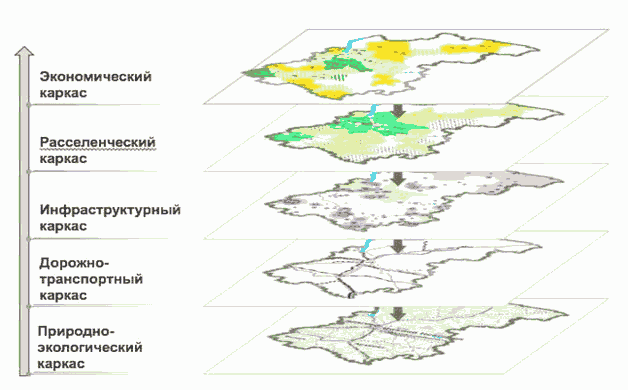 Природно-экологический каркас: размещение и качество ключевых природных объектов и ресурсов.Расселенческий каркас: текущее размещение человеческих ресурсов с учетом общих миграционных тенденций.Инфраструктурный каркас: текущее размещение ключевых свободных мощностей электроэнергетики (без учета возможных свободных мощностей закрытых центров питания), зоны с уровнем доступности подключения к газораспределительным мощностям, информационно-коммуникационные инфраструктурные объекты и зона покрытия сети Интернет. Учитывались также наиболее вероятные инфраструктурные проекты, в том числе:- строительство магистрального газопровода Шаранга - Шахунья - Йошкар-Ола;- строительство газопровода-отвода и ГРС "Горбатовка";- строительство газопровода-отвода и ГРС "Митино";- обеспечение качественного газоснабжения региона, в том числе северных районов области.Дорожно-транспортный каркас: включает все объекты дорожно-транспортной инфраструктуры с учетом их перспективного развития и реализации новых крупных инфраструктурных проектов, в том числе:- строительство и реконструкция а/д Н.Новгород - Шахунья - Киров;- реконструкция автомобильной дороги Р-158 Нижний Новгород - Саранск - Пенза - Саратов. Строительство автомобильной дороги Нижний Новгород - Самара;- строительство автомобильной дороги Нижний Новгород - Воронеж;- строительство участка ВСМ "Москва - Нижний Новгород - Казань";- создание сети мультимодальных центров, в том числе в Нижегородской агломерации, включая:- создание мультимодального грузопассажирского центра "ВСМ-Аэропорт Стригино" с размещением логистического комплекса в районе ж/д станции Доскино;- развитие порта г. Бор с перспективой развития ж/д и автоперевозок;- развитие порта г. Балахна с перспективой формирования мультимодального контейнерного терминала;- строительство обходов крупных городов, в том числе Нижнего Новгорода, Балахны, Арзамаса, Лукоянова, Лыскова и др.;- развитие Аэропорта Стригино и малых аэропортов региона, в частности в г. Саров (с перспективой формирования межрегионального авиасообщения).Возможные проекты, реализация которых будет способствовать прогрессивному развитию территорий региона:- реконструкция и строительство высокоскоростных трасс в южной части региона (в соответствии с концепцией МТК "Европа - Западный Китай");- создание мультимодального комплекса в г. Арзамас (в случае реализации концепции МТК "Европа - Западный Китай").Экономический каркас: текущее размещение производительных сил на территории региона с учетом перспективных проектов и инвестиционных планов крупных предприятий.Проект "Большой Саров"Цель проекта - создание образовательно-производственного научного центра разработок и конвертации технологий специального назначения (высоких плотностей энергии) в одном из важнейших центров духовности России.Ключевые элементы проекта:- проект НОЦ (научно-образовательный центр);- формирование духовного центра, в том числе полное восстановление исторического облика Саровской пустыни;- создание центра для одаренных школьников - жителей "закрытых" городов с круглогодичным обучением ("Сириус");- Саров - первый пилотный "Умный город";- формирование локальной агломерации "Большой Саров", включающей с. Дивеево, АО "Технопарк", территории Вознесенского и Первомайского районов;- логистический комплекс (обеспечение потребности Сарова и прилегающих территорий в обслуживании потока грузов).В результате наложения аналитических слоев формируются 8 "полюсов роста"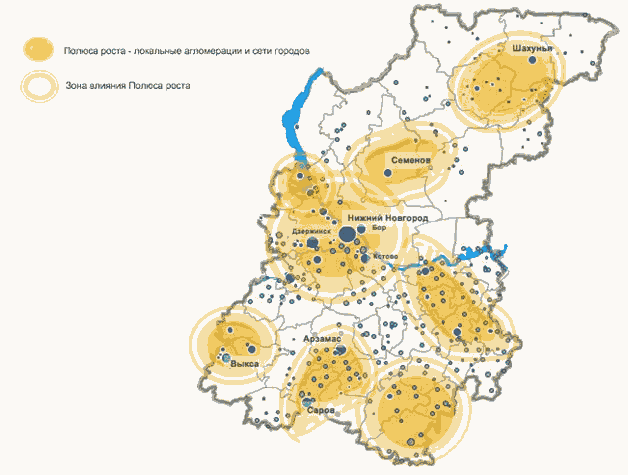 Проект "Формирование специализации "полюсов роста" на развитии перспективных и "сильных" отраслевых направлений экономики для данной территории или региона в целом и управление размещением производственных сил в "полюсах роста" (локализация элементов цепей добавленной стоимости)Предварительные результаты отраслевой специализации "полюсов роста": Полюса роста первого порядка: ключевые центры компетенций и человеческого капитала, развитая транспортная инфраструктура. Фокус на высокотехнологичные и наукоемкие направления, услуги. Необходимо снятие энергетических и иных ограничений и реализация транзитного потенциала.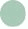  Полюса роста второго порядка: специализированные центры компетенций. Фокус на развитие специализации и углубление обработки. Необходимо развитие инфраструктуры и человеческого капитала.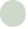  Полюса роста третьего порядка: территориальный и туристический ресурс, энергетические мощности, базовые центры компетенций. Фокус на развитие лесопромышленного и агроиндустриального сектора. Необходимо формирование и развитие специализации, развитие кооперации и инфраструктуры.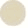 Рисунок не приводится.Проект подразумевает приоритетную поддержку развития действующих предприятий и привлечение новых инвесторов по выбранным отраслевым специализациям каждого "полюса роста". Представляется целесообразным и наиболее эффективным формирование полных цепей добавленной стоимости в границах полюсов и зон их влияния.Ключевыми инструментами реализации данного проекта станут развитие в "полюсах роста" инвестиционной инфраструктуры, в том числе площадок, обеспеченных инфраструктурой, ТОСЭР и ОЭЗ, а также формирование мер финансовой и нефинансовой поддержки с учетом особенностей текущего уровня экономического развития территорий.Задача 2. Развитие зон влияния "полюсов роста" и территорий оптимального использования ресурсов- повышение инфраструктурной обеспеченности территорий оптимального использования ресурсов, в том числе за счет:внедрения методик определения приоритетности развития инфраструктурных решений в районах (в том числе проект антирейтинга);создания и строительства компактных районных решений для объектов социальной и досуговой инфраструктуры;- повышение бюджетной обеспеченности районов за счет передачи в бюджеты местного уровня части доходов от ведения основной деятельности территорий;- формирование условий для развития малого и среднего предпринимательства, в том числе:повышение доступности технологий, финансовых ресурсов и консультационной поддержки;развитие механизма повышения вовлеченности глав ОМСУ в развитие предпринимательства;- повышение транспортной обеспеченности территорий и формирование комфортного уровня доступности;- повышение благоустроенности территорий и качества жизни населения, в том числе за счет реализации программы поддержки местных инициатив;- развитие экономической специализации территорий в соответствии со специализациями ближайших "полюсов роста", формирование привлекательных условий для размещения производственных сил.Задача 3. Создание условий для устойчивого развития сельских и неурбанизированных территорий:- стимулирование процесса рурализации и привлечение качественного человеческого капитала в сельскую местность, в том числе с помощью:развития инструментов улучшения стартовых материальных условий специалистов и квалифицированных кадров;развития экопоселений и популяризации жизни в экологически чистой среде;- развитие инструментов повышения занятости и предпринимательской активности сельского населения, в том числе за счет:прогрессивного развития агропромышленного и лесопромышленного комплекса, а также охотничьего хозяйства;развития кооперации малых форм хозяйствования и доступности рынка сбыта (в том числе реализация проекта агрологистической сети);формирования межрайонных институтов агробизнеса;развития эко- и агротуризма и других видов предпринимательской активности;развития самозанятости на селе;поддержки СО КО и НКО, способствующих занятости населения в сельской местности;- обеспечение доступности энергоресурсов, в том числе за счет:локальных систем энергообеспечения в малых населенных пунктах, в том числе развитие локальных систем генерации электричества, водоснабжения/водоотведения и др.;внедрения социальной нормы потребления электрической энергии для сельской местности (без увеличения объемов перекрестного субсидирования);- развитие эффективных инструментов повышения доступности и качества социальных и досуговых услуг, в том числе:развитие выездной медицины, а также других мобильных средств и модульных инфраструктурных решений для обеспечения населения сельских территорий качественными медицинскими услугами;формирование компактных, модульных и мобильных решений досуговой инфраструктуры;развитие сетевого взаимодействия образовательных учреждений на селе; внедрение дистанционного образования на территориях покрытия сети Интернет;- развитие механизма ГЧП в секторе пассажирских перевозок и внедрение других инструментов обеспечения транспортной доступности сельских территорий.Задача 4. Усиление интеграции территорий региона в экономику за счет развития зон трансграничного сотрудничества:- создание условий для развития трансграничных кластеров и укрепления трансграничных связей с соседними областями;- развитие кооперации с соседними регионами и содействие реализации межрегиональных инфраструктурных проектов.Проект "Развитие кооперации с соседними регионами и формирование зон трансграничного сотрудничества"Кооперация с соседними регионами обеспечит развитие зон трансграничного сотрудничества за счет формирования совместных проектов и кластеров, а также будет способствовать реализации крупных инфраструктурных проектов, необходимых для комплексного развития территорий региона.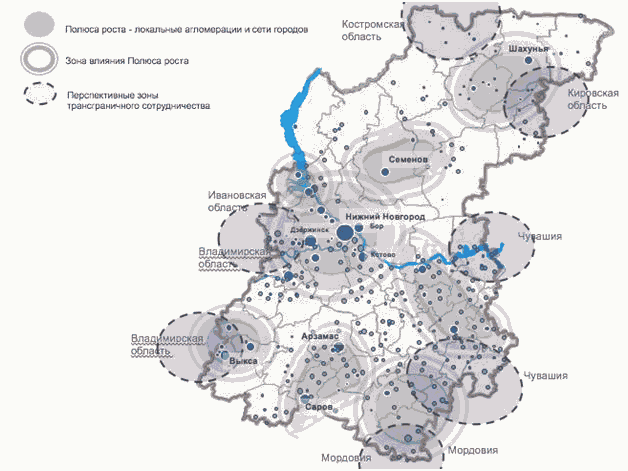 Задача 5. Формирование территорий вблизи уникальных природных ландшафтов как центров для жизни и рекреации:- формирование периметра вдоль ключевых водных объектов (включая малые реки и озера), а также особо охраняемых природных территорий в качестве основной зоны расселенческого каркаса региона;- обеспечение устойчивого развития территорий уникальных природных ландшафтов за счет принятия необходимых мер по охране природных ресурсов вблизи стратегических объектов промышленности и инфраструктуры, приоритетное сохранение экологически чистых производств (в том числе в городской черте);- совершенствование механизмов регулирования системы расселения и процесса землепользования территорий;- создание пилотных элементов будущей сети экопоселений (использование только экологически чистых материалов и источников энергии) вблизи водных и других уникальных природных ландшафтов, в том числе на базе существующих малых городов и поселений как центров формирования жизни с новым уровнем качества и комфорта;- приоритетное развитие туристско-рекреационных объектов прибрежных и национальных заповедных территорий, в том числе набережных, загородных объектов размещения, парков и др.Проект "Экозона "Акватория"Проект подразумевает разработку комплексного видения (межмуниципальной стратегии) и проектов развития водных пространств и прибрежных ландшафтов муниципальных районов, расположенных вдоль рек Волги и Оки, малых рек и других водных объектов региона, в том числе:- определение территории вдоль водных объектов в качестве основной зоны расселенческого каркаса; формирование экопоселений;- обеспечение общественного доступа к водным и прибрежным ландшафтам;- воссоздание внутреннего водного транспортного сообщения (строительство и реконструкция речных портов и причалов);- эффективное регулирование размещения промышленных и инфраструктурных объектов;- развитие туристско-рекреационных объектов;- восстановление и экологическая реабилитация водных объектов Волжского бассейна на территории региона, включая благоустройство прибрежных зон.3.3.2. Нижегородская агломерацияАнализ текущей ситуацииНижегородская агломерация является одной из крупнейших городских агломераций Поволжья. На 01.01.2018 в ее состав входят: городской округ город Нижний Новгород, городской округ город Дзержинск, Богородский и Кстовский районы. На карте области Нижегородская агломерация занимает почти центральное положение. Однако на текущий момент агломерация находится в стадии формирования, ее границы не соответствуют общепринятым критериям определения агломерации.Города Нижний Новгород, Дзержинск и Кстово - фактически непрерывная урбанизированная территория, а с прилегающими к ним поселениями и Богородским районом образуется единое территориальное пространство, отличающееся интенсивными хозяйственными, трудовыми, транспортными, образовательными, бытовыми, культурными, рекреационными и иными связями.В Нижегородской агломерации сконцентрированы наибольшие возможности для развития потенциала: человеческого, инновационно-технологического, промышленного, транспортно-логистического, туристического.Вместе с тем слабая управляемость агломерационными процессами препятствует как эффективному использованию экономического потенциала агломерации, так и обеспечению повышения качества жизни нижегородцев, созданию комфортных условий для проживания, работы, учебы. В частности, отмечается слабая связанность крупных городов вокруг Нижнего Новгорода, отставание развития дорожно-транспортного каркаса от потребностей пассажирского потока и промышленно-логистического комплекса.Ключевые проблемы:- накопленные с предыдущих периодов проблемы, связанные с хаотичным ведением застройки территории Нижнего Новгорода и прилегающих городов, связанных с точечной застройкой, разрушение историко-культурного наследия;- наличие спонтанных инвестиционных процессов в развитии Нижнего Новгорода;- стихийное развитие отраслевой специализации территорий Нижнего Новгорода и прилегающих территорий, высокая концентрация промышленных объектов в городской черте;- высокая транспортная загруженность центральной части Нижнего Новгорода, слабый резерв для решения транспортной проблемы;- обеспечение территорий социальной, инженерной и дорожно-транспортной инфраструктурой по остаточному принципу;- преобладание центростремительной силы в развитии агломерации: по уровню развития Нижний Новгород существенно выделяется на фоне соседних городов, притягивая значительные трудовые ресурсы, инвестиции и крупные инфраструктурные проекты;- слабое позиционирование Нижегородской агломерации на карте России и мира, в том числе из-за сильного влияния Московской агломерации;- неразвитый транспортный каркас агломерации;- высокий уровень экологической напряженности в результате деятельности производств на территории Нижнего Новгорода, Дзержинска, Кстова;- инфраструктурные ограничения в развитии городов.Стратегическая цельОбеспечить формирование Нижегородской агломерации как целостного эффективно управляемого пространства, способствующего сохранению уникальных ценностей и притяжению ресурсов федерального и международного уровней.Стратегические задачи:1. Эффективное и комплексное управление пространственным развитием агломерации.2. Повышение связанности территорий, обеспечение высокого уровня мобильности и формирования единого рынка труда агломерации.3. Управление расселенческим каркасом за счет снижения степени дифференциации уровня жизни на территории агломерации.4. Формирование единого архитектурного облика при сохранении индивидуальности и историко-культурных ценностей территорий.5. Формирование экологического каркаса агломерации.Задача 1. Эффективное и комплексное управление пространственным развитием агломерации:- уточнение текущих и определение перспективных границ агломерации, в том числе в соответствии с общепринятыми критериями выделения границ;- выбор оптимальной модели пространственного развития с приоритизацией развития нескольких локальных центров экономической активности (ядер первого и второго порядка);- создание механизма управления согласованным развитием территорий агломерации;- формирование комплексного подхода к развитию территорий агломерации на принципах комплексного зонирования;- постепенный переход к концепции формирования "умных городов" внутри агломерации на принципах компактности, высокой эффективности и технологичности организованного пространства.Проект "Формирование комплексного подхода к развитию территорий на принципах комплексного зонирования"Предлагаемый подход заключается в создании гибкой системы планирования и координации размещения производственных сил и расселенческого каркаса на территории агломерации и их оптимальном обеспечении качественной и современной инфраструктурой, в том числе с ее опережающим развитием. Эффективное управление пространственным развитием возможно на принципах комплексного зонирования территорий агломерации, предполагающих выделение и прогрессивное развитие рекреационных и селитебных зон, деловых и промышленных центров.Проект "Формирование "умных городов" внутри агломерации на принципах компактности, высокой эффективности и технологичности организованного пространства"Проект включает создание эффективной планировочной структуры городских пространств.Задача 2. Повышение связанности территорий, обеспечение высокого уровня мобильности и формирования единого рынка труда агломерации:- обеспечение приоритизации общественного транспорта на территории агломерации;- создание нового скоростного дорожно-транспортного каркаса, обеспечивающего вывод транзитного потока за пределы крупных населенных пунктов агломерации, развитие высокоскоростной связи агломерации с другими агломерациями, федеральными и международными центрами;- создание эффективной планировочной структуры городских пространств.Проект "Обеспечение приоритизации общественного и экологически чистого транспорта на территории агломерации"Проект подразумевает развитие уличного и внеуличного общественного транспорта на территории агломерации, в том числе метро, трамвайного сообщения, обновление парка общественного транспорта и создание выделенных полос. Таким образом, будет обеспечен уровень комфортности и доступности общественного транспорта, сопоставимый с передвижением на личном автомобиле. Дополнительно рассматриваются инструменты повышения уровня привлекательности экологически чистых личных видов транспорта.Проект "Развитие высокоскоростной связи агломерации с другими агломерациями, федеральными и международными центрами"В первую очередь проект включает строительство участка ВСМ "Москва - Нижний Новгород" с продлением до Казани, а также развитие аэропорта, что будет способствовать формированию Нижегородской агломерации как нового центра притяжения качественного человеческого капитала и необходимых ресурсов для его развития.Проект "Создание эффективной планировочной структуры городских пространств"Проект базируется на стандартах транзитно ориентированного проектирования городского пространства крупных населенных пунктов региона, а также включает реализацию мелкоячеистой структуры городской среды за счет формирования условий повышенной доступности базовых услуг, объектов социальной инфраструктуры и общественных пространств (приоритет - пешеходная доступность). Такой подход позволит оптимизировать транспортные потоки внутри города, что, в свою очередь, обеспечит оптимизацию расходов на инфраструктуру, снизит нагрузку на экологический каркас, а также повысит уровень качества жизни населения.Проект "Создание нового скоростного дорожно-транспортного каркаса, обеспечивающего вывод транзитного потока за пределы крупных населенных пунктов агломерации и высокий уровень пропускной способности региональной дорожной сети"Проект включает реализацию следующих крупных инфраструктурных проектов:- завершение строительства Южного обхода (IV очередь);- строительство автомобильной дороги Нижний Новгород - Шахунья - Киров на участке Неклюдово - Золотово в городе областного значения Бор;- строительство автомобильной дороги Р-152 Шопша - Иваново - Нижний Новгород на участке обхода городов Балахна и Заволжье.Задача 3. Управление расселенческим каркасом за счет снижения степени дифференциации уровня жизни на территории агломерации:- переход от моноцентричного развития к прогрессивному развитию периферии, в том числе за счет формирования специализации территорий на развитии перспективных и сильных отраслевых направлений экономики и управления размещением производственных сил;- формирование зон опережающего развития (в том числе проект зоны опережающего развития "Аэропорт-сити Стригино" (в будущем - Аэротрополис)) как новых центров притяжения глобальных инвестиций и ключевых ресурсов (человеческого капитала, крупных инфраструктурных решений и др.);- создание ментальной карты агломерации, формирование стратегии развития и трансформации непривлекательных для жизни зон;- создание "температурной карты" агломерации и обеспечение территорий социальной инфраструктурой высокого качества;- формирование расселенческого каркаса и условий для комфортной жизни вблизи ключевых водных ресурсов и уникальных природных ландшафтов на территории агломерации (в том числе через реализацию проекта экозоны "Акватория");- обеспечение высоких темпов ввода качественного жилья в соответствии с планом формирования перспективного расселенческого каркаса агломерации, в том числе с использованием экологически чистых технологий;- формирование новых центров притяжения в малых городах агломерации, в том числе за счет развития туристических объектов;- снятие инфраструктурных ограничений за счет реализации крупных проектов.Проект "Зона опережающего развития "Аэропорт-сити Стригино" (в будущем - Аэротрополис)"Аэропорт-сити является одним из наиболее инновационных проектов развития региона. Концепция данного проекта базируется на строительстве ВСМ, станция которого будет располагаться в непосредственной близости от аэропорта Стригино, что будет являться стимулом для развития мультимодальных пассажирских, а в перспективе и грузовых перевозок. Также планируется развитие конгрессно-выставочной деятельности, в том числе строительство конгресс-центра и формирование на его базе делового центра, строительство гостиничной инфраструктуры, а также создание зон беспошлинной торговли. Существуют перспективы развития круизного туризма при создании причальной инфраструктуры в районе аэропорта. А также будет оценен потенциал создания на данной территории медицинского и IT-кластеров. Таким образом, в Нижнем Новгороде по базовому сценарию к 2035 году может быть сформирован Аэропорт-сити с дальнейшей перспективой развития до Аэротрополиса.Проект "Температурная карта" агломерации, обеспечение территорий социальной инфраструктурой высокого качества"Проект направлен прежде всего на выявление критичных зон, не обеспеченных современной социальной инфраструктурой в требуемых масштабах, и определение приоритетности их развития на территории агломерации.Задача 4. Формирование единого архитектурного облика при сохранении индивидуальности и историко-культурных ценностей территорий:- усиление идентичности центров агломерации, создание дизайн-кода каждой ключевой территории в рамках формирования единого дизайн-стиля;- формирование градостроительных регламентов на принципах сохранения уникального историко-культурного наследия территорий;- редевелопмент заброшенных и освобождающихся неэффективных производственных территорий.Проект "Формирование единого архитектурного стиля территорий"Проект подразумевает комплексный подход к разработке градостроительной политики агломерации, учитывающей не только уникальный историко-культурный код каждой территории, но и необходимость формирования органичного целостного пространства, в том числе за счет обеспечения его развития в едином архитектурном стиле.Проект "Редевелопмент заброшенных и освобождающихся неэффективных производственных территорий"Данный проект может стать одним из способов активизации и развития территорий агломерации, на которых, как правило, сосредоточен большой ресурс по инженерии (энерго-, водо-, теплоснабжение). Рекультивированные территории в городской и окологородской черте станут зонами селитебной застройки, общественного пространства, культурных площадок, обеспечив формирование связанной городской среды.Задача 5. Формирование экологического каркаса агломерации:- повышение обеспеченности городских и окологородских пространств зелеными и рекреационными зонами;- поэтапное выведение из густонаселенных зон объектов высокого класса опасности и вредности;- формирование пространственной политики на базе сохранения и развития уникальных ландшафтов и особых природных зон;- обеспечение создания "зеленого щита" агломерации (в рамках приоритетного проекта "Зеленый щит губернии").3.3.3. Транспортно-логистический комплексАнализ текущей ситуацииНижегородская область - один из крупнейших транспортных узлов Российской Федерации.Протяженность автомобильных дорог Нижегородской области составляет 32,4 тыс. км. По данному показателю регион входит в первую десятку субъектов Российской Федерации.Железнодорожный транспорт, второй по объему грузопассажирских перевозок в Нижегородской области, представлен Горьковской железной дорогой (филиалом ОАО "РЖД"). Эксплуатационная длина железных дорог - 1208 км, плотность железнодорожных путей в три раза превышает среднероссийское значение.По масштабам пассажирских перевозок автомобильным и железнодорожным транспортом Нижегородская область занимает первое место в ПФО.Общая протяженность внутренних водных путей, расположенных на территории Нижегородской области, составляют 1054 км. Судоходство осуществляется по рекам Волге, Ветлуге, Оке, Суре, Унже, Клязьме, Моче, Ширмокше - по каналу "Липня", а также по Чебоксарскому и Горьковскому водохранилищам. В Нижегородской области действует одна из крупнейших судоходных компаний России - АО "Судоходная компания "Волжское пароходство" (АО "Волга-флот"). По итогам навигации 2017 года судами Волжского пароходства перевезено 6,5 млн тонн грузов.В рамках реализации государственной программы Российской Федерации "Развитие транспортной системы", утвержденной постановлением Правительства Российской Федерации от 20.12.2017 N 1596, в нижнем бьефе Городецкого гидроузла на реке Волга предусмотрено строительство Нижегородского низконапорного гидроузла в целях ликвидации инфраструктурных ограничений на основных направлениях грузо- и пассажиропотоков на реке Волга.В Нижнем Новгороде расположен международный аэропорт Стригино, который является основным запасным аэродромом Московского авиаузла. После модернизации и ввода нового терминала пропускная способность аэропорта в 2017 году составила более 1,5 млн человек.Несмотря на положительные тенденции и наличие развитой инфраструктуры каждого вида транспорта в отдельности, в Нижегородской области существует ряд проблем, которые сдерживают развитие пассажирского транспорта, интеграцию региона в общероссийское и мировое транспортное пространство, реализацию транзитного и логистического потенциала региона:- отсутствует комплексный подход к развитию транспортной системы в целом, синхронизации работы всех элементов транспортно-логистического каркаса;- коммерческие логистические комплексы по площади не могут конкурировать за крупных клиентов, непривлекательные условия для транспортно-логистических компаний не позволяют привлекать инвесторов;- общественный пассажирский транспорт не удовлетворяет спрос населения на качественные услуги в полном объеме;- небольшие объемы авиаперевозок по сравнению с аэропортами других городов-миллионников (Самара, Уфа, Ростов-на-Дону и т.д.);- низкие темпы развития внеуличного городского транспорта (метро, трамваи и др.), высокая степень износа действующего подвижного состава;- высокая степень износа парка общественного транспорта (автобусы, троллейбусы, трамваи).Стратегическая цельСоздать высокоэффективную региональную транспортно-логистическую систему, обеспечивающую комфортное и безбарьерное перемещение населения по всей территории региона и отвечающую потребностям мощного торгового и инновационно-промышленного комплексов, благодаря которой регион станет одним из ключевых экспортно-импортных и транзитных окон для грузопассажирского потока из Европы, Азии и Ближнего Востока.Стратегические задачи:1. Развитие системы общественного транспорта, по уровню комфорта и мобильности сопоставимого с личным.2. Развитие транзитного потенциала пассажирской логистики.3. Развитие высокопроизводительной распределительной и экспортно-импортной логистической инфраструктуры.4. Кластерное развитие транспортно-логистического комплекса региона.5. Интеграция в крупнейшие транспортные коридоры, снятие транспортных барьеров для выхода на международные рынки.Задача 1. Развитие системы общественного транспорта, по уровню комфорта и мобильности сопоставимого с личным:- разработка модели региональной системы общественного транспорта с применением математического моделирования и современных технологий анализа перемещения человеческих ресурсов;- эффективное обеспечение общественным транспортом территорий региона, включая удаленные и малонаселенные пункты, в том числе за счет внедрения инструментов ГЧП;- развитие инфраструктуры общественного транспорта, оптимизация и увеличение числа транспортно-пересадочных узлов;- создание единого ситуационного (диспетчерского) центра общественного транспорта (ОТ);- развитие сетевого взаимодействия транспорта учреждений социальной сферы под управлением единого диспетчерского центра;- совершенствование системы оплаты проезда в общественном транспорте, в том числе внедрение единого проездного билета для всех видов транспорта на базе единой платежной системы;- повышение эффективности контроля использования общественного транспорта, в том числе внедрение современных систем контроля за безбилетным проездом и нарушением правил пользования общественным транспортом;- повышение эффективности системы управления общественным транспортом, в том числе внедрение цифровой платформы управления ОТ, системы мониторинга ТС и пользовательского интерфейса (аналог - приложение "Мосгортранс");- приоритизация общественного транспорта, в том числе развитие скоростных внеуличных линий и выделенных путей/полос общественного транспорта в Нижнем Новгороде и крупных городах региона, развитие межмуниципальных скоростных линий общественного транспорта, в том числе развитие трамвайных линий и линий метро, системы пригородного железнодорожного сообщения;- увеличение средней скорости движения, пропускной способности городской транспортной дорожной сети, сокращение времени ожидания городского общественного транспорта;(абзац введен постановлением Правительства Нижегородской области от 11.11.2022 N 918)- увеличение количества поездок, оплаченных безналичным способом;(абзац введен постановлением Правительства Нижегородской области от 11.11.2022 N 918)- обновление инфраструктуры и парка общественного транспорта, в том числе разработка и реализация проектов государственно-частного партнерства (ГЧП);- внедрение мультимодальных маршрутов общественного транспорта;- развитие альтернативных видов транспорта - велотранспорта, мобильного электротранспорта, сервисов совместного использования транспортных средств, фуникулеров и других видов инновационного экологически чистого транспорта, в том числе развитие инфраструктуры для использования велотранспорта и мобильного персонального электротранспорта (гироскутеры, электросамокаты и др.) и интеграция с системой общественного транспорта;- развитие экологичного общественного транспорта, в том числе применение электротранспорта в крупных городах, общественного транспорта на газомоторном топливе на межмуниципальных маршрутах;- развитие системы водного городского и областного транспорта, в том числе скоростного судоходства.Проект "Приоритизация общественного транспорта"Проект предполагает развитие скоростных внеуличных линий и выделенных путей общественного транспорта в Нижнем Новгороде и крупных городах региона, развитие скоростных линий общественного транспорта региона, в том числе развитие трамвайных линий и системы пригородного железнодорожного сообщения.Проект "Развитие инфраструктуры общественного транспорта"Проект направлен на оптимизацию и увеличение числа транспортно-пересадочных узлов, в том числе в рамках проекта рассматривается возможность реализации следующих проектов:- строительство транспортно-пересадочных узлов "Кстово-Пассажирское", "Заволжье-Пассажирское" и др.;- разработка типового проекта инфраструктуры железнодорожной станции пригородного сообщения для районных центров.Проект "Развитие Нижегородского метрополитена"(абзац введен постановлением Правительства Нижегородской области от 04.04.2023 N 264)Проект предусматривает:(абзац введен постановлением Правительства Нижегородской области от 04.04.2023 N 264)- продление Автозаводской линии со строительством новых станций метро "Площадь Свободы" и "Сенная";(абзац введен постановлением Правительства Нижегородской области от 04.04.2023 N 264)- продление Сормовско-Мещерской линии со строительством новой станции метро "Сормовская".(абзац введен постановлением Правительства Нижегородской области от 04.04.2023 N 264)Проект "Модернизация трамвайной системы города Нижнего Новгорода"(абзац введен постановлением Правительства Нижегородской области от 04.04.2023 N 264)Проект предусматривает:(абзац введен постановлением Правительства Нижегородской области от 04.04.2023 N 264)- модернизацию трамвайной инфраструктуры (строительство (замену) трамвайных путей, реконструкцию трамвайных депо и тяговых подстанций);(абзац введен постановлением Правительства Нижегородской области от 04.04.2023 N 264)- обновление подвижного состава.(абзац введен постановлением Правительства Нижегородской области от 04.04.2023 N 264)Проект "Создание маршрутной сети электробусов города Нижнего Новгорода"(абзац введен постановлением Правительства Нижегородской области от 04.04.2023 N 264)Проект предусматривает:(абзац введен постановлением Правительства Нижегородской области от 04.04.2023 N 264)- приобретение электробусов;(абзац введен постановлением Правительства Нижегородской области от 04.04.2023 N 264)- строительство зарядной инфраструктуры для электробусов;(абзац введен постановлением Правительства Нижегородской области от 04.04.2023 N 264)- модернизацию троллейбусных депо;(абзац введен постановлением Правительства Нижегородской области от 04.04.2023 N 264)- реконструкцию тяговых подстанций.(абзац введен постановлением Правительства Нижегородской области от 04.04.2023 N 264)Проект "Строительство канатной дороги в городе Нижний Новгород через реку Ока"(абзац введен постановлением Правительства Нижегородской области от 04.04.2023 N 264)Проект предусматривает:(абзац введен постановлением Правительства Нижегородской области от 04.04.2023 N 264)- строительство канатной дороги с промежуточной станцией;(абзац введен постановлением Правительства Нижегородской области от 04.04.2023 N 264)- приобретение оборудования, в том числе кабин (гондол) для обеспечения функционирования канатной дороги.(абзац введен постановлением Правительства Нижегородской области от 04.04.2023 N 264)Задача 2. Развитие транзитного потенциала пассажирской логистики:- развитие скоростного и высокоскоростного межрегионального и межмуниципального пассажирского сообщения;- разработка и внедрение схем мультимодальных пассажирских перевозок;- строительство участка ВСМ "Москва - Нижний Новгород - Казань";- создание мультимодального грузопассажирского центра "ВСМ-Аэропорт Стригино", включая интермодальный комплекс "Аэропорт-ВСМ-городской транспорт";- обеспечение доступности инфраструктуры высокоскоростного железнодорожного транспорта, в том числе за счет оптимизация системы регионального общественного транспорта с учетом строительства станций ВСМ;- создание условий для развития межрегиональных и международных авиаперевозок;- развитие малой авиации.Проект "Развитие скоростного и высокоскоростного межрегионального и межмуниципального пассажирского сообщения"Проект предусматривает развитие трансграничного сотрудничества в сфере пассажирского сообщения с целью повышения транспортной доступности соседних регионов и взаимодействие с соседними регионами при строительстве крупных инфраструктурных объектов. Кроме того, проект направлен на построение высокопроизводительного транспортного каркаса внутри региона, на который будет опираться дальнейшая реализация экономического потенциала региона.Проект "Мультимодальный грузопассажирский центр "ВСМ-Аэропорт"Проект предусматривает создание пересадочного узла и логистического комплекса и способствует развитию мультимодальных перевозок. В рамках разработки проекта целесообразно оценить эффекты от различных сценариев развития транспортной инфраструктуры, дабы выбрать оптимальный, также необходимо оценить возможность реализации проекта мультимодального транспортно-логистического хаба на базе Аэропорта Стригино.Задача 3. Развитие высокопроизводительной распределительной и экспортно-импортной логистической инфраструктуры:- создание сети транспортно-распределительных логистических центров, в том числе мультимодальных транспортно-логистических комплексов как системообразующих функциональных элементов региональной транспортно-логистической системы (РТЛС), с перспективой создания международного мультимодального транспортно-логистического хаба;- создание цифрового информационного портала с условиями размещения транспортно-логистических компаний на территории региона;- устранение логистических ограничений, в том числе регуляторных, экспортно-импортного развития грузооборота с использованием авиа-, железнодорожного, автомобильного и речного транспорта;- внедрение прямых смешанных и комбинированных перевозок, актуализация правил перевозок грузов в контейнерах железнодорожным транспортом, внедрение системы отслеживания транзитных грузоперевозок с использованием электронных идентификаторов;- введение единого транспортного документа, применяемого при прямых смешанных (комбинированных) перевозках;- создание привлекательных условий для налогового резидентства транспортно-логистических компаний (в частности, для крупных автогрузоперевозчиков);- развитие региональной сети сервисных комплексов для грузоперевозчиков;- формирование инфраструктуры экспортно ориентированных транспортных коридоров регионального уровня;- развитие логистического потенциала водных путей региона;- разработка и интеграция беспилотных транспортных систем в существующую транспортную систему.Проект "Развитие сети транспортно-логистических комплексов (в том числе интермодальных контейнерных терминалов) с учетом перспективного развития региона"Проект направлен на развитие транзитного потенциала региона и обеспечение логистической инфраструктурой реальных секторов экономики. Создание новых комплексов будет привязано к планам пространственного развития Российской Федерации и Нижегородской области. Необходимое территориальное распределение будет достигаться за счет правил землепользования и застройки, проекта банка земельных участков и специальных льгот.Приоритетный проект "Мультимодальный транспортно-логистический хаб"Проект направлен на развитие транзитных мультимодальных грузоперевозок и подразумевает внедрение цифровой платформы контроля и управления транзитными грузоперевозками с использованием электронных идентификаторов (TMS-системы и киберфизические системы, в том числе "умный контейнер", "цифровой поезд" и другие), в том числе с целью встраивания грузовых потоков в международную цепочку кооперации.Проект может быть включен в состав зоны опережающего развития "Аэропорт-сити Стригино".Задача 4. Кластерное развитие транспортно-логистического комплекса региона:- оценка и построение перспективной модели потребности торгового и инновационно-промышленного комплексов в транспортно-логистических услугах;- разработка и реализация механизма интеграции крупных промышленных предприятий, индустриальных и технопарков в РТЛС;- создание локальных транспортно-логистических субкластеров на базе транспортно-распределительных логистических центров;- формирование гибкого механизма координации грузовой и пассажирской логистики;- разработка и внедрение нормативно-правовой базы, необходимой для цифрового взаимодействия хозяйствующих субъектов с государственными контролирующими и надзорными органами;- оптимизация управления технологическими цепочками грузопотоков, проходящими от поставщиков сырьевых ресурсов и товаропроизводителей до конечных потребителей.Задача 5. Интеграция в крупнейшие транспортные коридоры, снятие транспортных барьеров для выхода на международные рынки:- развитие транзитного потенциала водных путей региона;- анализ и оценка лучших практик (Сингапур, Чехия, Нидерланды (Роттердам), Германия (Дуйсбург) и др.) и оценка эффективности проектов международных логистических центров;- снижение административной нагрузки, создание преференций для транспортно-логистических компаний (в частности, для крупных автогрузоперевозчиков);- интеграция региона в федеральные и международные транспортные коридоры, внесение инициативы получения международно-правового статуса российских участков МТК;- создание свободной экономической зоны (сектора с нулевыми таможенными пошлинами для логистики, торговли и промышленности, в особенности наукоемких отраслей, закупающих иностранное сырье и оборудование);- создание регионального системного логистического интегратора (4PL-провайдер, единый институт планирования, управления и развития логистики) и цифрового платформенного решения для управления логистическими цепочками с целью встраивания потоков торгового и инновационно-промышленного комплексов в международную цепочку кооперации;- внедрение электронного документооборота при перевозке грузов по международным транспортным коридорам;- продвижение видения региона как международного транспортного узла на федеральном и международном уровне (в том числе в рамках бизнес-миссий и участия в международных выставках).Проект "Создание преференций для транспортно-логистических компаний (в частности, для крупных автогрузоперевозчиков)"Реализация проекта позволит привлечь крупных налогоплательщиков и обеспечить автомобильной логистикой прорывное развитие экономики региона.3.3.4. ИнфраструктураАнализ текущей ситуацииСектор инфраструктуры включает в себя дорожную, инженерную инфраструктуру и строительный комплекс.Нижегородской области, как и большинству других развитых регионов, присуща проблема отставания темпов развития дорожной сети от автомобилизации общества. Более половины автомобильных дорог работают в режиме перегрузки, особенно в Нижегородской агломерации и на подходе к ней.Доля дорог, не соответствующих нормативным требованиям (регионального и межмуниципального значения), составляет 71%. Как результат в регионе отмечается низкий уровень безопасности дорожной сети. Показатель аварийности заметно превышает среднероссийское значение и составляет 164,1 ДТП на 100 тыс. человек населения (в Российской Федерации - 115,4), и по этому показателю область занимает 9-е место среди субъектов Российской Федерации (по данным за 2017 год).В рамках реализации национального проекта "Безопасные и качественные автомобильные дороги" во исполнение Указа Президента Российской Федерации от 07.05.2018 N 204 "О национальных целях и стратегических задачах развития Российской Федерации на период до 2024 года" показатель - доля дорог регионального и межмуниципального значения Нижегородской области, отвечающих нормативным требованиям, к 2024 г. составит 38,2%. С учетом темпов прироста показателя к 2035 г. доля автодорог регионального и межмуниципального значения, отвечающих нормативным требованиям, составит 54%.Динамичное развитие транспортного комплекса требует повышения его экономической эффективности и решения возникающих экологических проблем. Эффективной мерой по решению данной проблемы является замещение традиционных видов топлива на экологически чистый вид моторного топлива - компримированный природный газ, а также использование электрического автомобильного транспорта.(в ред. постановления Правительства Нижегородской области от 11.11.2022 N 918)Нижегородский регион входит в число субъектов Российской Федерации по реализации пилотных проектов по строительству объектов заправки транспортных средств природным газом и переводу транспортных средств и техники на использование природного газа в качестве моторного топлива, а также включен в "Перечень территорий и дорог федерального значения, определенных в качестве пилотных для создания зарядной инфраструктуры для электротранспортных средств до 2024 года".(в ред. постановления Правительства Нижегородской области от 11.11.2022 N 918)Ожидается, что валовое потребление природного газа в качестве моторного топлива достигнет к 2024 году 54 млн м куб., к 2035 году - 86 млн м куб. (при базовом значении в 2017 году - 12 млн м куб.).(в ред. постановления Правительства Нижегородской области от 11.11.2022 N 918)При этом количество объектов газозаправочной инфраструктуры, реализующих природный газ в качестве моторного топлива, увеличится с 4 шт. в 2017 году до 20 шт. к 2022 году, 35 шт. к 2024 году, 50 шт. к 2035 году.(в ред. постановления Правительства Нижегородской области от 11.11.2022 N 918)В целях развития электрического автомобильного транспорта в течение 2022 - 2023 годов на территории Нижегородской области планируется ввести в эксплуатацию не менее 136 "быстрых" электрозарядных станций, из которых 110 шт. в 2022 году и 26 шт. в 2023 году.(абзац введен постановлением Правительства Нижегородской области от 11.11.2022 N 918)Что касается строительного блока, анализ показывает, что промышленность строительных материалов в Нижегородской области имеет внутрирегиональный характер и полностью удовлетворяет потребности строительного комплекса в основных строительных материалах и изделиях, в том числе стеновых материалах, железобетонных конструкциях и изделиях, товарном бетоне, изделиях из гипса, мягких кровельных и герметизирующих материалах. Тем не менее в последние годы наблюдается стагнация строительной индустрии и строительного комплекса региона.В целях упрощения процедур ведения бизнеса и повышения инвестиционной привлекательности Нижегородской области продолжается реализация мероприятий, направленных на достижение показателей внедрения целевой модели "Получение разрешения на строительство и территориальное планирование" (далее - Целевая модель).По состоянию на апрель 2018 года Нижегородская область достигла 78% показателей внедрения Целевой модели, что на 49% превышает стартовые значения (апрель 2017 года - 29%). При этом уровень достижения показателей внедрения Целевой модели по Российской Федерации (оценка 85 субъектов Российской Федерации) по состоянию на апрель 2018 года составляет 70%.Целевая модель содержит 46 показателей. По состоянию на 1 мая 2018 года Нижегородской областью полностью выполнено 37 показателей.Энергосистема Нижегородской области представлена семью ТЭЦ и одной ГЭС, общая установленная мощность которых составляет 2789 МВт, электросетевыми компаниями: филиал ПАО "ФСК ЕЭС" "Нижегородское предприятие магистральных электрических сетей" и филиал ПАО "МРСК Центра и Приволжья" "Нижновэнерго".Основными потребителями электроэнергии, расходующими около 50% всей электроэнергии, являются предприятия промышленности: машиностроения, черной металлургии, металлообработки, нефтехимической и пищевой промышленности. Сельхозпредприятия потребляют около 9% электроэнергии, транспорт и связь - примерно 10%, население области - около 12%.Энергоресурсами (кроме торфа и древесины) Нижегородская область не обладает; доля газа в энергобалансе составляет около 80%.АО "Газпром промгаз" ежегодно разрабатывается технический паспорт газового хозяйства Нижегородской области. В соответствии с техническим паспортом газового хозяйства Нижегородской области по состоянию на 1 января 2018 г.:- уровень газификации природным газом составляет 77,02% (в том числе в городах и поселках городского типа 83,36%, в сельской местности 59,84%);- уровень газификации природным газом жилфонда, подлежащего газификации, составляет 85,23% (в том числе в городах и поселках городского типа 94,54%, в сельской местности 62,13%).Не газифицировано шесть северных районов области.Основными причинами инфраструктурных ограничений в регионе являются:- низкая обеспеченность земельных участков инженерной инфраструктурой, недостатки государственного регулирования и управления инженерными сетями;- недостаточный уровень обеспечения микрорайонов комплексной жилой застройки объектами инженерной и транспортной инфраструктуры;- невысокая норма рентабельности проектов ГЧП, высокая стоимость содержания инженерной инфраструктуры;- проблема бесхозных инженерных сетей и объектов, проблема закрытых центров питания;- отсутствие эффективной системы учета потерь в электросетях, особенно в электросетях низкого напряжения;- непроработанная система загруженности инженерной инфраструктуры и электросетей;- низкое качество дорожной инфраструктуры и недостаточный уровень безопасности дорожной сети региона;- недостаточный уровень развития местной дорожной сети, трудности ее проектирования, рост загруженности городских транспортных узлов;- отсутствие обходов городов на федеральных и региональных трассах, недостаточное количество мостовых переходов, несформированность транспортного кольца вокруг регионального центра;- стагнация строительной индустрии и регионального строительного комплекса.Стратегическая цельСоздание высокоэффективного строительного комплекса, развитие инженерного и дорожно-транспортного каркасов, способствующих ускоренному формированию комфортного и безопасного пространства для жизни с высоким уровнем мобильности, прогрессивному развитию промышленно-инновационного и логистического потенциалов региона и отвечающих вызовам перспективного пространственного развития.Стратегические задачи:1. Создание транспортной инфраструктуры, отвечающей современным требованиям.2. Повышение безопасности транспортной инфраструктуры.3. Формирование конкурентоспособного строительного комплекса.4. Формирование эффективного механизма привлечения частных инвестиций в развитие инфраструктуры.5. Развитие инфраструктурного комплекса, снятие инфраструктурных и тарифных ограничений для прогрессивного развития территорий.Задача 1. Создание транспортной инфраструктуры, отвечающей современным требованиям:- снижение уровня загруженности городских дорог, в том числе за счет:разработки и поэтапного внедрения оптимальной схемы дорожно-транспортной сети, учитывающей потенциальное развитие транспортных потоков Нижнего Новгорода и Нижегородской области (подразумевает строительство дорог-дублеров, реконструкцию транспортных развязок и т.д.);оптимизации парковочного пространства в крупных городах региона;вывода транзитного потока из города путем строительства обходов крупных городов, в том числе мостовых переходов;- разработка планов и схем развития дорожно-транспортного каркаса региона с применением математического моделирования и программных средств проектирования транспортных потоков;- обеспечение высокого уровня пропускной способности региональной дорожной сети, в том числе за счет реконструкции/расширения участков межмуниципальных и региональных автодорог, строительства новых развязок;- разработка и внедрение механизмов экономического стимулирования сохранности автомобильных дорог регионального и местного значения, в том числе выдача специальных разрешений на движение средств с превышением максимальной нагрузки (выдача разрешений осуществляется на платной основе исходя из расчета средств, необходимых для ликвидации наносимого ущерба);- развитие автоматизированных систем контроля транспортных потоков и взимания платы, в том числе развитие системы весогабаритного контроля;- развитие систем контроля строительства и ремонта дорожной сети, в том числе внедрение общедоступной информационной системы контроля за формированием и использованием средств дорожных фондов всех уровней;- синхронизация инженерных стандартов автомобильных дорог и параметров выпускаемых автотранспортных средств;- оптимизация нормативных показателей финансовых затрат на строительство, капитальный ремонт, ремонт, содержание и обслуживание дорожной инфраструктуры, в том числе синхронизация с федеральными стандартами;- поиск и внедрение новых источников и механизмов финансирования строительства, капитального ремонта, ремонта, содержания и обслуживания дорожной инфраструктуры;- применение новых механизмов развития и эксплуатации дорожной сети, включая использование инфраструктурной ипотеки, контрактов жизненного цикла, наилучших технологий и материалов;- внедрение интеллектуальных энергосберегающих технологий освещения дорог на экспериментальном уровне;- развитие сети заправочных и зарядных станций для транспортных средств, работающих на альтернативных видах энергоресурсов;- развитие сети типовых современных сервисных комплексов (автомойка, автосервис, автозаправка, кафе, туалет, душ, ночлег и др.) на межрегиональных и федеральных автомобильных дорогах для отдыха водителей во время поездок.Проект "Обеспечение высокого уровня пропускной способности региональной дорожной сети"Данный проект предполагает реконструкцию/расширение участков межмуниципальных и региональных автодорог, строительство новых развязок. В том числе рассматривается возможность реализации следующих проектов:- строительство автомобильной дороги Нижний Новгород - Шахунья - Киров на участке Неклюдово - Золотово в городе областного значения Бор;- строительство автомобильной дороги Р-152 Шопша - Иваново - Нижний Новгород на участке обхода городов Балахны и Заволжья Нижегородской области.Строительство обходов крупных городов, в том числе мостовых переходов (реализация данных проектов также позволит снизить уровень загруженности городских дорог, в том числе за счет вывода транзитного потока из городов):- строительство мостового перехода через реку Волгу в районе Подновья и путепровода тоннельного типа (Восточный обход);- Северный обход Нижнего Новгорода;- IV очередь Южного обхода;- обходы крупных региональных городов (Арзамас, Балахна, Лукоянов, Лысково и др.).Задача 2. Повышение безопасности транспортной инфраструктуры:- повышение качества и долговечности дорожного покрытия;- проектирование и строительство транспортной инфраструктуры с применением математического моделирования и программных комплексов проектирования, учитывающих транспортные и людские потоки с целью повышения доступности и комфорта использования;- снижение шумового и вибрационного воздействия транспортной инфраструктуры, в том числе внедрение соответствующих критериев при проектировании и строительстве новых инфраструктурных объектов, а также строительство специальных шумовибропоглощающих конструкций;- разработка и внедрение эффективных моделей модернизации существующих и развитие новых парковочных пространств, в том числе поиск, адаптация и внедрение лучших отечественных и международных практик.Проект "Повышение качества и долговечности дорожного покрытия"Реализация проекта возможна, в том числе за счет активного взаимодействия с вновь создаваемым Федеральным общеотраслевым центром компетенций (и аккредитации) по новым материалам и технологиям для строительства, ремонта и содержания автомобильных дорог, а также за счет создания регионального центра компетенций по поиску и внедрению технологий строительства прочных и долговечных дорожных покрытий и проведения регулярных независимых инспекций дорожных работ и качества покрытия, направленных на повышение ответственности подрядчиков.Задача 3. Формирование конкурентоспособного строительного комплекса:- разработка механизма совместного стратегического планирования строительной индустрии и строительного комплекса;- повышение эффективности строительной индустрии;- создание условий для развития региональных подрядных организаций и строительных компаний;- развитие института инженерного проектирования, внедрение EPC-контрактов и контрактов жизненного цикла, поиск и внедрение лучших инженерных решений в строительстве зданий, промышленных объектов, транспортной и инженерной инфраструктуры;- формирование эффективного механизма для решения административных вопросов по принципу "единого окна", в том числе упрощение процедур получения разрешений на строительство;- создание в ННГАСУ информационного центра мировых и отечественных инноваций и передового опыта в сфере строительства;- объединение деятельности общественных советов единой системой целей.Проект "Механизм совместного стратегического планирования строительной индустрии и строительного комплекса"Необходима синхронизация планов строительства и производства материалов - это повысит эффективность отрасли строительных материалов, позволит распределить финансовые потоки по времени и повысит инвестиционную привлекательность отрасли.Кроме того, своевременное обеспечение строительными материалами и использование современных материалов снизит стоимость строительства, повысив доступность жилья.Проект "Повышение эффективности строительной индустрии"Реализация данного проекта предполагает следующие меры:- снижение расхода энергетических и материальных ресурсов на производство единицы продукции на действующих производствах за счет внедрения современных энерго- и ресурсосберегающих технологий;- организация производства изделий и конструкций для строительства с использованием нанотехнологий (наноцементов, композитных материалов на основе модифицированного сырья и др.);- организация производства продукции высокоиндустриального домостроения;- увеличение объемов производства энергетически эффективных строительных материалов (изделий из ячеистых бетонов, напыляемой теплоизоляции и др.);- поддержка производителей инновационных строительных материалов;- вовлечение в производство строительных материалов техногенных отходов.Задача 4. Формирование эффективного механизма привлечения частных инвестиций в развитие инфраструктуры:- реализация инструментов государственно-частного партнерства (ГЧП) в развитии дорожно-транспортной сети;- разработка и внедрение эффективных моделей ГЧП с целью привлечения предприятий и бизнеса к ремонту и содержанию автомобильных дорог;- внедрение механизмов реконструкции и обновления инженерных сетей с использованием механизмов ГЧП;- оптимизация моделей ГЧП для привлечения инвесторов к реализации проектов на территории малых населенных пунктов.Проект "Инфраструктурная ипотека"Федеральный проект государственно-частного партнерства, при котором инвестор создает крупный инфраструктурный проект, а государство оплачивает его в рассрочку.Задача 5. Развитие инфраструктурного комплекса, снятие инфраструктурных и тарифных ограничений для прогрессивного развития территорий:- оптимизация системы тарифообразования и тарифного регулирования, в том числе усиление контроля и оптимизация требований к механизму присоединения на льготных условиях, включение стоимости и объема договоров последней мили в котловой тариф, и внедрение долгосрочных электронных контрактов;- упрощение разрешительных процедур, снятие регуляторных и иных ограничений при прокладке коммуникаций, упрощение процедур регистрации инженерных сетей;- построение планов развития инженерных сетей на основе математического моделирования и программных средств проектирования с привязкой к отраслевым стратегическим планам, определение перспективных коридоров для прокладки инженерных сетей, фиксация коридоров в генплане;- обеспечение новых промышленных и торгово-логистических площадок и объектов транспортной и инженерной инфраструктурой;- создание электронной карты гармонизации генеральных планов муниципальных образований и Нижегородской области с планами естественных монополий, обеспечение реализации инвестиционных проектов в соответствии с потребностями экономики региона;- повышение равномерности загрузки и развития энергосети;- развитие системы газораспределения, отвечающей требованиям современной концепции пространственного развития территорий Нижегородской области;- расширение регионального перечня инженерных сетей, возможных к строительству по упрощенной процедуре, в соответствии с федеральным законодательством;- оптимизация сроков и процедур технологического присоединения к инженерным сетям;- создание открытого цифрового реестра инженерных сетей;- развитие локальных инженерных систем и комплексов энергообеспечения, в том числе внедрение технологий на базе возобновляемых источников энергии на территориях, где их использование экономически эффективно;- обеспечение потребности региона в электроэнергетических мощностях, в том числе развитие распределительных мощностей и когенерации;- создание системы управления и мониторинга надежности энергоснабжения с использованием цифровых технологий, больших данных и предикативной аналитики.Проект "Электронная карта гармонизации генеральных планов региона с планами естественных монополий, обеспечение реализации инвестиционных проектов в соответствии с потребностями экономики региона"Синхронизация планов с целью повышения эффективности инвестиций и создания новых проектов, так как монополии будут лучше понимать потребности региона, а корпорация развития будет четко знать инвестиционные программы монополий и сможет встроить их в цепочку создания стоимости.Проект "Развитие системы газораспределения, отвечающей требованиям современной концепции пространственного развития территорий Нижегородской области"В рамках данного проекта предполагается:- строительство магистрального газопровода Шаранга - Шахунья - Йошкар-Ола;- строительство газопровода-отвода и ГРС "Горбатовка";- строительство газопровода-отвода и ГРС "Митино";- обеспечение качественного газоснабжения региона, в том числе северных районов области.Ряд данных проектов также будет способствовать развитию Нижегородской агломерации.Проект "Повышение равномерности загрузки и развития энергосети"Реализация проекта повышения равномерности загрузки и развития будет осуществляться в том числе за счет решения проблемы закрытых центров питания через создание эффективного механизма перераспределения мощности между центрами питания, а также разработки и внедрения механизмов изъятия зарезервированных и невыбранных мощностей, повышения ответственности энергопотребителей за неиспользование зарезервированных объемов.3.3.5. Экология и природные ресурсыАнализ текущей ситуацииНижегородская область относится к числу крупнейших и густонаселенных индустриальных центров России, что подразумевает наличие значительного воздействия объектов экономики, антропогенного влияния на окружающую среду.Одной из особенностей экологического каркаса региона является высокая водообеспеченность: область располагается в бассейне реки Волги, на территории региона расположены два водохранилища Волжско-Камского каскада ГЭС: Горьковское (объем 8,8 куб. км) и Чебоксарское (объем 4,6 куб. км). По территории области протекает более 9 тысяч рек и ручьев.В Нижегородской области представлено большое разнообразие природных экосистем. При этом регион является одним из лидирующих регионов Российской Федерации в сфере сохранения биологического разнообразия. Сформирована развитая сеть из 409 особо охраняемых природных территорий (далее - ООПТ) общей площадью 478,5 тыс. га. В настоящее время они занимают около 6,2% площади, что превышает средний показатель по ПФО (4,6%).Вместе с тем анализ состояния окружающей среды свидетельствует о наличии негативных тенденций в изменении показателей ее качества и деградации природных экосистем, сокращении биологического разнообразия.Отмечается увеличение количества образующихся отходов, требующих переработки и утилизации. Ежегодно в Нижегородской области образуется порядка 4,5 млн тонн отходов производства и потребления, из них 1,7 млн тонн - твердые коммунальные отходы (далее - ТКО) и 2,8 млн тонн - промышленные отходы, и их количество ежегодно растет.Основными проблемами экологической безопасности Нижегородской области являются:- изношенность технологического оборудования предприятий и использование устаревших технологий, низкий уровень внедрения малоотходных и безотходных технологий; фактическое отсутствие предприятий экологического машиностроения;- большое число несанкционированных свалок и объектов накопленного вреда окружающей среде, устаревшая и не отвечающая современным требованиям система захоронения отходов;- отсутствие достаточных мощностей для обработки, утилизации, обезвреживания отходов производства; нехватка современных полигонов для захоронения и рекуперации ТКО, недостаточная глубина их переработки;- недостаточный уровень развития экологической культуры населения, неразвитость системы раздельного сбора ТКО;- высокая степень загрязнения водных ресурсов, недостаточный уровень развития инфраструктуры водоочистных сооружений, низкое качество питьевой воды;- недостаточные объемы геологоразведочных работ, объемы и эффективность добычи полезных ископаемых;- рост смертности от экологозависимых заболеваний;- нарастание загрязнения воздуха от передвижных и стационарных источников;- низкий уровень культуры обращения с животными, сокращение биологического разнообразия;- последствия изменения климата на планете, которые неизбежно отражаются на жизни и здоровье людей, состоянии животного и растительного мира;(абзац введен постановлением Правительства Нижегородской области от 11.11.2022 N 918)- негативные последствия ухудшения состояния окружающей среды, включая засуху, деградацию земель и почв.(абзац введен постановлением Правительства Нижегородской области от 11.11.2022 N 918)Стратегическая цельОбеспечить комфортную и безопасную жизнь в соответствии с высокими стандартами экологического благополучия наряду с сохранением уникального природного каркаса региона; создать один из ключевых российских центров экологической активности общества по сохранению и восстановлению богатств водных ресурсов и экосистем.Стратегические задачи:1. Восстановление водных и биологических ресурсов Волжского речного бассейна, повышение качества питьевой воды.2. Очищение атмосферного воздуха.3. Обеспечение условий для сокращения отходов производства и потребления и их вторичной переработки.4. Развитие промышленной индустрии и инфраструктуры обработки, утилизации, обезвреживания отходов потребления и производства.5. Сохранение и воссоздание биоразнообразия, развитие культуры обращения с животными.6. Повышение уровня и эффективности добычи полезных ископаемых, в том числе минерального сырья.7. Совершенствование регулирования сектора экологической безопасности населения и охраны природных ресурсов.Задача 1. Восстановление водных и биологических ресурсов Волжского речного бассейна, повышение качества питьевой воды:- строительство и реконструкция очистных систем сточных вод;- развитие научно-исследовательской активности по сохранению и восстановлению водных и биологических ресурсов, в том числе создание национального научно-исследовательского музея по изучению речной флоры и фауны "Волгонариум";- восстановление и экологическая реабилитация водных объектов волжского бассейна на территории региона; ликвидация источников негативного воздействия, очистка берегов и прилегающих акваторий озер и рек;- развитие новых технологий мониторинга загрязнения и очистки вод, в том числе экологических биотехнологий;- обеспечение сохранения и воспроизводства водных биологических ресурсов;- развитие бассейнового принципа управления, в том числе укрепление трансграничного сотрудничества в области использования и охраны вод волжского речного бассейна;- модернизация водозаборов подземных вод и систем водоснабжения с использованием современных технологий, разработка новых питьевых источников водоснабжения;- очистка заброшенных родников;- повышение качества питьевой воды для населения, в том числе для жителей населенных пунктов, не оборудованных современными системами централизованного водоснабжения;- экологическое оздоровление водных объектов, включая реку Волгу.Задача 2. Очищение атмосферного воздуха:- развитие природного каркаса в крупных населенных пунктах с доведением норм зеленых насаждений на одного жителя согласно рекомендациям Всемирной организации здравоохранения, в том числе озеленение территорий бывших промышленных и производственных зон;- кардинальное снижение уровня загрязнения атмосферного воздуха, в том числе уменьшение не менее чем на 20 процентов совокупного объема выбросов загрязняющих веществ в атмосферный воздух;- снижение загрязнения атмосферного воздуха от стационарных источников, в том числе за счет:повышения экологической безопасности инфраструктуры жилищно-коммунального хозяйства;реализации стимулирующих мер, направленных на оборудование стационарных источников выбросов на предприятиях 1-й, 2-й категорий установками очистки газа;государственной поддержки деятельности по внедрению наилучших доступных технологий и иных мероприятий по снижению негативного воздействия на окружающую среду в части установки автоматизированных систем, лабораторий (стационарных и передвижных) по контролю за составом загрязняющих веществ и объемом или массой их выбросов в атмосферный воздух;- снижение загрязнения атмосферного воздуха от передвижных источников, в том числе за счет:реконструкции дорожной сети и вывода транзитного потока за пределы крупных населенных пунктов, повышения эффективности регулирования грузовых перевозок в городской черте;разработки и реализации эффективных принципов градопланирования, обеспечивающих сокращение пробега автотранспорта;формирования зон низких выбросов от автотранспорта;приоритизации общественного транспорта и его экологизации;стимулирования экологизации личного транспорта и развития систем совместного пользования автомобилями;- формирование зеленого щита региона, обеспечение сбалансированного развития лесных массивов;- развитие систем мониторинга и баз данных об уровне загрязнения атмосферного воздуха, в том числе с помощью стационарных автоматизированных приборов учета, биотехнологий и других современных технологий.Проект "Экозона "Зеленый щит губернии"Проект заключается в разработке межмуниципальной стратегии районов, обладающих ключевыми лесными ресурсами, с целью формирования единой политики управления лесным фондом и лесной промышленностью региона.Задача 3. Обеспечение условий для сокращения отходов производства и потребления и их вторичной переработки:- внедрение эффективных инструментов повышения экологической культуры населения, в том числе:разработка современных экологических программ и пособий по экологическому просвещению для населения, а также просветительских материалов для учащихся;поддержка проведения мероприятий по воспитанию национального экоменталитета и формированию экологического сознания у населения всех возрастов (акций по сбору ТКО, экофестивалей, конференций, конкурсов и др.);проведение мероприятий по экологическому просвещению и мотивации населения к деятельности по раздельному накоплению ТКО;- развитие общественных экологических порталов, повышение уровня вовлеченности населения в процесс обнаружения и устранения свалок и других видов загрязнений окружающей среды;- формирование эффективной системы раздельного сбора ТКО и иных отходов производства и потребления:поддержка реализации проектов по раздельному сбору ТКО в благотворительных целях;создание единого информационного агрегатора пунктов раздельного сбора ТКО и иных отходов, в том числе чрезвычайно опасных отходов;развитие инфраструктуры раздельного сбора отходов производства и потребления;- реализация инструментов государственной поддержки и экономического стимулирования выпуска готовой продукции из вторичного сырья;- стимулирующие меры ориентации промышленности и торгового комплекса региона на снижение негативного воздействия на окружающую среду, в частности на внедрение современных технологий минимизации выбросов и отходов, повышение ресурсо- и энергосбережения;- эффективное обращение с отходами производства и потребления, включая ликвидацию всех выявленных на 1 января 2018 г. несанкционированных свалок.Проект "Создание и внедрение эффективной системы раздельного сбора ТКО"Требуется разработка и внедрение программ раздельного сбора ТКО с учетом передового опыта других регионов и стран.Задача 4. Развитие промышленной индустрии и инфраструктуры обработки, утилизации, обезвреживания отходов потребления и производства:- разработка комплексной территориальной схемы развития и размещения объектов промышленности по обработке, утилизации, обезвреживанию отходов с учетом приоритетного размещения инфраструктуры на территориях с высокой концентрацией промышленных объектов;- строительство недостающих объектов инфраструктуры отрасли (в том числе высокотехнологичных производств по переработке ТКО и производственных отходов, центров развития технологий ресурсосбережения и обращения с отходами - экотехнопарков, многофункциональных сортировочных комплексов);- развитие технологий вторичной переработки отходов, стимулирование их внедрения в промышленности и в повседневной жизни населения, в частности развитие биокомпостирования;- создание и расширение промышленно-технологической базы производства отечественного оборудования для переработки, утилизации и обезвреживания отходов, а также рекультивации природной среды, в том числе в рамках конверсии;- техническое перевооружение, модернизация промышленных предприятий для организации выпуска продукции из отходов производства и неактивных запасов минерального сырья;- ликвидация объектов накопленного вреда окружающей среде и объектов несанкционированного размещения отходов, принятие эффективных мер по предотвращению его возникновения;- выявление и рекультивация нарушенных и загрязненных земель;- автоматизированный контроль качества работы регионального оператора в части вывоза отходов с контейнерных площадок.(абзац введен постановлением Правительства Нижегородской области от 11.11.2022 N 918)Проект "Экозона "Промышленная периферия"Разработка комплексного механизма эффективного обращения с промышленными отходами в районах с высокой концентрацией промышленных объектов, включая эффективную ликвидацию экологических катастроф и предотвращение появления новых крупных скоплений промышленных отходов, а также развитие комплекса современных объектов обращения с промышленными отходами, синхронизированного с планом развития промышленности области.Проект "Ликвидация накопленного вреда окружающей среде"В настоящее время ключевыми объектами накопленного вреда окружающей среде являются шламонакопитель "Белое море", свалка промышленных отходов "Черная дыра" и полигон ТБО "Игумново", расположенные на территории городского округа город Дзержинск.Задача 5. Сохранение и воссоздание биоразнообразия, развитие культуры обращения с животными:- развитие системы особо охраняемых природных территорий, в том числе формирование новых территорий;- модернизация инфраструктуры и улучшение санитарно-гигиенических условий содержания животных в неволе;- совершенствование механизма обращения с бездомными животными;- обеспечение сохранения и воспроизводства объектов животного мира;- сохранение биологического разнообразия, в том числе посредством создания новых особо охраняемых природных территорий.Задача 6. Повышение уровня и эффективности добычи полезных ископаемых, в том числе минерального сырья:- разработка программы развития и использования минерально-сырьевой базы;- выявление и разработка новых перспективных участков общераспространенных полезных ископаемых;- развитие индустрии оборудования для повышения эффективности добычи полезных ископаемых, в том числе для повышения экологической безопасности процесса.Задача 7. Совершенствование регулирования сектора экологической безопасности населения и охраны природных ресурсов:- развитие инструментов привлечения инвестиций в экологические проекты;- повышение эффективности мер административно-уголовной ответственности за нарушение законодательства о природных ресурсах, обеспечение сопоставимости наказания причиненному вреду окружающей среде;- содействие совершенствованию системы федерального государственного надзора в области охраны, воспроизводства и использования объектов животного мира и среды их обитания, а также федерального государственного охотничьего надзора;- автоматизация процессов планирования, проведения и анализа результатов контрольно-надзорной деятельности в сфере экологии;(абзац введен постановлением Правительства Нижегородской области от 11.11.2022 N 918)- снижение загрязнения окружающей среды, в том числе посредством модернизации производств и внедрения наилучших доступных технологий;- освобождение от налогообложения организаций в отношении имущества, используемого исключительно для охраны природы;- повышение эффективности государственного управления в сфере организации и функционирования системы особо охраняемых природных территорий в интересах устойчивого развития, обеспечения экологической безопасности, охраны биологического разнообразия, сохранения и рационального использования природного наследия.(абзац введен постановлением Правительства Нижегородской области от 11.11.2022 N 918)3.4. Институциональные условия развития Человека,Экономики и ПространстваСтратегическая цель:Создание необходимых качественных условий для полноценной реализации стратегических целей в рамках Человека, Экономики и Пространства: эффективной системы госуправления, справедливой системы межбюджетных отношений, благоприятного инвестиционного климата и условий для предпринимательства, а также активного гражданского общества.3.4.1. Эффективное правительствоАнализ текущей ситуацииНижегородская область находится на 27-м месте в рейтинге эффективности региональной власти Российской Федерации - средний уровень относительно регионов-бенчмарков; лидером по всем показателям является Республика Татарстан (2-е место в рейтинге Российской Федерации).Ключевые проблемы:- неэффективная система контроля реализации стратегических приоритетов региона, несинхронизированные документы стратегического планирования внутри органов исполнительной власти региона и между региональной и муниципальной властью;- наличие противоречий в целеполагании и зонах ответственности федеральных (ФОИВ) и региональных (РОИВ) органов власти, противоречия в целеполагании и зонах ответственности, а также неэффективность процессов взаимодействия региональных и муниципальных властей;- архаичность бюрократических процедур, дублирование ответственности, неэффективность модели распределения полномочий, вследствие чего растет число сотрудников, занимающихся рутинными и обеспечивающими процессами;- имитация современных процедур работы с персоналом и искажение ее результатов;- несоответствие системы административно-территориального устройства социально-экономическим изменениям, происходящим в регионе;- низкая конкурентоспособность системы государственного управления на рынке труда, неэффективная кадровая политика и неразвитая система кадровой подготовки.Стратегическая цельСформировать непрерывно совершенствующуюся систему государственного управления и стратегического планирования, базирующуюся на оптимальной модели применения кадрового потенциала и эффективного кадрового резерва и обеспечивающую прогрессивное социально-экономическое развитие региона в точно заданном векторном направлении.Стратегические задачи:1. Совершенствование системы стратегического планирования.2. Оптимизация системы управления регионом.3. Создание эффективной модели управления кадрами.4. Повышение эффективности межведомственного взаимодействия.5. Улучшение имиджа государственной гражданской службы.6. Развитие и обеспечение функционирования систем Электронного правительства.Задача 1. Совершенствование системы стратегического планирования:- объединение всех уровней стратегического планирования в единую систему;- внедрение проекта "народной" стратегии (дуальной системы стратегического планирования - "правительственная" и "общественная" стратегии);- развитие взаимодействия с соседними регионами для реализации крупных проектов и усиления международной интеграции;- внедрение цифровых технологий и платформенных решений для разработки/актуализации стратегии с привлечением общественности, проведение стратегических сессий с общественностью;- формирование региональных управляющих команд по разработке стратегических планов/проектов;- организация регулярного (раз в два-три года) гражданского форума для обсуждения хода реализации стратегии и плана реализации мероприятий на будущий период.Проект "Народная" стратегия (дуальная система стратегического планирования - "правительственная" и "общественная" стратегии)"Проект направлен на повышение вовлеченности населения в процесс государственного управления и предоставляет возможность широкой общественности представить собственное видение стратегии социально-экономического развития региона (в том числе среднесрочных планов при актуализации стратегии, разработке концепций отраслевого развития, межмуниципальных и муниципальных стратегий). Итоги общественного обсуждения будут использованы при формировании правительственного документа.Задача 2. Оптимизация системы управления регионом:- разработка целевой модели процессов региональных органов исполнительной власти (РОИВ) и оптимизация структуры РОИВ;- разработка и внедрение изменений административно-территориального деления региона в соответствии с перспективной моделью пространственной организации;- развитие межрайонных и межхозяйственных объединений, в том числе трансграничного сотрудничества, для повышения экономической эффективности муниципальных образований и реализации межмуниципальных инфраструктурных проектов;- разработка и внедрение оптимальных административных систем органов местного самоуправления (ОМСУ);- разработка типовой модели системы муниципального управления;- внедрение системы ключевых показателей эффективности (КПЭ) деятельности региональных органов исполнительной власти и глав администраций органов местного самоуправления;- разработка моделей оптимальной численности гражданских служащих РОИВ и служащих типового ОМСУ;- создание общего центра обслуживания (ОЦО) для региональных органов исполнительной власти.- внедрение цифровых технологий и платформенных решений для снижения бумажного документооборота в органах власти и государственных учреждениях.Задача 3. Создание эффективной модели управления кадрами:- разработка и внедрение системы управления персоналом РОИВ;- разработка целевой модели компетенций руководителей и служащих РОИВ как основы системы управления персоналом;- создание централизованной кадровой службы для РОИВ на базе ОЦО;- адаптация и внедрение системы управления персоналом на муниципальном уровне;- разработка единой ИТ-платформы резервов управленческих кадров открытого типа (на конкурсной основе);- внедрение методологии оценки и отбора кандидатов в резерв управленческих кадров РОИВ и ОМСУ в рамках единой системы резервов управленческих кадров в Российской Федерации;- формирование в РОИВ и ОМСУ системы опережающего кадрового обеспечения, проектирование целостного кадрового цикла в привязке к стратегическим целям;- внедрение цифровых решений, способствующих формированию системы опережающего кадрового обеспечения РОИВ и ОМСУ и управлению кадровым жизненным циклом госслужащих;- формирование системы требований к руководителям и служащим РОИВ (внедрение единой (сквозной) методологической базы "Стратегический конструктор компетенций");- формирование фиксированных фондов оплаты труда структурных подразделений ОИВ и ОМСУ, благодаря которым руководители подразделений смогли бы повысить эффективность кадрового состава, сократив при этом его численность;- введение обязательных курсов обучения и повышения квалификации для членов земских собраний и городских советов со сдачей экзаменов согласно конструктору компетенций;- массовая подготовка сотрудников органов власти и органов местного самоуправления цифровым навыкам и технологиям.Задача 4. Повышение эффективности межведомственного взаимодействия:- создание регионального центра компетенций проектного менеджмента (ЦМП РАНХиГС);- внедрение цифровых решений, способствующих принятию управленческих решений, внедрению принципов проектного менеджмента и межведомственного взаимодействия;- импортирование бизнес-методов в практику госуправления (в том числе внедрение проектного и процессного подходов);- проектное управление и обучение навыкам проектного управления руководителей и специалистов РОИВ и ОМСУ, создание проектных команд по оптимальному распределению компетенций;- внедрение клиентоцентричной идеологии менеджмента качества, где гражданин - клиент;- использование проектного метода при формировании и реализации государственных программ Нижегородской области;- внедрение профессии социального инженера - специалиста, способного законодательную формулу перевести в процесс;- создание центрального аналитического блока РОИВ на базе ОЦО.Задача 5. Улучшение имиджа государственной гражданской службы:- формирование позитивного образа чиновника, в том числе посредством социальной рекламы, продвижения позитивных кейсов взаимодействия власти и общества, личных встреч чиновников с гражданами;- внедрение цифровых и платформенных решений по формированию качественной и оперативной обратной связи с населением и повышение прозрачности механизмов регионального и муниципального управления.Задача 6. Развитие и обеспечение функционирования систем Электронного правительства:- адаптация информационных систем Электронного правительства под приоритетные задачи развития региона;- создание регионального Центра обработки данных, который войдет в число опорных центров обработки данных в федеральных округах и будет являться частью распределенной системы российских центров обработки данных;- развитие сетей (каналов) связи, обеспечивающих потребности по сбору и передаче данных государства, бизнеса и граждан с учетом технических требований, предъявляемых цифровыми технологиями;- обновление парка компьютерной техники, серверного и сетевого оборудования, систем хранения данных и их компонентов, программного обеспечения, отвечающих задачам бесперебойного и безопасного функционирования и развития информационных систем;- централизация управления правительственной инфраструктурой;- внедрение системы правительственной видео-конференц-связи.3.4.2. Финансы и межбюджетные отношенияАнализ текущей ситуацииДоходы консолидированного бюджета Нижегородской области за 2017 год увеличились на 6% по сравнению с аналогичным показателем за 2016 год.Расходы консолидированного бюджета составили 178,8 млрд рублей, рост по сравнению с 2016 годом - 9,9 млрд рублей.В течение 2017 года в областной бюджет поступили доходы в сумме 143340,3 млн рублей. В структуре полученных доходов 16,5% - безвозмездные поступления. В структуре полученных доходов бюджетов муниципальных районов и городских округов 30,0% составляют налоговые доходы; 7,8% - неналоговые доходы; 62,2% - безвозмездные поступления. Основным источником поступления налоговых доходов бюджета является НДФЛ.Экономика Нижегородской области традиционно носит социально ориентированный характер: 65,1% расходов областного бюджета - расходы по отраслям социальной сферы (социальная политика - 28,1%, образование - 25,9%, здравоохранение - 7,4%, физическая культура и спорт - 2,5%, культура и кинематография - 1,2%).Государственный и муниципальный долг Нижегородской области по состоянию на 1 января 2018 года составил 90863,6 млн рублей, в том числе государственный долг - 76026,5 млн рублей, муниципальный долг - 14837,1 млн рублей.При размещении последнего займа спрос превысил предложение почти в три раза, что свидетельствует о положительной оценке инвесторами финансово-экономического положения Нижегородской области.Ключевые проблемы:- отсутствие у глав ОМСУ стимулов к развитию предпринимательской деятельности и к увеличению налоговой базы;- недостаточное обеспечение муниципалитетов средствами, необходимыми для полноценного решения вопросов местного значения;- высокая долговая нагрузка ряда территорий;- недостаточный уровень финансовой обеспеченности и независимости ряда территорий;- высокий уровень кредиторской задолженности муниципалитетов.Стратегическая цельСформировать эффективную налоговую политику и сбалансированную систему межбюджетных отношений, обеспечивающую качественное и прогрессивное социально-экономическое развитие региона.Стратегические задачи:1. Ответственная долговая политика и формирование качественного бюджета развития региона.2. Рациональное обеспечение муниципалитетов средствами, необходимыми для полноценного решения вопросов местного значения.3. Повышение финансовой обеспеченности и безопасности муниципалитетов.Задача 1. Ответственная долговая политика и формирование качественного бюджета развития региона:- законодательное утверждение минимальной доли расходов инвестиционного характера в общем объеме расходов областного бюджета;- обеспечение эффективного управления государственным долгом, в том числе соблюдение параметров областного бюджета с учетом реструктуризации бюджетных кредитов из федерального бюджета;- внедрение системы оценки эффективности налоговых льгот;- внедрение эффективных инструментов регулирования кредиторской задолженности муниципалитетов и подведомственных организаций.Задача 2. Рациональное обеспечение муниципалитетов средствами, необходимыми для полноценного решения вопросов местного значения:- внедрение автоматизированного программного комплекса модельного бюджетного регулирования (проект "Модельные бюджеты");- долгосрочное распределение ресурсов бюджетной системы региона между областным и местным уровнями, в том числе за счет законодательного утверждения пропорции распределения средств.Проект "Модельные бюджеты"Проект направлен на обеспечение муниципалитетов средствами, необходимыми для полноценного решения вопросов местного значения, гарантирование наличия в местных бюджетах расходов на приоритетные статьи.Задача 3. Повышение финансовой обеспеченности и безопасности муниципалитетов:- внедрение целеполагания при формировании межбюджетных отношений, установка в качестве одной из целей деятельности ОМСУ повышение уровня самообеспеченности;- внедрение протокола взаимодействия, гарантирующего соблюдение муниципальными образованиями финансовой дисциплины и достижение необходимого уровня финансовой безопасности;- развитие механизма повышения вовлеченности глав ОМСУ в развитие предпринимательства, в том числе за счет передачи части налогов от ведения предпринимательской деятельности с регионального на муниципальный уровень.Проект "Передача части налогов от ведения предпринимательской деятельности с регионального на муниципальный уровень"Рассматривается возможность повышения эффективности фискальной бюджетной политики в части передачи муниципалитету дополнительных налоговых источников, в том числе перевод части поступлений от УСН в местные бюджеты, что будет способствовать увеличению финансовой обеспеченности муниципалитетов, а также повышению вовлеченности глав ОМСУ в активное развитие предпринимательства.3.4.3. Инвестиционная среда и предпринимательствоАнализ текущей ситуацииВ Нижегородской области реализуется комплекс мер по привлечению инвестиций и поддержке инвестиционной активности предпринимательства.С целью снижения административных барьеров с 2006 года действовал Инвестиционный совет при Губернаторе Нижегородской области, обеспечивающий оперативность рассмотрения инвестиционных заявок и подготовки необходимой разрешительной документации по инвестиционным проектам. За время деятельности совета суммарный объем инвестиций по одобренным проектам составил более 3,2 трлн рублей.Разработана и внедрена законодательная база по предоставлению мер поддержки (финансовой и нефинансовой) и сопровождению инвестиционных проектов, которая отвечает интересам инвесторов. Финансовые меры господдержки включают предоставление налоговых льгот (по налогу на прибыль и имущество), освобождение от арендной платы при аренде земельных участков. Принят ряд законов, упрощающих выделение земельных участков для определенных групп инвесторов, закон, предусматривающий предоставление льгот при условии заключения специального инвестиционного контракта в сфере промышленности и др.По оценке рейтингового агентства "Эксперт РА", в рейтинге инвестиционного климата в 2017 году Нижегородская область входила в группу регионов "средний потенциал - минимальный риск (2А)" (вместе с Белгородской, Ростовской областями, республиками Башкортостан, Татарстан, Самарской областью).Активно развивается законодательство по государственно-частному партнерству (далее - ГЧП). В течение последних лет область является одним из лидеров среди российских регионов по применению данных механизмов (6-е место в рейтинге регионов России по уровню развития ГЧП).В Нижегородской области развито малое и среднее предпринимательство - на сегодняшний день это более 134 тыс. субъектов с численностью занятых почти 490 тыс. человек. Доля продукции, выпускаемой субъектами малого бизнеса, составляет около четверти от объема валового регионального продукта области. Налоговые поступления за 2017 год от субъектов малого предпринимательства по специальным налоговым режимам составили 8,4 млрд рублей. Создана инфраструктура поддержки малого и среднего предпринимательства, обеспечивающая консультативную помощь, подбор контрагентов, финансирование и т.д.В соответствии с Распоряжением Правительства Российской от 31 января 2017 г. N 147-р "О целевых моделях упрощения процедур ведения бизнеса и повышения инвестиционной привлекательности субъектов Российской Федерации" в регионе разработаны и реализуются дорожные карты по 12 целевым моделям упрощения процедур ведения бизнеса и повышения инвестиционной привлекательности Нижегородской области (далее - Целевые модели).В настоящее время мероприятия по 5 дорожным картам выполнены полностью.В целях улучшения бизнес-среды Правительством области ведется активная работа по реализации мероприятий остальных целевых моделей, которая продолжится до 2021 года.Однако, несмотря на существование Инвестиционного совета, инфраструктуры и программ поддержки предпринимательства, по итогам 2017 года Нижегородская область заняла только 71-е место в рейтинге инвестиционного климата АСИ. В частности, среднее время получения разрешений на строительство превышает 187 дней, что соответствует 4-й группе рейтинга. Также административное давление на бизнес оценивается как высокое. Достаточно низко бизнес-сообщество оценивает качество и доступность финансовой поддержки в регионе. Таким образом, активная работа по формированию благоприятных институциональных условий в инвестиционной среде и предпринимательстве должна быть продолжена с особыми усилиями.Ключевые проблемы:- отсутствие скоординированности между ведомствами, в том числе низкий уровень электронного межведомственного взаимодействия;- недостаточный уровень эффективности механизма "единого окна";- инфраструктурные ограничения, длительные сроки и высокая стоимость подключения энергоресурсов;- высокие тарифы энергоснабжающих организаций для бизнеса;- недостаточный уровень развития нормативно-правовой базы государственно-частного партнерства;- высокая административная и налоговая нагрузка на предпринимателей;- низкий уровень доверия бизнеса к власти, нестабильность институциональной среды;- недостаточная прозрачность и эффективность контрактной системы;- высокая стоимость привлечения заемного капитала;- низкая эффективность инструментов борьбы с теневой экономикой;- низкий уровень развития инфраструктуры и механизмов поддержки социального предпринимательства.Стратегическая цельСформировать высокоэффективное институциональное пространство, привлекательное для крупномасштабных проектов и инвестиций и свободное для экстенсивного развития частной предпринимательской инициативы.Стратегические задачи:1. Формирование системы "единого окна" для взаимодействия с инвесторами.2. Содействие снятию тарифных ограничений и развитие инвестиционной инфраструктуры.3. Развитие института ГЧП/МЧП.4. Сокращение административной и бюрократической нагрузки, в том числе за счет реформирования системы контрольно-надзорной деятельности.5. Эффективное регулирование налоговой и неналоговой нагрузки и содействие увеличению доли "белого" предпринимательства.6. Повышение качества доступа предпринимателей к финансовому капиталу и повышение эффективности системы государственной финансовой поддержки.7. Развитие оптимальной инфраструктуры формирования, поддержки и развития предпринимательской активности.8. Формирование прозрачных и предсказуемых условий ведения предпринимательской и инвестиционной деятельности.9. Создание среды для становления новой формации предпринимателей - социальное предпринимательство.Задача 1. Формирование системы "единого окна" для взаимодействия с инвесторами:- формирование корпорации развития Нижегородской области;- цифровизация системы взаимодействия с инвесторами в режиме "единого окна", в том числе разработка единого инвестиционного портала с предоставлением мер господдержки в электронном виде (функционал - личный кабинет инвестора);- формирование "электронного совета" ОИВ;- формирование банка земельных участков;- создание межведомственной электронной площадки по предоставлению земельных участков, интегрированной с единым инвестиционным порталом;- совершенствование механизмов контроля за выполнением обязательств инвесторов перед регионом (приоритет - сопоставимый налоговой эффект);- создание каталога инвестпредложений и инвестиционных паспортов по приоритетным направлениям развития региона (промышленность, туризм, ОКН, логистика и др.), развитие проактивного подхода к привлечению инвестиций.Проект "Формирование Корпорации развития Нижегородской области"Предполагается формирование Корпорации развития Нижегородской области как оператора по привлечению стратегических инвесторов и предоставлению мер господдержки, в том числе федеральных.Проект "Формирование банка земельных участков"Проект направлен на формирование земельного фонда региона, в том числе с созданием "золотого" земельного запаса с целью перспективного вовлечения данных земельных ресурсов в реализацию масштабных и приоритетных региональных проектов.Задача 2. Содействие снятию тарифных ограничений и развитие инвестиционной инфраструктуры:- содействие оптимизации тарифной политики для организаций;- создание областной специализированной ресурсоснабжающей компании для обеспечения участков инженерной инфраструктурой;- обеспечение снятия барьеров при подключении к инженерно-технической инфраструктуре: сокращение количества процедур, сроков и стоимости;- создание центра содействия строительству и инвестициям для выдачи разрешительной документации инвесторам;- создание сети областных и частных площадок с готовой инженерной и транспортной инфраструктурой на территории региона. Расширение сети ТОСЭР и создание ОЭЗ в соответствии с Концепцией пространственного развития территорий Нижегородской области;- разработка и внедрение механизма предоставления налоговых льгот для управляющих компаний индустриальных парков и их резидентов.Проект "Областная специализированная ресурсоснабжающая компания"Планируется создание специализированной ресурсной компании по организации получения технических условий на подключение к инженерным сетям для "коричневых" земельных площадок, а также по обеспечению "зеленых" земельных участков необходимыми инженерными коммуникациями.Проект "Сеть областных и частных площадок с готовой инженерной и транспортной инфраструктурой"Проект подразумевает развитие областных и частных площадок, обеспеченных инженерной и дорожно-транспортной инфраструктурой, в целях оперативного привлечения и удовлетворения потребностей новых инвестиционных проектов на территории региона и повышения управляемости процесса размещения производственных сил.Задача 3. Развитие института ГЧП/МЧП:- повышение уровня развития нормативно-правовой базы ГЧП/МЧП и приведение в соответствие региональных и федеральных документов;- создание проектных команд по вопросам ГЧП/МЧП в бизнес-инкубаторах;- создание реестра приоритетных направлений развития института ГЧП/МЧП;- создание научно-методического центра, разработка обучающей программы ГЧП/МЧП.Проект "Повышение уровня развития нормативно-правовой базы ГЧП/МЧП и приведение в соответствие региональных и федеральных документов"Проект подразумевает совершенствование механизма ГЧП/МЧП в целях повышения привлекательности инвестиционной среды региона.Задача 4. Сокращение административной и бюрократической нагрузки, в том числе за счет реформирования системы контрольно-надзорной деятельности:- внедрение риск-ориентированного подхода к осуществлению КНД;- внедрение альтернативных государственному контролю и надзору способов защиты охраняемых законом ценностей;- внедрение дистанционного контроля с применением IoT ("интернета вещей");- налаживание диалога между контрольно-надзорными органами и бизнесом;- оптимизация числа документов, необходимых для отчета организаций перед КНО и региональными институтами поддержки; повсеместное внедрение электронного документооборота;- содействие упрощению контроля за использованием ресурсов господдержки и отчетности по ней для субъектов МСП;- разделение плановых и внеплановых проверок, разработка технологической платформы проведения плановых проверок.Проект "Внедрение риск-ориентированного подхода к осуществлению КНД"Внедрение риск-ориентированного подхода позволит перейти к дифференцированному планированию и проведению проверок в зависимости от риска причинения вреда охраняемым законом ценностям. Это приведет к существенному снижению нагрузки на подконтрольные субъекты, а отдельные категории бизнеса будут полностью освобождены от проверок.Проект "Налаживание диалога между контрольно-надзорными органами и бизнесом"Будет продолжена работа по оптимизации взаимодействия между контрольно-надзорными органами и бизнесом, в том числе путем проведения совместных публичных обсуждений правоприменительной практики федерального, регионального и муниципального контроля и надзора, осуществлена систематизация и оптимизация документов, необходимых для отчета предпринимателей перед органами власти и региональными институтами развития.Задача 5. Эффективное регулирование налоговой и неналоговой нагрузки и содействие увеличению доли "белого" предпринимательства:- внедрение эффективных методик оценки теневого бизнеса;- оптимизация существующей системы штрафов за нелегальную деятельность;- разработка и реализация новой эффективной концепции налоговой и неналоговой политики, направленной на стимулирование отдельных отраслей и территорий региона, инвестиционной деятельности, развития инфраструктуры, а также на поддержку малого и среднего бизнеса и сокращение теневого сектора экономики.Проект "Новая эффективная концепция налоговой политики"Новая эффективная концепция налоговой политики будет направлена на стимулирование отдельных отраслей и территорий региона, инвестиционной деятельности, развития инфраструктуры, а также на поддержку малого и среднего бизнеса.В частности, в нее будет входить оптимизация налоговой нагрузки в части налогов на имущество организаций и физических лиц, используемое в предпринимательской деятельности для отдельных отраслевых направлений и размеров субъектов предпринимательства, в том числе за счет установления ограничений по налогооблагаемой площади коммерческой недвижимости.Проект "Проведение переоценки кадастровой стоимости имущества"Переоценка кадастровой стоимости имущества позволит оптимизировать размер налогов на имущество организаций и физических лиц, используемое в предпринимательской деятельности.Задача 6. Повышение качества доступа предпринимателей к финансовому капиталу и повышение эффективности системы государственной финансовой поддержки:- увеличение объемов капитализации региональных операторов финансовой и гарантийной поддержки, в том числе регионального ФРПВИ, поэтапное упрощение процедуры и смягчение требований для заемщиков данных операторов поддержки;- содействие развитию фондов и других источников венчурных и прямых инвестиций;- повышение доступности кредитных ресурсов для субъектов МСП;- создание региональной лизинговой компании;- повышение доступности инструментария СПИК для субъектов МСП за счет снижения минимального порога инвестиций в рамках контракта;- содействие формированию условий для выхода региональных компаний на биржевой рынок, в том числе субъектов МСП;- развитие программ повышения уровня знаний предпринимателей по использованию финансовых услуг и инструментов развития бизнеса;- развитие новых инструментов финансирования инвестиционных проектов, в том числе проектных облигаций с обеспечением государственными гарантиями;- разработка и внедрение инструментов оценки эффективности финансовых мер поддержки для субъектов предпринимательства.Задача 7. Развитие оптимальной инфраструктуры формирования, поддержки и развития предпринимательской активности:- развитие сети МФЦ для бизнеса, центров поддержки предпринимательства и бизнес-инкубаторов, в том числе оптимизация и специализация деятельности сети бизнес-инкубаторов в соответствии с запросами МСП, а также добавление функции акселерации;- формирование сети поддержки и развития предпринимательства на принципах "единого окна", в том числе создание единого агрегатора мер поддержки субъектов МСП;- цифровизация консультационных услуг и внедрение инструментов обратной связи и автоматизированных ответов с элементами искусственного интеллекта;- развитие инфраструктуры информационно-коммуникационных пространств для реализации и развития частной инициативы, в том числе коворкинг-центров и площадок коллективной работы;- содействие развитию предпринимательской активности у населения всех возрастов, в том числе за счет:популяризации самозанятости и предпринимательской деятельности;внедрения в стандарты образовательного процесса стартовых обучающих курсов и программ по формированию и развитию предпринимательских компетенций;- формирование эффективных инструментов поддержки самозанятых граждан и предпринимателей, начинающих и развивающих свою деятельность, в том числе за счет:расширения перечня деятельности самозанятых граждан и предпринимателей для предоставления налоговых каникул и оптимизации механизма их предоставления;развития современных качественных обучающих программ для самозанятых граждан и предпринимателей;развития образовательных программ и проектов поддержки женского и молодежного предпринимательства;формирования эффективных мер финансовой поддержки начинающих предпринимателей и самозанятых граждан.Проект "Развитие сети МФЦ для бизнеса"В целях создания благоприятных условий для дальнейшего развития предпринимательства в Нижегородской области будет создана сеть многофункциональных центров для бизнеса, в которых предприниматели смогут получить услуги, необходимые для начала осуществления и развития предпринимательской деятельности.Проект "Точка кипения"Проект представляет собой пространство для коллективной работы предпринимателей, а также продуктивного взаимодействия органов власти, общественных организаций и бизнес-сообществ.Задача 8. Формирование прозрачных и предсказуемых условий ведения предпринимательской и инвестиционной деятельности:- обеспечение стабильности институциональной среды, в том числе введение моратория на внесение регулярных изменений в законодательство, ухудшающих условия ведения бизнеса;- установление прозрачных правил и общих принципов регулирования работы нестационарных и мобильных объектов торговли и услуг, осуществляемых субъектами МСП;- формирование экспертного совета по оценке экономической целесообразности (эффективности) законодательных инициатив, оказывающих влияние на положение субъектов малого и среднего предпринимательства (при участии общественных организаций поддержки малого и среднего предпринимательства);- налаживание диалога между властью и бизнесом, в том числе проведение регулярных встреч с участием представителей правительства и контрольно-надзорных органов;- усиление роли предпринимательского сообщества в процессе улучшения инвестиционного климата региона, в том числе вовлечение его представителей в процесс государственного управления, совершенствование механизма получения обратной связи и внедрения эффективных решений;- развитие конкурентной среды и формирование прозрачной и конкурентной системы государственных закупок, в том числе за счет:содействия формированию новой архитектуры контрактной системы и внедрению рыночных механизмов реализации госзакупок;последующей автоматизации закупочного процесса за счет совершенствования нормативного правового регулирования закупок и их унификации (шаблонирования, каталогизации), в том числе цифровизации работы контрактной системы;обеспечения конкурентных условий доступности государственного и муниципального имущества для субъектов МСП.Проект "Обеспечение стабильности институциональной среды"Проект подразумевает реализацию инициатив по стабилизации институциональной среды и формированию привлекательных условий для развития бизнеса в регионе, в том числе введение моратория на внесение регулярных изменений в законодательство.Проект "Формирование совета по оценке экономической целесообразности (эффективности) законодательных инициатив, оказывающих влияние на положение субъектов малого и среднего предпринимательства"Формирование совета целесообразно осуществлять при участии общественных организаций поддержки малого и среднего предпринимательства.Проект "Содействие формированию новой архитектуры контрактной системы и внедрению рыночных механизмов реализации госзакупок"Регион планирует принимать активное участие в процессе формирования новой архитектуры контрактной системы и внедрения рыночных механизмов реализации госзакупок на федеральном уровне.Предусмотрено совершенствование нормативного правового регулирования закупок и их унификация, включая разработку и применение нормативных правовых актов в области нормирования закупок, шаблонов документации конкурентных процедур закупок, типовых положений, регулирующих закупочную деятельность заказчика, конкурсных и аукционных комиссий, типовых контрактов, каталогов унифицированной потребности в товарах, работах, услугах. Унификация и автоматизация процесса закупки с одновременным развитием каталогизации позволят предотвратить большинство нарушений, в том числе связанных с установлением излишних требований к закупаемым товарам, работам и услугам и завышением цены, повысит прозрачность, качество и конкурентную составляющую закупки.Результатом данных мероприятий будет создание единого автоматизированного информационного поля взаимосвязей процедур планирования закупок товаров, работ и услуг, размещения заказов на их поставку и выполнения государственных и муниципальных контрактов.Задача 9. Создание среды для становления новой формации предпринимателей - социальное предпринимательство:- разбиение комплексной социальной услуги на отдельные услуги для вовлечения большего числа услуг в сектор социального предпринимательства;- содействие в доведении услуг до потребителя с помощью развития инструментов оказания информационной поддержки и создания механизма взаимодействия СО НКО и КО с государственными и муниципальными учреждениями;- формирование комплексной инфраструктуры поддержки и экосистемы развития социально ориентированных некоммерческих организаций и организаций социального предпринимательства, в том числе создание социальных бизнес-инкубаторов и коворкинг-центров;- обеспечение доступности кредитных и иных финансовых ресурсов для СО НКО и КО наравне с субъектами МСП;- популяризация бренда "Социальный предприниматель Нижегородской области" для продвижения товаров и услуг, предлагаемых субъектами предпринимательства, масштабирование и тиражирование успешного опыта социальных бизнес-проектов.Проект "Содействие в доведении услуг до потребителя с помощью развития инструментов оказания информационной поддержки и создания механизма взаимодействия СО НКО и КО с государственными и муниципальными учреждениями"Предусмотрено более полное использование потенциала социально ориентированных некоммерческих и коммерческих организаций в решении задач социально-экономического развития региона. Рассматриваются различные инструменты информационной поддержки социального предпринимательства, а также планируется разработка механизма их взаимодействия с государственными и муниципальными учреждениями в целях обеспечения населения необходимыми качественными социальными услугами.3.4.4. Развитие гражданского обществаАнализ текущей ситуацииВ Нижегородской области диалог органов власти с населением области осуществляется через практику телеконсультаций в режиме онлайн, тематических горячих телефонных и интернет-линий, теле- и радиоэфиров, личных встреч, через блог в "Живом журнале" и интернет-форумы. Ежегодно в адрес Правительства области поступает около 40 тысяч обращений.Развивается детское и молодежное общественное движение: в 2017 году в области 381 тыс. детей и молодежи были охвачены организованной общественной деятельностью, или 51,2% от общего количества детей и молодежи (в 2010 году - 49,3%).В области ведется активная работа по поддержке волонтерского движения, возрождению и развитию культуры благотворительности. Ежегодно проходит конкурс на соискание региональной премии общественного признания в сфере благотворительности и добровольчества "Нижегородский Феникс", проводится фестиваль добрых дел "Добрый Нижний".В постоянном режиме реализуется комплекс мер по профилактике экстремизма, что позволяет не допустить политических и социальных конфликтов, межнациональной и межконфессиональной напряженности. В 2017 году 84% граждан области положительно оценили состояние межнациональных отношений, а уровень толерантности к представителям другой национальности составил 87%.Вместе с тем среди факторов, сдерживающих укрепление и развитие активности гражданского общества в регионе, следует назвать:- геополитическую ситуацию и уровень социально-экономического развития Российской Федерации;- недостаточный уровень открытости органов исполнительной власти и вовлеченности общественности в принятие общественно значимых решений;- низкий уровень развития инструментов получения обратной связи от населения;- недостаточный уровень доступности государственных и административных услуг для населения;- интенсивные миграционные процессы, обусловливающие определенные изменения в социальной и демографической структуре населения (этнокультурные различия между коренным населением и мигрантами формируют потенциальную основу для возникновения межнациональной напряженности);- риски распространения идеологии терроризма и экстремизма в сети Интернет и активизации информационно-пропагандистского воздействия со стороны радикальных международных организаций.Стратегическая цельОбеспечить жителям Нижегородской области независимо от религиозной и национальной принадлежности широкие возможности для полноценного использования демократических механизмов реализации гражданских прав мирной гражданской активности.Стратегические задачи:1. Совершенствование системы развития благотворительной и добровольческой (волонтерской) деятельности.2. Формирование активной гражданской позиции у молодежи как основы процесса становления нового поколения лидеров.3. Патриотическое воспитание и гражданская идентичность жителей региона.4. Повышение гражданской активности и вовлеченности в процесс государственного управления.5. Укрепление гражданского единства, гармонизация межнациональных и межконфессиональных отношений.6. Повышение доступности государственных сервисов для населения и качества административных услуг.Задача 1. Совершенствование системы развития благотворительной и добровольческой (волонтерской) деятельности:- расширение и повышение эффективности инструментов вовлечения населения в благотворительную и добровольческую деятельность, в том числе через участие в деятельности НКО;- развитие корпоративного добровольчества;- развитие и расширение форм финансовой и нефинансовой форм поддержки добровольческих и благотворительных инициатив, в том числе информационной поддержки региональными и муниципальными СМИ; формирование эффективного механизма поддержки граждан из других регионов и стран, участвующих в реализации таких инициатив на территории региона;- развитие волонтерского движения, в том числе создание регионального добровольческого центра и сети муниципальных волонтерских центров, реализация сетевых волонтерских проектов и инициатив по направлениям деятельности;- формирование сообществ и объединений поддержки добровольчества (волонтерства) в образовательных организациях.Задача 2. Формирование активной гражданской позиции у молодежи как основы процесса становления нового поколения лидеров:- развитие региональной сети муниципальных молодежных центров;- реализация мероприятий по вовлечению молодого поколения в процесс государственного управления и принятия решения по стратегически важным вопросам: "Академия будущего управленца", конкурс "Молодежный прорыв"; укрепление кадровой политики через развитие деятельности молодежных консультативно-совещательных структур, в том числе Совета по делам молодежи при Губернаторе Нижегородской области;- расширение грантовой поддержки молодежных инициатив и популяризация молодежного предпринимательства;- развитие коммуникационно-информационных пространств и инфраструктуры, объединяющих молодых лидеров региона, формирование центров молодежного лидерства и реализации молодежных инициатив и проектов, в том числе на базе Дворца детского (юношеского) творчества им. В.П. Чкалова и Детского оздоровительно-образовательного центра "Звездочка";- развитие традиционных и современных форм патриотического воспитания молодежи, в том числе спортивно-патриотических игр;- включение студенческих трудовых отрядов в экономику региона;- продвижение комплекса молодежных тематических форумов и событийных площадок, привлечение событий федерального и международного уровня.Проект "Развитие коммуникационно-информационных пространств и инфраструктуры, объединяющих молодых лидеров региона"Проект направлен на развитие активной гражданской позиции у молодежи, в том числе за счет создания единого информационного портала, расширения сети молодежных коворкинг-центров.Проект "Продвижение комплекса молодежных тематических форумов и событийных площадок"Проект направлен на создание максимального количества возможностей для реализации творческого и интеллектуального потенциала молодежи, создание региональных коммуникативных молодежных площадок, а также презентацию и распространение лучших молодежных практик.В число наиболее привлекательных проектов входят "Высота 52", "Канва", INNOvgorod, Арт-парад молодежных культур и др.Задача 3. Патриотическое воспитание и гражданская идентичность жителей региона:- формирование современных программ, проектов и информационных материалов (в частности, интерактивные формы), способствующих нравственному воспитанию жителей региона, пропагандирующих любовь к родному краю, патриотизм и неприятие асоциальных явлений, в частности популяризации литературного русского языка, а также культурных и национальных традиций народов региона;- развитие просветительских (в том числе интерактивных) программ и проектов гражданско-патриотической тематики, посвященных достижениям региона, героям, значимым событиям новейшей истории, а также выдающимся достижениям и успехам людей в профессиональной деятельности;- проведение фестивалей, семинаров, круглых столов и других мероприятий патриотической направленности;- развитие региональной сети центров патриотического воспитания, в том числе на базе патриотических клубов и общественных организаций;- обеспечение сохранения и развития регионального комплекса скульптурных мемориалов, парковых пространств и стационарных выставок военно-патриотической тематики;- приобщение жителей всех возрастов к историко-культурному наследию и природным ценностям региона; вовлечение населения в активную работу поисковых, археологических, военно-исторических, краеведческих объединений и деятельность по реставрации исторических памятников.Задача 4. Повышение гражданской активности и вовлеченности в процесс государственного управления:- внедрение практики привлечения институтов гражданского общества к обсуждению крупных региональных проектов, стратегических и программных документов на этапе разработки, в том числе проведение тематических социологических исследований при реализации крупных инвестиционных проектов;- создание условий и атмосферы (фестивали, круглые столы, конференции, творческие мастерские и др.) для развития интереса у неравнодушных граждан, реализующих себя в различных направлениях развития городской среды. Реализация практик национальных инициатив, например "Живые города";- создание регионального коворкинг-центра для НКО;- развитие партисипаторного бюджетирования;- развитие цифровых инструментов изучения общественного мнения жителей региона и оперативного взаимодействия власти и общества, в том числе создание платформ для проведения опросов и референдумов (системы "электронной демократии");- развитие системы ТОСов (территориальное общественное самоуправление) как одного из наиболее эффективных способов организации участия населения в деятельности местного самоуправления.Проект "Партисипаторное бюджетирование"Внедрение инструментов вовлечения граждан в процесс управления расходованием бюджетных средств (партисипаторное бюджетирование), в том числе за счет развития цифровой платформы "Бюджет для граждан".Проект "Система "электронной демократии"Развитие цифровых инструментов изучения общественного мнения жителей региона и оперативного взаимодействия власти и общества, в том числе создание платформ для проведения опросов.Задача 5. Укрепление гражданского единства, гармонизация межнациональных и межконфессиональных отношений:- осуществление мероприятий и культурно-просветительских проектов, приуроченных к 800-летию со дня рождения святого благоверного князя Александра Невского;- развитие центров и институтов развития и укрепления межнациональных и межконфессиональных отношений;- восстановление православных святынь и религиозных объектов, в том числе проведение мероприятий по восстановлению Саровской и Дивеевской обителей;- поддержка мероприятий, способствующих этнокультурному обмену (фестивали национальной кухни, культурно-просветительские мероприятия), в том числе с использованием информационного пространства (интернет-СМИ, соцсети и т.п.).Задача 6. Повышение доступности государственных сервисов для населения и качества административных услуг:- формирование системы открытых государственных данных;(абзац введен постановлением Правительства Нижегородской области от 11.11.2022 N 918)- создание региональной системы оценки и прогнозирования спроса на административные услуги, внедрение инструментов оценки административных услуг населением;- обеспечение предоставления массовых социально значимых государственных (муниципальных) услуг и сервисов в цифровом виде, в том числе в проактивном режиме;- обучение населения пользованию электронными сервисами;- оценка эффективности и адаптация электронных услуг (в том числе "электронной очереди") под нужды населения.Проект "Развитие систем "электронного правительства"Проект направлен на разработку и внедрение простых и удобных в использовании интерфейсов государственных электронных ресурсов.4. Флагманские проекты СтратегииФлагманский проект - комплексный мегапроект, в рамках которого сконцентрированы стратегические задачи и инициативы, выходящие за рамки одного приоритета Стратегии.Реализация флагманских проектов основана на межведомственном взаимодействии и направлена на достижение стратегических приоритетов Стратегии.4.1. Флагманские проекты раздела "Развитие Человека"4.1.1. Забота о благополучии каждогоСтратегическая цель: формирование справедливых и оптимальных условий для достижения необходимого уровня благополучия каждым жителем региона4.1.2. Благоприятные условия для жизни и семьиСтратегическая цель: сформировать среду, привлекательную для жизни всех поколений4.1.3. Колыбель талантов, лидеров и неравнодушных гражданСтратегическая цель: создать среду притяжения, формирования и развития лидеров, талантливых людей и граждан с активной жизненной позицией4.2. Флагманские проекты раздела "Экономическое развитие"Сформировать растущую, устойчивую экономику: создать глобально конкурентоспособные сектора технологичной промышленности, НИОКР, ИТ, туризма и АПК с учетом принципов ESG. Стать одним из лидеров Российской Федерации по инвестиционному климату и условиям для предпринимательства, обеспечить сектора экономики востребованными кадровыми ресурсами.(в ред. постановления Правительства Нижегородской области от 11.11.2022 N 918)4.2.1. Лучшие условия для компанийСтратегическая цель: формирование одних из лучших в Российской Федерации условий для компаний, в т.ч. в части инвестиций, кадров, поддержки ведения бизнеса, взаимоотношений с органами власти4.2.2. Внутренняя эффективность компаний в экономикеСтратегическая цель: обеспечить высокий уровень внутренней эффективности компаний как необходимой основы для обеспечения устойчивого роста экономики региона4.2.3. Развитие рынков сбытаСтратегическая цель: обеспечить расширение рынков сбыта для компаний региона4.3. Флагманские проекты раздела "Пространство"4.3.1. Трансформация управления ресурсами,задействованными в экономикеСтратегическая цель: обеспечить рациональное и эффективное использование имеющихся региональных ресурсов4.3.2. Эффективная работа ПравительстваСтратегическая цель: создание уникальной системы управления - мобильной и оперативной, проектной, клиентоориентированной, основанной на бизнес-принципах4.3.3. Комфортно жить вездеСтратегическая цель: сформировать качественно организованное пространство с низким уровнем дифференциации по уровню и качеству жизни5. Механизмы реализации Стратегии5.1. Этапы реализации СтратегииСтратегия определена на 17 лет, ее реализацию предполагается разделить на 3 этапа:I этап - 2019 - 2020 годы;II этап - 2021 - 2024 годы;III этап - 2025 - 2035 годы.Выделение отдельных этапов в реализации Стратегии обусловлено необходимостью обеспечения последовательного решения целей и задач социально-экономического развития, рациональной корректировки механизмов ее реализации в соответствии с меняющимися макроэкономическими условиями. Для каждого этапа характерен свой фокус на задачах определенного типа.В конце каждого этапа (а в течение III этапа - не реже, чем раз в 3 года) должен происходить анализ промежуточных результатов реализации Стратегии, а также осуществляться ее корректировка на будущие периоды с уточнением перечня конкретных проектов для реализации до 2035 г.Этап I (2019 - 2020 гг.) "Трансформации системы управления регионом"Полнота и успешность реализации мероприятий на первом этапе реализации Стратегии существенно повлияют на дальнейший сценарий развития экономики (см. рис. 5).Рисунок 5. Влияние 1-го этапа реализации Стратегиина сценарии дальнейшего развития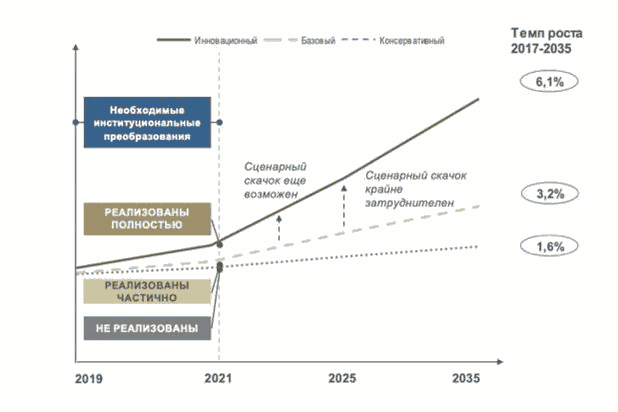 Данный этап предполагает существенные преобразования институциональных условий развития региона, направленные на формирование фундамента для активизации роста экономики на следующем этапе.В начале первого этапа будет подготовлена система региональных государственных программ и проработан портфель проектов по основным стратегическим инициативам Стратегии.В первую очередь изменения затронут текущую систему государственного управления: будет создан централизованный аналитический блок, проектный офис реализации стратегии и другие институты развития по направлениям, требующим особого внимания в целях реализации выбранных приоритетов развития региона; также намечено завершение перехода на проектно-процессное управление, формирование необходимой основы для дальнейшей цифровизации и автоматизации процессов госуправления. Особое внимание будет уделено построению новой эффективной кадровой системы государственного управления.Будут реализованы меры по позиционированию региона и информированию о его стратегических приоритетах на российском и международном уровнях.Будут реализованы меры по улучшению инвестиционного климата. Развитие получит принцип "единого окна" для предпринимателей и инвесторов по ключевым направлениям взаимодействия (привлечение и содействие развитию, предоставление льгот и мер поддержки, инфраструктурное обеспечение и пр.). Будет расширен диалог между бизнесом и властью и сформированы основные предпосылки для создания стабильной, прозрачной и конкурентной среды.Будет сформирован основной земельный банк региона и проведена качественная систематизация и паспортизация всех инвестиционных площадок. Планируется к внедрению система регулярного мониторинга ключевых располагаемых ресурсов, фондов и мощностей, включая оценку их состояния и эффективности использования; определены недостающие элементы цепей добавленной стоимости.В рамках экономического развития будут также решены задачи по формированию новой рыночно ориентированной кадровой системы, определены и сформированы кластеры по наиболее конкурентоспособным направлениям, реализованы пилотные проекты по повышению эффективности промышленности.Начнется формирование экосистемы инноваций как фундамента потенциального научно-технологического лидерства региона.Будет разработана комплексная маркетинговая стратегия для туристической отрасли с определением наиболее перспективных ниш и внедрением кластерных принципов развития отрасли.Произойдет внедрение новых принципов межбюджетных отношений.Планируется внедрение новых принципов пространственного развития, в частности формирование "полюсов роста" с учетом их ключевой экономической специализации; а также определение и внедрение экономических и институциональных инструментов для эффективного развития и сокращения социально-экономической дифференциации территорий в соответствии с Концепцией пространственного развития территорий региона.Значительные усилия будут направлены на формирование комфортной и безопасной среды, улучшение качества жизни населения региона, в том числе за счет вовлечения жителей в управление местными бюджетами. Развитие получит социальное предпринимательство для обеспечения населения качественными социальными услугами.Этап II (2021 - 2024 гг.) "Активизация инвестиционной деятельности во всех сферах экономики"На втором этапе критически важно добиться значительных темпов роста экономики, драйвером которых станет активизация инвестиционной деятельности.В качестве одного из ключевых шагов будут реализованы мероприятия по снятию тарифных и инфраструктурных ограничений. Будет сформирована сеть инвестиционно привлекательных территорий, в частности ОЭЗ и ТОСЭР, в соответствии с Концепцией пространственного развития территорий региона. Произойдет совершенствование института ГЧП (МЧП).Наряду с увеличением инвестиционного потока значительный эффект окажет развитие цифровой экономики и внедрение технологических инноваций: на втором этапе ожидаются первые ощутимые результаты кластеризации экономики, повышения производительности труда и эффективности использования ресурсов.Будут созданы условия для усиления трансграничного сотрудничества: формирования межрегиональных кластеров и создания крупных инфраструктурных проектов.Будет усилена интеграция региона в глобальную экономику посредством развития транспортно-логистической инфраструктуры международного уровня.Развитие ГЧП позволит привлечь дополнительные инвестиции в модернизацию и развитие дорожно-транспортной и социальной инфраструктуры.Будут сформированы условия для качественного повышения уровня жизни и благополучия человека, способного обеспечить глобальную конкурентоспособность региона в борьбе за человеческий капитал.Этап III (2025 - 2035 гг.) "Формирование нового Человека - основы развития глобально конкурентоспособного региона"Достигнутое на конец этапа II в части развития Человека, Экономики и Пространства позволит к этапу III аккумулировать достаточно ресурсов для реализации амбициозных задач в развитии базовых секторов экономики как основополагающих для притяжения и накопления человеческого потенциала. Развитие Человека станет основой будущего развития Нижегородской области как глобально конкурентоспособного региона - центра развития технологичных и наукоемких видов деятельности. Регион станет привлекательным местом для жизни и будет активно привлекать необходимые кадры извне.В частности, будут достигнуты ощутимые результаты в улучшении качества и уровня жизни на территориях посредством гармонично пространственного развития и вовлечения территорий в трансграничное сотрудничество. Активно будут реализовываться крупные инфраструктурные проекты, обеспечивающие высокий уровень мобильности и комфорта передвижения как внутри региона, так и к другим федеральным и глобальным центрам.При этом продолжится активное экономическое развитие и соответствующая усиленная государственная поддержка этого роста. Будут реализованы задачи, которые позволят региональным кластерам занять устойчивое положение: быть конкурентоспособными на уровне Российской Федерации и мира.Также будет продолжено развитие институциональной среды и повышение эффективности государственного управления.5.2. Прогноз основных экономических показателей и бюджетаСценарии экономического развитияВ рамках Стратегии разработано три сценария экономического развития области: инновационный, базовый и консервативный с соответствующими ключевыми предпосылками (описание см. в разделе "Сценарии экономического развития и ключевые показатели Стратегии").Инновационный сценарий формировался исходя из цели увеличения ВРП на душу населения в сопоставимых ценах к 2035 году до среднероссийского уровня. Структура экономики в 2035 году была спрогнозирована исходя из ретроспективных темпов роста отраслей экономики и ожидаемого эффекта от реализации Стратегии. Сценарий предполагает рост экономики Российской Федерации по целевому сценарию Минэкономразвития России. В соответствии с данным подходом заложено увеличение ВРП в три раза к 2035 году (здесь и далее - в ценах 2016 года, если не указано иное).Базовый сценарий предполагает рост на основе базового сценария развития экономики Российской Федерации с учетом премии роста области к росту Российской Федерации в 2012 - 2016 годах. Также предполагается сохранение динамики структуры ВРП за 2005 - 2016 годы. В соответствии с данным подходом заложено увеличение ВРП в 1,8 раза к 2035 году (см. рис. 6).Консервативный сценарий характеризуется ростом ВРП на уровне среднего роста Российской Федерации по консервативному прогнозу Минэкономразвития России, сокращением доли производства и увеличением доли торговли. В рамках данного подхода заложено увеличение ВРП в 1,3 раза к 2035 году (см. рис. 6).В рамках базового и инновационного сценариев развитие экономики предполагается ускоряющимися темпами: сравнительно низкие темпы в начальных периодах и ускорение в последующих периодах. Такая неравномерность вызвана необходимостью преодолеть в начальных периодах ключевые сдерживающие факторы - недостаточную эффективность государственного управления, плохой инвестиционный климат и др., т.о. сформировать институциональные условия для развития экономики.В рамках инновационного сценария предполагается, что должны увеличить свою долю в экономике обрабатывающая промышленность (с 31 до 33% в 2035 году), услуги (с 16 до 22% в 2035 году) и здравоохранение (с 4 до 5% в 2035 году), а торговля и госуправление - уменьшить с 16 до 9% и с 4 до 2% соответственно (см. рис. 7). Таким образом, к 2035 году 55% экономики будут занимать промышленность и услуги (в том числе ИТ и НИОКР).Наибольший объем инвестиций до 2035 года необходимо привлечь в промышленность, транспорт, строительство и услуги (см. рис. 8). Доля инвестиций в промышленность в общем объеме инвестиций должна вырасти на 2 п.п. к 2035 году, а инвестиций в услуги - на 1 п.п.Реализация Стратегии будет осуществляться путем разработки и выполнения Плана мероприятий по реализации стратегии.Рисунок 6. Прогноз ключевых экономическихпоказателей Стратегии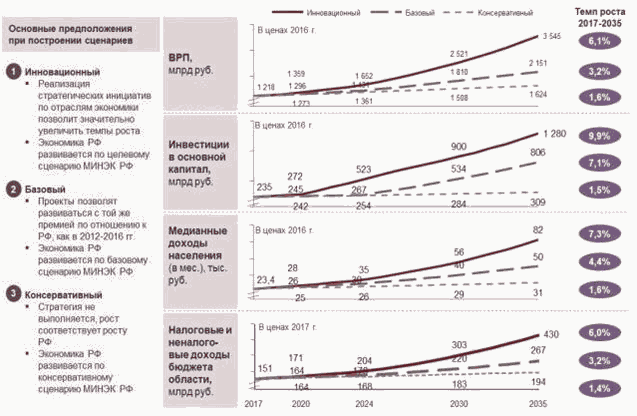 Рисунок 7. Прогноз структуры ВРПРисунок не приводится.Рисунок 8. Прогноз объема инвестиций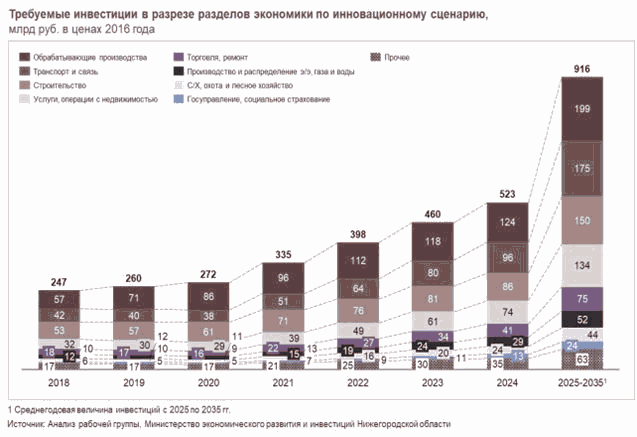 5.3. Финансовое обеспечение СтратегииДостижение целей Стратегии возможно только за счет существенного увеличения инвестиций из всех источников. Для этого в регионе должны быть созданы фундаментальные условия для увеличения объема инвестиций. Создание таких условий зависит от 2 фундаментальных факторов. Первый фактор - это институциональные условия, касающиеся инвестиционного климата и условий ведения бизнеса, второй - сравнительно быстрый рост экономики. Объем необходимых инвестиций для выполнения целей Стратегии по инновационному сценарию исходя из влияния этих фундаментальных факторов указан на рисунке 9. Таким образом, по инновационному сценарию, до 2024 года наибольший вклад в увеличение инвестиций должно внести улучшение инвестиционного климата и условий ведения бизнеса, а к 2035 году к влиянию этого фактора добавится существенное влияние роста экономики.Рисунок 9. Прогноз необходимых инвестиций для реализацииСтратегии по фундаментальным источникам их формирования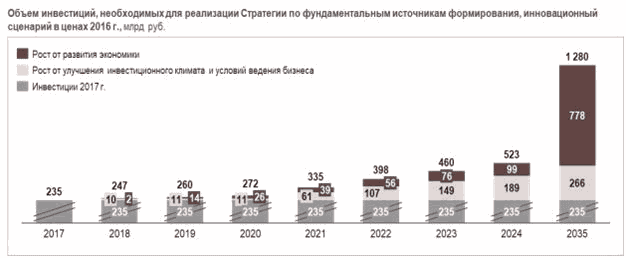 Финансирование инициатив и проектов Стратегии будет осуществляться как из бюджета региона, так и из федерального бюджета, а также с применением ГЧП. На первом этапе финансирование из регионального и федерального бюджетов будет осуществляться через государственные программы региона, а в дальнейшем будет осуществлен переход на проектное финансирование.Реализация Стратегии позволит изыскать дополнительные средства для увеличения расходов бюджета, в частности на развитие Человека, за счет повышения эффективности процессов госуправления, расширения производственных цепочек в промышленности, развития туризма, ИТ и пр. Расходы регионального бюджета по инновационному сценарию к 2024 году вырастут на 44 млрд руб., а к 2035 - на 275 млрд руб. в сопоставимых ценах (см. рис. 10 и табл. 4) <26>.--------------------------------<26> Прогноз объема расходов бюджета выполнен на базе прогноза ВРП.Рисунок 10. Прогноз расходов консолидированного бюджетаобласти по инновационному сценарию с учетомдополнительного эффекта от реализации СтратегииРисунок не приводится.Таблица 4. Увеличение расходов консолидированного бюджетарегиона в год при реализации Стратегии по сценариямпо сравнению с 2018 г., млрд руб.5.4. Проектный офис реализации СтратегииСтратегия ставит очень амбициозные цели: рост ВРП в среднем на 6% в год в постоянных ценах, повышение медианных доходов населения на 7% в год, рост инвестиций практически на 10% в год и т.д. При этом данная Стратегия охватывает широкий спектр направлений работы: развитие различных секторов экономики, социальной сферы, повышение качества государственного управления и пр. Кроме того, Стратегия затрагивает интересы жителей Нижегородской области, бизнеса, федерального и регионального правительств и органов местного самоуправления.Все это делает реализацию Стратегии крайне сложной задачей, требующей трансформации системы управления и кардинально новых подходов. Ключевым механизмом реализации Стратегии должен стать Проектный офис, создание которого позволит получить следующие основные преимущества:- произойдет концентрация усилий и ресурсов на достижении приоритетных стратегических целей;- повысится эффективность мониторинга реализации Стратегии, произойдет упрощение процесса получения данных для его осуществления;- будет сформирован гибкий механизм, позволяющий оперативно выявлять барьеры реализации Стратегии и вносить корректировки при необходимости;- появится возможность вовлечения экспертного сообщества в целях реализации Стратегии.В число ключевых функций Проектного офиса по реализации Стратегии войдут:- информационно-аналитическое сопровождение, в том числе проведение исследований, поиск и анализ лучших практик;- организационно-методологическое сопровождение, в том числе организация межведомственного взаимодействия для реализации Флагманских проектов, содействие в оценке эффективности и реализации крупных стратегических проектов (перечень проектов будет подготовлен в начале первого этапа реализации Стратегии), подготовка концепций отраслевого развития и т.д.;- мониторинг реализации Стратегии и внесение корректировок.В организационной структуре реализации Стратегии (рис. 11) также предполагается сформировать институты развития по наиболее сложным и приоритетным направлениям Стратегии: Агентство по развитию туристического кластера, Центр координации научно-технического развития, Центр развития логистики, Центр координации подготовки кадров, Центр повышения производительности труда, Центр развития территорий, которые будут направлены на развитие соответствующих отдельных сфер. При этом будут предусмотрены пути минимизации затрат бюджета на эти структуры, рассмотрены возможности создания их на базе существующих объектов. Одним из инструментов реализации будет применение механизма ГЧП.Рисунок 11. Организационная структура реализации Стратегии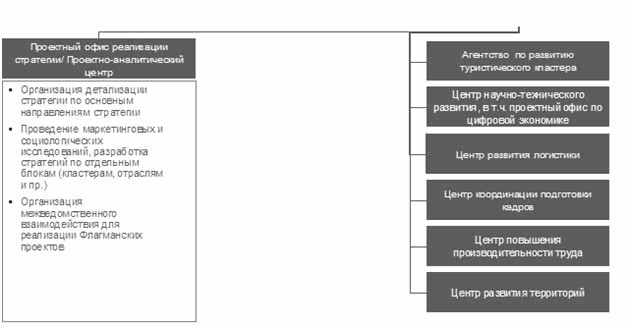 5.5. Ключевые риски реализации СтратегииВ данном разделе рассматриваются только риски, на которые возможно существенное влияние Правительства области, то есть риски неэффективного исполнения Стратегии или риски внутренней среды. Возможность управления рисками внешней среды, например риском развития экономики Российской Федерации по негативному сценарию, практически отсутствует. Данные риски учтены при формировании сценариев прогноза ключевых показателей экономики.Рассмотренные риски отсортированы по вероятности возникновения и силе воздействия на реализацию Стратегии (экспертные оценки).Наиболее значимыми рисками представляются:1. Нереализация или неполная реализация стратегических задач из-за отсутствия в Стратегии детализации до уровня проектов и недостатка инструментов у ОИВ для качественной проработки данных проектов.Для управления им предлагается:- разработка концепций развития отдельных направлений Стратегии, в особенности направленных на рост экономики;- создание централизованного аналитического блока высокого уровня, способствующего разработке концепций отраслевого развития и глубокой проработке проектной документации.2. Нехватка средств на выполнение проектов Стратегии.Для управления им предлагается:- переход на проектный метод финансирования;- реализация проектов по трансформации системы управления области и оптимизации расходов в первую очередь;- особый контроль и внимание проектам, направленным на привлечение частных инвестиций и развитие инвестиционного климата;- создание эффективной системы контроля бюджетного эффекта и распределения налоговых льгот для инвесторов;- развитие института ГЧП;- повышение уровня привлечения федеральных средств.3. Некачественное или неполное выполнение проектов Стратегии, низкая мотивация госслужащих.Для управления им предлагается:- создание проектного офиса по реализации Стратегии с сильными менеджерами проектов, проектными командами;- разработка эффективной системы мотивации госслужащих к проектной работе.Приложение 1ДЕРЕВО ЦЕЛЕЙ СТРАТЕГИИ1. Главная стратегическая цельСтать новым глобальным центром развития, притяжения качественного человеческого капитала и реализации творческого, духовного и интеллектуального потенциала людей; одним из лидеров России по вкладу в национальное богатство и научно-техническое развитие.1.1. "Развитие человека"Обеспечить высокий уровень благополучия, пространство для всестороннего развития и самореализации каждого жителя региона, базирующееся на традиционных ценностях и современных прогрессивных идеях.1.1.1. ОбразованиеСформировать современную образовательную среду равных возможностей для достижения персонального успеха каждым участником образовательного процесса: обеспечить условия для полноценной социализации, прогрессивного личностного развития и приобретения востребованных современной экономикой профессиональных навыков и компетенций, учитывая возможности современных цифровых технологий и платформенных решений.(в ред. постановления Правительства Нижегородской области от 11.11.2022 N 918)1.1.2. Здоровье и здравоохранениеОбеспечить оптимальные условия достижения высокого уровня продолжительности здоровой жизни каждым жителем региона.1.1.3. Физическая культура и спортОбеспечить жителям Нижегородской области широкие возможности для занятий физической культурой и традиционными видами массового спорта, а также условия для самореализации в профессиональном спорте.1.1.4. ДемографияСоздать качественно новую демографическую политику, позволяющую осуществить переход к естественному росту численности населения региона.1.1.5. Социальная политикаОбеспечить высокий уровень благополучия граждан всех уровней мобильности и возможностей, доступности качественного социального обслуживания в современных форматах и реализации справедливой и эффективной социальной политики.1.1.6. Культура и искусствоСпособствовать формированию творческих лидеров страны, обеспечив высокий уровень культуры жителей региона.1.1.7. Жилищно-коммунальный комплекс и комфортная средаОбеспечить высокий уровень доступности жилья и качественных коммунальных услуг как основы для комфортной жизни населения, высвободив временные и материальные ресурсы жителей на саморазвитие.1.1.8. Безопасность жизнедеятельности населенияСформировать пространство высокого уровня безопасности, способствующего сохранению и развитию человеческих ресурсов, учитывая принципы ESG.(в ред. постановления Правительства Нижегородской области от 11.11.2022 N 918)1.2. Экономическое развитиеСформировать растущую, устойчивую экономику: создать глобально конкурентоспособные сектора технологичной промышленности, НИОКР, ИТ, туризма и АПК с учетом принципов ESG. Стать одним из лидеров Российской Федерации по инвестиционному климату и условиям для предпринимательства, обеспечить сектора экономики востребованными кадровыми ресурсами.(в ред. постановления Правительства Нижегородской области от 11.11.2022 N 918)1.2.1. ПромышленностьСформировать глобально конкурентоспособный, высокопроизводительный сектор промышленности, обеспечить развитие стратегической специализации на перспективной высокотехнологичной промышленности: атомной, фармацевтической, медицинской и пр., а также инжиниринге, автоматизации производства.1.2.2. Наука и инновацииОбеспечить выход в лидеры Российской Федерации по исследованиям в сфере приоритетных технологий и последующий выход в лидеры Российской Федерации в соответствующих высокотехнологичных отраслях экономики, уже существующих или формирующихся.1.2.3. ИТ и цифровая экономикаСтать одним из лидеров в Российской Федерации по ИТ-предпринимательству, а также сформировать лидерский задел по отдельным кластерам технологий цифровой экономики.1.2.4. Агропромышленный комплексСформировать прогрессивный и высокоэффективный агропромышленный комплекс, в полной мере обеспечивающий удовлетворение потребностей населения в качественных, экологических и экономически доступных продуктах питания собственного производства наряду с лидирующими позициями региона на экспортных рынках инновационных направлений с высокой добавленной стоимостью и мощным экспортным потенциалом; обеспечить использование научно-технического потенциала, способствующего качественной трансформации в конкурентоспособный агроиндустриальный комплекс.1.2.5. Лесохозяйственный и лесопромышленный комплексыОбеспечить рациональное и эффективное использование лесных ресурсов, развить глубокую переработку древесины на территории области, а также обеспечить своевременное воспроизводство, охрану и защиту лесов, учитывая принципы ESG.(в ред. постановления Правительства Нижегородской области от 11.11.2022 N 918)1.2.6. Несырьевой экспорт и внешнеэкономические отношенияСтать одним из лидеров в Российской Федерации по объему несырьевого экспорта, а также по международному и межрегиональному обороту товаров и услуг.1.2.7. ТуризмГармоничное развитие культурного ландшафта и туристического потенциала, построенное на сохранении историко-культурных традиций и ценностей, рациональном использовании современных технологий и активном экспорте культурных и туристических продуктов.1.2.8. НХПСделать народные промыслы самостоятельной отраслью, способной конкурировать на федеральном и международном рынках, несущей культурный код и прославляющей местных мастеров.1.2.9. ОКНСделать историко-культурное наследие достоянием региона, привлекающим своей красотой новых гостей и новых жителей.1.2.10. Организация трудаСформировать среду для профессиональной реализации каждого жителя региона при одновременном удовлетворении потребности рынка труда в оптимально сбалансированных по количеству и качеству кадрах.1.3. Пространственное развитие и природные ресурсыСформировать гармоничное пространство, в основе которого лежит гибкая и высокоэффективная система управления механизмом взаимоотношений всех акторов, способствующая рациональному развитию территорий региона и обеспечивающая их качественную интеграцию в глобальное пространство; создать систему современных каркасов инфраструктурного и природно-экологического комплексов, позволяющих соответствовать требованиям комфортной, безопасной и прогрессивной среды и обеспечивающих сохранность уникальной экосистемы региона, основанную на принципах ESG.(в ред. постановления Правительства Нижегородской области от 11.11.2022 N 918)1.3.1. Концепция пространственного развития территорийСформировать эффективно организованное полицентричное пространство на принципах управления агломерационными процессами территорий, обеспечивающими концентрацию инвестиций, крупных инфраструктурных решений и качественного человеческого капитала и оптимальное распоряжение ресурсами, в целях повышения уровня благосостояния всего населения региона.1.3.2. Нижегородская агломерацияОбеспечить формирование Нижегородской агломерации как целостного эффективно управляемого пространства, способствующего сохранению уникальных ценностей и притяжению ресурсов федерального и международного уровней.1.3.3. Транспортно-логистический комплексСоздать высокоэффективную региональную транспортно-логистическую систему, обеспечивающую комфортное и безбарьерное перемещение населения по всей территории региона и отвечающую потребностям мощного торгового и инновационно-промышленного комплексов, благодаря которой регион станет одним из ключевых экспортно-импортных и транзитных окон для грузопассажирского потока из Европы, Азии и Ближнего Востока.1.3.4. ИнфраструктураСоздание высокоэффективного строительного комплекса, развитие инженерного и дорожно-транспортного каркасов, способствующих ускоренному формированию комфортного и безопасного пространства для жизни с высоким уровнем мобильности, прогрессивному развитию промышленно-инновационного и логистического потенциалов региона и отвечающих вызовам перспективного пространственного развития.1.3.5. Экология и природные ресурсыОбеспечить комфортную и безопасную жизнь в соответствии с высокими стандартами экологического благополучия наряду с сохранением уникального природного каркаса региона; создать один из ключевых российских центров экологической активности общества по сохранению и восстановлению богатств водных ресурсов и экосистем.1.4. Институциональные условия развития Человека, Экономики и ПространстваСоздание необходимых качественных условий для полноценной реализации стратегических целей в рамках Человека, Экономики и Пространства: эффективную систему госуправления, справедливую систему межбюджетных отношений, благоприятный инвестиционный климат и условия для предпринимательства, а также активное гражданское общество.1.4.1. Эффективное правительствоСформировать непрерывно совершенствующуюся систему государственного управления и стратегического планирования, базирующуюся на оптимальной модели применения кадрового потенциала и эффективного кадрового резерва и обеспечивающую прогрессивное социально-экономическое развитие региона в точно заданном векторном направлении.1.4.2. Финансы и межбюджетные отношенияСформировать эффективную налоговую политику и сбалансированную систему межбюджетных отношений, обеспечивающую качественное и прогрессивное социально-экономическое развитие региона.1.4.3. Институциональные условия в инвестиционной среде и предпринимательствеСформировать высокоэффективное институциональное пространство, привлекательное для крупномасштабных проектов и инвестиций и свободное для экстенсивного развития частной предпринимательской инициативы.1.4.4. Институциональные условия развития гражданского обществаОбеспечить жителям Нижегородской области независимо от религиозной и национальной принадлежности широкие возможности для полноценного использования демократических механизмов реализации гражданских прав мирной гражданской активности.Приложение 2ОПРЕДЕЛЕНИЕ ОТРАСЛЕЙ "БЫСТРОГО РОСТА"Отрасли "быстрого роста" определяются высокой привлекательностью и конкурентоспособностью. На рисунке 12 в зону высокой привлекательности и конкурентоспособности попадают отрасли со значениями по осям выше среднего, т.е. выше 14-й позиции.В рамках данного анализа рассматриваются отрасли по подклассам ОКВЭД, некоторые предварительно сгруппированные, с выручкой более 5 млрд руб. При этом из рассмотрения были исключены "обслуживающие отрасли". Реализуемость оценивается как средняя позиция в убывающем рейтинге по доле выручки региона в Российской Федерации и среднегодовому росту отрасли в регионе к среднегодовому росту отрасли в Российской Федерации в 2010 - 2016 гг. В убывающем рейтинге наилучшая позиция - 29, наихудшая - 1. Привлекательность оценивается на базе убывающего рейтинга по приросту отрасли в год (произведение среднегодового роста отрасли в регионе к размеру отрасли в 2016 году).Рисунок 12. Определение отраслей "быстрого роста"Рисунок не приводится.В зону высокой конкурентоспособности и привлекательности попадают 9 отраслей:- производственные отрасли: производство автомобилей, напитков, основных химических веществ, пластмассовых изделий, приборов и инструментов, фармацевтической продукции и судов;- услуги: НИОКР, деятельность транспорта и перевозки.Данные отрасли давали высокий средний прирост выручки в год в рублях в 2010 - 2016 годах, при этом область имеет значимую долю в этих отраслях в Российской Федерации и растет достаточно быстро по сравнению с ростом всей отрасли в Российской Федерации. Исходя из этого предполагается, что именно эти отрасли в среднесрочной перспективе около 5 лет смогут дать наибольший прирост выручки, необходимый для выполнения целей Стратегии.Таблица 5. Определение отраслей "быстрого роста"Приложение 3к Стратегии социально-экономическогоразвития Нижегородской области до 2035 годаПЕРЕЧЕНЬГОСУДАРСТВЕННЫХ ПРОГРАММ НИЖЕГОРОДСКОЙ ОБЛАСТИ--------------------------------<1> Государственная региональная адресная программа.<2> Утратила силу.<3> Планируется к принятию.Приложение 4к Стратегии социально-экономическогоразвития Нижегородской областидо 2035 годаМАТРИЦА КЛЮЧЕВЫХ ПОКАЗАТЕЛЕЙ ЭФФЕКТИВНОСТИ РАЗВИТИЯ ЭКСПОРТАНИЖЕГОРОДСКОЙ ОБЛАСТИПриложение 5к Стратегии социально-экономическогоразвития Нижегородской областидо 2035 годаПЕРЕЧЕНЬРЕАЛИЗУЕМЫХ (ПЛАНИРУЕМЫХ К РЕАЛИЗАЦИИ) ИНВЕСТИЦИОННЫХЭКСПОРТНО ОРИЕНТИРОВАННЫХ ПРОЕКТОВ ПРЕДПРИЯТИЙНИЖЕГОРОДСКОЙ ОБЛАСТИСписок используемых терминов и сокращений4PL-провайдер (от англ. 4. party logistics) - логистическая компания, которая берет на себя практически все функции управления цепями поставок, кроме закупок и продажB2B (от англ. business to business) - бизнес для бизнесаB2C (от англ. business to customer) - бизнес для потребителейBig Data (англ.) - большие данныеEPC-контракт (от Engineering, procurement and construction) - способ контрактования в строительной отраслиFIFA - Международная федерация футболаHR (англ. human resources) - 1. человеческие ресурсы; 2. отдел управления персоналомIoT (англ. Internet of things) - технология интернета вещейMICE (Meetings, Incentives, Conferences, Exhibitions) - область индустрии, связанная с организацией и проведением различных корпоративных мероприятийWSR (World Skills Russia) - Союз "Молодые профессионалы"АИРР - Ассоциации экономического взаимодействия субъектов Российской Федерации "Ассоциация инновационных регионов России"АИТП - автоматизированный индивидуальный тепловой пунктАО - акционерное обществоАПК - агропромышленный комплексАРСГ - Агентство по развитию системы гарантийАСИ - Агентство стратегических инициативВНЦ - ведущий научный центрВОЗ - Всемирная организация здравоохраненияВПК - военно-промышленный комплексВПО - высшее профессиональное образованиеВРП - валовый региональный продуктВСМ - высокоскоростная железнодорожная магистральВУЗ - высшее учебное заведениеВЭД - внешнеэкономическая деятельностьГАУ - государственное автономное учреждениеГБОУ - государственное бюджетное общеобразовательное учреждениеГБУ - государственное бюджетное учреждениеГИС - государственная информационная системаГИСП - государственная информационная система промышленностиГК - государственная корпорацияГРС - газораспределительная станцияГСМ - горюче-смазочные материалыГЧП - государственно-частное партнерствоГЭС - гидроэлектростанцияДТП - дорожно-транспортное происшествиеДУК - домоуправляющая компанияДЮСШ - детско-юношеская спортивная школаЕГИССО - Единая государственная информационная система социального обеспеченияЕГЭ - единый государственный экзаменЕС - Европейский союзЖКУ - жилищно-коммунальные услугиЖКХ - жилищно-коммунальное хозяйствоЗОЖ - здоровый образ жизниИКТ - информационно-коммуникационные технологииИНТЦ - инновационный научно-технологический центрИПФ РАН - Федеральное государственное бюджетное научное учреждение "Федеральный исследовательский центр Институт прикладной физики Российской академии наук"ИСОГД - информационная система обеспечения градостроительной деятельностиИТ - информационные технологииИХВВ РАН - Федеральное государственное бюджетное учреждение науки Институт химии высокочистых веществ им. Г.Г. Девятых Российской академии наукКНД - контрольно-надзорная деятельностьКНО - контрольно-надзорные органыКНР - Китайская Народная РеспубликаКО - коммерческая организацияКПД - коэффициент полезного действияКПЭ - ключевые показатели эффективностиКСР - коллективные средства размещенияЛИЦ - лидирующий исследовательский центрЛПК - лесопромышленный комплексМКД - многоквартирный домМСП - малое и среднее предпринимательствоМСУ - местное самоуправлениеМТК - международный транспортный коридорМФЦ - многофункциональный центрМЧП - муниципально-частное партнерствоНГТУ - Федеральное государственное бюджетное образовательное учреждение высшего образования "Нижегородский им. Р.Е. Алексеева"НДФЛ - налог на доходы физических лицНИИ - научно-исследовательский институтНИОКР - научно-исследовательские и опытно-конструкторские разработкиНКО - некоммерческая организацияННГАСУ - Федеральное государственное бюджетное образовательное учреждение высшего образования "Нижегородский государственный архитектурно-строительный университет"ННГУ - Федеральное государственное автономное образовательное учреждение высшего образования "Национальный исследовательский Нижегородский государственный университет им. Н.И. Лобачевского"НО - Нижегородская областьНОЦ - научно-образовательный центрНПА - нормативно-правовой актНХП - народные художественные промыслыОАО - открытое акционерное обществоОВЗ - ограниченные возможности развитияОИВ - органы исполнительной властиОКН - объекты культурного наследияОМСУ - органы местного самоуправленияООПТ - особо охраняемые природные территорииОПК - оборонно-промышленный комплексОТ - общественный транспортОФП - общая физическая подготовкаОЦО - общий центр обслуживанияОЭЗ - особая экономическая зонаПДД - правила дорожного движенияПдПТ - передовые производственные технологииППС - паритет покупательной способностиППТ - повышение производительности трудаПФМИЦ - Федеральное государственное бюджетное образовательное учреждение высшего образования "Приволжский исследовательский медицинский университет" Министерства здравоохранения Российской ФедерацииПФО - Приволжский федеральный округРИА - Рейтинговое агентство ООО "РИА Рейтинг"РОИВ - региональный орган исполнительной властиРСЦ ЦСЗ - Региональный сервисный центр цифровых систем земледелияРТЛС - региональная транспортно-логистическая системаРФЯЦ-ВНИИЭФ - Федеральное государственное унитарное предприятие "Российский федеральный ядерный центр - Всероссийский научно-исследовательский институт экспериментальной физики"СарФТИ НИЯУ МИФИ - Саровский физико-технический институт - филиал федерального государственного автономного образовательного учреждения высшего образования "Национальный исследовательский ядерный университет "МИФИ"СДЮСШОР - специализированная детско-юношеская спортивная школа олимпийского резерваСМИ - средства массовой информацииСНГ - Содружество Независимых ГосударствСО - социально ориентированныйСО2 - углекислый газСПИК - специальный инвестиционный контрактСПО - среднее профессиональное образованиеСтейкхолдер (англ. stakeholder) - заинтересованное лицо или сторонаТБО - твердые бытовые отходыТЗ - техническое заданиеТКО - твердые коммунальные отходыТОР - территория опережающего развитияТОС - территориальное общественное самоуправлениеТОСЭР - территория опережающего социально-экономического развитияТС - транспортное средствоТСЖ - товарищество собственников жильяТЭО - технико-экономическое обоснованиеУГИБДД ГУ МВД - Управление государственной инспекции безопасности дорожного движения Главного управления Министерства внутренних делУЗИ - ультразвуковое исследованиеУК - управляющая компанияУОР - училище олимпийского резерваУСН - упрощенная система налогообложенияФАП - фельдшерско-акушерский пунктФЗ - федеральный законФОИВ - федеральный орган исполнительной властиФОК - физкультурно-оздоровительный комплексФРП - фонд развития промышленностиФРПВИ - фонд развития промышленности и венчурных инвестицийФТС - федеральная таможенная службаЦКНТД - центр координации научно-технической деятельностиЦСП - центр спортивной подготовкиЦЭ - цифровая экономикаЧМ - чемпионат мираЧС - чрезвычайная ситуацияЮНЕСКО (от UNESCO - United Nations Educational, Scientific and Cultural Organization) - по вопросам образования, науки и культуры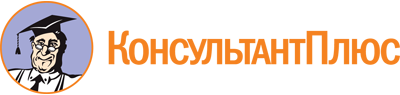 Постановление Правительства Нижегородской области от 21.12.2018 N 889
(ред. от 17.04.2023)
"Об утверждении Стратегии социально-экономического развития Нижегородской области до 2035 года"Документ предоставлен КонсультантПлюс

www.consultant.ru

Дата сохранения: 25.06.2023
 Список изменяющих документов(в ред. постановлений Правительства Нижегородской областиот 16.07.2020 N 586, от 31.12.2021 N 1260, от 11.11.2022 N 918,от 04.04.2023 N 264, от 17.04.2023 N 322)Список изменяющих документов(в ред. постановлений Правительства Нижегородской областиот 16.07.2020 N 586, от 31.12.2021 N 1260, от 11.11.2022 N 918,от 04.04.2023 N 264, от 17.04.2023 N 322)NРейтингМесто региона в ПФО (из 14)Место региона в РФ (из 85)Источник1Рейтинг развития регионов по ГЧП26Центр развития ГЧП-2016/20172Рейтинг инновационных регионов России411АИРР-20173Индекс рынка труда211РИА-20174Рейтинг регионов по качеству жизни214РИА-20175Рейтинг социально-экономического положения субъектов416РИА-20176Эколого-экономический индекс221РИА-20177Рейтинг инвестиционной привлекательности регионов России НРА425НРА-20178Индекс кредитоспособности регионов528РИА-20179Рейтинг субъектов Российской Федерации по уровню долговой нагрузки951РИА-201710Рейтинг доступности покупки жилья в ипотеку1265РИА-201711Рейтинг доступности покупки жилья1366РИА-201712Национальный рейтинг состояния инвестиционного климата-71АСИ-2018Наименование показателяЗначение показателя в 2020 году (по тексту Стратегии-2020)Значение показателя в 2020 году (по тексту Стратегии-2020)2005 год2017 год2020 год2020 годНаименование показателяЗначение показателя в 2020 году (по тексту Стратегии-2020)Значение показателя в 2020 году (по тексту Стратегии-2020)фактфактпрогнозпрогнозНаименование показателяЗначение показателя в 2020 году (по тексту Стратегии-2020)Значение показателя в 2020 году (по тексту Стратегии-2020)фактфактвариант 1 (заложен в бюджет)вариант 2 (целевой)ВРП на душу населения (тыс. долларов США в ценах 2004 года, тыс. руб.)оптимистичный вариант12,93,05,45,55,9ВРП на душу населения (тыс. долларов США в ценах 2004 года, тыс. руб.)наиболее вероятный вариант103,05,45,55,9ВРП на душу населения (тыс. долларов США в ценах 2004 года, тыс. руб.)пессимистичный вариант6,33,05,45,55,9Доля инвестиций в основной капитал в ВРП, %наиболее вероятный вариант20 - 25%21,5%19%18,7%19,7%Среднедушевые доходы населения (доллары США в ценах 2004 года, руб.)оптимистичный вариант830207,0415,5430438,9Среднедушевые доходы населения (доллары США в ценах 2004 года, руб.)наиболее вероятный вариант650207,0415,5430438,9Среднедушевые доходы населения (доллары США в ценах 2004 года, руб.)пессимистичный вариант405207,0415,5430438,9Средняя заработная плата занятых в базовых секторах экономики (доллары США в ценах 2004 года, руб.)оптимистичный вариант1217258,8578,3598,5640,9Средняя заработная плата занятых в базовых секторах экономики (доллары США в ценах 2004 года, руб.)наиболее вероятный вариант941258,8578,3598,5640,9Средняя заработная плата занятых в базовых секторах экономики (доллары США в ценах 2004 года, руб.)пессимистичный вариант609258,8578,3598,5640,9Показатель2017 фактическое значение202020242035"Развитие человека""Развитие человека""Развитие человека""Развитие человека""Развитие человека"Интегральный рейтинговый балл в рейтинге регионов по качеству жизни, баллыИнновационный596375Базовый56575859Консервативный565656Суммарный коэффициент рождаемости, число детей на 1 женщинуИнновационный1,5361,6131,833Базовый1,5021,5271,6071,827Консервативный1,4301,5041,709Ожидаемая продолжительность жизни при рождении, летИнновационный72,978,081,5Базовый71,972,574,077,0Консервативный71,972,273,0Доля населения, занимающегося физической культурой и спортом, %Инновационный455560Базовый35,6444749Консервативный363640Медианный доход, тыс. руб. в мес.Инновационный283682Базовый23,4 <*>273250Консервативный252631Количество семей, улучшивших жилищные условия, тыс. семейИнновационный100,2135,2Базовый84,7 <**>91,1122,9Консервативный85,0110,6Доля населения с доходами ниже прожиточного минимума, %Инновационный8,75,04,5Базовый9,98,96,85,0Консервативный9,07,05,2"Экономическое развитие""Экономическое развитие""Экономическое развитие""Экономическое развитие""Экономическое развитие"ВРП на душу населения, тыс. руб. (в ценах 2016 года)Инновационный4255211091Базовый376405454696Консервативный398433533Производительность труда, тыс. руб. на чел. (в ценах 2016 года)Инновационный83310152204Базовый7347958851385Консервативный7838451056Объем налоговых и неналоговых поступлений в консолидированный бюджет, млрд руб.Инновационный171204430Базовый151164178267Консервативный164168194Доля высокотехнологичных и наукоемких отраслей в ВРП, %Инновационный374755Базовый31,3 <*>323340Консервативный313133Доля МСП в ВРП, %Инновационный293750Базовый24 <*>242630Консервативный222225Инвестиции в основной капитал, млрд руб. по полному кругу (в ценах 2016 года)Инновационный2725231280Базовый235245267806Консервативный242254309"Пространственное развитие и природные ресурсы""Пространственное развитие и природные ресурсы""Пространственное развитие и природные ресурсы""Пространственное развитие и природные ресурсы""Пространственное развитие и природные ресурсы"Качество городской среды, %Инновационный2351Базовый8 <**>1122Консервативный88Доля автомобильных дорог общего пользования, отвечающих нормативным требованиям на конец года (регионального или межмуниципального значения), %Инновационный41,968,8Базовый36,4 <**>40,554,9Консервативный39,244,7Грузооборот автомобильного транспорта отраслей экономики, млн т-кмИнновационный5101620410626Базовый4405470454346767Консервативный444846325138Качество окружающей среды, %Инновационный108,3108,3Базовый92,4 <**>100100Консервативный92,492,4"Цифровая зрелость" органов государственной власти, органов местного самоуправления и организаций в сфере здравоохранения, образования, городского хозяйства и строительства, общественного транспорта, подразумевающая использование ими отечественных информационно-технологических решений, %Инновационный67100Базовый58,2 <**>61100Консервативный58,258,2НаправлениеИнициативы/проектыНовые возможности для роста благосостояния каждогоРазвитие мер по популяризации самозанятости и предпринимательской активности населения всех групп и возрастов; формирование и развитие предпринимательских компетенций.Развитие форм финансовой и нефинансовой поддержки начинающих предпринимателей и самозанятых граждан.Обучение финансовой грамотности населения региона, управлению накоплениями и использованию базовых инвестиционных инструментов.Адаптация образовательных программ и ресурсов, в том числе по направлениям современных (востребованных экономикой) видов навыков и компетенций, для маломобильных групп населения; развитие специализированных информационно-коммуникационных пространств.Вовлечение маломобильных групп населения в трудовую и предпринимательскую деятельность; поддержка СО НКО и КО, оказывающих содействие в стимулировании и обеспечении такой деятельности.Формирование условий для эффективного вовлечения молодых матерей в трудовую и предпринимательскую деятельностьТрудовая занятость населенияСтимулирование создания новых рабочих мест в действующих организациях; привлечение бэк-офисов крупных компаний.Формирование электронной биржи труда и системы оказания госуслуг в сфере трудоустройства в электронном виде, в том числе формирование актуального банка вакансий и граждан, находящихся в поиске работы.Трудоустройство и переподготовка сотрудников организаций, высвобождающихся ввиду внедрения технологий повышения производительности труда и других изменений структуры рынка.Рациональное обеспечение занятости на территориях с учетом демографических характеристик местного населения.Развитие инструментов повышения занятости на территориях.Проведение ярмарок вакансий и круглых столов по вопросам трудоустройства с привлечением НКО и работодателей всех форм собственностиДостойные условия труда и конкурентный уровень заработной платыФормирование взаимовыгодных условий повышения работодателями размера заработных плат в базовых секторах негосударственного сектора экономики региона.Привлечение в регион организаций с высокооплачиваемыми профессиями, входящих в рейтинги лучших работодателей России и мира.Формирование комфортных и безопасных условий труда, обеспечивающих конкурентоспособность человеческого капитала на протяжении всей трудовой деятельности.Технологическая модернизация предприятий, повышение производительности трудаДоступность качественных товаров и услуг для всех групп населенияПовышение доступности качественных товаров народного потребления для населения региона, в том числе за счет развития и поддержки местных производителей.Формирование условий для повышения доступности и качества социальных, бытовых услуг и услуг общественного питания для населения региона.Повышение доли негосударственных социально ориентированных коммерческих и некоммерческих организаций (СО НКО и КО) в предоставлении социальных услуг и формирование условий для повышения их качества.Развитие эффективных инструментов повышения доступности товаров и услуг для работников социально значимых сфер.Качественное обеспечение транспортной доступности учреждений социальной сферы.Повышение доступности ЖКУЭффективная поддержка и социальная адаптация всех гражданРазвитие принципа адресности и применения критериев нуждаемости по большинству категорий получателей.Финансовая и нефинансовая поддержка одиноких родителей и жителей региона, попавших в трудную жизненную ситуацию.Развитие эффективного механизма социализации и интеграции в экономику детей-сирот и детей, оставшихся без попечения родителей.Развитие инклюзивного и экспериментального образования, создание системы социальной интеграции детей и взрослых с особенностями развитияНаправлениеИнициативы/проектыНовая образовательная средаПовышение уровня индивидуализации образования (персонифицированное обучение) и внедрение принципов проектной методики обучения.Содействие формированию навыков и умений в области "гибких" (softskills) и метапредметных компетенций у учащихся общеобразовательных организаций.Усиление роли общеобразовательных организаций в воспитательном процессе учащихся.Переход к кластерному принципу организации образовательной экосистемы; развитие и расширение практики применения сетевой формы реализации образовательных программ, формирование образовательного кластера.Развитие центров формирования и совершенствования родительских компетенций, взаимодействия и поддержки, психолого-педагогической и консультативной помощи по вопросам раннего развития детей; повышение уровня вовлеченности родителей в образовательно-воспитательный процесс детей дошкольного возраста.Развитие системы наставничества и использования опыта старшего поколения в воспитательно-образовательном процессеКомфортная жизнь для нижегородских семейОсуществление финансовой поддержки семей при рождении детей в целях минимизации последствий изменения материального положения граждан в связи с рождением детей.Модернизация и развитие инфраструктуры системы дошкольного и общего образования; ликвидация очередности и многосменного образования; обеспечение ее комфортной территориальной доступности; формирование условий для увеличения доли негосударственного сектора в дошкольном и общем образовании.Повышение уровня доступности жилья и качественных жилищных условий для нижегородских семей с приоритетной поддержкой многодетных семей.Обеспечение стопроцентной доступности дошкольного образования для детей в возрасте до трех лет, развитие услуг по присмотру и уходу за ребенком и его развитию, повышение их качества.Обеспечение прозрачных и качественных ЖКУ, повышение уровня клиентоориентированности.Ликвидация аварийного жилья, решение и недопущение повторного возникновения проблем незавершенного строительства и ветхого жильяДолгая здоровая жизнь с ранних летОбеспечение высокого уровня скорости и качества экстренной помощи и медицинского обслуживания населения; обновление основных фондов, дооснащение современным оборудованием. Развитие и повсеместное внедрение современных технологий медицинского обслуживания.Реализация мер по повышению пациентоориентированности медицинского обслуживания.Развитие сети специализированных медицинских учреждений, отвечающих современным требованиям определенной группы населения, в частности старшего поколения; развитие детского здравоохранения.Формирование передовых высокотехнологичных центров по борьбе с сердечно-сосудистыми и онкологическими заболеваниями.Обеспечение формирования условий вовлечения в регулярный мониторинг состояния здоровья, профилактику и поддержание здорового образа жизни жителей всех возрастов, развитие массового спорта.Формирование среды, способствующей ведению гражданами здорового образа жизни, включая здоровое питание, защиту от табачного дыма, снижение потребления алкоголя.Обеспечение высокого уровня экологической безопасности населения на всей территории регионаПоддержка института семьи и сохранение семейных ценностейПопуляризация института семьи и семейного образа жизни; развитие консультативных и кризисных семейных центров.Поддержка общественных объединений, способствующих развитию института семьи, создание информационно-коммуникационных пространств для нижегородских семей.Развитие региональной системы поощрения успешных многодетных семей и родителей, ежегодное награждение успешных многодетных семей и родителей региональными наградами.Развитие форм материальной и нематериальной поддержки семей при рождении детей; поддержка студенческой семьи.Содействие укреплению и развитию института опеки и попечительства, формирование программ и центров поддержки семьи и материнства для повышения ценности института семьи и профилактики ранних отказов от детей.Развитие системы ухода за гражданами, утратившими способности к самообслуживаниюКомфортное и безопасное пространствоБлагоустройство общественных пространств и придомовых территорий.Реновация городских пространств и кварталов с условием сохранения исторического облика.Обеспечение безопасности пространств в границах населенных пунктов, обеспечение безопасности на транспорте и на дороге.Развитие инструментов противодействия преступности.Защита населения и территорий от чрезвычайных ситуаций и повышение эффективности ликвидации их последствий.Обеспечение высокого уровня доступности общественных пространств для маломобильных групп населенияКачественный массовый досугРеконструкция и развитие культурно-образовательных и музейных комплексов, отвечающих требованиям современного общества; улучшение материально-технического состояния культурных учреждений; создание новых музейно-выставочных комплексов с современной планировкой экспозиционных пространств и техническим оснащением.Реновация общественных пространств, создание и воссоздание летних театров/кинотеатров/культурных площадок.Создание и развитие "якорных", уникальных культурных объектов федерального и международного уровня.Обеспечение высокого уровня доступности общественных пространств и услуг в сфере культуры, искусства и эстетического образования для маломобильных групп населения.Создание условий для повышения доступности и возможности участия граждан в культурной жизни путем цифровизации услуг культуры и формирования информационного пространства знанийНаправлениеИнициативы/проектыИнтеллектуальный потенциал всех поколенийПовышение качества и эффективности механизма выявления, отбора, развития и поддержки талантливых и одаренных детей и молодежи; развитие необходимой инфраструктуры.Формирование экспертного сообщества из талантливых детей и молодежи.Развитие образовательных программ подготовки навыков и компетенций для жителей всех возрастов, соответствующих современным требованиям, в том числе с уклоном в развитие коммуникативных навыков, проектного мышления, самообразования, а также цифровой, финансовой грамотности и других приоритетных направлений современных знаний.Развитие центров дополнительного образования творческой и интеллектуальной направленности без возрастных ограничений, в том числе развитие секций интеллектуальных видов спортаДуховно-нравственная основаСоздание условий, способствующих нравственному воспитанию жителей региона, развитию духа патриотизма и любви к родному краю и формированию неприятия асоциальных явлений.Развитие просветительских (в том числе интерактивных) программ и проектов гражданско-патриотической тематики, посвященных достижениям региона, героям, значимым событиям новейшей истории, а также выдающимся достижениям и успехам людей в профессиональной деятельности.Создание условий для укрепления межнациональных и межконфессиональных отношений, поддержка мероприятий, способствующих этнокультурному обмену (фестивали национальной кухни, культурно-просветительские мероприятия), в том числе с использованием информационного пространства (интернет-СМИ, соцсети и т.п.)Эффективная система высшего образованияМодернизация инфраструктуры учреждений высшего образования, повышение их материально-технической оснащенности.Развитие цифровых и технологических возможностей учреждений высшего образования, в том числе информационно-технологических платформ для организации онлайн-обучения, мобильного и смешанного обучения.Индивидуализация образовательных программ и процессов, в том числе создание процессов для оценки навыков на индивидуальном уровне.Развитие кооперации между высшими учебными заведениями (в том числе программ с зарубежными вузами) для повышения академической мобильности студентов и преподавателей и развития научно-исследовательского сотрудничества.Привлечение талантливой молодежи из других регионов и стран через систему высшего образования.Формирование сети опорных университетов как университетских центров инновационного, технологического и социального развития регионаНеравнодушное обществоРасширение и повышение эффективности инструментов вовлечения населения в благотворительную и добровольческую деятельность.Развитие корпоративного добровольчества.Развитие и расширение форм финансовой и нефинансовой форм поддержки добровольческих и благотворительных инициатив; формирование эффективного механизма поддержки граждан из других регионов и стран, участвующих в реализации таких инициатив на территории региона.Развитие волонтерского движения, в том числе создание регионального добровольческого центра и сети муниципальных волонтерских центров, реализация сетевых волонтерских проектов и инициатив по направлениям деятельности.Вовлечение гражданского общества в процесс госуправления, развитие партисипаторного бюджетирования.Формирование сообществ и объединений поддержки добровольчества (волонтерства) в образовательных организацияхНовое поколение лидеровРазвитие региональной сети муниципальных молодежных центров.Реализация мероприятий по вовлечению молодого поколения в процесс государственного управления и принятия решения по стратегически важным вопросам.Расширение грантовой поддержки молодежных инициатив и популяризация молодежного предпринимательства.Развитие коммуникационно-информационных пространств и инфраструктуры, объединяющих молодых лидеров региона, формирование центров молодежного лидерства и реализации молодежных инициатив и проектов.Развитие традиционных и современных форм патриотического воспитания молодежи, в том числе спортивно-патриотических игр.Продвижение комплекса молодежных тематических форумов и событийных площадок, привлечение событий федерального и международного уровняКультурное развитие общества и раскрытие творческого потенциалаСоздание условий для самореализации и раскрытия таланта каждого человека путем оснащения специализированным оборудованием и музыкальными инструментами детских музыкальных, художественных, хореографических школ, школ искусств, училищ, вузов, библиотек, театров для детей, культурно-досуговых учреждений.Укрепление гражданской идентичности путем продвижения талантливой молодежи, создания условий для творческого саморазвития и раскрытия таланта каждого гражданина и поддержки культурных инициатив.Формирование механизмов сетевого взаимодействия учреждений культуры и учреждений общего образования в сфере художественного и эстетического просвещения детей и молодежи.Стимулирование работодателей к поддержке художественной самодеятельности на предприятиях и в организациях региона.Вовлечение в культурную жизнь людей с ограниченными возможностями и людей пожилого возрастаСреда спортивных достиженийОбеспечение эффективного управления объектами спорта, построенными на текущий момент, включая объекты спорта, построенные для чемпионата мира по футболу FIFA-2018.Строительство и оборудование крупных специализированных спортивных сооружений, соответствующих стандартам проведения всероссийских и международных спортивных соревнований.Поддержка спортсменов сфер спорта высших достижений, систематически показывающих высокие достижения на федеральном и международном уровняхНовое отношение к инвесторуФормирование механизма привлечения инвестиций и взаимодействия с инвесторами на принципах одного окна (на базе Корпорации развития Нижегородской области) с развитием соответствующих обеспечивающих инструментов, в частности электронного совета ОИВ; переход от пассивного ожидания инвесторов к активному их привлечению в соответствии с приоритетами развития экономики региона.Формирование необходимых условий для развития инвестирования на принципах ГЧП/МЧП.Снятие инфраструктурных и тарифных ограничений и других барьеров при подключении к инженерно-технической инфраструктуре.Развитие инвестиционной инфраструктуры, в том числе сети ТОСЭР и ОЭЗ.Повышение доступности инвестиционного капитала для субъектов МСП; развитие институтов и инструментов финансирования инвестиционных проектов, в т.ч. венчурных, например в сфере ИТ и НИОКРДоступные услуги для бизнесаРазвитие инфраструктуры информационно-консультационной поддержки и предоставления услуг для предпринимателей; цифровизация услуг.Формирование сети поддержки и развития предпринимательства на принципах "единого окна".Развитие образовательных программ для предпринимателей в целях развития современных навыков и компетенций.Развитие инфраструктуры информационно-коммуникационных пространств для реализации и развития частной инициативы, в том числе коворкинг-центров и площадок коллективной работы; развитие акселерации.Оптимизация объема документооборота и повсеместное внедрение электронного документооборота в части взаимоотношений организаций с институтами поддержки; упрощение системы контроля за использованием ресурсов государственной поддержки и отчетности по ней.Реализация мер по повышению доступности финансового капитала.Увеличение планового периода государственного бюджета и госзакупок, развитие коллективных госзакупокОткрытый диалог с органами властиВнедрение риск-ориентированного подхода к осуществлению контрольно-надзорной деятельности и его совершенствование, оптимизация объемов документооборота с КНО.Проведение регулярных встреч с участием представителей правительства и контрольно-надзорных органов, обсуждение законодательных инициатив.Усиление роли предпринимательского и инвестиционного сообщества в процессе улучшения инвестиционного климата региона.Обеспечение стабильности институциональной среды.Формирование экспертного совета по оценке экономической целесообразности (эффективности) законодательных инициатив, оказывающих влияние на положение субъектов малого и среднего предпринимательства (при участии общественных организаций поддержки малого и среднего предпринимательства)Профессиональные кадры для экономикиФормирование рыночно ориентированной системы координации подготовки, переподготовки, повышения квалификации кадров на базе системы прогнозирования потребности в кадрах.Создание качественной системы профориентации молодежи и развитие инфраструктуры для становления нового поколения молодых профессионалов.Обеспечение массовой информированности жителей о "списках востребованных профессий".Обеспечение сокращения разрыва между системой образования и потребностью экономики в кадрах.Формирование системы непрерывного образования.Формирование электронной биржи труда и системы оказания госуслуг в сфере трудоустройства в электронном виде, в том числе формирование актуального банка вакансий и граждан, находящихся в поиске работы.Внедрение эффективных инструментов привлечения качественного человеческого капитала в экономикуНаправлениеИнициативы/проектыНаучная база для повышения эффективности компанийСоздание центра координации научно-технической деятельности (ЦКНТД) и сервиса "единого окна", который позволит предприятиям найти необходимые технологии для "повышения эффективности компаний в экономике" (далее - ПЭКВЭ).Обеспечение концентрации научных исследований на приоритетных направлениях ПЭКВЭ.Развитие научно-исследовательских центров, разрабатывающих технологии ПЭКВЭ.Проведение регулярных конференций и событий в сфере технологий для ПЭКВЭЭффективное внедрение технологий ПЭКВЭСоздание и развитие областных центров компетенций по ПЭКВЭ (в том числе по ППТ, внедрению цифровых технологий, бережливых технологий и пр.).Реализация пилотных проектов с использованием сквозных цифровых технологий ("Цифровое предприятие", "Создание центров коллективного доступа к суперкомпьютерным кластерам" и пр.) и иных проектов по ПЭКВЭ на пилотных предприятиях (в т.ч. пилотных проектов по ППТ, бережливым технологиям).Распространение "лучших практик" ПЭКВЭ.Создание системы обучения технологическому предпринимательству для ускорения коммерциализации технологий ПЭКВЭ.Развитие системы инновационной инфраструктуры, в т.ч., комплексных инновационных центров, а также бизнес-инкубаторов, технопарков, центров коммерциализации технологий, коллективного пользования оборудованием, прототипирования и макетирования и пр. для размещения инновационных компаний в сфере ПЭКВЭ.Поддержка молодых ученых и инноваторов, работающих по приоритетным направлениям исследований.Формирование региональной системы финансирования инновационных компаний в сфере ПЭКВЭЭффективные цепочки создания стоимостиСоздание кластеров в отраслях "быстрого роста" и приоритетных секторах экономики региона.Внедрение ГИСП на предприятиях промышленности, АПК и ЛПК для обеспечения возможности кооперации.Сокращение затрат за счет расширения включения в цепи создания стоимости в промышленности, АПК и ЛПК региональных компаний, особенно в рамках кластеров.Снижение затрат на закупку импортируемых товаров за счет реализации элементов федерального и регионального плана импортозамещения.Развитие интегрированной логистики и цепей поставокНаправлениеИнициативы/проектыНовый образ региона, с которым выгодно сотрудничатьАктивное продвижение возможностей сотрудничества с компаниями региона в других субъектах Российской Федерации, а также других странах (организация бизнес-миссий и пр.).Развитие конгрессно-выставочной деятельности по приоритетным направлениям экономики.Организация крупных отраслевых событий, например ИТ-форума, промышленных выставок.Формирование образа активно развивающегося регионаОткрытые рынки для региональных компанийРазвитие внутрирегиональной кооперации, включение в цепи создания стоимости региональных компаний, в том числе развитие кластеризации.Внедрение ГИСП.Реализация новых совместных проектов, в т.ч. развитие трансграничного сотрудничества.Внедрение Регионального экспортного стандарта.Создание и развитие системы организаций поддержки экспорта (экосистемы экспорта).Формирование системы обучения организаций экспортной деятельности, в т.ч. создание акселерационных программ.Формирование системы представительств региона на традиционных и ключевых новых рынках.Развитие поддержки экспорта услуг, в т.ч. НИОКР, ИТ, а также продвижение их на территории Российской Федерации.Создание новых эффективных сбытовых моделей в традиционных отраслях (НХП, АПК и др.)Раскрытие потенциала сбыта за счет активизации логистикиРазвитие инфраструктуры речного грузового судоходства.Создание сети транспортно-распределительных логистических центров, в том числе мультимодальных транспортно-логистических комплексов как системообразующих функциональных элементов региональной транспортно-логистической системы (РТЛС), с перспективой создания международного мультимодального транспортно-логистического хаба.Развитие региональной агрологистической сети.Формирование инфраструктуры экспортно ориентированных транспортных коридоров регионального уровняЦентр притяжения туристовРазвитие туристических субкластеров.Редевелопмент исторических центров и объектов историко-культурного наследия с привлечением частных инвестиций и условием сохранения исторического облика региона, реализация проектов по сохранению исторических улиц и развитию целостной исторической среды.Создание новых центров притяжения туристов, в том числе формирование и развитие "якорных", уникальных культурных объектов федерального и международного уровня.Повышение транспортной доступности туристических центров и развитие системы туристической навигации.Развитие скоростного и высокоскоростного межрегионального и международного пассажирского сообщения.Развитие направлений VIP-туризма, в том числе гастрономического, санаторно-рекреационного и др.НаправлениеИнициативы/проектыУправление природными ресурсами в экономикеПроведение комплексного аудита и формирование информационной системы с актуальными статистическими данными по лесным и сельскохозяйственным ресурсам.Формирование зеленого щита региона, обеспечение сбалансированного развития лесных массивов.Выделение зон освоения лесов с характерными приоритетами организации использования лесов создание межрайонных стратегий использования лесных ресурсов и развития деревообрабатывающей промышленности.Внедрение современных технологий мониторинга, прогнозирования состояния и определения условий оптимальной эксплуатации сельскохозяйственных угодий и лесных ресурсов.Развитие механизмов эффективного использования леса, повышение качества лесных ресурсов.Развитие эффективных инструментов управления земельными ресурсами сельхозназначения.Повышение уровня и эффективности добычи полезных ископаемых, в том числе минерального сырья.Развитие технологий ресурсо- и энергосбережения и их повсеместное внедрениеСохранение уникальной экосистемы регионаСохранение и воссоздание биоразнообразия, развитие культуры обращения с животными.Развитие научно-исследовательской активности по сохранению и восстановлению водных и биологических ресурсов.Ревитализация водоемов региона, в частности малых рек.Развитие бассейнового принципа управления, в том числе укрепление трансграничного сотрудничества в области использования и охраны вод Волжского речного бассейна.Повышение эффективности мер административно-уголовной ответственности за нарушение законодательства о природных ресурсах, обеспечение сопоставимости наказания причиненному экологическому ущербу.Вовлечение населения в процесс сохранения экосистемы региона, в том числе развитие экологического просвещения и раздельного сбора отходовЭффективное управление государственным и муниципальным имуществомРазвитие систем информатизации и энергосбережения в учреждениях социальных сфер, в частности формирование бережливой поликлиники, бережливого стационара.Выведение части непрофильных функций из медицинских учреждений, включая создание дирекций.Повышение эффективности деятельности государственных социальных учреждений, в том числе за счет структурной реорганизации и цифровизации системы социального обслуживания.Создание оператора по управлению (коммунальному содержанию) недвижимым имуществом регионаУправление бюджетом регионаВнедрение автоматизированного программного комплекса модельного бюджетного регулирования.Утверждение минимальной доли расходов инвестиционного характера в общем объеме расходов областного бюджета.Внедрение эффективных инструментов регулирования кредиторской задолженности муниципалитетов и подведомственных организаций.Долгосрочное распределение ресурсов бюджетной системы региона между областным и местным уровнями, в том числе за счет законодательного утверждения пропорции распределения средств.Внедрение целеполагания при формировании межбюджетных отношений, установка в качестве одной из целей деятельности ОМСУ повышение уровня самообеспеченности.Развитие механизма повышения вовлеченности глав ОМСУ в развитие предпринимательства, в том числе за счет передачи части налогов от ведения предпринимательской деятельности с регионального на муниципальный уровеньНаправлениеИнициативы/проектыЭффективные механизмы планирования и управления региономОбъединение всех уровней стратегического планирования в единую систему с применением цифровых технологий и платформенных решений для разработки/актуализации стратегии.Внедрение цифровых решений, способствующих принятию управленческих решений, формированию качественной и оперативной обратной связи с населением и повышению прозрачности механизмов регионального и муниципального управления.Адаптация информационных систем Электронного правительства под приоритетные задачи развития региона.Оптимизация процессов регионального и муниципального управления, внедрение новой системы ключевых показателей эффективности и клиентоцентричной идеологии менеджмента качества, в которой гражданин является клиентом, а правительство - исполнителем.Внедрение цифровых технологий и платформенных решений для снижения бумажного документооборота в органах власти и государственных учрежденияхЭффективная кадровая система и новый имидж государственной службыРазработка и внедрение системы управления персоналом, разработка моделей оптимальной численности гражданских служащих РОИВ и служащих типового ОМСУ.Проектирование целостного кадрового цикла в привязке к стратегическим целям.Создание общего центра обслуживания (ОЦО) для региональных органов исполнительной власти.Формирование системы опережающего кадрового обеспечения, внедрение цифровых технологий и платформенных решений, способствующих формированию системы опережающего кадрового обеспечения РОИВ и ОМСУ и управлению кадровым жизненным циклом госслужащих.Массовая подготовка сотрудников органов власти и органов местного самоуправления цифровым навыкам и технологиям.Формирование позитивного образа чиновника, в том числе посредством социальной рекламы, продвижения позитивных кейсов взаимодействия власти и общества, личных встреч чиновников с гражданамиЭффективное межведомственное и сетевое взаимодействиеИмпортирование бизнес-методов в практику госуправления (в том числе внедрение проектного и процессного подходов).Обучение навыкам проектного управления руководителей и специалистов РОИВ и ОМСУ, создание проектных команд по оптимальному распределению компетенций.Внедрение цифровых решений, способствующих внедрению принципов проектного менеджмента и межведомственного взаимодействия.Использование проектного метода при формировании и реализации государственных программ Нижегородской области.Развитие межрайонных и межхозяйственных объединений, в том числе трансграничного сотрудничества, для повышения экономической эффективности муниципальных образований и реализации межмуниципальных инфраструктурных проектов.Развитие взаимодействия с соседними регионами для реализации крупных проектов и усиления международной интеграцииНаправлениеИнициативы/проектыНовое качество жизни на территорияхВнедрение методик определения приоритетности развития инфраструктурных решений в районах (в том числе проект антирейтинга).Создание и строительство компактных районных, модульных и мобильных решений для объектов социальной и досуговой инфраструктуры.Повышение благоустроенности территорий и качества жизни населения, в том числе за счет реализации программы поддержки местных инициатив.Развитие локальных систем энергообеспечения в малых населенных пунктах, в том числе развитие локальных систем генерации электричества, водоснабжения/водоотведения и др.Развитие образовательных учреждений среднего профессионального и высшего образования на территории региона, создание студенческих городков.Развитие экопоселений и популяризации жизни в экологически чистой средеКонцепция эффективного развития территорийФормирование "полюсов роста"; управление расселением и размещением производственных сил на территории региона; сокращение уровня социально-экономической дифференциации на территориях.Развитие Нижегородской агломерации на принципах комплексного зонирования территорий.Снятие инфраструктурных ограничений с территорий, входящих в "полюсы роста" развития дорожно-транспортной сети внутри "полюса роста", обеспечивающих беспрепятственное скоростное передвижение между его центрами.Создание условий для развития трансграничных кластеров и укрепления трансграничных связей с соседними областями.Развитие кооперации с соседними регионами и содействие реализации межрегиональных инфраструктурных проектов.Постепенный переход к концепции формирования "умных городов" внутри агломерации на принципах компактности, высокой эффективности и технологичности организованного пространстваЕдиное пространствоОбеспечение высокого уровня пропускной способности региональной дорожной сети и связанности "полюсов роста".Развитие высокоскоростной связи Нижегородской агломерации с другими агломерациями, федеральными и международными центрами.Реализация инструментов государственно-частного партнерства (ГЧП) в развитии инфраструктуры, оптимизация моделей ГЧП для привлечения инвесторов к реализации проектов на территории малых населенных пунктов.Применение новых механизмов развития и эксплуатации дорожной сети, включая использование инфраструктурной ипотеки и контрактов жизненного цикла.Создание нового скоростного дорожно-транспортного каркаса, обеспечивающего вывод транзитного потока за пределы крупных населенных пунктовНовый взгляд на жизнь у водыФормирование периметра вдоль ключевых водных объектов (включая малые реки и озера) в качестве основной зоны расселенческого каркаса региона.Обеспечение устойчивого развития территорий уникальных водных ландшафтов за счет принятия необходимых мер по охране природных ресурсов вблизи стратегических объектов промышленности и инфраструктуры, приоритетное сохранение экологически чистых производств (в том числе в городской черте).Совершенствование механизмов регулирования системы расселения и процесса землепользования территорий.Приоритетное развитие туристско-рекреационных объектов прибрежных и национальных заповедных территорий, в том числе набережных, загородных объектов размещения, парков и др.Восстановление и экологическая реабилитация водных объектов Волжского бассейна на территории региона, включая благоустройство прибрежных зон.Воссоздание внутреннего водного транспортного сообщения (строительство и реконструкция речных портов и причалов)Сценарий20242035Инновационный44275Базовый20105Консервативный730Источники увеличения расходов - налоговые и неналоговые доходыИнновационный43269Базовый17105Консервативный733Список изменяющих документов(в ред. постановления Правительства Нижегородской областиот 11.11.2022 N 918)ОтрасльДоля выручки НО в РФ, %Рост НО/Рост РФ 2010 - 2016, %Прирост в НО, млрд руб.Рейтинг конкурентоспособностиРейтинг привлекательностиТранспорт и перевозки3,5%140%192129Производство напитков10,5%136%102623Производство приборов и инструментов5,0%131%82221Производство пластмассовых изделий6,7%114%112124Производство основных хим. веществ3,7%112%81822Строительство и ремонт судов4,8%109%41816Производство фарм. продукции5,1%108%51918НИОКР5,1%108%141727Производство автомобилей и запчастей10,2%92%161628Производство прочих химических продуктов10,5%435%32811Производство прочего оборудования1,9%221%42014Производство моющих и парфюм. средств3,5%210%32212Производство изделий из бумаги и картона2,6%181%32010Прочее финансовое посредничество0,1%128%41217Производство проч. продуктов питания1,7%119%121425Производство паровых котлов и ядерных реакторов22,9%100%3218Деятельность в области права, бух. учета и пр.1,0%96%6720Производство металлических изделий2,5%96%61119Производство стекла и изделий из стекла7,0%94%1173Сельское хозяйство1,6%71%4615Производство нефтепродуктов3,2%40%14926Производство чугунных и стальных труб18,6%20%2156Деятельность в области здравоохранения1,4%124%31313Рекламная деятельность0,7%118%3119Производство изделий из бетона, гипса1,9%108%1122Деятельность ресторанов1,2%92%264Разработка программного обеспечения1,6%78%267Производство летательных аппаратов1,9%62%275Производство целлюлозы, бумаги и др.3,2%16%081Производство и распределение газ. топлива2,9%26%19--Производство, передача и распределение э/э3,9%64%19--Производство, передача и распределение тепловой энергии2,6%32%2--Транспортирование по трубопроводам3,4%37%5--Сбор, очистка и распределение воды2,7%35%2--Сбор сточных вод, отходов2,6%17%2--Обработка металлических отходов и лома2,1%14%5--Техобслуживание и ремонт ТС2,4%11%3--Сдача в наем недвижимости и услуги посредников1,6%8%16--Монтаж инженерного оборудования зданий1,6%10%0--Строительство зданий и сооружений1,3%10%19--Список изменяющих документов(в ред. постановления Правительства Нижегородской областиот 11.11.2022 N 918)N п/пНаименования государственных программ (подпрограмм) Нижегородской областиПериод действия по этапам реализации СтратегииПериод действия по этапам реализации СтратегииПериод действия по этапам реализации СтратегииN п/пНаименования государственных программ (подпрограмм) Нижегородской области2018 - 20202021 - 20242025 - 20351.Развитие образования Нижегородской области+++1.1.Подпрограмма "Создание семейных детских садов и учительских домов в Нижегородской области на 2015 - 2020 годы и на период до 2022 года"++1.2.Подпрограмма "Ликвидация очередности в дошкольных образовательных организациях Нижегородской области на период до 2023 года"++2.Создание новых мест в общеобразовательных организациях Нижегородской области в соответствии с прогнозируемой потребностью и современными условиями обучения+++3.Капитальный ремонт образовательных организаций Нижегородской области+++4.Научно-технологическое развитие Нижегородской области до 2030 года++5.Развитие здравоохранения Нижегородской области+++5.1.Подпрограмма "Региональный проект "Формирование системы мотивации граждан Нижегородской области к здоровому образу жизни, включая здоровое питание и отказ от вредных привычек (укрепление общественного здоровья)"++5.2.Подпрограмма "Региональная программа модернизации первичного звена здравоохранения Нижегородской области"++6.Развитие культуры и туризма Нижегородской области+++7.Сохранение, популяризация и государственная охрана объектов культурного наследия в Нижегородской области+++8.Развитие физической культуры и спорта Нижегородской области+++8.1.Подпрограмма "Подготовка к проведению на территории Нижегородской области игр Чемпионата мира по футболу ФИФА 2018"+9.Содействие занятости населения Нижегородской области+++9.1.Подпрограмма "Дополнительные мероприятия в сфере занятости населения, направленные на снижение напряженности на рынке труда Нижегородской области"++9.2.Подпрограмма "Улучшение условий и охраны труда в Нижегородской области"++10.Социальная поддержка граждан Нижегородской области+++10.1.Подпрограмма "Улучшение условий и охраны труда в Нижегородской области"+11.Развитие предпринимательства Нижегородской области+++11.1.Подпрограмма "Обеспечение реализации государственной программы"+12.Энергоэффективность и развитие энергетики Нижегородской области+++13.Развитие агропромышленного комплекса Нижегородской области+++13.1.Подпрограмма "Устойчивое развитие сельских территорий Нижегородской области"+13.2.Подпрограмма "Развитие мелиорации земель сельскохозяйственного назначения Нижегородской области"++13.3.Подпрограмма "Эффективное вовлечение в оборот земель сельскохозяйственного назначения и развитие мелиоративного комплекса Нижегородской области"++14.Развитие жилищного строительства и государственная поддержка граждан по обеспечению жильем на территории Нижегородской области+++14.1.Подпрограмма "Дома для участковых уполномоченных милиции (полиции) Нижегородской области на 2015 - 2022 годы"++14.2.Подпрограмма "Меры социальной поддержки молодых специалистов Нижегородской области на 2015 - 2023 годы"++14.3.Подпрограмма "Комплексное освоение и развитие территорий в целях жилищного строительства"++14.4.Подпрограмма "Волновое переселение граждан из аварийного жилищного фонда с целью стимулирования жилищного строительства"+14.5.Подпрограмма "Развитие строительства наемных домов социального и коммерческого использования на 2016 - 2018 годы"+14.6.Подпрограмма "Снос расселенных многоквартирных жилых домов в муниципальных образованиях Нижегородской области, признанных аварийными"+15.Обеспечение населения Нижегородской области качественными услугами в сфере жилищно-коммунального хозяйства+++15.1.Подпрограмма "Энергосбережение и повышение энергетической эффективности"++15.2.Подпрограмма "Формирование комфортной городской среды и обустройство мест массового отдыха населения"+15.3.Подпрограмма "Увековечение памяти погибших при защите Отечества на 2019 - 2024 годы"++16.Формирование современной городской среды на территории Нижегородской области на 2018 - 2024 годы++17.Развитие промышленности и инноваций Нижегородской области+++17.1.Подпрограмма "Развитие промышленности Нижегородской области"+17.2.Подпрограмма "Наука и инновации в промышленности Нижегородской области"+17.3.Подпрограмма "Развитие экспортного потенциала Нижегородской области"+18.Охрана окружающей среды Нижегородской области+++19.Развитие лесного хозяйства Нижегородской области+++20.Развитие товарной аквакультуры (товарного рыбоводства) в Нижегородской области+++21.Охрана животного мира Нижегородской области+++22.Развитие транспортной системы Нижегородской области+++22.1.Подпрограмма "Энергосбережение и повышение энергетической эффективности в транспортном комплексе"++23.Управление государственным имуществом Нижегородской области+++24.Информационное общество Нижегородской области+++24.1.Подпрограмма "Создание системы обеспечения вызова экстренных оперативных служб по единому номеру "112" в Нижегородской области"+24.2.Подпрограмма "Информационная среда"+25.Информационная среда Нижегородской области+++26.Обеспечение общественного порядка и противодействие преступности в Нижегородской области+++27.Предупреждение (профилактика) коррупции на территории Нижегородской области+++28.Развитие инвестиционного климата Нижегородской области+++29.Защита населения и территорий от чрезвычайных ситуаций, обеспечение пожарной безопасности и безопасности людей на водных объектах Нижегородской области+++30.Управление государственными финансами Нижегородской области+++30.1.Подпрограмма "Повышение финансовой грамотности населения Нижегородской области"+31.Реализация государственной национальной политики на территории Нижегородской области+++32.Комплексные меры противодействия злоупотреблению наркотиками и их незаконному обороту на территории Нижегородской области+++33.Обеспечение защиты прав потребителей в Нижегородской области+++34.Переселение граждан из аварийного жилищного фонда на территории Нижегородской области на 2019 - 2023 годы <1>++35.Оказание содействия добровольному переселению в Нижегородскую область соотечественников, проживающих за рубежом, на 2021 - 2025 годы++36.Оказание содействия добровольному переселению в Нижегородскую область соотечественников, проживающих за рубежом, на 2018 - 2020 годы <2>+37.Развитие туризма и народных художественных промыслов Нижегородской области <3>++Список изменяющих документов(введен постановлением Правительства Нижегородской областиот 31.12.2021 N 1260)2020 год2021 год2022 год2023 год2024 год2025 год2026 год2027 год2028 год2029 год2030 годОбъем экспорта, всего, млн долл. США4897,985240,845583,705926,566269,416612,276955,137297,997640,857983,718326,57Объем несырьевого неэнергетического экспорта млн долл. США3930,554205,694480,834755,975031,105306,245581,385856,526131,666406,806681,94Количество экспортеров, являющихся субъектами МСП1356,001380,001400,001450,001500,001550,001600,001650,001700,001750,001850,00Объем несырьевого экспорта субъектов МСП млн долл. США606,32648,76691,20733,65776,09818,53860,97903,42945,86988,301030,74Доля экспорта субъектов МСП в общем объеме несырьевого экспорта, %13,1314,3015,4618,8321,4623,1024,2325,3826,3727,5228,46Список изменяющих документов(введен постановлением Правительства Нижегородской областиот 31.12.2021 N 1260)N п/пНаименование проектаСроки реализацииПланируемый объем инвестиций, млн руб.МашиностроениеМашиностроениеМашиностроение1.Создание производства по изготовлению импортозамещающей запорной арматуры (кранов шаровых) специального назначения для нефтегазовой промышленности диаметром от 25 мм до 500 мм и работающей под давлением не более 25 МПа. ООО "Промавтоматика-Саров"2022 - 2023 года8042.Создание Инженерного научно-исследовательского центра по развитию поршневого двигателестроения, поршневого компрессоростроения и агрегатов малой распределенной энергетики (ИНИЦ ДВСИПК) на базе АО "РУМО"2024 год4500Химическая промышленностьХимическая промышленностьХимическая промышленность3.Разработка высокопроизводительной технологии и организация автоматизированного производства полимерно-композитных газовых баллонов, в том числе для автомобильного транспорта и газозаправочных комплексов. ООО "РТ-Композитные газовые баллоны"2020 - 2021 года12524.Создание производства водных клеевых материалов на основе сополимер-акриловых, поливинилацетатных и полиуретановых дисперсий. ООО "Хома Адгезив"2020 - 2021 года3185.Строительство и запуск нового химического производства стиролакриловых, полиуретановых, винилацетатных дисперсий и клеев. ООО Компания "Хома"2024 год1136.Расширение производства для увеличения прироста выручки от реализации пищевой пленки ПВХ. ООО "Кларити"2024 год3507.Проектирование и строительство производства сырьевых компонентов для производства метилдиэтаноламина модифицированного специального (МДЭА), увеличение складских площадей. ЗАО "Химсорбент"2020 - 2024 года3758.Создание в 2019 году нового среднетоннажного производства поликарбоксилатов и нового среднетоннажного производства этаноламинов. ООО "Синтез Ока"2020 - 2024 года4509.Создание производства оксипропилированных продуктов. ООО "Синтез ОКА-Полиуретан"2020 - 2024 года20510.Создание нового универсального среднетоннажного производства по выпуску метилдиэтаноламина и диметилэтаноламина. ООО "Монамин"2020 - 2024 года844МеталлургияМеталлургияМеталлургия11.Расширение производства перфорированного металлического листа. ООО "Перфоком"2019 - 2023 года380012.Комплексный проект по развитию производства бесшовных труб на АО "Выксунский металлургический завод"2018 - 2022 года60000АПКАПКАПК13.Модернизация линии убоя и разделки с целью увеличения производства мяса птицы. ООО Птицефабрика "Павловская"2022 - 2024 года54814.Создание производства нового вида продукции, жом сушеный гранулированный. АО "Сергачский сахарный завод"2018 - 2024 года300Лесопромышленный комплексЛесопромышленный комплексЛесопромышленный комплекс15.Развитие производства упаковочных бумаг с увеличением производственной мощности по переработке сырья и повышения энергоэффективности производства. АО "Волга"2021 - 2023 года630016.Развитие переработки мелкотоварной древесины. ООО "Плайвуд"2023 год30517.Увеличение объемов производства фанеры. ООО "Фанпром"2023 год337